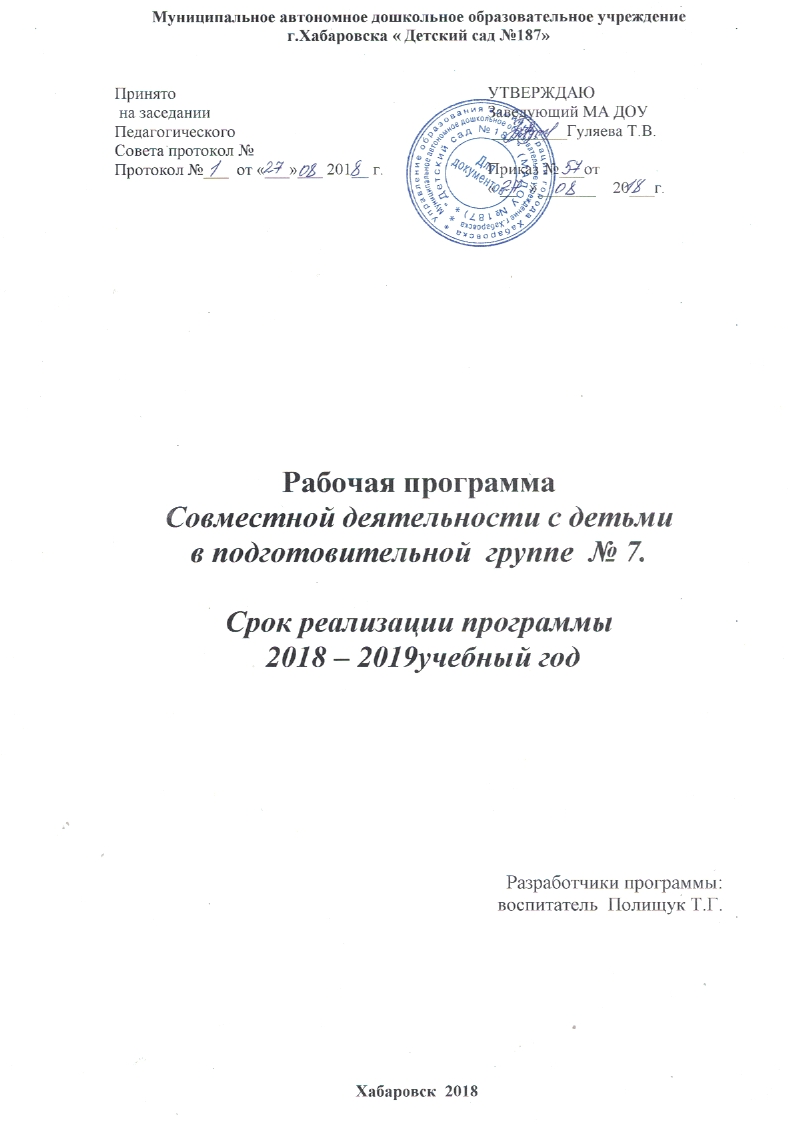 СодержаниеI.ЦЕЛЕВОЙ РАЗДЕЛПояснительная записка.Рабочая программа разработана в соответствии с Федеральным государственным образовательным стандартом дошкольного образования (Приказ Министерства образования и науки Российской Федерации № 1155 от 17.10.2013 года). Рабочая программа представляет собой модель организации образовательного процесса, ориентированного на личность воспитанника, определяет содержание и организацию образовательного процесса для детей старшего  дошкольного возраста. Она направлена на формирование общей культуры,  развитие физических, интеллектуальных и личностных качеств, обеспечивающих социальную успешность, сохранение и укрепление здоровья детей младшего дошкольного возраста, коррекцию недостатков в физическом и психическом развитии детей.      Содержание образовательного процесса выстроено с учетом примерной основной базисной общеобразовательной программы дошкольного образования, рекомендованной Министерством образования Российской Федерации:- Примерная основная общеобразовательная программа дошкольного образования «От рождения до школы», под редакцией Н.Е. Вераксы, Т.С. Комаровой, М.А. Васильевой, 2014г.; пилотный вариант.     Реализация рабочей программы осуществляется в процессе разнообразных видов деятельности:1. Образовательная деятельность, осуществляемая в процессе организации различных видов детской деятельности (игровой, коммуникативной, трудовой, познавательно-исследовательской, продуктивной, музыкально-художественной, чтения).2. Образовательная деятельность, осуществляемая в ходе режимных моментов.3. Самостоятельная деятельность детей.4. Взаимодействие с семьями детей по реализации рабочей программы.   Таким образом, решение программных задач осуществляется  в совместной деятельности взрослых и детей и самостоятельной деятельности детей не только в рамках непосредственно образовательной деятельности, но и при проведении режимных моментов в соответствии со спецификой дошкольного образования.     Содержание рабочей программы включает совокупность образовательных областей, которые обеспечивают разностороннее развитие детей с учетом их возрастных и индивидуальных особенностей по основным направлениям: физическому, социально - коммуникативному, познавательному, речевому и художественно - эстетическому развитию.    Данная рабочая программа разработана в связи с внедрением ФГОС в образовательный процесс ДОУ.Срок реализации Программы - 1 год (2016 - 2017 учебный год) 1.    Нормативно-правовые документы, на основе которых разработана программаФедеральный закон Российской Федерации от 29.12.2012 г. №273-ФЗ «Об образовании».Приказ Министерства образования и науки Российской Федерации № 1155 от 17.10.2013 г. «Об утверждении федерального государственного образовательного стандарта дошкольного образования».Приказ Министерства образования и науки Российской Федерации № 1014 от 30.08.2013 г. «Об утверждении Порядка организации и осуществления образовательной деятельности по основным общеобразовательным программам - образовательным программам дошкольного образования»Концепция содержания непрерывного образования (дошкольное и начальное звено) (утверждена ФКС по общему образованию МО РФ 17.06.2003)Постановление Главного государственного санитарного врача РФ от 15 мая 2013 г. N 26 "Об утверждении СанПиН 2.4.1.3049-13 "Санитарно-эпидемиологические требования к устройству, содержанию и организации режима работы дошкольных образовательных организаций";Конвенция о правах ребенка.2.      Возрастные, психологические и индивидуальные особенности воспитанников, обучающихся по программе.   Дети шестого года жизни уже могут распределять роли до начала игры и строить свое поведение, придерживаясь роли. Игровое взаимодействие сопровождается речью, соответствующей и по содержанию, и интонационно взятой роли. Речь, сопровождающая реальные отношения детей, отличается от ролевой речи. Дети начинают осваивать социальные отношения и понимать подчиненность позиций в различных видах деятельности взрослых, одни роли становятся для них более привлекательными, чем другие. При распределении ролей могут возникать конфликты, связанные с субординацией ролевого поведения. Наблюдается организация игрового пространства, в котором выделяются смысловой «центр» и «периферия». (В игре «Больница» таким центром оказывается кабинет врача, в игре «Парикмахерская» — зал стрижки, а зал ожидания выступает в качестве периферии игрового пространства.) Действия детей в играх становятся разнообразными.Развивается изобразительная деятельность детей. Это возраст наиболее активного рисования. В течение года дети способны создать до двух тысяч рисунков. Рисунки могут быть самыми разными по содержанию: это и жизненные впечатления детей, и воображаемые ситуации, и иллюстрации к фильмам и книгам. Обычно рисунки представляют собой схематичные изображения различных объектов, но могут отличаться оригинальностью композиционного решения, передавать статичные и динамичные отношения. Рисунки приобретают сюжетный характер; достаточно часто встречаются многократно повторяющиеся сюжеты с небольшими или, напротив, существенными изменениями. Изображение человека становится более детализированным и пропорциональным. По рисунку можно судить о половой принадлежности и эмоциональном состоянии изображенного человека.Конструирование характеризуется умением анализировать условия, в которых протекает эта деятельность. Дети используют и называют различные детали деревянного конструктора. Могут заменить детали постройки в зависимости от имеющегося материала. Овладевают обобщенным способом обследования образца. Дети способны выделять основные части предполагаемой постройки. Конструктивная деятельность может осуществляться на основе схемы, по замыслу и по условиям. Появляется конструирование в ходе совместной деятельности.Дети могут конструировать из бумаги, складывая ее в несколько раз (два, четыре, шесть сгибаний); из природного материала. Они осваивают два способа конструирования: 1) от природного материала к художественному образу (ребенок «достраивает» природный материал до целостного образа, дополняя его различными деталями); 2) от художественного образа к природному материалу (ребенок подбирает необходимый материал, для того чтобы воплотить образ).Продолжает совершенствоваться восприятие цвета, формы и величины, строения предметов; систематизируются представления детей. Они называют не только основные цвета и их оттенки, но и промежуточные цветовые оттенки; форму прямоугольников, овалов, треугольников. Воспринимают величину объектов, легко выстраивают в ряд — по возрастанию или убыванию — до 10 различных предметов.Однако дети могут испытывать трудности при анализе пространственного положения объектов, если сталкиваются с несоответствием формы и их пространственного расположения. Это свидетельствует о том, что в различных ситуациях восприятие представляет для дошкольников известные сложности, особенно если они должны одновременно учитывать несколько различных и при этом противоположных признаков.В старшем дошкольном возрасте продолжает развиваться образное мышление. Дети способны не только решить задачу в наглядном плане, но и совершить преобразования объекта, указать, в какой последовательности объекты вступят во взаимодействие и т. д. Однако подобные решения окажутся правильными только в том случае, если дети будут применять адекватные мыслительные средства. Среди них можно выделить схематизированные представления, которые возникают в процессе наглядного моделирования; комплексные представления, отражающие представления детей о системе признаков, которыми могут обладать объекты, а также представления, отражающие стадии преобразования различных объектов и явлений (представления о цикличности изменений): представления о смене времен года, дня и ночи, об увеличении и уменьшении объектов в результате различных воздействий, представления о развитии и т. д.. Кроме того, продолжают совершенствоваться обобщения, что является основой словесно-логического мышления. В дошкольном возрасте у детей еще отсутствуют представления о классах объектов. Дети группируют объекты по признакам, которые могут изменяться, однако начинают формироваться операции логического сложения и умножения классов. Так, например, старшие дошкольники при группировке объектов могут учитывать два признака: цвет и форму (материал) и т. д..Как показали исследования отечественных психологов, дети старшего дошкольного возраста способны рассуждать и давать адекватные причинные объяснения, если анализируемые отношения не выходят за пределы их наглядного опыта.Развитие воображения в этом возрасте позволяет детям сочинять достаточно оригинальные и последовательно разворачивающиеся истории. Воображение будет активно развиваться лишь при условии проведения специальной работы по его активизации.Продолжают развиваться устойчивость, распределение, переключаемость внимания. Наблюдается переход от непроизвольного к произвольному вниманию.Продолжает совершенствоваться речь, в том числе ее звуковая сторона. Дети могут правильно воспроизводить шипящие, свистящие и сонорные звуки. Развиваются фонематический слух, интонационная выразительность речи при чтении стихов в сюжетно-ролевой игре и в повседневной жизни.Совершенствуется грамматический строй речи. Дети используют практически все части речи, активно занимаются словотворчеством. Богаче становится лексика: активно используются синонимы и антонимы.Развивается связная речь. Дети могут пересказывать, рассказывать по картинке, передавая не только главное, но и детали.Достижения этого возраста характеризуются распределением ролей в игровой деятельности; структурированием игрового пространства; дальнейшим развитием изобразительной деятельности, отличающейся высокой продуктивностью; применением в конструировании обобщенного способа обследования образца; усвоением обобщенных способов изображения предметов одинаковой формы.Восприятие в этом возрасте характеризуется анализом сложных форм объектов; развитие мышления сопровождается освоением мыслительных средств (схематизированные представления, комплексные представления, представления о цикличности изменений); развиваются умение обобщать, причинное мышление, воображение, произвольное внимание, речь, образ Я.3.   Цель и задачи программы по образовательным областям.Цель программы: создание условий развития ребенка, открывающих возможности для его позитивной социализации, его личностного развития, развития инициативы и творческих способностей на основе сотрудничества со взрослыми и сверстниками и соответствующим возрасту видам деятельности; на создание развивающей образовательной среды, которая представляет собой систему условий социализации и индивидуализации детей.3.1. Основные задачи инвариантной части рабочей программы.Охрана и укрепление физического и психического здоровья детей, в том числе их эмоционального благополучия.Обеспечение равных возможностей для полноценного развития каждого ребёнка в период дошкольного детства независимо от места проживания, пола, нации, языка, социального статуса, психофизиологических и других особенностей (в том числе ограниченных возможностей здоровья).Создание благоприятных условий развития детей в соответствии с их возрастными и индивидуальными особенностями и склонностями, развитие способностей и творческого потенциала каждого ребёнка как субъекта отношений с самим собой, другими детьми, взрослыми и миром.Объединение обучения и воспитания в целостный образовательный процесс на основе духовно-нравственных и социокультурных ценностей и принятых в обществе правил и норм поведения в интересах человека, семьи, общества.Формирование общей культуры личности детей, в том числе ценностей здорового образа жизни, развитие их социальных, нравственных, эстетических, интеллектуальных, физических качеств, инициативности, самостоятельности и ответственности ребёнка, формирование предпосылок учебной деятельности.Обеспечение вариативности и разнообразия содержания Программы организационных форм дошкольного образования, возможности формирования Программ различной направленности с учётом образовательных потребностей, способностей и состояния здоровья детей.Формирование социокультурной среды, соответствующей возрастным, индивидуальным, психологическим и физиологическим особенностям детей.Обеспечение психолого-педагогической поддержки семьи и повышение компетентности родителей (законных представителей) в вопросах развития и образования, охраны и укрепления здоровья детей.4. Основные принципы и подходы к формированию рабочей программы.Принцип развивающего образования, в соответствии с которым главной целью дошкольного образования является развитие ребенка.Принцип личностно-ориентированного подхода.Принцип научной обоснованности и практической применимости.Принцип интеграции содержания дошкольного образования в соответствии с возрастными возможностями и особенностями детей, спецификой и возможностями образовательных областей.Принцип системности и комплексной реализации задач: образовательных, воспитательных, развивающих.Комплексно-тематический принцип построения образовательного процесса.Принцип ситуативности.5. Планируемые  результаты  освоения программы 5.1.Инвариантная часть планируемых результатов усвоения рабочей программы. Целевые ориентиры освоения программы● ребёнок проявляет инициативность и самостоятельность в разных видах деятельности – игре, общении, конструировании и др. Способен выбирать себе род занятий, участников совместной деятельности, обнаруживает способность к воплощению разнообразных замыслов; ● ребёнок уверен в своих силах, открыт внешнему миру, положительно относится к себе и к другим, обладает чувством собственного достоинства. Активно взаимодействует со сверстниками и взрослыми, участвует в совместных играх. Способен договариваться, учитывать интересы и чувства других, сопереживать неудачам и радоваться успехам других, стараться разрешать конфликты; ● ребёнок обладает развитым воображением, которое реализуется в разных видах деятельности. Способность ребёнка к фантазии, воображению, творчеству интенсивно развивается и проявляется в игре. Ребёнок владеет разными формами и видами игры. Умеет подчиняться разным правилам и социальным нормам, различать условную и реальную ситуации, в том числе игровую и учебную; ● творческие способности ребёнка также проявляются в рисовании, придумывании сказок, танцах, пении и т. п. Ребёнок может фантазировать вслух, играть звуками и словами. Хорошо понимает устную речь и может выражать свои мысли и желания; ● у ребёнка развита крупная и мелкая моторика. Он может контролировать свои движения и управлять ими, обладает развитой потребностью бегать, прыгать, мастерить поделки из различных материалов и т. п.; ● ребёнок способен к волевым усилиям в разных видах деятельности, преодолевать сиюминутные побуждения, доводить до конца начатое дело. Ребёнок может следовать социальным нормам поведения и правилам в разных видах деятельности, во взаимоотношениях со взрослыми и сверстниками, правилам безопасного поведения и личной гигиены; ● ребёнок проявляет любознательность, задаёт вопросы, касающиеся близких и далёких предметов и явлений, интересуется причинно-следственными связями (как? почему? зачем?), пытается самостоятельно придумывать объяснения явлениям природы и поступкам людей. Склонен наблюдать, экспериментировать. Обладает начальными знаниями о себе, о предметном, природном, социальном и культурном мире, в котором он живёт. Знаком с книжной культурой, с детской литературой, обладает элементарными представлениями из области живой природы, естествознания, математики, истории и т. п., у ребёнка складываются предпосылки грамотности. Ребёнок способен к принятию собственных решений, опираясь на свои знания и умения в различных сферах действительности.6. Методики, технологии, средства воспитания.Здоровьесберегающие технологии в образовательном процессеЦель: формирование у дошкольников представление о значимости физического и психического здоровья человека; воспитывать умение беречь и укреплять своё здоровьеЗадачи: воспитывать у дошкольников культуру сохранения и совершенствования собственного здоровья; развивать психические и физические качества и проводить профилактические мероприятия, способствующие укреплению здоровья дошкольников; обучать дошкольников пониманию смысла здорового образа жизни и её ценности и ценности жизни других людей.Игровые инновационные технологииЦель: повышение значимости организации игр в воспитательно - образовательном процессе ДОУ.Задачи: воспитывать элементарные общепринятые нормы взаимоотношения со сверстниками и взрослыми через игровые действия; способствовать использованию в практике современных требований к организации игр дошкольников и формировать нравственную культуру миропонимания; совершенствовать приобретенные игровые навыки и умения для развития игровой активностиТехнология создания предметно-развивающей среды в ДОУЦель: создание и совершенствование предметно - развивающую среду в ДОУ.Задачи: воспитывать позитивное отношение к применению и освоению нововведений, направленных на расширение кругозора дошкольниками; способствовать более целостному восприятию и глубокому пониманию дошкольниками изучаемого материала, повышать познавательную мотивацию, вовлекая их в активную самостоятельную деятельность, формировать потребности к поиску и выявлению своих оригинальных находок; дать знания для интеллектуального и духовно-нравственного развития дошкольников, способствующие успешному развитию у детей эрудиции, фантазии, умению логично рассуждать и делать выводы.Проектно - исследовательская деятельность детей дошкольного возрастаЦель: становление у дошкольников научно-познавательного, практически-деятельного, эмоционально-нравственного отношения к действительности.Задачи: воспитывать потребность изучать окружающий мир через проектно - исследовательскую деятельность; развивать творческую активность познавательных процессов; учить решать исследовательские задачи, применяя новые инновационные методы и средства. Информационно - коммуникационные технологииМир, в котором развивается современный  ребенок,  коренным образом отличается от мира,   в котором выросли его родители. Это предъявляет качественно новые требования к дошкольному воспитанию как первому звену непрерывного образования: образования с использованием современных информационных технологий (компьютер, интерактивная доска, планшет и др.). Личностно - ориентированная технологияЛичностно-ориентированные технологии ставят в центр всей системы дошкольного образования, личность ребенка, обеспечение комфортных условий в семье и дошкольном учреждении, бесконфликтных и безопасных условий ее развития, реализация имеющихся природных потенциаловII. СОДЕРЖАТЕЛЬНЫЙ РАЗДЕЛ1.Содержание психолого-педагогической работы по освоению образовательных областей ( инвариантная часть):1.1.ОБРАЗОВАТЕЛЬНАЯ ОБЛАСТЬ «СОЦИАЛЬНО-КОММУНИКАТИВНОЕ РАЗВИТИЕ»Социализация, развитие общения, нравственное воспитаниеВоспитывать дружеские взаимоотношения между детьми; привычку сообща играть, трудиться, заниматься; стремление радовать старших хорошими поступками; умение самостоятельно находить общие интересные занятия.Воспитывать уважительное отношение к окружающим.Учить заботиться о младших, помогать им, защищать тех, кто слабее. Формировать такие качества, как сочувствие, отзывчивость.Воспитывать скромность, умение проявлять заботу об окружающих, с благодарностью относиться к помощи и знакам внимания.Формировать умение оценивать свои поступки и поступки сверстников. Развивать стремление детей выражать свое отношение к окружающему, самостоятельно находить для этого различные речевые средства. Расширять представления о правилах поведения в общественных местах; об обязанностях в группе детского сада, дома. Обогащать словарь детей вежливыми словами (здравствуйте, до свидания, пожалуйста, извините, спасибо и т. д.). Побуждать к использованию в речи фольклора (пословицы, поговорки, потешки и др.). Показать значение родного языка в формировании основ нравственности.1.2.ОБРАЗОВАТЕЛЬНАЯ ОБЛАСТЬ «ПОЗНАВАТЕЛЬНОЕ РАЗВИТИЕ»      Формирование элементарных математических представлений.Количество и счет.Учить создавать множества (группы предметов) из разных по качеству элементов (предметов разного цвета, размера, формы, назначения; звуков, движений); разбивать множества на части и воссоединять их; устанавливать отношения между целым множеством и каждой его частью, понимать, что множество больше части, а часть меньше целого множества; сравнивать разные части множества на основе счета и соотнесения элементов (предметов) один к одному; определять большую (меньшую) часть множества или их равенство. Учить считать до 10; последовательно знакомить с образованием каждого числа в пределах от 5 до 10 (на наглядной основе).Сравнивать рядом стоящие числа в пределах 10 на основе сравнения конкретных множеств; получать равенство из неравенства (неравенство из равенства), добавляя к меньшему количеству один предмет или убирая из большего количества один предмет («7 меньше 8, если к 7 добавить один предмет, будет 8, поровну», «8 больше 7; если из 8 предметов убрать один, то станет по 7, поровну»).Формировать умение понимать отношения рядом стоящих чисел (5 < 6 на 1, 6 > 5 на 1). Отсчитывать предметы из большого количества по образцу и заданному числу (в пределах 10).Совершенствовать умение считать в прямом и обратном порядке (в пределах 10). Считать предметы на ощупь, считать и воспроизводить количество звуков, движений по образцу и заданному числу (в пределах 10).Познакомить с цифрами от 0 до 9.Познакомить с порядковым счетом в пределах 10, учить различать вопросы «Сколько?», «Который?» («Какой?») и правильно отвечать на них.Продолжать формировать представление о равенстве: определять равное количество в группах, состоящих из разных предметов; правильно обобщать числовые значения на основе счета и сравнения групп (здесь 5 петушков, 5  матрешек, 5 машин — всех игрушек поровну — по  5).Упражнять детей в понимании того, что число не зависит от величины предметов, расстояния между предметами, формы, их расположения, а также направления счета (справа налево, слева направо, с любого предмета).Познакомить с количественным составом числа из единиц в пределах 5 на конкретном материале: 5 — это один, еще один, еще один, еще один и еще один.1.3.ОБРАЗОВАТЕЛЬНАЯ ОБЛАСТЬ «РЕЧЕВОЕ РАЗВИТИЕ»                           Развитие речиРазвивающая речевая среда.Продолжать развивать речь как средство общения. Расширять представления детей о многообразии окружающего мира. Предлагать для рассматривания изделия народных промыслов, мини-коллекции (открытки, марки, монеты, наборы игрушек, выполненных из определенного материала), иллюстрированные книги (в том числе знакомые сказки с рисунками разных художников), открытки, фотографии с достопримечательностями родного края, Москвы, репродукции картин (в том числе из жизни дореволюционной России).Поощрять попытки ребенка делиться с педагогом и другими детьми разнообразными впечатлениями, уточнять источник полученной информации (телепередача, рассказ близкого человека, посещение выставки, детского спектакля и т. д.).В повседневной жизни, в играх подсказывать детям формы выражения вежливости (попросить прощения, извиниться, поблагодарить, сделать комплимент). Учить детей решать спорные вопросы и улаживать конфликты с помощью речи: убеждать, доказывать, объяснять.1.4.ОБРАЗОВАТЕЛЬНАЯ ОБЛАСТЬ  «ХУДОЖЕСТВЕННО-ЭСТЕТИЧЕСКОЕ РАЗВИТИЕ»Приобщение к искусствуПродолжать формировать интерес к музыке, живописи, литературе, народному искусству. Развивать эстетические чувства, эмоции, эстетический вкус, эстетическое восприятие произведений искусства, формировать умение выделять их выразительные средства. Учить соотносить художественный образ и средства выразительности, характеризующие его в разных видах искусства, подбирать материал и пособия для самостоятельной художественной деятельности.Формировать умение выделять, называть, группировать произведения по видам искусства (литература, музыка, изобразительное искусство, архитектура, театр).Продолжать знакомить с жанрами изобразительного и музыкального искусства. Формировать умение выделять и использовать в своей изобразительной, музыкальной, театрализованной деятельности средства выразительности разных видов искусства, называть материалы для разных видов художественной деятельности.Познакомить с произведениями живописи (И. Шишкин, И. Левитан, В. Серов, И. Грабарь, П. Кончаловский и др.) и изображением родной природы в картинах художников. Расширять представления о графике (ее выразительных средствах). Знакомить с творчеством художников-иллюстраторов детских книг (Ю. Васнецов, Е. Рачев, Е. Чарушин, И. Билибин и др.).Продолжать знакомить детей с архитектурой. Закреплять знания о том, что существуют различные по назначению здания: жилые дома, магазины, театры, кинотеатры и др.Формировать у детей бережное отношение к произведениям искусства.Изобразительная деятельностьПродолжать развивать интерес детей к изобразительной деятельности. Обогащать сенсорный опыт, развивая органы восприятия: зрение, слух, обоняние, осязание, вкус; закреплять знания об основных формах предметов и объектов природы.Развивать эстетическое восприятие, учить созерцать красоту окружающего мира. В процессе восприятия предметов и явлений развивать мыслительные операции: анализ, сравнение, уподобление (на что похоже), установление сходства и различия предметов и их частей, выделение общего и единичного, характерных признаков, обобщение. Учить передавать в изображении не только основные свойства предметов (форма, величина, цвет), но и характерные детали, соотношение предметов и их частей по величине, высоте, расположению относительно друг друга.Развивать способность наблюдать, всматриваться (вслушиваться) в явления и объекты природы, замечать их изменения (например, как изменяются форма и цвет медленно плывущих облаков, как постепенно раскрывается утром и закрывается вечером венчик цветка, как изменяется освещение предметов на солнце и в тени).Учить передавать в изображении основные свойства предметов (форма, величина, цвет), характерные детали, соотношение предметов и их частей по величине, высоте, расположению относительно друг друга.Развивать способность наблюдать явления природы, замечать их динамику, форму и цвет медленно плывущих облаков.Совершенствовать изобразительные навыки и умения, формировать художественно-творческие способности.Развивать чувство формы, цвета, пропорций.Продолжать знакомить с народным декоративно-прикладным искусством (Городец, Полхов-Майдан, Гжель), расширять представления о народных игрушках (матрешки — городецкая, богородская; бирюльки). Знакомить детей с национальным декоративно-прикладным искусством (на основе региональных особенностей); с другими видами декоративно-прикладного искусства (фарфоровые и керамические изделия, скульптура малых форм). Развивать декоративное творчество детей (в том числе коллективное). Формировать умение организовывать свое рабочее место, готовить все необходимое для занятий; работать аккуратно, экономно расходовать материалы, сохранять рабочее место в чистоте, по окончании работы приводить его в порядок.Продолжать совершенствовать умение детей рассматривать работы (рисунки, лепку, аппликации), радоваться достигнутому результату, замечать и выделять выразительные решения изображений.Лепка.Продолжать знакомить детей с особенностями лепки из глины, пластилина и пластической массы.Развивать умение лепить с натуры и по представлению знакомые предметы (овощи, фрукты, грибы, посуда, игрушки); передавать их характерные особенности. Продолжать учить лепить посуду из целого куска глины и пластилина ленточным способом. Закреплять умение лепить предметы пластическим, конструктивным и комбинированным способами. Учить сглаживать поверхность формы, делать предметы устойчивыми.Учить передавать в лепке выразительность образа, лепить фигуры человека и животных в движении, объединять небольшие группы предметов в несложные сюжеты (в коллективных композициях): «Курица с цыплятами», «Два жадных медвежонка нашли сыр», «Дети на прогулке» и др.Формировать у детей умения лепить по представлению героев литературных произведений (Медведь и Колобок, Лиса и Зайчик, Машенька и Медведь и т. п.). Развивать творчество, инициативу.Продолжать формировать умение лепить мелкие детали; пользуясь стекой, наносить рисунок чешуек у рыбки, обозначать глаза, шерсть животного, перышки птицы, узор, складки на одежде людей и т. п.Продолжать формировать технические умения и навыки работы с разнообразными материалами для лепки; побуждать использовать дополнительные материалы (косточки, зернышки, бусинки и т. д.).Закреплять навыки аккуратной лепки.Закреплять навык тщательно мыть руки по окончании лепки.Аппликация. Закреплять умение создавать изображения (разрезать бумагу на короткие и длинные полоски; вырезать круги из квадратов, овалы из прямоугольников, преобразовывать одни геометрические фигуры в другие: квадрат — в два–четыре треугольника, прямоугольник — в полоски, квадраты или маленькие прямоугольники), создавать из этих фигур изображения разных предметов или декоративные композиции.Учить вырезать одинаковые фигуры или их детали из бумаги, сложенной гармошкой, а симметричные изображения — из бумаги, сложенной пополам (стакан, ваза, цветок и др.). С целью создания выразительного образа учить приему обрывания.Побуждать создавать предметные и сюжетные композиции, дополнять их деталями, обогащающими изображения.Формировать аккуратное и бережное отношение к материалам.Художественный труд.Совершенствовать умение работать с бумагой: сгибать лист вчетверо в разных направлениях; работать по готовой выкройке (шапочка, лодочка, домик, кошелек).Закреплять умение создавать из бумаги объемные фигуры: делить квадратный лист на несколько равных частей, сглаживать сгибы, надрезать по сгибам (домик, корзинка, кубик).Закреплять умение делать игрушки, сувениры из природного материала (шишки, ветки, ягоды) и других материалов (катушки, проволока в цветной обмотке, пустые коробки и др.), прочно соединяя части.Формировать умение самостоятельно создавать игрушки для сюжетно-ролевых игр (флажки, сумочки, шапочки, салфетки и др.); сувениры для родителей, сотрудников детского сада, елочные украшения.Привлекать детей к изготовлению пособий для занятий и самостоятельной деятельности (коробки, счетный материал), ремонту книг, настольно-печатных игр. Закреплять умение детей экономно и рационально расходовать материалы.   Конструктивно-модельная деятельностьПродолжать развивать умение детей устанавливать связь между создаваемыми постройками и тем, что они видят в окружающей жизни; создавать разнообразные постройки и конструкции (дома, спортивное и игровое оборудование и т. п.).Учить выделять основные части и характерные детали конструкций. Поощрять самостоятельность, творчество, инициативу, дружелюбие.Помогать анализировать сделанные воспитателем поделки и постройки; на основе анализа находить конструктивные решения и планировать создание собственной постройки.1.5.ОБРАЗОВАТЕЛЬНАЯ ОБЛАСТЬ «ФИЗИЧЕСКОЕ РАЗВИТИЕ»Формирование начальных представлений о здоровом образе жизниРасширять представления об особенностях функционирования и целостности человеческого организма. Акцентировать внимание детей на особенностях их организма и здоровья («Мне нельзя есть апельсины — у меня аллергия», «Мне нужно носить очки»).Расширять представления о составляющих (важных компонентах) здорового образа жизни (правильное питание, движение, сон и солнце, воздух и вода — наши лучшие друзья) и факторах, разрушающих здоровье. Формировать представления о зависимости здоровья человека от правильного питания; умения определять качество продуктов, основываясь на сенсорных ощущениях.Расширять представления о роли гигиены и режима дня для здоровья человека.Формировать представления о правилах ухода за больным (заботиться о нем, не шуметь, выполнять его просьбы и поручения). Воспитывать сочувствие к болеющим. Формировать умение характеризовать свое самочувствие. Знакомить детей с возможностями здорового человека. Формировать потребность в здоровом образе жизни. Прививать интерес к физической культуре и спорту и желание заниматься физкультурой и спортом. Знакомить с доступными сведениями из истории олимпийского движения. Знакомить с основами техники безопасности и правилами поведения в спортивном зале и на спортивной площадке. 1.6.РАЗВИТИЕ  ИГРОВОЙ ДЕЯТЕЛЬНОСТИСюжетно-ролевые игры.Совершенствовать и расширять игровые замыслы и умения детей. Формировать желание организовывать сюжетно-ролевые игры.Поощрять выбор темы для игры; учить развивать сюжет на основе знаний, полученных при восприятии окружающего, из литературных произведений и телевизионных передач, экскурсий, выставок, путешествий, походов.Учить детей согласовывать тему игры; распределять роли, подготавливать необходимые условия, договариваться о последовательности совместных действий, налаживать и регулировать контакты в совместной игре: договариваться, мириться, уступать, убеждать и т. д. Учить самостоятельно разрешать конфликты, возникающие в ходе игры. Способствовать укреплению устойчивых детских игровых объединений.Продолжать формировать умение согласовывать свои действия с действиями партнеров, соблюдать в игре ролевые взаимодействия и взаимоотношения. Развивать эмоции, возникающие в ходе ролевых и сюжетных игровых действий с персонажами.Учить усложнять игру путем расширения состава ролей, согласования и прогнозирования ролевых действий и поведения в соответствии с сюжетом игры, увеличения количества объединяемых сюжетных линий.Способствовать обогащению знакомой игры новыми решениями (участие взрослого, изменение атрибутики, внесение предметов-заместителей или введение новой роли). Создавать условия для творческого самовыражения; для возникновения новых игр и их развития.Учить детей коллективно возводить постройки, необходимые для игры, планировать предстоящую работу, сообща выполнять задуманное. Учить применять конструктивные умения, полученные на занятиях.Формировать привычку аккуратно убирать игрушки в отведенное для них место.Подвижные игры. Продолжать приучать детей самостоятельно организовывать знакомые подвижные игры; участвовать в играх с элементами соревнования. Знакомить с народными играми.Воспитывать честность, справедливость в самостоятельных играх со сверстниками.Театрализованные игры. Продолжать развивать интерес к театрализованной игре путем активного вовлечения детей в игровые действия. Вызывать желание попробовать себя в разных ролях.Усложнять игровой материал за счет постановки перед детьми все более перспективных (с точки зрения драматургии) художественных задач («Ты была бедной Золушкой, а теперь ты красавица-принцесса», «Эта роль еще никем не раскрыта»), смены тактики работы над игрой, спектаклем.Создавать атмосферу творчества и доверия, предоставляя каждому ребенку возможность высказаться по поводу подготовки к выступлению, процесса игры.Учить детей создавать творческие группы для подготовки и проведения спектаклей, концертов, используя все имеющиеся возможности.Учить выстраивать линию поведения в роли, используя атрибуты, детали костюмов, сделанные своими руками.Поощрять импровизацию, умение свободно чувствовать себя в роли.Воспитывать артистические качества, раскрывать творческий потенциал детей, вовлекая их в различные театрализованные представления: игры в концерт, цирк, показ сценок из спектаклей. Предоставлять детям возможность выступать перед сверстниками, родителями и другими гостями. Дидактические игры. Организовывать дидактические игры, объединяя детей в подгруппы по 2–4 человека; учить выполнять правила игры.Развивать память, внимание, воображение, мышление, речь, сенсорные способности детей. Учить сравнивать предметы, подмечать незначительные различия в их признаках (цвет, форма, величина, материал), объединять предметы по общим признакам, составлять из части целое (складные кубики, мозаика, пазлы), определять изменения в расположении предметов (впереди, сзади, направо, налево, под, над, посередине, сбоку).Формировать желание действовать с разнообразными дидактическими играми и игрушками (народными, электронными, компьютерными играми и др.).Побуждать детей к самостоятельности в игре, вызывая у них эмоционально-положительный отклик на игровое действие.Учить подчиняться правилам в групповых играх. Воспитывать творческую самостоятельность. Формировать такие качества, как дружелюбие, дисциплинированность. Воспитывать культуру честного соперничества в играх-соревнованиях.2. Вариативная часть рабочей программы. Национально-региональный компонент рабочей программы       Воспитание чувства патриотизма у дошкольников – процесс сложный и длительный. Любовь к близким людям, к детскому саду, к родному городу и родной стране играют огромную роль в становлении личности ребенка.      Знакомство детей с родным краем, с историко-культурными, национальными, географическими, природными особенностями формирует у них такие черты характера, которые помогут им стать патриотом и гражданином своей Родины. Ведь, яркие впечатления о родной природе, об истории родного края, полученные в детстве, нередко остаются в памяти человека на всю жизнь.                   Расширить круг представлений о России и Хабаровского края, дать некоторые доступные для ребенка исторические сведения, показав всё, что свято чтут люди, - значит раздвинуть горизонты познаваемого, заронив в детское сердце искорку любви к Родине. Цель - дать детям дошкольного возраста первоначальные представления основ национальной культуры, вызвать интерес к познанию культуры своего народа, способствовать формированию художественных и творческих способностей. Задачи:- формирование базиса личностной культуры у детей дошкольного возраста на основе ознакомления с особенностями материальной и духовной культуры народа;- развитие у детей интереса к национальной культуре;- формирование художественных и творческих способностей на основе ознакомления дошкольников с национальной культурой.3.Основные направления работы ДОУ по региональному компоненту:В группе работа по реализации регионального компонента ведется по следующим направлениям:4.Режим     Правильный распорядок дня — это рациональная продолжительность и разумное чередование различных видов деятельности и отдыха детей в течение суток. Основным принципом правильного построения распорядка является его соответствие возрастным психофизиологическим особенностям детей. Режим  строится  в  строгом  соответствии  с  санитарно-гигиеническими требованиями. Режим дня составлен с расчетом на 12-часовое пребывание ребенка в детском саду. Он предусматривает разнообразную совместную образовательную деятельность дошкольников с педагогом и самостоятельную деятельность по интересам и выбору детей.В режиме дня указана общая длительность занятий, включая перерывы между их различными видами. Распорядок дня является примерным, его можно корректировать с учетом особенностей контингента  детей, времени года и т. п.Режим двигательной активностиРежим дня на холодный период Режим дня  в теплый период года5. Учебный план.  Время, отводимое на специальную образовательную деятельность и их количество в день регламентируется примерной основной общеобразовательной программой дошкольного образования для детей «От рождения до школы», под редакцией Н.Е. Вераксы, Т.С. Комаровой, М.А. Васильевой, 2014 г. и САНПиНами. В середине занятий статического характера проводятся физкультминутки. Образовательная  деятельность с детьми, в основе которых доминирует игровая деятельность, в зависимости от программного содержания, проводятся фронтально или подгруппами.   При выборе методик обучения предпочтение отдается развивающим методикам, способствующим формированию познавательной, социальной сфере развития.5.1. Расписание непосредственно образовательной деятельности5.2.Календарно-тематическое планирование по образовательной области «Речевое развитие»5.4.Календарно-тематическое планирование по образовательной области «Познавательное развитие»ФЭМПСентябрьОктябрьНоябрьДекабрьЯнварьФевральМартАпрельМай5.4. Календарно-тематическое планирование по образовательной области  «Познавательное развитие» /Ознакомление с предметным окружением, с социальным миром, с миром природы/.Сентябрь.ОктябрьНоябрьДекабрьЯнварьФевральМартАпрельМай5.7. Календарно-тематическое планирование по образовательной области «Художественно-эстетическое развитие» /Изодеятельность/6. Сотрудничество с семьями воспитанников. Основные задачи взаимодействия детского сада с семьей:Изучение отношения педагогов и родителей к различным вопросам воспитания, обучения, развития детей, условий организации разнообразной деятельности в детском саду и семье;Знакомство педагогов и родителей с лучшим опытом воспитания в детском саду и семье, а также с трудностями, возникающими в семейном и общественном воспитании дошкольников;Информирование друг друга об актуальных задачах воспитания и обучения детей и о возможностях детского сада и семьи в решении данных задач;Создание в детском саду условий для разнообразного по содержанию и формам сотрудничества, способствующего развитию конструктивного взаимодействия педагогов и родителей с детьми;Привлечение семей воспитанников к участию в совместных с педагогами мероприятиях, организуемых в районе (городе, области);Поощрение родителей за внимательное отношение к разнообразным стремлениям и потребностям ребенка, создание необходимых условий для их удовлетворения в семье.Содержание направлений работы с семьей по образовательным направлениям:«Физическое развитие»:- информирование родителей о факторах, влияющих на физическое здоровье ребенка (спокойное общение, питание, закаливание, движение). - привлечение родителей к участию в совместных с детьми физкультурных праздниках и других мероприятиях).- знакомство родителей с опасными для здоровья ребенка ситуациями (дома, на даче, на дороге, в лесу, у водоема) и способами поведения в них;- информировать родителей о том, что должны делать дети в случаи непредвиденной ситуации; при необходимости звонить по телефонам экстренной помощи – «01», «02»,  «Социально – коммуникативное»:- заинтересовать родителей в развитии игровой деятельности детей, обеспечивающей успешную социализацию, усвоение гендерного поведения;- сопровождать и поддерживать семью в реализации воспитательных воздействий.- изучить традиции трудового воспитания в семьях воспитанников;- проводить совместные с родителями конкурсы, акции по благоустройству и озеленению территории детского сада, ориентируясь на потребности и возможности детей и научно обоснованные принципы  и нормативы. «Познавательное»:- ориентировать родителей на развитие у ребенка потребности к познанию, общению со взрослыми и сверстниками;- совместно с родителями планировать маршруты выходного дня к историческим, памятным местам отдыха горожан (сельчан). «Речевое развитие»:- развивать у родителей навыки общения, используя семейные ассамблеи, коммуникативные тренинги.- демонстрировать ценность и уместность как делового так и эмоционального общения. : - доказывать родителям ценность домашнего чтения;- поддерживать контакты семьи с детской библиотекой. - поддержать стремление родителей развивать художественную деятельность детей в детском саду и дома;- привлекать родителей к активным формам совместной  с детьми деятельности способствующим возникновению творческого вдохновения.  «Музыка»:- раскрыть возможности музыки как средства благоприятного воздействия на психическое здоровье ребенка. - информировать родителей о концертах профессиональных и самодеятельных коллективов, проходящих в учреждениях дополнительного образования и культуры. Взаимодействие с семьями воспитанников.III. ОРГАНИЗАЦИОННЫЙ РАЗДЕЛПредметно-развивающая средаДля всестороннего развития детей в группе  создана развивающая среда с учётом возрастных и индивидуальных особенностей воспитанников, специфики их образовательных потребностей и интересов:демонстрационные (применяемые взрослым) и раздаточные (используемые детьми);визуальные (для зрительного восприятия), аудийные (для слухового восприятия), аудиовизуальные (для зрительно-слухового восприятия);естественные (натуральные) и искусственные (созданные человеком);реальные(существующие) и виртуальные (не существующие, новозможные) и др.С точки зрения содержания дошкольного образования, имеющего деятельностную основу, целесообразно использовать средства, направленные на развитие деятельности детей:двигательной (оборудование для ходьбы, бега, ползания, лазанья, прыгания, занятий с мячом и др.);игровой (игры, игрушки);коммуникативной (дидактический материал);чтения (восприятия) художественной литературы (книги для детского чтения, в том числе аудиокниги, иллюстративный материал);познавательно-исследовательской (натуральные предметы для исследования и образно-символический материал, в том числе макеты, карты, модели, картины и др.);трудовой (оборудование и инвентарь для всех видов труда);продуктивной (оборудование и материалы для лепки, аппликации, рисования и конструирования, в том числе строительный мате риал, конструкторы, природный и бросовый материал);музыкально-художественной (детские музыкальные инструменты, дидактический материал и др.).Должны применяться не только традиционные (книги, игрушки, картинки и др.), но и современные, а также перспективные дидактические средства, основанные на достижениях технологического прогресса(например, электронные образовательные ресурсы). Также следует отметить, что они должны носить не рецептивный (простая передача информации с помощью ТСО), а интерактивный характер (в диалоговом режиме, как взаимодействие ребёнка и соответствующего средства обучения), поскольку наличие обратной связи повышает эффективность реализации Программы.Центры развития2.Перечень учебно-методической литературыФизическое развитие:Физическое воспитание в детском саду. Программа и методические рекомендации. Для занятий с детьми 2-7 лет. - М: Мозаика-Синтез, 2009 г.Методика проведения подвижных игр. - М: Мозаика-Синтез, 2009 г.Л. И. Пензулаева Физкультурные занятия в детском саду. Старшая группа. - М: Мозаика-Синтез, 2010 г.Е.Н.Вареник Физкультурно-оздоровительные занятия с детьми 5-7 лет. - М.:ТЦ Сфера, 2009.Н.С. Голицына Нетрадиционные занятия физкультурой в дошкольном образовательном учрежлении. – М.: Скрепторий, 2004.М.Д. Маханева С физкультурой дружить - здоровым быть. – М.: ТЦ «Сфера», 2009.И. М. Новикова Формирование представлений о здоровом образе жизни у дошкольников. Для работы с детьми 5-7 лет. – М.: Мозаика-Синтез, 2009 г.В.Г. Алямовская Как воспитать здорового ребенка. – М.: linka- press, 1993.В.А. Доскин, Л.Г. Голубева Растем здоровыми. – М.: Просвещение, 2002.М. Б. Зацепина “Культурно-досуговая деятельность”. Программа и методические рекомендации. Москва 2005 г. Мозаика-СинтезПознавательное развитие:Гербовой, Т.С.Комаровой. – М.: Мозаика-Синтез, 2007. Разделы: «Сенсорное воспитание», «Ребенок и окружающий мир», «Развитие элементарных математических преставлений», «Конструирование».Н. А. Арапова-Пискарева Формирование элементарных математических представлений в детском саду. Для занятий с детьми 2-7 лет. - М: Мозаика-Синтез, 2009 г.Н. Е. Веракса, А. Н. Веракса  Проектная деятельность дошкольников. Пособие для педагогов дошкольных учреждений. М: Мозаика-Синтез, 2008 г.О. В. Дыбина Занятия по ознакомлению с окружающим миром. - М: Мозаика-Синтез, 2010 г.Ребенок и окружающий мир. Программа и методические рекомендации. Для работы с детьми 2-7 лет. - М: Мозаика-Синтез, 2008 г.Занятия по формированию элементарных экологических представлений в средней группе детского сада. Конспекты занятий. - М: Мозаика-Синтез, 2010 г.Экологическое воспитание в детском саду. - М: Мозаика-Синтез, 2009 г.А.К. Бондаренко Дидактические игры в детском саду. - М.:Просвещении, 2000.Л.А. Венгер Игры и упражнения по развитию умственных способностей дошкольников. -М.:Просвещение, 1998.Что было до… Игры-путешествия в прошлое предметов. – М.: Сфера,1999 .О.В. Дыбина, Н.П. Рахманова, В.В. Щетинина Неизведанное рядом. Занимательные опыты и эксперименты для дошкольников. М.: Сфера, 2002 .О.М. Дьяченко Чего на свете не бывает?: Занимательные игры для детей с 3 до 6 лет. – М.: Просвещение,1991 .О.А.Скоролупова Занятия с детьми старшего дошкольного возраста по теме «Зима» (Весна/Лето/Осень). - М.: Скрипторий, 2009.Речевое развитие:Н. С. Варенцова Обучение дошкольников грамоте. Для занятий с детьми 3-7 лет. – М.:Мозаика-Синтез, 2009.А. И. Максаков  Развитие правильной речи ребенка в семье. – М.: Мозаика-Синтез, 2008.Правильно ли говорит ваш ребенок. Пособие для воспитателей и родителей. – М.: Мозаика-Синтез, 2005.Затулина Г.Я. Конспекты комплексных занятий по развитию речи (старшая группа). Учебное пособие – М.: Педагогическое общество России,2007.Книга для чтения в детском саду и дома (5-7) лет. / Под редакцией В. В. Гербовой,М.П. Ильчук - М.: Оникс ХХI век, 2005.Хрестоматия для детей старшего дошкольного возраста. / Под редакцией В.И.Логиновой. -М.: Просвещение, 1990.В. В. Гербова “Приобщение детей к художественной литературе. Программа и методические рекомендации. Москва 2005 г. Мозаика-СинтезСоциально-коммуникативное развитиеМ. Б. Зацепина Дни воинской славы. Патриотическое воспитание дошкольников. Для работы с детьми 5-7 лет. - М: Мозаика-Синтез, 2010 г.В. И. Петрова, Т. Д. Стульник Этические беседы с детьми 4-7 лет. Нравственное воспитание в детском саду. - М: Мозаика-Синтез, 2008 г.Нравственное воспитание в детском саду. Программа и методические рекомендации. - М:Мозаика-Синтез, 2008 г.Р.С. Буре Воспитание у дошкольников социальных норм поведения в деятельности на занятиях. - М.: Просвещение, 2004 .Голицына Н.С. Ознакомление дошкольников с социальной действительностью.Перспективное планирование работы с детьми 3-7 лет. – М.: Мозаика-Синтез, 2004 .Как играть с детьми? – М.: Сфера, 2008.В.И. Петрова, Т.Д. Стульчик. «Нравственное воспитание в детском саду»Л.Ю. Павлова «Сборник Дидактических игр  по ознакомлению с окружающим миром детей»Р.С. Буре «Социально-нравственное воспитание дошкольников» Л.В. Куцакова.« Нравственно-трудовое воспитание» Москва 2007-2010 г.Р.С.Буре «Дошкольник и труд»Т.Ф. Саулина Три сигнала светофора. Ознакомление дошкольников с правилами дорожного движения. Для работы с детьми 3-7 лет. – М.: Мозаика-Синтез, 2009 г. Белая К.Ю. «Формирование основ безопасности у дошкольников» М-2012.Основы безопасности детей дошкольного возраста. - М.: Просвещение, 2007г.Н.Н. Авдеева, О.Л. Князева, Р.Б. Стеркина, М.Д. Маханева Безопасность на улицах и дорогах: Методическое пособие для работы с детьми старшего дошкольного возраста. – М.: АСТ-ЛТД, 1997г.Прилепко Е. Ф. Пожарная безопасность для дошкольников М.: Скрипторий, 2008 .О.А. Скоролупова Занятия с детьми старшего дошкольного возраста «Правило и безопасность дорожного движения». – М.: Скрипторий, 2004 .Т.Г.Храмцова Воспитание безопасного поведения в быту детей дошкольного возраста. Учебное пособие. – М.: Педагогическое общество России, 2005.С.Н.Черепанова Правила дорожного движения дошкольникам. - М.: Скрипторий, 2003, 2009.Т. С. Комарова, Л. В. Куцакова, Л. Ю. Павлова Трудовое воспитание в детском саду. Программа и методические рекомендации. - М: Мозаика-Синтез, 2009 г.Л. В. Куцакова Нравственно-трудовое воспитание в детском саду. Для работы с детьми 3-7 лет.- М: Мозаика-Синтез, 2007 г.Художественно-эстетическое развитиеТ. С. Комарова Изобразительная деятельность в детском саду. Программа и методические рекомендации. – М.:Мозаика-Синтез, 2010.Детское художественное творчество. - М: Мозаика-Синтез, 2008.Занятия по изобразительной деятельности в старшей группе детскогосада. – М.: Мозаика-Синтез, 2009.Т. С. Комарова, М. Б. Зацепина Интерграция в системе воспитательно-образовательной работы в детском саду. Пособие для педагогов дошкольных учреждений. – М.: Мозаика-Синтез, 2010.Л. В. Куцакова Творим и мастерим. Ручной труд в детском саду и дома. Для занятий с детьми 4-7 лет. – М.:Мозаика-Синтез, 2008.Конструирование и ручной труд в детском саду. Программа и методические рекомендации. Для детей 2-7 лет. – М.: Мозаика-Синтез, 2008.О. А. Соломенникова Радость творчества. Для занятий с детьми 5-7 лет. М.: Мозаика-Синтез, 2008.Л. В. Куцакова Конструирование и ручной труд в детском саду. Программа и методические рекомендации. Дл детей 2-7 лет. - М: Мозаика-Синтез, 2008 г.Т.Г. Казакова Занятия с дошкольниками по изобразительной деятельности: Кн. для воспитателей детского сада и родителей. – М.: Просвещение, 1996.И.А Лыкова, Н.Е..Васюкова Изодеятельность и детская литература. Мир сказки. Интеграция искусств в детском саду. - М.: Карапуз: Сфера, 2009.Г.П. Новикова Эстетическое воспитание и развитие творческой активности детей старшего дошкольного возраста. Методические рекомендации для педагогов, воспитателей и музыкальных руководителей. - М.: Аркти, 2002.Г.С. Швайко Занятия по изобразительной деятельности в детском саду. - М.: Владос, 2001.М. Б. Зацепина Музыкальное воспитание в детском саду. Программа и методические рекомендации. - М:Мозаика-Синтез, 2008.Культурно-досуговая деятельность в детском саду. Программа и методические рекомендации. -М: Мозаика-Синтез, 2009..А.Е. Антипина Театрализованная деятельность в детском саду. – М.: ТЦ Сфера, 2003.ДОУ обеспеченно средствами обучения и воспитания в соответствии с возрастом ииндивидуальными особенностями развития детей.Технические средства: визуальные - предметы, макеты; ИКТ – презентации, интерактивные столы, мультимедийная система; аудиальные -музыкальный центр; аудиовизуальные - телевидение, кинофильмы.Наглядные средства: иллюстрации, таблицы, схемы. Демонстрационные – дидактические игрушки, муляжи и т.д..Методическое обеспечение1. Дидактические игры- «Спрячь мышку»;-«Найди такой же цветок»;- «На что это похоже»;- «Чей хвост»;- «Живые числа»;- «Цепочка слов»;- «У нас порядок»;- «Одень куклу»;2.  Дидактические материалы по сопровождению коммуникативной деятельности:-Познавательно-речевое развитие: «Домашние животные»;-Дидактические карточки: «Овощи»; «Великая Отечественная Война»; «Бытовая техника»; »Инструменты»; »Птицы»;-Предметные картинки: «Одежда, обувь, головные уборы»; «Мебель, посуда»-Карточки для занятий о хлебе. «Как наши предки выращивали хлеб»-Познавательно-речевое развитие «Ягоды»-Рассказы по картинкам «Мой дом»; »Весна»; »Профессии»; «Кем быть»; «Уроки вежливости»;-Картинки: «Часы и время»; «Время суток»; «Времена года и месяцы»; «Дни недели»;-Плакаты: «Фрукты»; «Правила личной безопасности»; «Цветы»; «Поведение на дороге».- Картотека артикуляционной гимнастики.3. Дидактические материалы по сопровождению познавательно-исследовательской деятельности :-Картотека дидактических игр по познавательно-исследовательскому развитию;-Картотека «Опыты и эксперименты для старших дошкольников»- Карты – схемы по проведению опытов 4. Дидактические материалы по сопровождению трудовой деятельности:-Дидактические карточки «Инструменты»;-Игровой набор «Инструменты»;-Игровой набор садовых инструментов. 5. Дидактические материалы по сопровождению двигательной деятельности:- Картотека физминуток- Картотека пальчиковой гимнастики6. Дидактические материалы по сопровождению продуктивной деятельности:Альбом «Полх-Майданская роспись»Альбом «Сказочная гжель»Альбом «Хохломская роспись»Альбом «Простые узоры и орнаменты»7.  Дидактические материалы по сопровождению чтения художественной литературы- Играем в сказку «Теремок»;- «Угадай сказку»8. Дидактические материалы по сопровождению музыкально-художественной деятельности:-Дидактические карточки «Музыкальные инструменты»- картотека музыкальных игр.ЦЕЛЕВОЙ РАЗДЕЛЦЕЛЕВОЙ РАЗДЕЛЦЕЛЕВОЙ РАЗДЕЛПояснительная записка.стр.41.Нормативно-правовые документы, на основе которых разработана программа стр.52.Возрастные, психологические и индивидуальные особенности воспитанников, обучающихся по программе.стр.53.Цель и задачи программы по образовательным областямстр.83.1.Основные задачи инвариантной части рабочей программыстр.84.Основные принципы и подходы к формированию рабочей программыстр.95.Планируемые  результаты  освоения программы стр.95.1.Инвариантная часть планируемых результатов усвоения рабочей программыстр.96.Методики, технологии, средства воспитаниястр.10II . СОДЕРЖАТЕЛЬНЫЙ РАЗДЕЛII . СОДЕРЖАТЕЛЬНЫЙ РАЗДЕЛII . СОДЕРЖАТЕЛЬНЫЙ РАЗДЕЛ1.Содержание психолого-педагогической работы по освоению образовательных областей (Инвариантная часть)стр.121.1.Образовательная область «Социально-коммуникативное развитие»стр.121.2.Образовательная область «Познавательное развитие»стр.121.3.Образовательная область «Речевое развитие»стр.131.4.Образовательная область «Художественно-эстетическое»стр.141.5.Образовательная область «Физическое развитие»стр.171.6.Развитие игровой деятельностистр.172.Вариативная часть рабочей программы. Национально-региональный компонент рабочей программыстр.193.Основные направления работы ДОУ по региональному компонентустр.204.Режимстр.215.Учебный планстр.235.1.Расписание непосредственно образовательной деятельностистр.235.2.Календарно-тематическое планирование по образовательной области  «Речевое развитие»стр.245.3.Календарно-тематическое планирование по образовательной области «Социально-коммуникативное развитие»стр.255.4.Календарно-тематическое планирование по образовательной области «Познавательное развитие» /ФЭМП /стр.255.5.Календарно-тематическое планирование по образовательной области  «Познавательное развитие» /Ознакомление с предметным окружением, с социальным миром, с миром природы/стр.355.6.Календарно-тематическое планирование по образовательной области «Художественно-эстетическое развитие» /Изодеятельность/стр.596.Сотрудничество  с  семьями  воспитанниковстр.85III. ОРГАНИЗАЦИОННЫЙ РАЗДЕЛIII. ОРГАНИЗАЦИОННЫЙ РАЗДЕЛIII. ОРГАНИЗАЦИОННЫЙ РАЗДЕЛ1.Предметно-развивающая средастр.872.Перечень учебно-методической литературыстр.88Вид занятийПродолжительностьУтренняя гимнастикаЕжедневно 8-10 минДвигательные разминкиЕжедневно во время 10-минутного перерыва между занятиямиФизкультминуткиЕжедневно на каждом статическом занятии, по мере необходимости 1-3 минПодвижные игры и физические упражнения/ на прогулкеЕжедневно - 10-15 минИндивидуальная работа по развитию движенийЕжедневно на прогулке – 20-25 минГимнастика после сна6-10 минНОД по  физической культуре2 раза в неделю – 25 минНОД по ФК на прогулке1 раз в неделю на прогулке – 25 минСамостоятельная двигательная активность: самостоятельное использование физкультурного и спортивно-игрового оборудования, самостоятельные подвижные и спортивные игры Ежедневно под руководством воспитателя в помещении и на открытом воздухе, продолжительность зависит от индивидуальных особенностей детейФизкультурный досуг1 раз в месяц до 25-30 минФизкультурный праздник2 раза в год до 60  минДень здоровья 1 раз в кварталВремяРежимные моменты7.30-8.30Прием и осмотр, игры, утренняя гимнастика8.30-9.00Подготовка к завтраку, завтрак9.00-9.10Игры, самостоятельная деятельность детей9.10-10.30Организованная детская деятельность10.30-10.45Подготовка к прогулке10.45-11.50Прогулка 11.50-12.15Возвращение с прогулки, подготовка к обеду12.15-12.50Обед 12.50-15.00Подготовка ко сну, дневной сон15.00-15.15Постепенный подъем15.15-15.40Игры, подготовка к полднику, полдник15.40-16.30Чтение художественной литературы16.30-17.00Игры , самостоятельная деятельность, подготовка к прогулке17.45-18.00 Возвращение с прогулки, игры18.00-18.30Подготовка к ужину, ужин18.30-19.30Самостоятельная деятельность , уход домой 1. Прием на открытом воздухе, осмотр, игры, утрення гимнастика на открытом воздухе, взаимодействие с семьей7.30 – 8.30 2. Подготовка к завтраку, завтрак, дежурство8.30 – 9.003. Игры, самостоятельная деятельность 9.00 – 10.004. Подготовка  (игры наблюдения, труд) Развлечения / Занятия на участке             10.00-11.405.  Возвращение с прогулки, игры, водные процедуры11.40 – 12.156. Подготовка к обеду. Обед12.15 -12.507. Подготовка ко сну. Дневной Сон12.50-15.008. Постепенный подъем,  гимнастика пробуждения, воздушные процедуры, закаливающие процедуры.15.00 – 15.159. Подготовка к полднику. Полдник15.15– 15.4010. Чтение художественной литературы15.40 – 15.5511. Игры, самостоятельная деятельность, подготовка к прогулке15.55-16.1512. Прогулка, игры, труд 16.15-17.1513.Возвращение с прогулки, игры17.15-17.3014.Подготовка к ужину, ужин 17.30-18.0015.Работа на участке, наблюдения 18.00-18.4516.Игры, уход детей домой. Взаимодействие с семьей.18.45-19.30Дни  неделиI пол. дняВремяII пол. дняВремяПонедельник1. «Чтение худ.литературы»  2. «Физическая культура»9.10-9.409.45-10.15«Лепка/аппликация»15.40-16.10Вторник1.«Развитие речи»2.«Рисование»9.10-9.409.50-10.20«Музыка»15.40-16.10Среда1.«ФЭМП»2. «Конструирование/ручной труд»9.10-9.409.50-10.209.35-10.00«Физ-ра на улице»16.10-16.40Четверг1.«Физическая культура»2. «Обучение грамоте/ОБЖ»9.10-9.409.50-10.20«Художественно-эстетическое развитие».15.40-16.10Пятница1.«Окружающий мир»2.«Музыка» 9.50-10.209.10-9.409.30-9.55МесяцI неделяII неделяIII неделяIV неделяV неделяСЕНТЯБРЬ«До свидания, лето! Здравствуй, детский сад!»«Золотая осень »«Хлеб всему голова»«Во саду ли, в огороде» /Овощи, фрукты/-ОКТЯБРЬ«В мире вещей»/ Осенняя одежда. Обувь/«Наш город. Наша улица» /Знакомство с народной культурой и традициями/   «Птицы».  «Лес. Деревья, Кустарники».Монито-рингНОЯБРЬ «Я  и моя семья» /Человек. Части тела/.     «Транспорт: виды транспорта. Правила дорожного движения».«Профессии»«Дом: мебель, бытовые приборы. ОБЖ».-ДЕКАБРЬ«Зимующие птицы».«Здравствуй ,зимушка-зима»/Зима, её признаки/. «В мире вещей»/Зимняя одежда. Обувь/Новый год. Зимние забавы.ЯНВАРЬКаникулы«Там чудеса, там леший бродит…» /неделя сказок/«Домашние животные и их детёныши. Домашние птицы».«В мире  животных» /Дикие животные. Животные Севера и жарких стран/-ФЕВРАЛЬ«Посуда. Продукты питания»«Школа. Школьные принадлежности»«Защитники отечества»«Орудия  труда. Инструменты».            ----МАРТ«Сердце матери лучше солнца греет»«Школа добрых дел»«Здоровье-главная ценность»«Животный мир рек, озёр, морей и океанов»             ----АПРЕЛЬ«Матушка весна- всем людям красна!»«Космос».«Береги свою планету» /Человек и природные богатства/.   «Россия-Родина моя!»Монито-рингМАЙ«День  победы»«Цветы»«Насекомые»«Лето»---1 неделя2 неделя3 неделя (счёт до 5)4 неделя  (квадрат)Тема: «До свидания лето! Здравствуй, детский сад!»Тема: «Золотая осень»Тема: «Хлеб всему голову»Тема: «Во саду ли, в огороде» /Овощи. Фрукты/1. Дид. упр. «Путешествие на геометрические острова»2. Дид. упр. «Веселый счет»3. Дид. игра «Кто больше запомнит?»1.Игровая ситуация «Этот дивный, чудный  лес полон таен и чудес»2.Дид.упр. «Когда это бывает?»3. Дид.игра «На лесной опушке»1. Дид. игра «Булочная»2. Дид. упр. «Кто больше назовет?»3. Дид. игра «Что, где?»1. Дид. упр. «Есть у нас огород»2. Дид. упр. «Хозяйка с базара домой принесла…»3. Дид. игра «Собери  корзинку»4. Дид. игра «Собираем урожай» Программное содержание:1.Закрепить навыки счета в пределах первого пятка.2.Закрепить умение детей по словесному описанию узнавать геометрические фигуры.3. Актив. словаря: круг, квадрат, треугольник, геометрические фигуры, у круга нет углов, у треугольника 3 стороны и 3 угла.4.Формировать способность управлять своим вниманием.5. Инд. работа: находить предметы квадратной формы в окружающей обстановке.Программное содержание:1.Закрепить умение детей  сравнивать две группы предметов, добавляя к меньшей группе недостающий предмет или убирая из большей группы лишний.2. Упражнять в ориентировке в пространстве.3. Актив. словаря: употреблять слова обозначающие направление: «слева, справа, перед, за, сбоку».4. Следить за осанкой детей, напомнить, что раскладывать предметы необходимо правой рукой в направлении слева направо.5. Инд. работа: закрепить навыки счёта в пределах 5.Программное содержание:1. Развивать умение  составлять квадрат из счётных палочек.2. Развивать умение соотносить число с цифрой, ориентироваться на листе бумаги.3. Актив. словаря: обозначать направление движения словами: «слева, справа, сверху, снизу».4. Развивать внимание, память.5. Инд. работа: упражнять в счёте и отсчёте предметов до пяти.Программное содержание:1.Упражнять в сравнение предметов по длине, путём складывания пополам и с помощью условной мерки.2. Упражнять в увеличении числа на одну единицу; формировать представление о том, что число не зависит от величины и цвета предмета.3. Актив. словаря: измерить, сложить пополам, верхняя и нижняя стороны, правая и левая стороны.4. Развивать координацию движения рук, мелкую мускулатуру пальцев.5. Инд. работа: упражнять в счёте в пределах пяти.1 неделя (сравнение предметов по длине)2 неделя (четырёхугольник)3 неделя (число и цифра 6)4 неделя (составление предмета из треугольников)Тема: «В мире вещей»/Осенняя одежда. Обувь/Тема: «Наш город. Наша улица» Тема: «Птицы»Тема: «Лес. Деревья. Кустарники»1. Дидактическое  упражнение «Живая неделя»2. Дидактическое  задание «Ателье»3. Дидактическая  игра «Кто больше назовёт?»1. Дид. задание «Город веселых человечков»2. Дид. упр. «Покажи столько же»3. Дид. упр. «Улица нашего города»1. Дид. упр. «Птичий двор»2. Дид. упр. «Птичка села на…»3. Дид. игра «Умные пальчики»1. Дид. игра «Грибная полянка»2. Дид. упр. «Собери корзинку»3. Дид. упр. «Внимательные глазки»Программное содержание:1. Познакомить детей с признаками четырёхугольника.2. Упражнять в ориентировке во времени, закрепить название частей суток.3. Актив. словаря: «Утро, день, вечер, ночь», «отражать в речи направление: «слева, справа»4. Формировать способность управлять своим вниманием.5. Инд. работа: развивать умение ориентироваться на плоскостиПрограммное содержание:1. Познакомить с образованием числа шесть и цифрой 6.2. Развивать ориентировку в пространстве.3. Актив. словаря: «учить называть числительные по порядку, правильно соотносить числительные с предметами», «называть положение предмета – « рядом», «сбоку».4. Воспитывать интерес к учебной деятельности.5. Инд. работа: находить в окружающей обстановке предметы четырёхугольной формы.Программное содержание:1. Развивать умение составлять конструкцию из четырёх равнобедренных треугольников, ориентироваться на листе бумаги.2. Упражнять в счёте предметов в пределах 6.3. Актив. словаря: называть направление: «слева», « справа», «вверху», «внизу».4. Развивать воображение, конструктивные навыки.5. Инд. работа: упражнять в счёте предметов на ощупь.Программное содержание:1.Формировать умение группировать  фигуры по разным признакам; познакомить с трапецией и ромбом.2. Упражнять в счёте в пределах шести.3. Актив. словаря: геометрические фигуры, четырёхугольники, трапеция, ромб.4. Развивать зрительную память, внимание, наблюдательность.5. Инд. работа: совершенствовать навыки счета.1 неделя  (число и цифра 7)2 неделя  (геометрические фигуры)3 неделя  (измерение)4 неделя   (далеко – близко)Тема: «Я и моя семья» /Человек. Части тела/Тема: «Транспорт: виды транспорта. ПДД»Тема: «Профессии» Тема: «Дом: мебель, бытовые приборы.ОБЖ»1. Дид. упр. «Мама, папа, я – спортивная семья»2. Игровое упр. «Назови фигуры, из которых сделан человечек» 3. Дид. игра «Какая команда быстрее соберётся?»4. Дид. игра «На что похоже?»1. Дид. упр. «Путешественники»2. Дид. упр. «Остров геометрических фигур»3. Дид. игра «Назови соседа»1. Дидактическая  игра «Доктор Айболит»2. Дидактическое упражнение  «Приходите к нам лечиться, и корова и волчица»3. Дидактическая игра «Продолжи счёт»1. Дид.упр. «Мебельный салон»2. Дид. игра «Дом, который построил Джек»3. Дид. задание «Забавные человечки»4. Дид. упр. «Ремонтная мастерская»Программное содержание:1. Познакомить с образованием числа семь и цифрой 7.2. Упражнять в ориентировке на ограниченной плоскости.3. Актив. словаря: «Слева», «справа», «вверху», «внизу».4. Формировать способность управлять своим вниманием.5. Инд. работа: совершенствовать навык счета в пределах семи.Программное содержание:1.Развивать умение детей  составлять четырёхугольник из счётных палочек, узнавать геометрические фигуры в окружающих предметах.2. Упражнять в ориентировке во времени, закрепить понятия: «вчера», «сегодня», «завтра».3. Актив. словаря: «вчера», «сегодня», «завтра», «фигуры».4. Обеспечивать безопасность  детей, осторожно обращаться с острыми предметами (палочками), 5. Инд. работа: упражнять в счёте предметов в пределах семи.Программное содержание:1. Познакомить детей с измерением длины  предметов с помощью условной мерки.2. Упражнять в видоизменении фигур, путём добавления счётных палочек.3. Актив. словаря: условная мерка, длина, измерить, приложить, длиннее, короче.4. Сохранять правильную осанку на протяжении всего занятия.5. Инд. работа: упражнять в счёте и отсчёте предметов в пределах семи.Программное содержание:1.Познакомить детей с делением квадрата на четыре части путём его складывания по диагонали; составлять предмет из 4 частей.2. Развивать представление о расстоянии: «далеко – близко»3. Актив. словаря: расстояние, «далеко», «близко», «часть меньше целого», «целое больше его части».4. Развивать внимание, мышление.5. Инд. работа: измерять протяжённость с помощью условной мерки.1 неделя  (число и цифра 8)2 неделя  (измерение)3 неделя  (четырёхугольник)4 неделя  (измерение)Тема: «Зимующие птицы»Тема: «Здравствуй, Зимушка - зима»Тема: «В мире вещей» /Зимняя одежда. Обувь/Тема: «Новый год.Зимние забавы»1. Дид. игра «К нам гости прилетели»2. Дид. игра «Веселый счет»3. Дид. игра «Что, где?»1. Дид. игра «В гостях у снеговика»2. Дид. упр. «Подарки Снежной королевы»3. Дид. игра «Назови пропущенную цифру»1. Дидактическое  упражнение «Живая неделя»2. Дидактическое  задание «Ателье»3. Дидактическая  игра «Кто больше назовёт?»1. Дид. игра «Висят на ёлке бусы»2. Дид. упр. «Новогодние игрушки»3. Дидактическая  игра «Снежинки – льдинки»4.Дидактическое  упражнение  «Открываем календарь, начинается январь»5. Дидактическое  задание «Зимние забавы»Программное содержание:1. Познакомить с образованием числа восемь и цифрой 8.2.Формировать умение  соотносить цифру с числом; считать в пределах восьми.3. Актив. словаря: согласовывать числительные с существительными в роде, числе и падеже.4.  Развивать познавательные способности детей.5. Инд. работа: закрепить временные представления: «утро – вечер», «день – ночь»Программное содержание:1. Познакомить с измерением сыпучих  тел с помощью условной мерки.2. Упражнять в порядковом и количественном счёте предметов в пределах восьми.3. Актив. словаря: первый, второй, третий, четвёртый, пятый, шестой, седьмой, восьмой.4. Развивать мышление.5. Инд. работа: закрепить название геометрических фигур.Программное содержание:1. Упражнять в составлении четырёхугольника из счётных палочек.2. Упражнять в счёте и отсчёте предметов в пределах восьми и в счёте на слух.3. Актив. словаря: закрепить название геометрических фигур4. Развивать логическое мышление.5. Инд. работа: узнавать и называть цифры.Программное содержание:1. Упражнять в измерении с помощью условной мерки.2. Упражнять в подборе предметов равных по длине,  устанавливать соотношения по длине между парами предметов.3. Актив. словаря: согласовывать числительные с существительными в роде, числе и падеже.4. Побуждать детей аккуратно обращаться с мелкими предметами.5. Инд. работа: упражнять в счёте предметов, расположенных по- разному.1 неделя2 неделя (календарь)3 неделя (неделя)4 неделя (число и цифра 9)КА
Н
И
К
У
Л
ЫТема: «Там чудеса, там леший бродит…» /неделя сказок/Тема: «Домашние животные и  их детеныши. Домашние птицы»«В мире животных» /Дикие животные. Животные севера и жарких стран/КА
Н
И
К
У
Л
Ы1. Дид. игра «Назови число»2. Дид. задание «Федорино горе»3. Дид. упр. «Волшебная ниточка»1. Игровая ситуация «Где котенок?»2. Дид. упр. «Мы любим цирк»3. Дид. упр. «Умные пальчики»1. Дид. упр. «Зоопарк»2. Дид. задание: «Кто быстрее?» 3. Дид. игра «Найди пару»4. Игровая ситуация «На лесной опушке»5. Дид. задание «Где зайчонок?»КА
Н
И
К
У
Л
ЫПрограммное содержание:1. Познакомить детей с календарём; рассказать о разных видах календарей.2. Закреплять умения детей различать и называть геометрические фигуры.3. Актив. словаря: календарь, год, время года, месяц, неделя, день.4. Формировать способность управлять своим вниманием.5. Инд. работа: упражнять в счёте предметов в пределах восьми.Программное содержание:1. Познакомить детей с названиями дней недели.2. Развивать умение детей  ориентироваться в пространстве на ограниченной плоскости.3. Актив. словаря: названия дней недели, «слева», «справа», «между», «вверху».4. Развивать воображение.5. Инд. работа: составлять силуэт фигуры, из четырёх равнобедренных треугольников.Программное содержание:1. Познакомить с образованием числа девять и цифрой 9.2. Формировать представление о том, что число не зависит от расположения предметов.3. Актив. словаря: закрепить счёт в пределах 9 и названия дней недели.4. Развивать мелкую мускулатуру рук.5. Инд. работа: совершенствовать навыки прямого и порядкового счета1 неделя (измерение)2 неделя (число 0)3 неделя (число 10)4 неделя (календарь, месяц)Тема: «Посуда. Продукты питания»Тема: «Школа. Школьные принадлежности»Тема: «Защитники Отечества»Тема: «Орудия труда. Инструменты»1. Дид. игра «Назови число»2. Дид. задание «Федорино горе»3. Дид. упр. «Волшебная ниточка»1. Дид. задание «Занимательная математика»2. Дид. игра «Составь фигуру»3. Дид. упр. «Живая неделя»1. Дид. упр. «Живая неделя»2. Дид. задание «Подарок для папы»3. Дид. игра «Сосчитай – ка!»1. Дид. упр. «Помощники»2. Дид. задание «Занимательная математика»3. Дид. игра «Составь фигуру»4.Дид. упр. «Дом, который построил Джек»5.Дид. упр. «Ремонтная мастерская»6. Дидактическое игра «Магазин»7. Дидактическое  задание «Умные машины»Программное содержание:1.  Познакомить детей с измерением сыпучих тел с помощью условной мерки.2. Упражнять в счёте предметов на ощупь.3. Актив. словаря: мерка, большая по размеру, меньшая по размеру, результат измерения, одна большая мерка содержит две меньших по размеру.4. Развивать внимание, наблюдательность, сообразительность, уважение к товарищам.5. Инд. работа: закрепить навык прямого и обратного счёта в пределах 9.Программное содержание:1.Познакомить детей с нулём. Совершенствовать навыки количественного и порядкового счета в пределах пяти.2. Упражнять в составлении группы из отдельных предметов.3. Актив. словаря: ноль, учить согласовывать числительные с существительными в роде, числе и падеже.4. Развивать мелкую мускулатуру рук, умение детей работать на ограниченной плоскости.5. Инд. работа: упражнять в счёте в пределах девяти.Программное содержание:1. Познакомить с образованием числа десять; упражнять в счете до 10, соотносить цифры с числом.2. Закреплять умение  составлять геометрическую фигуру из счётных палочек.3. Актив. словаря: десять, девять, восемь, семь, шесть, пять, четыре, три, два, один, ноль.4. Развивать воображение детей.5. Инд. работа: закрепить название дней недели; упражнять в обратном счёте предметов.Программное содержание:1. Познакомить с понятием  «месяц» (состоит из 4 недель, один месяц следует за другим).2. Упражнять в классификации геометрических фигур по разным признакам.3. Актив. словаря: называть последовательно дни недели.4. Развивать мелкую мускулатуру рук.5. Инд. работа: развивать временные понятия детей.1 неделя (измерение)2 неделя (измерение)3 неделя (ориентировка в пространстве)4 неделя (четырехугольники)Тема: «Сердце матери лучше солнца греет»Тема: « Школа добрых дел»Тема: «Здоровье- главная ценность»Тема: «Животный мир рек, морей и океанов»1. Дид. упр. «Кондитерская мастерская»2. Дид. игра «Назови фигуру»3. Дид. игра «Веселый счет»1.Дид.игра «Помоги лесным зверятам»2. Дид. игра «Веселый счет»1.Дид. игра «Помоги Незнайке»2. Дид. задание «Занимательная математика»3. Дид. игра «Составь фигуру»1. Дид. задание «По морям, по морям, нынче здесь – завтра там…»2. Дид. упр. «Остров геометрических фигур»3. Дид. игра «Назови скорей»Программное содержание:1. Упражнять в измерении протяжённости с помощью условной мерки; в счёте в пределах 10; закрепить умение  соотносить число с цифрой.2. Различать количественный и порядковый счёт.3. Актив. словаря: отвечать на вопросы: «сколько?», «который?»4. Развивать мелкую мускулатуру рук, раскладывать предметы слева направо, правой рукой.5. Инд. работа: упражнять в составлении числа из единиц, развивать умение считать с помощью тактильного анализатора.Программное содержание:1 . Познакомить детей как с помощью условной мерки можно определять объём жидких тел.2. Продолжать упражнять в различении и назывании геометрических фигур.3. Актив. словаря: квадрат, прямоугольник, ромб, трапеция, четырёхугольники.4. Развивать устойчивый познавательный интерес к занятию.5. Инд. работа: упражнять в увеличении и уменьшении числа на одну единицу.Программное содержание:1. Упражнять в ориентировке на листе бумаги.2. Упражнять детей в выкладывании предмета из геометрических фигур.3. Актив. словаря:  задавать вопросы, используя слова: «сколько», «наверху», «внизу», «слева», «под», «между».4. Развивать воображение детей.5. Инд. работа: закрепить умение детей правильно различать и называть цифры в пределах 10.Программное содержание:1. Упражнять в измерении протяжённости с помощью условной мерки.2. Закрепить умение детей  в увеличении и уменьшении числа на одну единицу.3. Актив. словаря: четырёхугольник,4. Побуждать детей  соблюдать технику безопасности при работе с острыми предметами (счётными палочками).5. Инд. работа: продолжать развивать умение  конструировать фигуру из счётных палочек.1 неделя (ориентировка во времени)2 неделя (измерение)3 неделя (геометрические фигуры)4 неделя (ориентировка в пространстве)Тема: «Весна»Тема: «Космос»Тема: «Береги свою планету» /Человек и природные богатства/Тема: «Россия-Родина моя!»1. Дид. упр. «К нам весна шагает…»2. . Дид. упр. «Весенняя капель»3. Дид. игра «Составь фигуру»1. Дид. упр. «Космодром»2. Дид. упр. «Путешествие на орбиту»3. Дид. игра «Звездочет»1. Дид. упр. «Город геометрических фигур»2. Дид. игра «Веселый счет»3. Дид. игра «Кто больше назовёт?»1. Дид. упр. «Лесная школа»2. Дид. игра «Почемучка»3. Дид. игра «Помоги Незнайке»Программное содержание:1. Развивать знания детей о последовательности дней недели, познакомить с названием следующего месяца.2. Упражнять в ориентировке на листе бумаги.3. Актив. словаря: задавать вопросы, используя слова «сколько», «слева», «справа», «внизу», «вверху».4. Воспитывать устойчивый интерес к учебной деятельности.5. Инд. работа: упражнять в счёте предметов в пределах 10.. Программное содержание:1. Закрепить умение детей ориентироваться на ограниченной плоскости.2. Упражнять в измерении протяжённости с помощью мерки (размах пальцев, ступня, шаг).3. Актив. словаря: «слева», «справа», «вверху», «внизу», «между», «ближе», «дальше».4. Следить за осанкой детей, учить детей бережно относиться к своему здоровью.5. Инд. работа: упражнять в счёте предметов в пределах 10.Программное содержание:1. Побуждать детей сравнивать предметы путём наложения, приложения.2. Упражнять в измерении протяжённости с помощью условной мерки.3. Актив. словаря: протяжённость, расстояние, длиннее, короче, шире, уже, больше, меньше.4. Формировать способность управлять своим вниманием, развивать память, мышление, сообразительность.5. Инд. работа: упражнять в прямом и обратном счётеПрограммное содержание:1. Упражнять детей в составлении геометрических фигур из счётных палочек.2. Упражнять в счёте предметов в пределах 10.3. Актив. словаря: названия геометрических фигур, разные по форме, по величине, по цвету, по ширине, по длине.4. Воспитывать уважение к товарищам, бережно относиться к своему здоровью.5. Инд. работа: упражнять в классификации предметов по разным признакам.1неделя (измерение)2 неделя 3 неделя (ориентировка в пространстве)4 неделя(повторение пройденного материала)Тема: «День Победы»Тема: «Цветы»Тема: «Насекомые»Тема: «Лето»1.Дид. упр. «Бегут ручейки,  журчат ручейки»2. Дид. игра «Когда это бывает?»3. Дид. игра «Узнай и назови»1. Дид. упр. «Весенняя полянка»2. Дид. игра «Что, где?»3. Дид. игра «Назови соседей»1. Дид. упр. «Забавные букашки»2. Дид. игра «Что, где?»3. Дид. игра «Назови соседей»1. Дид. упр. «Лесная школа»2. Дид. игра «Почемучка»3. Дид. игра «Помоги Незнайке»4.Игровое упражнение «Найди дорожку к домику»Программное содержание:1. Упражнять детей  в счёте предметов в пределах 10, называть «соседей» чисел.2. Упражнять в ориентировке на листе бумаги.3. Актив. словаря: задавать вопросы, используя слова: «слева», «справа», «между», «под», «вверху», «внизу».4. Воспитывать интерес к учебной деятельности.5. Инд. работа: закрепить знания о последующих и предыдущих числах.Программное  содержание:1. Упражнять в счёте в пределах 10, учить называть «соседей» чисел.2. Упражнять в ориентировке на листе бумаги.3. Актив. словаря:  задавать вопросы, используя слова: «слева», «справа», «между», «под», «вверху», «внизу».4. Воспитывать бережное отношение к  раздаточному материалу.5. Инд. работа: закрепить знания о последующих и предыдущих числах.Программное содержание:1. Упражнять в сравнении объёмов жидкостей с помощью условной мерки.2. Закрепить название частей суток, умение увеличивать и уменьшать число на единицу.3. Актив. словаря: Жидкость, объём, измерить, перелить, стакан, банка, условная мерка, больше по объёму, меньше по объёму.4. Сохранять правильную осанку на протяжении учебной  деятельности.5. Инд. работа: различать и называть геометрические фигуры.Программное содержание:1. Упражнять в делении квадрата на четыре равные части, путём складывания его по диагонали.2. Закрепить умение детей сравнивать смежные числа с опорой на наглядный материал.3. Актив. словаря: 4 больше чем 3, на 1; 4 меньше 5 на 1; 2 меньше 3, 3 больше 2.4. Развивать координацию работы рук, мелкую мускулатуру пальцев.5. Инд. работа. Закрепить умение составлять предмет из четырёх равнобедренных треугольников, ориентироваться в пространстве.ТемаПрограммное содержание«До свидания, лето! Здравствуй, детский сад!»«До свидания, лето!»Вызвать у детей желание поделиться своимивпечатлениями о прошедшем лете, летнем отдыхе.Вспомнить характерные особенности каждого летнего месяца. Уточнить знания о том, наступила осень, 1 сентября в школе начался учебный год. Дать представление о роли знаний в жизни человека. Развивать связную речь. Учить составлять рассказы из личного опыта. Воспитывать желание выслушать товарищей, поощрять инициативу.«До свидания, лето! Здравствуй, детский сад!»«Мой любимый детский сад»Развивать у детей познавательную мотивацию, интерес к различным видам деятельности в детском саду. Знакомить с детским садом, как ближайшим социальным окружением ребенка. Расширять представления о профессиях сотрудников детского сада. Показать детям общественную значимость детского сада. Формировать понятия о том, что сотрудников детского сада надо благодарить за их заботу, уважать за их труд, бережно к нему относиться.«Золотая осень»«Осенняя пора»Закрепить знания о сезонных изменениях в природе. Обобщить и систематизировать представление о характерных признаках осени. Расширять представления об объектах экологической тропы и о сезонных изменениях в природе. Приучать: следить за погодой; связывать наблюдения с личным опытом; вести дневник наблюдений. Воспитывать любовь к родной природе.«Золотая осень»«Осень в гости к нам пришла»Закрепить знания детей о сезонных изменениях в природе. Обобщить и систематизировать представления о характерных признаках осени. Познакомить с народным календарём. Воспитывать чувство любви к родной природе. Продолжать приобщать детей к народной культуре. Развивать умение устанавливать взаимосвязь, делать выводы,  развивать внимание и память. Формировать эстетическое отношение к окружающей действительности. Систематизировать знания о пользе растений для человека и животных.«Золотая осень»«Почему  листья осенью опадают?»Выявить потребность растения в воде. Установить зависимость роста и развития растений от поступления влаги в корни растений.«Хлеб всему голова»«Откуда хлеб пришёл» Уточнить представление детей о том, какой путь проходит зерно, чтобы стать хлебом, учить беречь хлеб, с уважением относиться к людям, его выращивающим. Закреплять знания о хлебе как одном из величайших богатств на земле; названия профессий людей, выращивающих хлеб. Рассказать, как на столах появляется хлеб, какой путь он проходит, прежде чем мы его съедаем. Воспитывать бережное отношение к хлебу, уважение к труду людей, выращивающих хлеб.«Хлеб всему голова»«Как выращивают хлеб»Расширить представления детей о различии между городом и деревней. Дать представления детям о сельскохозяйственном труде осенью.  Дать знания о профессиях людей, работающих в сельском хозяйстве. Расширить знания детей о хлебе; формировать представление об этапах появления хлеба. Воспитывать бережное отношение к хлебу и людям, его производящим. Обобщить представление о сельскохозяйственной технике.«Хлеб всему голова»Поисково-исследовательская  деятельность «Проращивание пшеницы»Дать историческую справку процесса проращивания зерен.Рассмотреть целебные свойства пророщенной пшеницы.Пошагово исследовать процесс прорастания пшеничных зерен. Выяснить, в какой из чашек пшеница  будет расти лучше: в чашке с землёй или в чашке с песком.«Во саду ли, в огороде: овощи и фрукты»«Овощи»Формировать обобщающие понятия «овощи»; названия различных овощей; знание характерных свойств
овощей, о семенах растений. Дать представление о том, как растение приспосабливается к размножению. Дать представление о пользе овощей, как источнике витаминов и жизненной силы для человека. Познакомить детей с заготовкой овощей. Учить рассматривать семена овощей. Учить детей различать овощи на ощупь, называть и группировать их.«Во саду ли, в огороде: овощи и фрукты»«Что летом родится, зимой пригодится» Формировать обобщающее понятие «фрукты», названия различных фруктов. Дать представление о пользе фруктов, как источнике витаминов и жизненной силы для человека. Познакомить детей с заготовкой фруктов.  Воспитывать: бережное и любовное отношение к природе, которая щедро одаривает нас своими богатствами; уважение к труду людей, работающих на земле. Обратить внимание на осенние изменения в природе в процессе трудовой деятельности.«Во саду ли, в огороде: овощи и фрукты»Эксперимент  «Морковь и свекла»Вспомнить сезонные изменения в природе осенью. Продолжать знакомить с классификацией «Овощи и фрукты». Познакомить с тем, что свекла и морковь имеют в своем составе сок, который может красить ткань.ТемаЦель«В мире вещей»« История вещей»Вызвать у детей желание узнать историю возникновения одежды, ее эволюцию от древности до наших дней. Развивать умение анализировать и сравнивать.Познакомить детей с разными видами тканей, обратить внимание на отдельные свойства тканей (впитываемость). Побуждать устанавливать причинно-следственные связи между использованием тканей и временем года. Рассказать об истории появления иглы. Воспитывать бережное и любовное отношение к рукотворным предметам, уважение к труду людей, работающих на швейном производстве.воспитывать бережное отношение к предметам одежды.«В мире вещей»«Игры-эксперименты с тканью и кожей»Закрепить знания детей о происхождении тканей, кожи. Показать зависимость видов тканей (кожи) и видов одежды (что шьют из драпа, ситца, кожи, льна, шёлка); показать свойства тканей  и кожи (способность пропускать воздух, возможность стирать, гладить, мять или наоборот).  формировать умение сравнивать качества и свойства тканей (кожи); помочь понять, что свойства материала обусловливают способ его употребления. Развивать умение созерцать предметы, направляя внимание на более тонкое различение характерных деталей. Формировать умение выделять в процессе восприятия несколько качеств  предмета, сравнивать их между собой. Воспитывать стремление детей проявлять инициативу с целью получения новых знаний, интересоваться значением слов. Совершенствовать диалогическую и монологическую формы речи, развивать свободное общение со взрослыми и детьми. Формировать умение высказывать оценочные суждения, обосновывать свое мнение. Закреплять умение согласовывать свои действия с действиями других участников эксперимента.«Наш город. Наша улица» /Знакомство с народной культурой и традициями/«Мой город»Познакомить с достопримечательностями города Майкопа, его памятными местами. Формирование понятий город, район, микрорайон. Формирование безопасного поведения на улице – знание домашнего адреса, телефона, имен родителей. Обобщить и систематизировать знания о различных видах жилья человека, развивать речь, умение сравнивать, анализировать.  Формировать стремление к познанию окружающего мира. Формировать любовь к родному городу  и интерес к его прошлому и настоящему. Познакомить с историей названия города, воспитывать чувство гордости за своих земляков. Обогащать и активизировать словарь.  Развивать умение составлять рассказ на предложенную тему. Воспитывать любовь к родному городу, желание знать его достопримечательности.«Наш город. Наша улица» /Знакомство с народной культурой и традициями/«В гостях у народных  мастеров»Продолжать знакомить детей с произведениями народного творчества, его особенностями. Познакомить  с традиционными обычаями, расширять словарный запас детей. Учить составлять описательные рассказы об изделиях народных умельцев. Воспитывать интерес к народному творчеству. Формировать представление о культуре народного творчества. Продолжать знакомить с экспонатами музея ДОУ. «Наш город. Наша улица» /Знакомство с народной культурой и традициями/Ориентирование по карте-схеме своего районаРасширить знания детей о родном городе. Закрепить знания детей о родном городе, его истории. Развивать умение ориентироваться по карте-схеме города, его достопримечательностям, улицам. Поддержать интерес к истории родного города. Прививать любовь к родному городу. Расширять знания детей об улицах города, учить детей по фотографии узнавать и называть знакомые им улицы родного города. Закрепить умение детей составлять небольшие рассказы описательного характера. Воспитывать  у детей эстетические чувства, любовь к родному  городу.«Птицы»«Куда улетают птицы?»Дать детям представление о птицах (внешний вид, среда обитания и т.д.); их разнообразии. Учить делить на перелетных и зимующих на основе связи между характером корма и способом его добывания. Уточнить знания о птицах, об их питании установить взаимосвязь между их питанием и отлетом в теплые края. Закреплять названия птиц и понятие «перелетные». Наблюдать за птицами собирающимися в стаи.Активизировать словарь (перелетные, насекомоядные, зерноядные, хищные, водоплавающие, певчие, прилет, размножение). Учить наблюдать за сезонными изменениями в природе. Обратить внимание на количество птиц, насекомых. Подвести к пониманию того: что часть птиц улетает в теплые края; как можно облегчить проживание птиц в зимний период. Приучать: связывать наблюдения с личным опытом.«Птицы»«Птицы разных стран»Познакомить детей с наукой орнитологией, работой учёных – орнитологов. Продолжать знакомить с многообразием птиц. Дать представление о том, что все птицы вылупляются из яйца. Пополнить знания детей о птицах. Воспитывать интерес, заботливое отношение к птицам. Развивать умение анализировать структуру объекта,вычленяя яркие признаки внешнего вида птиц, их поведения, способов передвижения, издаваемых звуков. Учить классифицировать птиц по заданным признакам. Развивать обобщённые представления о птицах, живущих не только в нашей стране, но и в других странах, расширять знания об особенностях внешнего вида, жизненных проявлениях, повадках птиц, приспособлении к среде обитания. Развивать у детей интерес к жизни птиц; познакомить с удивительными загадками и тайнами живой природы; «Птицы»Опыт «Как устроены перья у птицы»Установить связь между строением пера и образом жизни.Познакомить со строением махового и пухового пера. Сформировать представление о пагубном влиянии на водоплавоющих птиц загрязнение водоемов, рек, морей нефтью. Установить связь между строением и образом жизни птиц в экосистеме.«Лес. Деревья. Кустарники»«Деревья и кустарники нашего двора»Способствовать развитию мышления, познавательного интереса, воображения; воспитывать стремление бережно относиться к природе в повседневной жизни; закрепить знания о понятиях «дерево», «кустарник», «травы», о многообразии размеров, форм, в связи с приспособляемостью растений к среде обитания; развивать творчество, воображение детей.«Лес. Деревья. Кустарники»«Зеленые друзья»Закрепить знания детей о деревьях как представителях флоры Земли, их красоте и пользе. Воспитывать интерес к изучению удивительного мира растений, бережное отношение к «зелёному другу», учить беречь природу.Закрепить типы словообразования: ель — ёлочка, ельник, еловый; лес — лесной, лесник, лесничий, лесовик и т. д. Учить детей подбирать яркие эпитеты — прилагательные для описания деревьев в различное время года. Закреплять представление о сезонных изменениях в природе, об их влиянии на жизнь растений. Воспитывать интерес к изучению удивительного мира растений.Учить беречь природу. Организовать наблюдение за посадкой и обрезкой деревьев и кустарников. Приучать следить за погодой. Связывать наблюдения с личным опытом.«Лес. Деревья. Кустарники»Экспериментальная деятельность «Дерево и его свойства» Расширить представления о дереве, его качествах и свойствах. Познакомить детей со свойствами дерева. Овладеть средствами познавательной деятельности, способами обследования объекта.  Развивать умение определять существенные признаки и свойства материала (структуру поверхности, твердость, прочность, не тонет, легкое). Стимулировать желание для самостоятельного эстетического преобразования предметов. Расширить представление о материале; развивать умение определять и анализировать свойства и качества материала (структуру поверхности, твердость, прочность, не тонет, легкое), его особенности взаимодействия с другими материалами.ТемаПрограммные задачи«Я и моя семья» / Человек. Части тела / «Помощники, которые всегда с тобой»Уточнить знания детей о частях своего тела. Развивать познавательный интерес к человеку. Закрепить представления детей о строении человеческого тела, об основных органах чувств человека и их значении, уточнить и закрепить знания детей о частях тела. Обогатить словарный запас дошкольников. Формировать ценностное отношение детей к собственному организму. Выявлять и называть отдельные признаки частей тела (форма, величина) Познакомить с разными значениями слова «ручка» ( у ребенка, у мебели, у двери, у чайника….). Учить осознавать себя как человека, как неповторимую личность; чувствовать свой организм, тело, оценивать свои возможности, способности. Воспитывать внимательное, доброжелательное отношение друг к другу.«Я и моя семья» / Человек. Части тела /«Моя семья»Продолжать формировать у детей представления о составе семьи, интерес к семье, членам семьи. Побуждать называть имена, отчества членов семьи; рассказывать об их профессиях, о том, какие они, что любят делать дома, чем заняты на работе. Воспитывать чуткое отношение к самым близким людям-членам семьи. Обсудить, как дети могут помочь маме дома. Совершенствовать умение составлять короткий рассказ о семье. Воспитывать любовь и уважение к членам своей семьи. Формировать интерес к своей родословной. Помочь детям находить внешнее сходство с родителями и другими родственниками (цвет волос, глаз). Воспитывать уважение к окружающим и близким людям. Уметь поддерживать беседу. Высказывать свою точку зрения; знать семейные традиции. Познакомить детей с тем, что у каждого человека есть свои имя и фамилия, которые отличают их от других людей. Познакомить с историей возникновения фамилий. Воспитывать у детей любознательность, чувство гордости за своё имя, свою фамилию.«Я и моя семья» / Человек. Части тела /«Моя родословная»Обогатить представления о семье: дать первоначальные сведения об истории семьи,  родственных отношениях. Уточнить наиболее значимую информацию о родных ребенка, необходимую для нормальных взаимоотношений (каждый член семьи - личность, но всех объединяют общие дела, радости, семейные традиции). Учить строить генеалогическое древо семьи, способствуя осознанию ребенком себя как частицы, причастной к истории и жизни семьи. Формировать основы нравственности во взаимоотношениях с родителями, воспитывать чувство уважения к старшим членам семьи, желание помогать тем, кто в этом нуждается, и заботиться о них. Активизировать словарь на основе углубления знаний о своей семье. Воспитывать желание заботиться о близких, вызвать чувство гордости за свою семью.«Транспорт: виды транспорта. Правила дорожного движения» «Знакомство с городским транспортом»Познакомить детей с основными видами транспортных средств, движущихся по дорогам . Продолжать знакомить детей с дорожными знаками. Закреплять у детей правила дорожного движения, правила поведения в транспорте. Учить безопасному поведению на улицах города. Упражнять детей в соблюдении ПДД при переходе улицы Познакомить детей с назначением специальных машин, с характером их движения по дорогам. Учить детей узнавать спец. машину по ее характерным признакам.   Закрепить знания детей о назначении знакомых им дорожных знаков. Воспитывать культуру поведения на улице. воспитывать интерес, уважение  к труду водителя. Обобщать и систематизировать представления детей о способах и особенностях передвижения человека в разных средах.  Воспитывать нравственные качества, культуру поведения в общественном транспорте.«Транспорт: виды транспорта. Правила дорожного движения»«История автомобиля»Вызвать у детей желание узнать историю возникновения транспорта, его эволюцию от древности до наших дней; развивать умение анализировать и сравнивать; воспитывать бережное отношение к предметам быта. Развивать познавательно-мыслительную активность детей: производить мыслительные операции (сравнение, обобщение); развивать творческое мышление. Совершенствовать диалогическую речь, обогащение и активизацию словаря: колесница,  карета, паровая машина, «самодвижущийся автомобиль», виды транспорта: наземный, воздушный, водный, пассажирский, грузовой, железнодорожный, сельскохозяйственный.«Транспорт: виды транспорта. Правила дорожного движения»Познавательно-исследовательская деятельность «Свойства металла»Обучать детей исследовательской (поисковой) деятельности, направленной на познание окружающего мира. Развивать мыслительные операции, умение выдвигать гипотезы, делать выводы, активизировать словарь детей, продолжать работу по развитию мелкой моторики. Расширять знания детей о металле и его  свойствах. Учить  сравнивать, делать выводы. Закрепить знания детей о разных видах транспорта. Воспитывать желание детей получать новые знания самостоятельно в процессе экспериментирования. Формировать умение ставить проблему, выдвигать гипотезы, наблюдать, прогнозировать результаты опытов. Развивать логическое мышление, познавательный интерес. Воспитывать интерес к опытно – исследовательской деятельности. Научить находить металлические предметы в ближайшем окружении.«Профессии»  «Путешествие в мир профессий»Закрепить знания детей  о профессиях, о профессиональной деятельности людей. Расширить кругозор и познавательный интерес детей к профессиям. Закрепить и расширить представления детей. Познакомить детей с несколькими видами профессий, показать значение трудовой деятельности в жизни человека. Уточнить, обобщить и расширить знания детей об особенностях профессии парикмахера, повара, врача, продавца, художника и учителя. Ввести понятие «профессиональные праздники» - как показатель уважения к людям разных профессий. Формировать уважение к труду взрослых разных профессий, определить значимость этих профессий. Уточнить и расширить представление детей об инструментах, спецодежде различных профессий. Развитие мелкой моторики, мыслительных процессов (сравнение, анализ, синтез), внимание, метафорическое мышление, процесс запоминания.«Профессии»  «Результаты деятельности человека»«Профессии»   Упорядочить представления детей о профессиональной деятельности человека посредством введения упрощённой классификации по целевому назначению деятельности людей и знакомства с результатами деятельности, формировать уважение к труду человека и бережное отношение к вещам Систематизировать знания и представления о профессиях людей, их профессиональных действиях. Закреплять знания дошкольников о видах труда, учить определять профессию по описанию. Закрепить знания детей о профессиях родителей. Познакомить детей с разными строительными профессиями и профессиональными действиями. Рассмотреть историю развития строительства домов с древних времён до наших дней; рассказать о национальных особенностях строительства жилища в разных странах.Воспитывать интерес к строительным профессиям; воспитывать культуру общения. Развивать пространственное мышление, умение ориентироваться в пространстве; логическое мышление; творческие способности и умения.«Профессии»  Познавательно-исследовательская деятельность «Свойства предметов»Закрепить знания детей о свойствах материалов (дерево, стекло, металл) на основе сравнения. Формировать умения находить выход в заданной ситуации. Развивать образное мышление, воображение, любознательность, внимание.«Дом: мебель, бытовые приборы. ОБЖ»«Мебель»Формировать у детей понятие о видах мебели, о предметах мебели расширять кругозор. Закрепить классификацию предметов мебели по их назначению. Продолжать знакомство детей с предметами мебели, учить правильно называть мебель. Познакомить с назначением мебели, материалами. Уточнить, кто и где изготавливает мебель. Развивать логическое мышление и воображение. Закреплять и активизировать словарь; развивать мышление, память, внимание.  Учить фантазировать, придумывать оригинальные свои проекты. Дать детям возможность придумать рекламу своему изделию.  Воспитывать бережное отношение к предметам мебели, уходу за ней. Познакомить детей с этапами производства мебели. Систематизировать представления о профессиях: столяр, дизайнер, лесоруб. Уточнить знания детей о видах, назначении мебели, материалах, из которых она производится.«Дом: мебель, бытовые приборы. ОБЖ»«Комфорт в доме»Расширять и уточнять представления детей о предметах, облегчающих труд человека в быту; их назначении. Обратить внимание на то, что они служат человеку и он должен бережно к ним относиться. Продолжать знакомить с предметами, создающими комфорт в доме: телевизор, холодильник, пылесос; учить соблюдать технику безопасности: не играть с огнем, не включать электрические приборы. Объяснять детям, что эти предметы могут улучшить качество, скорость выполнения действий, выполнять сложные операции, изменять предмет. Познакомить детей с историей бытовых приборов, подвести к тому, что человек придумывает и создаёт разные приспособления для облегчения труда.«Дом: мебель, бытовые приборы. ОБЖ»Познавательно-исследовательская деятельность «Тайна мыльных пузырей»Определить что такое мыльный пузырь, как и из чего его получить. Изучить прозрачность и свойства мыльного пузыря. Рассмотреть окрас мыльного пузыря в окружающем мире.ТемаЦель«Зимующие птицы»«Наши друзья-пернатые»Закреплять знания детей о зимующих птицах: их внешнем виде, строении, образе жизни, о приспособленности птиц к жизни в зимнее время года. Развивать умение узнавать, называть, сравнивать разных птиц, выделяя общее и различия: в окраске, строении, поведении, способе добывания пищи. Развивать зрительное и слуховое внимание, мышление, воображение, целостное восприятие предметов. Расширять представления детей о жизни зимующих птиц, познакомить с новым представителем птиц в зимнее время года – клёст. Формировать заботливое отношение к птицам, поощрять проявление сострадания к ним. Дать детям представление о видах питания зимующих птиц. Упражнять в установлении сходства и различия между птицами. Учить различать зимующих птиц по голосам и внешнему виду. Наблюдать за птицами по следам. Подвести к пониманию того, что зимующим птицам можно помочь, вывешивая скворечники и кормушки.«Зимующие птицы»«Птицы зимой»Формирование экологических знаний о зимующих птицах и ответственного бережного отношения к ним. Расширять кругозор о зимующих птицах (внешний вид, среда обитания, питание). Способности самостоятельно и творчески осваивать способы познания окружающей действительности через организацию поисково – исследовательской деятельности. Показать взаимосвязь живой и неживой природы. Расширять представления о зимующих птицах родного края. Учить узнавать птиц по внешнему виду и называть их. Формировать желание заботиться о птицах в зимний период. Подвести к пониманию того, что зимующим птицам можно помочь, вывешивая кормушки. Закрепить знания детей о корме, который можно использовать в подкормке птиц.«Зимующие птицы»Наблюдение на участке за птицами. Установить связь между строением и образом жизни птиц в экосистеме. Расширять представление о жизни птиц в условиях города на основе наблюдений, различать птиц по внешнему виду (воробей, снегирь, сорока). Закрепить знания детей о вороне: внешний вид, повадки, особенности поведения, умение приспосабливаться к среде обитания;Развивать наблюдательные способности детей, умение описывать увиденное. Воспитывать заботливое отношение к птицам.«Здравствуй, зимушка-зима»« Царица зима»Расширять представления о зимних изменениях в природе. Закреплять знания о зимних месяцах. Активизировать словарный запас (снегопад, метель, изморозь). Учить наблюдать за природой по народным приметам. Уточнить и закрепить знания о зиме в целом как о сезоне, неблагоприятном для растительного и животного мира. Приучать следить за погодой. Связывать наблюдения с личным опытом. Учить вести дневник наблюдений. Обобщить представление детей о зиме. Закрепить знания о характерных признаках зимних месяцев. Учить устанавливать связи и закономерности в природе. «Здравствуй, зимушка-зима»Познавательно-исследовательская деятельность «Если зимушка пришла, много снега принесла»
 Закрепить знания детей о зиме, как времени года. Формировать представление о агрегатных состояниях воды (лед, жидкость, пар). Сравнить свойства  воды, льда, снега, выявить особенности их взаимодействия. Дать понятие изменения агрегатного состояния вещества в зависимости от тепла.  Закрепить у детей знания основных свойств снега, (цвета, состояния в разную погоду, способность сохранять тепло, очищать воздух, таять в помещении);- дать представление о том, где и как рождается снег, какую роль играет.«В мире вещей» /Зимняя одежда. Обувь/« Зимняя одежда, обувь»Продолжать формировать обобщающее понятие «обувь», «одежда». Закрепить знания о зимней одежде, ее назначение, ее частях. Обратить внимание на то, что люди всегда хотят быть красивыми, модными. Дать представление о профессиях: модельер, закройщик, портной. Уточнить название и назначение зимней обуви, учить группировать обувь по сезонному признаку, развивать зрительное внимание. Обучать  правильному называнию основных деталей одежды. Закреплять алгоритм одевания зимней одежды. Воспитывать  аккуратность и бережное отношение к обуви и одежде.«В мире вещей» /Зимняя одежда. Обувь/Познавательно-исследовательская деятельность«Свойства ткани»Учить узнавать различные виды тканей, сравнить их качества и свойства; понять, что свойства материала обусловливают способ его употребления.«Новый год. Зимние забавы»«Что такое Новый год?»Формировать первоначальные представления об обычаях и традициях разных народов. Познакомить с новогодними традициями России и других стран. Познакомить с историей возникновения праздника, новогодних атрибутов, правилами безопасного поведения во время празднования Нового года. Соотносить традиции и обычаи проведения праздников в старину и в наши дни. Расширять представления детей о культуре своего народа. Обогащать словарный запас. Развивать потребность в сохранении и передачи традиций. Воспитывать культуру празднования новогодних праздников.«Новый год. Зимние забавы»«Ух, ты, Зимушка-зима»Обратить внимание на характерные признаки зимы, продолжительность светового дня. Вести дневник наблюдений. Воспитывать любовь к родной природе, бережное отношение к деревьям во время заморозков. Учить видеть и описывать красоту зимнего пейзажа. Расширять словарный запас (вьюга, метель, сугроб). Продолжать приобщать к народной культуре. Знакомить с народными приметами зимы. 
Уточнять и  закреплять знания о зимних праздниках, забавах. Приобщение детей к здоровому образу жизни посредством игровых упражнений и игр разной подвижности на свежем воздухе зимой. Приучать соблюдать правила поведения в зимнее время года.«Новый год. Зимние забавы»Познавательно-исследовательская деятельность.Опыт «Почему снег хрустит?», Опыт «Почему снег греет?»Создание условий для развития познавательной активности по средствам расширения представлений об окружающем мире.  Подвести детей к пониманию связи между состоянием снега и температурой воздуха.  Подвести детей к пониманию защитных свойств снега.ТемаПрограммные задачиКАНИКУЛЫКАНИКУЛЫ«Там чудеса, там леший бродит…» /неделя сказок/"Сказочный сундучок, откройся "Закреплять знания детей о русском фольклоре на примере сказок. Учить детей отгадывать загадки по содержанию знакомых сказок. Воспитывать любовь к русскому народному творчеству. Воспитывать проявление добрых чувств по отношению друг к другу. Формировать художественный вкус. Воспитывать уважение к книге. Приобщать к истокам русской культуры. Развивать познавательную и речевую активность, расширять словарный запас. Побуждать детей к выражению своих впечатлений. Познакомить с понятием, что такое народные сказки и авторские сказки. Учить детей понимать смысл сказок, закрепить представление о том, что в сказках всегда есть умное поучение: как жить, дружить, умному быть. Учить применять новые способы преобразования впечатления, используя пример «превращение». Развивать в детях оригинальное, творческое восприятие содержания знакомых сказок.«Там чудеса, там леший бродит…» /неделя сказок/«Сказка ложь, да в ней намек…»Продолжать  знакомить с величайшим богатством русской народно культуры – сказками. Развивать интерес к русским сказкам. Воспитывать желание читать их; знать сказки наизусть. Формировать умение самостоятельно сочинять новые сказки с умными, мудрыми мыслями. Продолжать учить детей определять характер сказочного героя. Формировать умение понимать эмоционально-образное содержание сказки, ее идею; осмысливать характеры персонажей;  Продолжать развивать монологическую и диалогическую речь, память, активизировать словарь.                        Развивать чувство товарищества, взаимопомощи, умение договариваться между собою. Доставить детям радость от встречи со сказочными героями. Воспитывать любовь к сказкам.  «Там чудеса, там леший бродит…» /неделя сказок/Эксперимент «Зачем ледяные дорожки посыпают солью?»Показать изменение свойств льда при контакте с солью. Учить обобщать наблюдения, делать выводы.         «Домашние животные и их детёныши. Домашние птицы»«На ферме»Уточнить и закрепить знания детей о домашних животных села, об их назначении и пользе для человека. Закреплять умение устанавливать связи между приспособленностью животного к среде и месту обитания, анализировать объекты живой природы, выделять существенные признаки.  Вызвать интерес к жизни животных, формировать навыки экологически безопасного поведения. Расширять словарный запас, развивать воображение, любознательность, память и мышление детей. Способствовать формированию представлений о том, как животные могут помогать человеку. Объяснить происхождение слова «домашние». Формировать знание о взаимосвязи всего живого в природе. Воспитывать любознательность«Домашние животные и их детёныши. Домашние птицы»«Птичий двор»Систематизировать представления о домашних птицах, местах их обитания, питании, голосе, членах птичьих семей, пользе для человека.  Учить находить признаки сходства и различия.  Учить находить сходства и различия между домашними и перелётными птицами. Учить выделять возрастные признаки взрослой птицы и его детёныша. Учить правильно называть детенышей домашних птиц Развивать память  внимание, мышление, речь,  познавательного интереса.. Воспитывать доброе отношение детей к птицам, труду людей на птицеферме. Воспитывать желание ухаживать за домашними птицами, уважение к людям, ухаживающих за домашними птицами.«Домашние животные и их детёныши. Домашние птицы»Познавательно-исследовательская деятельность.Опыты с «Яйцом и уксусом», "Подводная лодка" Дать детям возможность, понять, что от воздействия вредных факторов разрушается защитная оболочка (скорлупа яйца). Познакомить детей с некоторыми свойствами воды. Учить рассуждать, анализировать, делать выводы и объяснять «чудеса» с научной точки зрения. Дать детям почувствовать радость открытий, развивать любознательность, пытливость ума, познавательный интерес.«В мире  животных» /Дикие животные. Животные Севера и жарких стран/«Дикие животные»Закреплять и пополнять знания о диких животных, знакомить с особенностями диких животных (волк, медведь, лиса, заяц): где живут; чем питаются; как готовятся к зиме. Дать элементарные представления о взаимосвязи животных со средой обитания . Учить находить необходимые знания в книгах; объяснить, что в природе всё взаимосвязано. Развивать и поощрять в детях познавательную активность, логическое мышление, умение делать умозаключения; развивать умение строить высказывания типа рассуждения. «В мире  животных» /Дикие животные. Животные Севера и жарких стран/«Животные Севера и жарких стран»Познакомить детей с внешним видом диких животных Севера. Дать понятие о том, что у всех животных густая, плотная шерсть, поэтому им тепло и в лютый мороз.Рассказать детям о повадках животных Севера, и чем они питаются. Расширять у детей знания и представления о животных, жарких стран, об особенностях их внешнего вида, жизненных проявлениях, повадках и приспособлении к среде обитания. Познакомить с происхождением слов: «Хищник», «Травоядные», Воспитывать интерес к живой природе. Обогащать словарный запас детей. Воспитывать у детей любовь к природе, развивать любознательность и воспитывать стремление изучать природу и живых обитателей Земли.«В мире  животных» /Дикие животные. Животные Севера и жарких стран/Познавательно-исследовательская деятельность.«Свойства песка»Установить свойства песка. Выяснить, почему насекомые, попавшие в песок, не раздавливаются им, а выбираются целыми и невредимыми.ТемаЦель«Посуда. Продукты питания»«Посуда такая разная»Познакомить детей с историей посуды, с процессом её преобразования человеком. Научить понимать, что человек создаёт предметы для облегчения жизнедеятельности.     Обогащать представления детей о посуде. Расширять кругозор. Учить классифицировать предметы посуды по существенным признакам. Развивать умение определять материалы, из которых изготовлена посуда; пользоваться предметами посуды в соответствии с их особенностями и назначением. Воспитывать интерес к познавательной деятельности. Воспитывать желание беречь предметы рукотворного мира. Прививать навыки здорового питания у воспитанников. Расширять и закреплять представления детей о столовом этикете; подчеркнуть значимость культуры поведения за столом; закреплять знания детей о правилах поведения за столом, во время приема пищи – сидеть ровно, разговаривать вполголоса, правильно пережевывать пищу, пользоваться столовыми приборами, салфеткой.«Посуда. Продукты питания»«Продукты питания»Формировать целостную картину по теме «Продукты питания»: закрепить знания о продуктах питания, их классификации, о профессиях людей, которые участвуют в изготовлении продуктов питания и их реализации. Воспитывать понимание необходимости соблюдения правила безопасности во время приготовления пищи. Воспитывать уважение к профессии повара, желание правильно питаться. Учить детей противостоять рекламам, предлагающим не самые полезные для здоровья продукты. Продолжать знакомить детей с понятием «полезная и вредная пища», закрепить знания о пользе витаминов. Сформировать у воспитанников представление о значении рационального питания как одного из компонентов здорового образа жизни. Воспитывать сознательную установку на здоровый образ жизни, желание заботиться о своем здоровье. Воспитывать культуру приема пищи.«Посуда. Продукты питания» Познавательно-исследовательская деятельность. «Вкусные, но вредные продукты»(опыты с чипсами и кока-колой)Исследовать вредное влияния Кока-колы и чипсов на здоровье детей и организм человека. Проанализировать взаимодействие Кока-колы и ржавчины; изучить действие Кока-колы на зубы; исследовать совместимость Кока-колы с другими продуктами. Рассмотреть качественный состав чипсов. Изучить влияние продукта на здоровье человека. Развивать наблюдательность, умение анализировать увиденное и формулировать выводы, опираясь на приобретенные в процессе поисковой деятельности знания.«Школа. Школьные принадлежности».«Скоро в школу мы пойдем»Формировать представления детей о школе. Развивать желание детей учиться в школе, вызвать интерес к жизни школьника. Снять страх перед школой, облегчить будущую адаптацию. Расширить и уточнить знания о школе, школьной жизни. Уточнить и обогатить представления ребенка о себе и сверстниках группы, об особенностях поведения и общения, характерных для мальчиков и девочек.  Уточнить и закрепить с детьми названия школьных принадлежностей. Продолжать учить детей давать полные ответы на вопросы.  Воспитывать у них положительное отношение к школьной жизни у дошкольников. Формирование мотивации к обучению.«Школа. Школьные принадлежности».«Книжкин дом»Уточнить представление детей о библиотеке.  Познакомить детей с библиотекой. Расширить представление о роли библиотеки.  Дать основы библиографических знаний (абонемент, читальный зал, библиотекарь, раздел книг), рассказать о том, какой была книга в древности. Познакомить детей с видами и назначением книг.  Развивать интерес к печатному слову. Продолжать знакомить детей с правилами поведения в общественных местах воспитывать бережное отношение к книге.Развивать  коммуникативные навыки. Воспитывать любовь к  чтению,  к художественной литературе, бережное отношение к книге, любознательность.Формировать умение договариваться и согласовывать свои действия с действиями других детей.«Школа. Школьные принадлежности».Познавательно-исследовательская деятельность.«Школа волшебства»Систематизация знаний о магните и овладение основами исследовательской деятельности на основе расширения и уточнения представлений о свойствах магнита.«Защитники отечества».«Наша Армия»Продолжать формировать представление об армии, о представителях разных родов войск (летчики, танкисты, ракетчики, пехотинцы, моряки); об особенностях службы в мирное время. Продолжать знакомить с границами России. Развивать наблюдательность, познавательную активность через приобщение к литературному наследию о полководцах и мужских профессиях. Формировать представление о героизме; воспитывать у детей эмоционально – положительное, действенное отношение к воинам, которое выражалось бы в желании подрожать им в ловкости, смелости, в стремлении быть похожими на них. Воспитывать чувство гордости за солдат и желание быть похожими на них.                                     «Защитники отечества».«Я буду защищать Родину»Продолжать расширять представления детей о Российской армии. Рассказывать о трудной, но почетной обязанности защищать Родину, охранять её спокойствие и безопасность. Рассказать, что солдаты проходят службу под руководством офицеров. Продолжать знакомить с военными профессиями - пограничник, моряк, лётчик и др. Рассказать, что для того, чтобы стать офицером, надо закончить специальное училище, много знать и уметь, быть сильным, выносливым, смелым, находчивым.  Воспитывать чувство патриотизма и уважения к своей Родине.«Защитники отечества».Познавательно-исследовательская деятельность «Плавающий апельсин»Доказать, что в кожуре апельсина есть воздух. Учить детей анализировать, делать простейшие умозаключения. Развивать наблюдательность, внимание. «Орудия  труда. Инструменты»«Кому какие  инструменты нужны ?»Расширять представления детей о назначении рабочих инструментов. Учить соблюдать технику безопасности при работе с орудиями труда. Развивать  познавательный интерес у воспитанников к инструментам. Формировать представление детей о предметах, облегчающих труд людей на производстве. Научить правильно произносить названия инструментов, их частей, действий с ними. Учить сравнивать предметы по сходству, находить различия. Осуществлять классификацию инструментов. Продолжать воспитывать интерес к трудовой деятельности. Воспитывать потребность к труду через использование различных инструментов в своей деятельности.«Орудия  труда. Инструменты»«Разные профессии-разные инструменты»Систематизировать знания и представления о профессиях людей, их профессиональных действиях, инструментах нужных для работы. Учить определять род деятельности человека по орудиям труда, уметь группировать орудия труда по назначению. Подводить к пониманию, что овладение профессией требует от человека знаний и умений. Закреплять знание детьми профессии родителей и других членов семьи. Воспитывать в детях чувство уважения к труду.«Орудия  труда. Инструменты»Познавательно-исследовательская деятельность «Свойства бумаги»Дать первоначальные знания об изготовлении бумаги. Научить отличать вещи, сделанные из бумаги, определять ее качество на ощупь, гладкость, прочность, толщину) Помочь детям с помощью разнообразных опытов определить свойства бумаги. Учить детей анализировать, делать простейшие умозаключения. Развивать наблюдательность, внимание. Активизировать в речи детей слова, обозначающие свойства бумаги. Обратить внимание детей на необходимость бережного использования бумаги, воспитывать бережное отношение к природе.ТемаПрограммные задачи«Сердце матери лучше солнца греет»«Широкая Масленица»Познакомить с масленичными обрядовыми традициями, формировать целостное представление о празднике как носителе культурных обычаев народа: использование закличек, поговорок, обрядовых песен, действий, игр.                                                                                    Развивать  познавательный интерес, речевую активность, культуру общения, ведения беседы. Обогащать лексический запас: названия масленичных дней недели, тёща, золовка, кафтан, кочерга.  Воспитывать устойчивый интерес к народным традициям, нравственно-патриотические позиции. «Сердце матери лучше солнца греет»«Самый дорогой человек на свете»Дать представление о значимости матери для каждого человека, воспитывать уважительное, доброжелательное отношение к маме. .Передать детям самые высокие представления о Маме, укоренившиеся в культуре русского народа, о ее значимости для любого живого существа на Земле. Формировать элементарные представления о Международном женском дне и женских профессиях. Закрепить знания о труде мамы дома и на работе. Расширять представления о профессиях.  Учить называть место работы родителей. Развивать потребность уважать женщин, ценить их труд. Воспитывать любовь и уважение  к маме, бабушке, сестрам, желание помогать им.«Сердце матери лучше солнца греет»Познавательно-исследовательская деятельность.Опыт: «Волшебный круг», «Как увидеть радугу?»    
Показать детям, что солнечный свет состоит из спектра. Развивать интерес к неживой природе. Формировать умение делать выводы, выдвигать гипотезы.   «Школа добрых дел»«День Доброты»Углублять представление о добре как ценном, неотъемлемом качестве человека. Совершенствовать коммуникативные навыки (умение выслушивать товарища, искренне высказывать свое мнение, проявлять доброжелательность к суждениям других детей, побуждать к осмыслению общечеловеческих ценностей и осознанию собственной внутренней позиции. Учить детей передавать эмоциональное состояние человека с помощью мимики, жестов, а также в речи или рисунке. Определить понятие добра в процессе общения с детьми, вызвать эмоциональную реакцию детей, пробудить мир чувств каждого ребенка, включая их в мыслительный процесс думанья. Формировать представление у детей о доброте как важном человеческом качестве. Воспитывать любовь, уважение друг к другу, окружающим людям. «Школа добрых дел»«Доброта в твоих руках»Формирование у детей желания совершать добрые поступки, умение их видеть. Углубить представление детей о доброте, как о ценном качестве человека, способствовать накоплению эмоционально положительного отношения к окружающему миру. Развивать умение работать в коллективе, выражать свое мнение, рассуждать. Формировать умения выражать различные эмоции: злость, грусть, радость, страх. Способствовать развитию кругозора детей. Создать у детей эмоционально — положительное настроение при совершении добрых дел. Дать понятие о том, что словом можно воздействовать на чувства и поведение людей. Воспитывать доброжелательность, сочувствие.«Школа добрых дел»Изготовление «Дерева «Добрых дел» - для каждого ребенка сделать  ветку с именем; за доброе дело, поступок на ветку помещается яблоко.Цель: развивать у детей способность анализировать свое поведение, сравнивая его с общепринятыми нормами.«Здоровье-главная ценность».«Где прячется здоровье»Формировать представления детей о том, что здоровье - главная ценность человеческой жизни. Развивать познавательную активность детей, учить рассуждать, делать выводы. Закрепить знания детей о влиянии на здоровье двигательной активности, закаливания, питания, свежего воздуха, режима дня, соблюдения правил личной гигиены,  настроения. Развивать валеологическое мышление, умение использовать валеологические знания для укрепления своего организма. Уточнить представления о предметах личной гигиены. Развивать познавательный интерес к изучению своего здоровья. Развитие стремления к самостоятельному поиску знаний . Учить избегать ситуаций, приносящих вред здоровью. Воспитывать потребность к активным видам отдыха, желание быть здоровым, внимательно относиться к себе.«Здоровье-главная ценность». «Дружим со спортом»Познакомить детей с историей развития спорта, олимпиад. Закрепить знания о различных видах спорта, о спортивном инвентаре. Учить пантомимой изображать знакомые вида спорта. Формировать доступные знания об основах здоровой жизни и приобщении детей к физической культуре. Продолжать работу по укреплению здоровья детей. Развивать интерес к физическим упражнениям. Развивать интерес к спорту, желание заниматься спортом.  Повышать интерес детей к спортивным играм, занятиям физкультурой и спортом. Формировать представление о значении двигательной активности в жизни человека. Продолжать расширять и уточнять представления детей о ЗОЖ, о спорте. Воспитывать дружеские взаимоотношения между детьми.  Воспитывать чувство гордости за спортивные достижения России, за победы в олимпиадах.«Здоровье-главная ценность».Исследование влияния "Кока-колы” на организм человека.Наблюдать влияние “Кока-колы” на чайный налет. Проанализировать взаимодействие “Кока-колы” и ржавчины. Изучить действие “Кока-колы” на зубы. Исследовать совместимость “Кока-колы” с другими продуктами н-р, молоко). Развивать наблюдательность, умение анализировать увиденное и формулировать выводы, опираясь на приобретенные в процессе поисковой деятельности знания. Вовлекать детей в процесс экспериментирования, дать им возможность разрешить проблемную ситуацию в процессе исследовательской деятельности.«Животный мир рек, озёр, морей и океанов»«Удивительные рыбки»Выявить особенности внешнего вида рыб, позволяющие приспособиться к жизни именно в водной среде. Формировать умение узнавать рыб по отдельным частям, выделять признаки различия и сходства между ними. Разъяснить необходимость охраны этих животных и среды их обитания. Обогащать словарный запас детей, ввести слова: плавательный пузырь, нефтяные пятна, обтекаемое тело рыбы. Воспитывать экологическую культуру и сознательность детей.«Животный мир рек, озёр, морей и океанов»«Знакомство с морскими обитателями»Познакомить детей с обитателями  морей и океанов: дельфин, кит, коралл «оленьи рога», морская звезда, краб, рыба-еж. Расширить знания об образе жизни морских обитателей: внешнем виде, чем питаются, характерными признаками, присущими данному животному или рыбе. Развивать интерес к обитателям моря, желание путешествовать, узнавать что-то новое. Прививать стремление сохранить морской мир: охранять моря и реки от загрязнения. Воспитывать любовь ко всему живому, прекрасному, неповторимому, удивительному.«Животный мир рек, озёр, морей и океанов»Познавательно-исследовательская деятельность «Пузырьки воздуха в воде»Развитие наблюдательно – познавательного интереса в процессе экспериментирования. Развивать способности детей устанавливать причинно-следственные связи. Побуждать детей делать выводы. Развивать наблюдательность, умение анализировать увиденное и формулировать выводы, опираясь на приобретенные в процессе поисковой деятельности знания. Вовлекать детей в процесс экспериментирования, дать им возможность разрешить проблемную ситуацию в процессе исследовательской деятельности. Дать детям понятие о том, что в воде есть воздух, продемонстрировать опыт с пустым стаканом и чашкой воды. Сформировать знания о роли воздуха для жизни водных животных.ТемаЦель«Матушка весна- всем людям красна!»«Весна-красна» Закрепить знания о весенних изменениях в неживой природе (день удлинятся, ночь укорачивается, солнце ярче пригревает, снег стал рыхлым, темным, появились сосульки, оттепели, лужи). Развивать умение сравнивать различные периоды весны. Продолжать формировать представление детей о временах года, приметах весны. Закреплять знание месяцев. Развивать наблюдательность, коммуникативные способности. Воспитывать радостное, заботливое отношение детей к пробуждающейся природе. Воспитывать у детей элементы экологического сознания.«Матушка весна- всем людям красна!»«Пробуждение живой природы»Уточнить имеющиеся представления об изменениях, происходящих в природе весной. Уточнить и расширить представления о перелетных птицах, об их жизни в весенний период. Дать сведения о звуковых сигналах птиц, о видах гнезд и их размещений. Знакомить детей с поведением птиц весной. Расширять знания детей о птицах, их повадках.Формировать представления о птицах, как живых организмов, которым присуще все признаки живого (движение, питание, дыхание). Развивать интерес к жизни птиц в природе. Воспитывать заботливое отношение к птицам.Познакомить детей с особенностями жизни леса, луга в весенний период. Формировать реалистические представления о жизни лесных животных. Познакомить с изменениями в жизни некоторых лесных животных весной. Уточнить и расширить представления о первых цветах весны; учить любоваться растущими цветами, видеть и воспринимать их красоту, беречь прекрасные творения природы.                                                                                  Расширять и обогащать познавательную сферу дошкольников новой познавательной информацией о жизни леса весной. Способствовать возникновению и установлению детьми причинно-следственных связей. Закреплять правила поведения в лесу.«Матушка весна- всем людям красна!»Познавательно-исследовательская деятельность «Куда делся снеговик», «Почему растаяла избушка лисы?»Знакомить детей с основными приметами весны, нацеливая на последующие наблюдения за природой. Помочь детям понять, как солнце влияет на снег. Развивать наблюдательность, коммуникативные особенности детей. Закрепить свойства снега и льда, умение определять разные состояния воды, устанавливать причинно – следственные связи в явлениях окружающей жизни.«Космос»« Этот удивительный  космос»Объяснить детям, что такое космос, космическое пространство, о ближайшей звезде - Солнце; о планетах Солнечной системы; о спутнике Земли - Луне. .  Познакомить с Солнцем, как раскаленным космическим объектом, строением Солнечной системы из планет (их размерах, расположении к Солнцу, некоторых особенностях). Объяснить значение космических исследований и программ в наше время. Воспитывать уважение к трудной и опасной профессии космонавта, учить фантазировать и мечтать. Развивать навыки творческого рассказывания, добиваться того, чтобы дети придерживались избранной сюжетной линии в творческом рассказывании. Воспитывать интерес к космосу, к профессии космонавта.«Космос»«День космонавтики»Познакомить детей с историей освоения космоса и с первыми космонавтами, расширить кругозор путем популяризации знаний о достижениях в области космонавтики.Закрепить знания детей о том, что 12 апреля –День Космонавтики; первым космонавтом был гражданин России Юрий Гагарин. Дать знания о том, что полет человека в космос –это плод труда многих людей: ученых-конструкторов, механиков, врачей и т.д.. Развивать фантазию, любознательность, стимулировать образное мышление, творческое воображение. Воспитывать в детях гордость за свою страну, чувство патриотизма и гражданственности.«Космос»Познавательно-исследовательская деятельность«Солнце, Земля и другие планеты»
Дать детям первоначальные представления о строении Солнечной Системы о том, что Земля уникальная планета. Развивать любознательность. На основе опытов дать представление о холодности планет. Чем дальше планеты от Солнца, тем они холоднее и чем ближе, тем горячее.      
Материал: Настольная лампа, шары, схема Солнечной системы.    «Этот загадочный космос»     
Цель: Познакомить детей с символикой созвездий. Вызвать интерес к космическому пространству. Расширять представления о профессии космонавта. Активизировать словарный запас: космос, космонавт, космическая невесомость.       
Материал: Фотографии космоса, Солнечной системы, Ю.Гагарина, космических кораблей. «Береги свою планету» /Человек и природные богатства/ «Природа и человек»Закрепить полученные знания о планете Земля. Подвести детей к тому, чтобы дети считали планету Земля – своим домом, чтобы почувствовали себя частицей природы, научить беречь, не вредить ни кому и ни чему в своём доме. Учить различать природу и не природу, называть объекты живой и неживой природы. Формировать умение анализировать природные явления, сравнивать объекты природы, устанавливать связи между ними. Закреплять знания об объектах и явлениях природы, сезонных изменениях. Воспитывать гуманное отношение к природе, желание заботиться о ней. Уточнить представления детей о значении леса в жизни людей. Закрепить знания о природных богатствах. Расширять представления о разнообразии животного мира, о том, что человек-часть природы, и он должен беречь. Охранять и защищать ее. Развивать познавательный интерес, любознательность, эмоциональную отзывчивость.«Береги свою планету» /Человек и природные богатства/  «Природные богатства»Дать первоначальные представления о соли, угле,  как о полезном ископаемом, их  свойствами, использованием в быту человека .Формировать познавательный интерес к окружающему миру.  Воспитывать бережное отношение к природным богатствам. Совершенствовать знания детей о значении воды в жизни человека: вода источник жизни, необходима для поддержания жизни и обеспечения здоровья человека. Дать первоначальное представление о культуре природопользование, познакомиться назначениями заповедника. Дать представление о том, зачем нужно беречь природу, что может случиться, если исчезнут природные богатства. Воспитывать гуманное отношение к природе, желание заботиться о ней.«Береги свою планету» /Человек и природные богатства/  Экспериментальная деятельность "Птицы и нефть"Создание условий для развития познавательной активности по средствам расширения представлений об окружающем мире.  Проведение: Берем птичье перо, подбрасываем его вверх, дунем. Оно плавно полетит. Обмакнем перо в растительное масло (нефть такая же маслянистая). Подбросим перо вверх, оно камнем падает вниз: перья птиц слипаются и теряют способность " отталкивать" воздух, а значит птица не может взлететь и становится легкой добычей хищников. Воспитывать гуманное отношение к природе, желание заботиться о ней.«Россия-Родина моя!»«Велика наша Родина»Продолжать знакомить детей с понятиями Родина, Отечество. Формировать у детей представление о России как о родной стране. Закреплять знания детей о природе России, о символике страны: флаг, герб, гимн. Воспитывать интерес к истории своей страны, чувство гордости и любви за свою страну. Познакомить с картой России. Учить находить на карте страну и ее столицу. Развивать интерес к изучению своей страны, умение делать выводы. Развивать интерес к изучению своей страны, умение делать выводы. Познакомить детей с российским флагом, гимном. Развивать интерес к историческому прошлому России. Воспитывать чувство любви к своей родной стране.«Россия-Родина моя!»«Моя малая  Родина»Формировать в воображении детей образ Родины, представление о России как о родной стране, воспитывать патриотические чувства. Знакомить с выдающимися людьми - нашими земляками. Познакомить с гербом, флагом России и гербом нашего города. Вызвать у детей чувства гордости за свою страну, свой город и народ. Дать детям представление, что такое  малая Родина, родной край. Познакомить с картой, формировать представление о малой Родине, уточнить и расширить знания о родном городе.«Россия-Родина моя!» «Опыты с водой»Познакомить со свойствами воды: прозрачная, без цвета и запаха; растворитель – имеет три агрегатных состояния: твердая (снег, лед, жидкая, газообразная – пар. Объяснить детям, почему вода иногда нуждается в очистке, дать элементарные представления о процессе фильтрации; развивать  умение сравнивать, делать выводы, логически мыслить.ТемаПрограммное содержание«День  победы »«Что такое героизм ?»Формировать представления о празднике, посвященном Дню Победы, о героизме. Уточнять и расширять представления о защитниках страны в годы Великой Отечественной войны. Познакомить детей с военным временем, тяжелой судьбой людей нашей страны, отдавших свои жизни в борьбе с фашизмом. Познакомить с героями Великой Отечественной войны. Развивать активную гражданскую позицию и чувство патриотизма у дошкольников. Воспитывать уважение, любовь и благодарность к людям, защищающим Родину от врагов, ветеранам войны.«День  победы »«Вспомним те дни»Продолжать знакомить детей с историческим прошлым нашей страны. Продолжать формировать у детей чувство патриотизма.  воспитание уважения к защитникам Родины на основе ярких впечатлений, конкретных исторических фактов доступных детям и вызывающих у них сильные эмоции, гордость за свой народ, любовь к родине. Развивать представление о разных родах войск, закрепить знания о всенародном празднике воинов, уточнить, кто такие защитники отечества. Познакомить детей с боевыми наградами, которыми награждали воинов во время Великой Отечественной войны. Продолжить знакомства с пословицами о войне, научить понимать и объяснять их значение воспитывать чувства гордости за свой народ, армию, желание защищать свою страну. Воспитывать уважение к ратным подвигам, бойцов и командиров, гордость за свой народ, любовь к Родине.«День  победы »Познавательно-исследовательская деятельность «Волшебный магнит»Помочь детям с помощью разнообразных опытов определить свойства магнита. Учить детей анализировать, делать простейшие умозаключения. Развивать наблюдательность, внимание. (Взять стакан с водой. Положить в него деревянный кубик и канцелярские скрепки. Подставить магнит к стенке стакана: магнит притягивает только металлические предметы, даже через стекло и воду).«Цветы»«Мир комнатных растений» Продолжать формировать у детей интерес к растительному миру. Закреплять знания названий комнатных растений. Уточнять представления детей о строении растений, о функциональном значении частей растения. Закреплять знания детей о потребностях растений в воде, свете тепле. Подвести к пониманию того, что комнатные растения – это живые; организмы, требующие определенного ухода. Познакомить с  способами ухода за ними. Формировать интерес к растительному миру, дать представление о строении растения (корень, побег – стебель с листьями и цветок).  Вызвать у детей желание заботиться о комнатных растениях.«Цветы»«Я садовником родился».Расширять   знания детей о цветах, растущих на цветниках: бархотцы, весёлые ребята, сальвия, астры, львиный зев.Закрепить название этих цветов, побуждать желание детей рассказывать о внешнем виде, особенностях строения цветка. Учить детей восхищаться красками природы, создавать благоприятные условия для произрастания растения на территории детского сада. Формировать эстетическое восприятие окружающего мира, обратить внимание детей на многообразие удивительных оттенков декоративных растений в клумбе, различные сроки увядания растений. Способствовать бережному отношению к растениям, понимая их важность в экосистеме. Продолжать развивать навыки экологически грамотного ухода за растениями.«Цветы»Эксперимент  «На свету и в темноте»Определить факторы внешней среды, необходимые для роста и развития растений.«Насекомые» «Как живёте, насекомые?»Познакомить детей с миром насекомых, с общими признаками развивать умение обобщать насекомых, по существенным признакам. Развивать у детей способность наблюдать, описывать, строить предложения и предлагать способы их проверки. Расширять представления детей об экологических связях в природе на примере муравейника, бабочки – капустницы. Закрепить знания детей о муравьях, бабочках,  как о насекомых; выделяя характерные признаки. Расширять представления об особенностях внешнего вида, жизненных проявлениях, развивать понимание взаимосвязи в жизни насекомых и растений, приспособлении друг к другу. Формировать знания о том, как муравьи готовятся к зиме, обратить внимание детей на муравьиные тропы, развивая умение наблюдать за объектом, делать выводы. Формировать представления детей о жучке – божья коровка: внешний вид особенности поведения. Дать представления, какую пользу приносит она растениям. Дать представление о том, как пчелы приспособились к окружающей среде (делают запасы на зиму, защищаются от врагов я довитым жалом, живут большими семьями; о взаимосвязи насекомых с цветущими растениями: пьют нектар, опыляют. Познакомить с продуктами пчеловодства (мед, воск), их ценными свойствами.Воспитывать бережное отношение к насекомым, чувство восхищения отлаженной жизнью муравейника, пчелиных семей. Развивать любознательное отношение к природе.«Насекомые»Познавательно-исследовательская деятельность«Удивительный мир насекомых»Познакомить ребят с внешним видом некоторых насекомых: божья коровка, жук, кузнечик, паук, муравей, бабочка. Способствовать получению детьми элементарных представлений об особенностях жизни, обитания и питания одного из их представителей посредством элементарной исследовательской практики.«Лето»"Лето красное пришло!"Формировать целостное представление о лете. Развивать представления детей о сезонных изменениях в живой и неживой природе в летний период. Учить детей выявлять главные особенности каждого летнего месяца. Формировать целостное представление об экологических системах леса, луга, водоёма в летний сезон; знакомить с разнообразием растительного и животного мира ближайшего экологического окружения.. Вызывать желание участвовать в природоохранной деятельности. Воспитывать культуру поведения в природе в летний период.«Лето»Познавательно-исследовательская деятельность«Какой цветок быстрее распустится?»Проведение: Вырежьте из газеты "цветы". Сложите лепестки к центру. Используйте разную бумагу: тонкую, толстую, картон. А теперь проведем опыт: распустятся бумажные цветы в воде или нет. Спросите у ребенка: что произойдет с "цветком", как ты думаешь? Кидаем в воду один цветок лепестками вверх и смотрим как он распускается.  Почему? Бумага производится из целлюлозы, которая составляет основу растений. Бумага вбирает в себя воду и расширяется, поэтому  лепестки "раскрываются".
Теперь задайте ребенку еще один вопрос: какой цветок распустится самым первым, а какой последним? Первым распустится цветок из самой тонкой бумаги.ТемаТемаПрограммные задачиПрограммные задачиПрограммные задачиПрограммные задачиПрограммные задачиСентябрьСентябрьСентябрьСентябрьСентябрьСентябрьСентябрь1 неделя «До свидания, лето! Здравствуй, детский сад!»1 неделя «До свидания, лето! Здравствуй, детский сад!»1 неделя «До свидания, лето! Здравствуй, детский сад!»1 неделя «До свидания, лето! Здравствуй, детский сад!»1 неделя «До свидания, лето! Здравствуй, детский сад!»1 неделя «До свидания, лето! Здравствуй, детский сад!»1 неделя «До свидания, лето! Здравствуй, детский сад!»Рисование. «Картинка про лето»Рисование. «Картинка про лето»Развивать образное восприятие, образные представления. Учить детей отражать в рисунке впечатления, полученные летом; рисовать различные деревья, кусты, цветы. Закреплять умение располагать изображения на полосе внизу листа и по всему листу. Учить оценивать свои рисунки и рисунки товарищей. Развивать творческую активность.Развивать образное восприятие, образные представления. Учить детей отражать в рисунке впечатления, полученные летом; рисовать различные деревья, кусты, цветы. Закреплять умение располагать изображения на полосе внизу листа и по всему листу. Учить оценивать свои рисунки и рисунки товарищей. Развивать творческую активность.Развивать образное восприятие, образные представления. Учить детей отражать в рисунке впечатления, полученные летом; рисовать различные деревья, кусты, цветы. Закреплять умение располагать изображения на полосе внизу листа и по всему листу. Учить оценивать свои рисунки и рисунки товарищей. Развивать творческую активность.Развивать образное восприятие, образные представления. Учить детей отражать в рисунке впечатления, полученные летом; рисовать различные деревья, кусты, цветы. Закреплять умение располагать изображения на полосе внизу листа и по всему листу. Учить оценивать свои рисунки и рисунки товарищей. Развивать творческую активность.Развивать образное восприятие, образные представления. Учить детей отражать в рисунке впечатления, полученные летом; рисовать различные деревья, кусты, цветы. Закреплять умение располагать изображения на полосе внизу листа и по всему листу. Учить оценивать свои рисунки и рисунки товарищей. Развивать творческую активность.Рисование.  «Улетает наше лето» (сюжетное рисование)Рисование.  «Улетает наше лето» (сюжетное рисование)Учить детей отражать в рисунке летние впечатления, рисовать простые сюжеты, передавая движения человека, располагать изображение на всем листе бумаги, составлять композицию. Закреплять умения рисовать карандашами, наносить штриховку в зависимости от предмета. Вовлекать детей в коллективный разговор, взаимодействие со сверстниками. Развивать творческую активность. Выявлять умение передавать настроение в рисунке.Учить детей отражать в рисунке летние впечатления, рисовать простые сюжеты, передавая движения человека, располагать изображение на всем листе бумаги, составлять композицию. Закреплять умения рисовать карандашами, наносить штриховку в зависимости от предмета. Вовлекать детей в коллективный разговор, взаимодействие со сверстниками. Развивать творческую активность. Выявлять умение передавать настроение в рисунке.Учить детей отражать в рисунке летние впечатления, рисовать простые сюжеты, передавая движения человека, располагать изображение на всем листе бумаги, составлять композицию. Закреплять умения рисовать карандашами, наносить штриховку в зависимости от предмета. Вовлекать детей в коллективный разговор, взаимодействие со сверстниками. Развивать творческую активность. Выявлять умение передавать настроение в рисунке.Учить детей отражать в рисунке летние впечатления, рисовать простые сюжеты, передавая движения человека, располагать изображение на всем листе бумаги, составлять композицию. Закреплять умения рисовать карандашами, наносить штриховку в зависимости от предмета. Вовлекать детей в коллективный разговор, взаимодействие со сверстниками. Развивать творческую активность. Выявлять умение передавать настроение в рисунке.Учить детей отражать в рисунке летние впечатления, рисовать простые сюжеты, передавая движения человека, располагать изображение на всем листе бумаги, составлять композицию. Закреплять умения рисовать карандашами, наносить штриховку в зависимости от предмета. Вовлекать детей в коллективный разговор, взаимодействие со сверстниками. Развивать творческую активность. Выявлять умение передавать настроение в рисунке.Лепка. «Вспоминание о лете. Чудесные раковины» (предметная лепка)Лепка. «Вспоминание о лете. Чудесные раковины» (предметная лепка)Формировать у детей интерес к лету, учить отражать свои впечатления в продуктивной деятельности. Совершенствовать умение расплющивать исходную форму (шар, овоид, яйцо, конус, усеченный конус) и видоизменять ее для создания выразительных образов. Продолжать учить пользоваться лепным материалом, учить прищипывать, оттягивать, вдавливать, делать насечки, дополнять налепами в виде полосок и пятен. Знакомить с различным инструментом и материалами для художественного оформления вылепленных раковин (стеки, колпачки, фломастеров, бисер, бусины, мелкие пуговицы). Продолжать воспитывать интерес к лепке.Формировать у детей интерес к лету, учить отражать свои впечатления в продуктивной деятельности. Совершенствовать умение расплющивать исходную форму (шар, овоид, яйцо, конус, усеченный конус) и видоизменять ее для создания выразительных образов. Продолжать учить пользоваться лепным материалом, учить прищипывать, оттягивать, вдавливать, делать насечки, дополнять налепами в виде полосок и пятен. Знакомить с различным инструментом и материалами для художественного оформления вылепленных раковин (стеки, колпачки, фломастеров, бисер, бусины, мелкие пуговицы). Продолжать воспитывать интерес к лепке.Формировать у детей интерес к лету, учить отражать свои впечатления в продуктивной деятельности. Совершенствовать умение расплющивать исходную форму (шар, овоид, яйцо, конус, усеченный конус) и видоизменять ее для создания выразительных образов. Продолжать учить пользоваться лепным материалом, учить прищипывать, оттягивать, вдавливать, делать насечки, дополнять налепами в виде полосок и пятен. Знакомить с различным инструментом и материалами для художественного оформления вылепленных раковин (стеки, колпачки, фломастеров, бисер, бусины, мелкие пуговицы). Продолжать воспитывать интерес к лепке.Формировать у детей интерес к лету, учить отражать свои впечатления в продуктивной деятельности. Совершенствовать умение расплющивать исходную форму (шар, овоид, яйцо, конус, усеченный конус) и видоизменять ее для создания выразительных образов. Продолжать учить пользоваться лепным материалом, учить прищипывать, оттягивать, вдавливать, делать насечки, дополнять налепами в виде полосок и пятен. Знакомить с различным инструментом и материалами для художественного оформления вылепленных раковин (стеки, колпачки, фломастеров, бисер, бусины, мелкие пуговицы). Продолжать воспитывать интерес к лепке.Формировать у детей интерес к лету, учить отражать свои впечатления в продуктивной деятельности. Совершенствовать умение расплющивать исходную форму (шар, овоид, яйцо, конус, усеченный конус) и видоизменять ее для создания выразительных образов. Продолжать учить пользоваться лепным материалом, учить прищипывать, оттягивать, вдавливать, делать насечки, дополнять налепами в виде полосок и пятен. Знакомить с различным инструментом и материалами для художественного оформления вылепленных раковин (стеки, колпачки, фломастеров, бисер, бусины, мелкие пуговицы). Продолжать воспитывать интерес к лепке.Аппликация.  «Прощай, лето!» (коллективная)Аппликация.  «Прощай, лето!» (коллективная) Уточнить представления детей о летних природных явлениях; о птицах; о ягодах, фруктах, овощах, о различных видах спорта, о труде людей в это время года. Закреплять умение обводить по трафарету и аккуратно вырезать грибы, я годы, листья. Побуждать, составлять красивую композицию. Учить детей задумывать несложный сюжет для передачи в аппликации. Закреплять усвоенные ранее приемы вырезания. Учить выбирать наиболее интересные, выразительные работы, объяснять свой выбор. Воспитывать активность, самостоятельность, творчеству. Уточнить представления детей о летних природных явлениях; о птицах; о ягодах, фруктах, овощах, о различных видах спорта, о труде людей в это время года. Закреплять умение обводить по трафарету и аккуратно вырезать грибы, я годы, листья. Побуждать, составлять красивую композицию. Учить детей задумывать несложный сюжет для передачи в аппликации. Закреплять усвоенные ранее приемы вырезания. Учить выбирать наиболее интересные, выразительные работы, объяснять свой выбор. Воспитывать активность, самостоятельность, творчеству. Уточнить представления детей о летних природных явлениях; о птицах; о ягодах, фруктах, овощах, о различных видах спорта, о труде людей в это время года. Закреплять умение обводить по трафарету и аккуратно вырезать грибы, я годы, листья. Побуждать, составлять красивую композицию. Учить детей задумывать несложный сюжет для передачи в аппликации. Закреплять усвоенные ранее приемы вырезания. Учить выбирать наиболее интересные, выразительные работы, объяснять свой выбор. Воспитывать активность, самостоятельность, творчеству. Уточнить представления детей о летних природных явлениях; о птицах; о ягодах, фруктах, овощах, о различных видах спорта, о труде людей в это время года. Закреплять умение обводить по трафарету и аккуратно вырезать грибы, я годы, листья. Побуждать, составлять красивую композицию. Учить детей задумывать несложный сюжет для передачи в аппликации. Закреплять усвоенные ранее приемы вырезания. Учить выбирать наиболее интересные, выразительные работы, объяснять свой выбор. Воспитывать активность, самостоятельность, творчеству. Уточнить представления детей о летних природных явлениях; о птицах; о ягодах, фруктах, овощах, о различных видах спорта, о труде людей в это время года. Закреплять умение обводить по трафарету и аккуратно вырезать грибы, я годы, листья. Побуждать, составлять красивую композицию. Учить детей задумывать несложный сюжет для передачи в аппликации. Закреплять усвоенные ранее приемы вырезания. Учить выбирать наиболее интересные, выразительные работы, объяснять свой выбор. Воспитывать активность, самостоятельность, творчеству.2 неделя «Золотая осень»2 неделя «Золотая осень»2 неделя «Золотая осень»2 неделя «Золотая осень»2 неделя «Золотая осень»2 неделя «Золотая осень»2 неделя «Золотая осень»Рисование. «Хохломские ягоды»Рисование. «Хохломские ягоды»Воспитывать любовь к народному творчеству. Учить выделять композицию узора (он компонуется на волнистом стебле, вокруг завитка), называть его элементы: травка, завитки, разнообразные ягоды, цветы, листья; выделять их ритмичное расположение; определять колорит хохломы: золотой, черный, коричневый фон и красные, оранжевые ягоды; зеленая, желтая, черная (в зависимости от фона) травка. Развивать эстетическое восприятие, чувство цвета, композиции. Упражнять в разнообразных приемах работы кистью (всем ворсом, концом). Развивать умение любоваться хохломскими изделия и созданными узорами.Воспитывать любовь к народному творчеству. Учить выделять композицию узора (он компонуется на волнистом стебле, вокруг завитка), называть его элементы: травка, завитки, разнообразные ягоды, цветы, листья; выделять их ритмичное расположение; определять колорит хохломы: золотой, черный, коричневый фон и красные, оранжевые ягоды; зеленая, желтая, черная (в зависимости от фона) травка. Развивать эстетическое восприятие, чувство цвета, композиции. Упражнять в разнообразных приемах работы кистью (всем ворсом, концом). Развивать умение любоваться хохломскими изделия и созданными узорами.Воспитывать любовь к народному творчеству. Учить выделять композицию узора (он компонуется на волнистом стебле, вокруг завитка), называть его элементы: травка, завитки, разнообразные ягоды, цветы, листья; выделять их ритмичное расположение; определять колорит хохломы: золотой, черный, коричневый фон и красные, оранжевые ягоды; зеленая, желтая, черная (в зависимости от фона) травка. Развивать эстетическое восприятие, чувство цвета, композиции. Упражнять в разнообразных приемах работы кистью (всем ворсом, концом). Развивать умение любоваться хохломскими изделия и созданными узорами.Воспитывать любовь к народному творчеству. Учить выделять композицию узора (он компонуется на волнистом стебле, вокруг завитка), называть его элементы: травка, завитки, разнообразные ягоды, цветы, листья; выделять их ритмичное расположение; определять колорит хохломы: золотой, черный, коричневый фон и красные, оранжевые ягоды; зеленая, желтая, черная (в зависимости от фона) травка. Развивать эстетическое восприятие, чувство цвета, композиции. Упражнять в разнообразных приемах работы кистью (всем ворсом, концом). Развивать умение любоваться хохломскими изделия и созданными узорами.Воспитывать любовь к народному творчеству. Учить выделять композицию узора (он компонуется на волнистом стебле, вокруг завитка), называть его элементы: травка, завитки, разнообразные ягоды, цветы, листья; выделять их ритмичное расположение; определять колорит хохломы: золотой, черный, коричневый фон и красные, оранжевые ягоды; зеленая, желтая, черная (в зависимости от фона) травка. Развивать эстетическое восприятие, чувство цвета, композиции. Упражнять в разнообразных приемах работы кистью (всем ворсом, концом). Развивать умение любоваться хохломскими изделия и созданными узорами.Рисование. «Хохломские ягоды»  (продолжение)Рисование. «Хохломские ягоды»  (продолжение)Воспитывать любовь к народному творчеству. Развивать умение составлять узор на прямоугольнике. Упражнять в разнообразных приемах работы кистью. Учить чередовать цвета. Развивать художественный вкус.Воспитывать любовь к народному творчеству. Развивать умение составлять узор на прямоугольнике. Упражнять в разнообразных приемах работы кистью. Учить чередовать цвета. Развивать художественный вкус.Воспитывать любовь к народному творчеству. Развивать умение составлять узор на прямоугольнике. Упражнять в разнообразных приемах работы кистью. Учить чередовать цвета. Развивать художественный вкус.Воспитывать любовь к народному творчеству. Развивать умение составлять узор на прямоугольнике. Упражнять в разнообразных приемах работы кистью. Учить чередовать цвета. Развивать художественный вкус.Воспитывать любовь к народному творчеству. Развивать умение составлять узор на прямоугольнике. Упражнять в разнообразных приемах работы кистью. Учить чередовать цвета. Развивать художественный вкус.Лепка. «Дары осени» «Подарок для ежика» (предметная лепка)Лепка. «Дары осени» «Подарок для ежика» (предметная лепка)Расширять знания детей о дарах осени- грибах (съедобные и несъедобные), ягодах. Учить лепить грибы, ягоды конструктивным способом, передавая относительную величину и разные виды шляпок (вогнутые и выпуклые). Развивать глазомер, мелкую моторику рук, образное логическое мышление, пространственное воображение, память, внимание. Вызвать радостное настроение, удовлетворение от проделанной работы. Формировать интерес к дарам осени.Расширять знания детей о дарах осени- грибах (съедобные и несъедобные), ягодах. Учить лепить грибы, ягоды конструктивным способом, передавая относительную величину и разные виды шляпок (вогнутые и выпуклые). Развивать глазомер, мелкую моторику рук, образное логическое мышление, пространственное воображение, память, внимание. Вызвать радостное настроение, удовлетворение от проделанной работы. Формировать интерес к дарам осени.Расширять знания детей о дарах осени- грибах (съедобные и несъедобные), ягодах. Учить лепить грибы, ягоды конструктивным способом, передавая относительную величину и разные виды шляпок (вогнутые и выпуклые). Развивать глазомер, мелкую моторику рук, образное логическое мышление, пространственное воображение, память, внимание. Вызвать радостное настроение, удовлетворение от проделанной работы. Формировать интерес к дарам осени.Расширять знания детей о дарах осени- грибах (съедобные и несъедобные), ягодах. Учить лепить грибы, ягоды конструктивным способом, передавая относительную величину и разные виды шляпок (вогнутые и выпуклые). Развивать глазомер, мелкую моторику рук, образное логическое мышление, пространственное воображение, память, внимание. Вызвать радостное настроение, удовлетворение от проделанной работы. Формировать интерес к дарам осени.Расширять знания детей о дарах осени- грибах (съедобные и несъедобные), ягодах. Учить лепить грибы, ягоды конструктивным способом, передавая относительную величину и разные виды шляпок (вогнутые и выпуклые). Развивать глазомер, мелкую моторику рук, образное логическое мышление, пространственное воображение, память, внимание. Вызвать радостное настроение, удовлетворение от проделанной работы. Формировать интерес к дарам осени.Аппликация.«О чём шепчет золотая осень»Аппликация.«О чём шепчет золотая осень»Продолжать учить понимать, как художники используют разные средства выразительности (цвет, композицию, ритм, развивать мелкую моторику пальцев рук, глазомер, развивать творческое воображение, фантазию.  Продолжать учить вырезать предметы сложной формы из простых геометрических фигур. Учить вырезать сложные формы из бумаги сложенной гармошкой. Учить передавать впечатления полученные в наблюдениях за осенней природой. Развивать мелкую моторику рук. Развивать творческое воображение, фантазию, внимание. Развивать пространственное воображение, умение ориентироваться на листе бумаги, находить альтернативное решение. Воспитывать умение работать координируя свои действия с действиями партнеров. Воспитывать художественный вкус, культуру труда, стремление делать работу аккуратно, доводить начатое до конца. Воспитывать самостоятельность, любознательность.Продолжать учить понимать, как художники используют разные средства выразительности (цвет, композицию, ритм, развивать мелкую моторику пальцев рук, глазомер, развивать творческое воображение, фантазию.  Продолжать учить вырезать предметы сложной формы из простых геометрических фигур. Учить вырезать сложные формы из бумаги сложенной гармошкой. Учить передавать впечатления полученные в наблюдениях за осенней природой. Развивать мелкую моторику рук. Развивать творческое воображение, фантазию, внимание. Развивать пространственное воображение, умение ориентироваться на листе бумаги, находить альтернативное решение. Воспитывать умение работать координируя свои действия с действиями партнеров. Воспитывать художественный вкус, культуру труда, стремление делать работу аккуратно, доводить начатое до конца. Воспитывать самостоятельность, любознательность.Продолжать учить понимать, как художники используют разные средства выразительности (цвет, композицию, ритм, развивать мелкую моторику пальцев рук, глазомер, развивать творческое воображение, фантазию.  Продолжать учить вырезать предметы сложной формы из простых геометрических фигур. Учить вырезать сложные формы из бумаги сложенной гармошкой. Учить передавать впечатления полученные в наблюдениях за осенней природой. Развивать мелкую моторику рук. Развивать творческое воображение, фантазию, внимание. Развивать пространственное воображение, умение ориентироваться на листе бумаги, находить альтернативное решение. Воспитывать умение работать координируя свои действия с действиями партнеров. Воспитывать художественный вкус, культуру труда, стремление делать работу аккуратно, доводить начатое до конца. Воспитывать самостоятельность, любознательность.Продолжать учить понимать, как художники используют разные средства выразительности (цвет, композицию, ритм, развивать мелкую моторику пальцев рук, глазомер, развивать творческое воображение, фантазию.  Продолжать учить вырезать предметы сложной формы из простых геометрических фигур. Учить вырезать сложные формы из бумаги сложенной гармошкой. Учить передавать впечатления полученные в наблюдениях за осенней природой. Развивать мелкую моторику рук. Развивать творческое воображение, фантазию, внимание. Развивать пространственное воображение, умение ориентироваться на листе бумаги, находить альтернативное решение. Воспитывать умение работать координируя свои действия с действиями партнеров. Воспитывать художественный вкус, культуру труда, стремление делать работу аккуратно, доводить начатое до конца. Воспитывать самостоятельность, любознательность.Продолжать учить понимать, как художники используют разные средства выразительности (цвет, композицию, ритм, развивать мелкую моторику пальцев рук, глазомер, развивать творческое воображение, фантазию.  Продолжать учить вырезать предметы сложной формы из простых геометрических фигур. Учить вырезать сложные формы из бумаги сложенной гармошкой. Учить передавать впечатления полученные в наблюдениях за осенней природой. Развивать мелкую моторику рук. Развивать творческое воображение, фантазию, внимание. Развивать пространственное воображение, умение ориентироваться на листе бумаги, находить альтернативное решение. Воспитывать умение работать координируя свои действия с действиями партнеров. Воспитывать художественный вкус, культуру труда, стремление делать работу аккуратно, доводить начатое до конца. Воспитывать самостоятельность, любознательность.3 неделя «Хлеб всему голова»3 неделя «Хлеб всему голова»3 неделя «Хлеб всему голова»3 неделя «Хлеб всему голова»3 неделя «Хлеб всему голова»3 неделя «Хлеб всему голова»3 неделя «Хлеб всему голова»Рисование.  «Хлебное поле»Рисование.  «Хлебное поле»Обобщить знания детей о том, что хлеб – ценный пищевой продукт, получение которого требует большого труда. Учить детей изображать хлебное поле, фигуры людей, машины. Совершенствовать навыки работы с красками, цветными карандашами. Развивать чувство композиции: учить гармонично размещать рисунок на бумаге. Упражнять в умении отжимать лишнюю краску о край посуды, уметь дополнять рисунок изображениями, соответствующими теме. Воспитывать самостоятельность и творчество, вызывать эстетические чувства к природе. Обобщить знания детей о том, что хлеб – ценный пищевой продукт, получение которого требует большого труда. Учить детей изображать хлебное поле, фигуры людей, машины. Совершенствовать навыки работы с красками, цветными карандашами. Развивать чувство композиции: учить гармонично размещать рисунок на бумаге. Упражнять в умении отжимать лишнюю краску о край посуды, уметь дополнять рисунок изображениями, соответствующими теме. Воспитывать самостоятельность и творчество, вызывать эстетические чувства к природе. Обобщить знания детей о том, что хлеб – ценный пищевой продукт, получение которого требует большого труда. Учить детей изображать хлебное поле, фигуры людей, машины. Совершенствовать навыки работы с красками, цветными карандашами. Развивать чувство композиции: учить гармонично размещать рисунок на бумаге. Упражнять в умении отжимать лишнюю краску о край посуды, уметь дополнять рисунок изображениями, соответствующими теме. Воспитывать самостоятельность и творчество, вызывать эстетические чувства к природе. Обобщить знания детей о том, что хлеб – ценный пищевой продукт, получение которого требует большого труда. Учить детей изображать хлебное поле, фигуры людей, машины. Совершенствовать навыки работы с красками, цветными карандашами. Развивать чувство композиции: учить гармонично размещать рисунок на бумаге. Упражнять в умении отжимать лишнюю краску о край посуды, уметь дополнять рисунок изображениями, соответствующими теме. Воспитывать самостоятельность и творчество, вызывать эстетические чувства к природе. Обобщить знания детей о том, что хлеб – ценный пищевой продукт, получение которого требует большого труда. Учить детей изображать хлебное поле, фигуры людей, машины. Совершенствовать навыки работы с красками, цветными карандашами. Развивать чувство композиции: учить гармонично размещать рисунок на бумаге. Упражнять в умении отжимать лишнюю краску о край посуды, уметь дополнять рисунок изображениями, соответствующими теме. Воспитывать самостоятельность и творчество, вызывать эстетические чувства к природе. Рисование.  «Хлебные изделия».Рисование.  «Хлебные изделия».Закрепить знания детей о хлебобулочных изделиях, о том из чего их пекут; как мука попадает в пекарни. Развивать логическое мышление. Закреплять умение чисто промывать кисть перед использованием краски другого цвета. Продолжать учить детей передавать в рисунке характерные особенности хлебобулочных изделий. Рисовать кончиком кисти. Закрашивать предметы в одном направлении: слева-направо или сверху-вниз. Развивать внимание и память. Воспитывать любовь к рисованию. Закрепить знания детей о хлебобулочных изделиях, о том из чего их пекут; как мука попадает в пекарни. Развивать логическое мышление. Закреплять умение чисто промывать кисть перед использованием краски другого цвета. Продолжать учить детей передавать в рисунке характерные особенности хлебобулочных изделий. Рисовать кончиком кисти. Закрашивать предметы в одном направлении: слева-направо или сверху-вниз. Развивать внимание и память. Воспитывать любовь к рисованию. Закрепить знания детей о хлебобулочных изделиях, о том из чего их пекут; как мука попадает в пекарни. Развивать логическое мышление. Закреплять умение чисто промывать кисть перед использованием краски другого цвета. Продолжать учить детей передавать в рисунке характерные особенности хлебобулочных изделий. Рисовать кончиком кисти. Закрашивать предметы в одном направлении: слева-направо или сверху-вниз. Развивать внимание и память. Воспитывать любовь к рисованию. Закрепить знания детей о хлебобулочных изделиях, о том из чего их пекут; как мука попадает в пекарни. Развивать логическое мышление. Закреплять умение чисто промывать кисть перед использованием краски другого цвета. Продолжать учить детей передавать в рисунке характерные особенности хлебобулочных изделий. Рисовать кончиком кисти. Закрашивать предметы в одном направлении: слева-направо или сверху-вниз. Развивать внимание и память. Воспитывать любовь к рисованию. Закрепить знания детей о хлебобулочных изделиях, о том из чего их пекут; как мука попадает в пекарни. Развивать логическое мышление. Закреплять умение чисто промывать кисть перед использованием краски другого цвета. Продолжать учить детей передавать в рисунке характерные особенности хлебобулочных изделий. Рисовать кончиком кисти. Закрашивать предметы в одном направлении: слева-направо или сверху-вниз. Развивать внимание и память. Воспитывать любовь к рисованию. Лепка (из соленого теста)«Прянички, да бублики»Лепка (из соленого теста)«Прянички, да бублики»Систематизировать знания о долгом пути хлеба от поля до стола. Обогатить знания детей о том, как выращивают хлеб. Воспитывать уважение к труду взрослых, бережное отношение к хлебу. Познакомить детей с новым материалом для лепки - соленым тестом; учить детей лепить из соленого теста, используя знакомые приемы лепки. Формировать умение передавать форму знакомых предметов, их пропорции.   Воспитывать аккуратность.  Формировать умение работать в коллективе. Воспитать уважительное отношение к труду людей, к хлебу.Систематизировать знания о долгом пути хлеба от поля до стола. Обогатить знания детей о том, как выращивают хлеб. Воспитывать уважение к труду взрослых, бережное отношение к хлебу. Познакомить детей с новым материалом для лепки - соленым тестом; учить детей лепить из соленого теста, используя знакомые приемы лепки. Формировать умение передавать форму знакомых предметов, их пропорции.   Воспитывать аккуратность.  Формировать умение работать в коллективе. Воспитать уважительное отношение к труду людей, к хлебу.Систематизировать знания о долгом пути хлеба от поля до стола. Обогатить знания детей о том, как выращивают хлеб. Воспитывать уважение к труду взрослых, бережное отношение к хлебу. Познакомить детей с новым материалом для лепки - соленым тестом; учить детей лепить из соленого теста, используя знакомые приемы лепки. Формировать умение передавать форму знакомых предметов, их пропорции.   Воспитывать аккуратность.  Формировать умение работать в коллективе. Воспитать уважительное отношение к труду людей, к хлебу.Систематизировать знания о долгом пути хлеба от поля до стола. Обогатить знания детей о том, как выращивают хлеб. Воспитывать уважение к труду взрослых, бережное отношение к хлебу. Познакомить детей с новым материалом для лепки - соленым тестом; учить детей лепить из соленого теста, используя знакомые приемы лепки. Формировать умение передавать форму знакомых предметов, их пропорции.   Воспитывать аккуратность.  Формировать умение работать в коллективе. Воспитать уважительное отношение к труду людей, к хлебу.Систематизировать знания о долгом пути хлеба от поля до стола. Обогатить знания детей о том, как выращивают хлеб. Воспитывать уважение к труду взрослых, бережное отношение к хлебу. Познакомить детей с новым материалом для лепки - соленым тестом; учить детей лепить из соленого теста, используя знакомые приемы лепки. Формировать умение передавать форму знакомых предметов, их пропорции.   Воспитывать аккуратность.  Формировать умение работать в коллективе. Воспитать уважительное отношение к труду людей, к хлебу.Аппликация.«Чудесные колоски»Аппликация.«Чудесные колоски»Совершенствовать навыки  вырезывания, аккуратного наклеивания. Формировать умение выполнять аппликацию с элементами лепки. Продолжать формировать умение действовать в соответствии со схемой. Развивать аккуратность при выполнении аппликации. Продолжать развивать навык работы с пластилином. Воспитывать желание доводить дело до конца. Развивать умения использовать уже усвоенные приёмы аппликации.Совершенствовать навыки  вырезывания, аккуратного наклеивания. Формировать умение выполнять аппликацию с элементами лепки. Продолжать формировать умение действовать в соответствии со схемой. Развивать аккуратность при выполнении аппликации. Продолжать развивать навык работы с пластилином. Воспитывать желание доводить дело до конца. Развивать умения использовать уже усвоенные приёмы аппликации.Совершенствовать навыки  вырезывания, аккуратного наклеивания. Формировать умение выполнять аппликацию с элементами лепки. Продолжать формировать умение действовать в соответствии со схемой. Развивать аккуратность при выполнении аппликации. Продолжать развивать навык работы с пластилином. Воспитывать желание доводить дело до конца. Развивать умения использовать уже усвоенные приёмы аппликации.Совершенствовать навыки  вырезывания, аккуратного наклеивания. Формировать умение выполнять аппликацию с элементами лепки. Продолжать формировать умение действовать в соответствии со схемой. Развивать аккуратность при выполнении аппликации. Продолжать развивать навык работы с пластилином. Воспитывать желание доводить дело до конца. Развивать умения использовать уже усвоенные приёмы аппликации.Совершенствовать навыки  вырезывания, аккуратного наклеивания. Формировать умение выполнять аппликацию с элементами лепки. Продолжать формировать умение действовать в соответствии со схемой. Развивать аккуратность при выполнении аппликации. Продолжать развивать навык работы с пластилином. Воспитывать желание доводить дело до конца. Развивать умения использовать уже усвоенные приёмы аппликации.4 неделя «Во саду ли, в огороде»4 неделя «Во саду ли, в огороде»4 неделя «Во саду ли, в огороде»4 неделя «Во саду ли, в огороде»4 неделя «Во саду ли, в огороде»4 неделя «Во саду ли, в огороде»4 неделя «Во саду ли, в огороде»Рисование.  «Натюрморт с овощами»Рисование.  «Натюрморт с овощами»Познакомить детей с новым жанром живописи- натюрмортом; дать представление о том, какие предметы изображаются на натюрмортах (цветы, фрукты, овощи, ягоды, предметы быта). Познакомить с репродукциями натюрмортов. Учить детей делать набросок на листе простым карандашом, передавая форму, размер и расположение предметов.Познакомить детей с новым жанром живописи- натюрмортом; дать представление о том, какие предметы изображаются на натюрмортах (цветы, фрукты, овощи, ягоды, предметы быта). Познакомить с репродукциями натюрмортов. Учить детей делать набросок на листе простым карандашом, передавая форму, размер и расположение предметов.Познакомить детей с новым жанром живописи- натюрмортом; дать представление о том, какие предметы изображаются на натюрмортах (цветы, фрукты, овощи, ягоды, предметы быта). Познакомить с репродукциями натюрмортов. Учить детей делать набросок на листе простым карандашом, передавая форму, размер и расположение предметов.Познакомить детей с новым жанром живописи- натюрмортом; дать представление о том, какие предметы изображаются на натюрмортах (цветы, фрукты, овощи, ягоды, предметы быта). Познакомить с репродукциями натюрмортов. Учить детей делать набросок на листе простым карандашом, передавая форму, размер и расположение предметов.Познакомить детей с новым жанром живописи- натюрмортом; дать представление о том, какие предметы изображаются на натюрмортах (цветы, фрукты, овощи, ягоды, предметы быта). Познакомить с репродукциями натюрмортов. Учить детей делать набросок на листе простым карандашом, передавая форму, размер и расположение предметов.Рисование (натюрморт). «Фрукты, овощи»Рисование (натюрморт). «Фрукты, овощи»Продолжать знакомить детей с жанром натюрморта и репродукциями натюрмортов. Учить детей рисовать натюрморт, состоящий из предметов сервировки и фруктов, передавая  форму, размер и расположение предметов.  Вызвать у детей интерес, эмоциональный отклик на предложенную тему, желание изображать фрукты, овощи. Развивать творческую активность, воображение, образное мышление. Закрепить навыки рисования разнообразных округлых форм. Способствовать формированию понятия «натюрморт». Обратить внимание на многоцветие окружающего мира. Познакомить с понятием «тональность»Продолжать знакомить детей с жанром натюрморта и репродукциями натюрмортов. Учить детей рисовать натюрморт, состоящий из предметов сервировки и фруктов, передавая  форму, размер и расположение предметов.  Вызвать у детей интерес, эмоциональный отклик на предложенную тему, желание изображать фрукты, овощи. Развивать творческую активность, воображение, образное мышление. Закрепить навыки рисования разнообразных округлых форм. Способствовать формированию понятия «натюрморт». Обратить внимание на многоцветие окружающего мира. Познакомить с понятием «тональность»Продолжать знакомить детей с жанром натюрморта и репродукциями натюрмортов. Учить детей рисовать натюрморт, состоящий из предметов сервировки и фруктов, передавая  форму, размер и расположение предметов.  Вызвать у детей интерес, эмоциональный отклик на предложенную тему, желание изображать фрукты, овощи. Развивать творческую активность, воображение, образное мышление. Закрепить навыки рисования разнообразных округлых форм. Способствовать формированию понятия «натюрморт». Обратить внимание на многоцветие окружающего мира. Познакомить с понятием «тональность»Продолжать знакомить детей с жанром натюрморта и репродукциями натюрмортов. Учить детей рисовать натюрморт, состоящий из предметов сервировки и фруктов, передавая  форму, размер и расположение предметов.  Вызвать у детей интерес, эмоциональный отклик на предложенную тему, желание изображать фрукты, овощи. Развивать творческую активность, воображение, образное мышление. Закрепить навыки рисования разнообразных округлых форм. Способствовать формированию понятия «натюрморт». Обратить внимание на многоцветие окружающего мира. Познакомить с понятием «тональность»Продолжать знакомить детей с жанром натюрморта и репродукциями натюрмортов. Учить детей рисовать натюрморт, состоящий из предметов сервировки и фруктов, передавая  форму, размер и расположение предметов.  Вызвать у детей интерес, эмоциональный отклик на предложенную тему, желание изображать фрукты, овощи. Развивать творческую активность, воображение, образное мышление. Закрепить навыки рисования разнообразных округлых форм. Способствовать формированию понятия «натюрморт». Обратить внимание на многоцветие окружающего мира. Познакомить с понятием «тональность»Лепка.«Натюрморт из овощей и фруктов»Лепка.«Натюрморт из овощей и фруктов»Развивать композиционные умения детей (расположение вылепленных плодов на тарелке в красивом сочетании по форме, величине и цвету). Воспитывать умение совместно выполнять общую работу. Учить самостоятельно определять величину овощей и фруктов с учетом размера тарелки. Закрепить умение лепить овощи и фрукты, передавал их форму и характерные особенности.Развивать композиционные умения детей (расположение вылепленных плодов на тарелке в красивом сочетании по форме, величине и цвету). Воспитывать умение совместно выполнять общую работу. Учить самостоятельно определять величину овощей и фруктов с учетом размера тарелки. Закрепить умение лепить овощи и фрукты, передавал их форму и характерные особенности.Развивать композиционные умения детей (расположение вылепленных плодов на тарелке в красивом сочетании по форме, величине и цвету). Воспитывать умение совместно выполнять общую работу. Учить самостоятельно определять величину овощей и фруктов с учетом размера тарелки. Закрепить умение лепить овощи и фрукты, передавал их форму и характерные особенности.Развивать композиционные умения детей (расположение вылепленных плодов на тарелке в красивом сочетании по форме, величине и цвету). Воспитывать умение совместно выполнять общую работу. Учить самостоятельно определять величину овощей и фруктов с учетом размера тарелки. Закрепить умение лепить овощи и фрукты, передавал их форму и характерные особенности.Развивать композиционные умения детей (расположение вылепленных плодов на тарелке в красивом сочетании по форме, величине и цвету). Воспитывать умение совместно выполнять общую работу. Учить самостоятельно определять величину овощей и фруктов с учетом размера тарелки. Закрепить умение лепить овощи и фрукты, передавал их форму и характерные особенности.Аппликация.«Дары осени» Аппликация.«Дары осени» Продолжать знакомить детей с натюрмортами, создавая их путём аппликации. Закреплять приемы вырезания круглых и овальных форм из квадратов и прямоугольников путем срезания углов; разрезать прямоугольник на два треугольника. Продолжать учить передавать форму и цвет овощей. Закреплять умение правильно работать ножницами и аккуратно пользоваться клеем. Закреплять интерес к изобразительной деятельности.Продолжать знакомить детей с натюрмортами, создавая их путём аппликации. Закреплять приемы вырезания круглых и овальных форм из квадратов и прямоугольников путем срезания углов; разрезать прямоугольник на два треугольника. Продолжать учить передавать форму и цвет овощей. Закреплять умение правильно работать ножницами и аккуратно пользоваться клеем. Закреплять интерес к изобразительной деятельности.Продолжать знакомить детей с натюрмортами, создавая их путём аппликации. Закреплять приемы вырезания круглых и овальных форм из квадратов и прямоугольников путем срезания углов; разрезать прямоугольник на два треугольника. Продолжать учить передавать форму и цвет овощей. Закреплять умение правильно работать ножницами и аккуратно пользоваться клеем. Закреплять интерес к изобразительной деятельности.Продолжать знакомить детей с натюрмортами, создавая их путём аппликации. Закреплять приемы вырезания круглых и овальных форм из квадратов и прямоугольников путем срезания углов; разрезать прямоугольник на два треугольника. Продолжать учить передавать форму и цвет овощей. Закреплять умение правильно работать ножницами и аккуратно пользоваться клеем. Закреплять интерес к изобразительной деятельности.Продолжать знакомить детей с натюрмортами, создавая их путём аппликации. Закреплять приемы вырезания круглых и овальных форм из квадратов и прямоугольников путем срезания углов; разрезать прямоугольник на два треугольника. Продолжать учить передавать форму и цвет овощей. Закреплять умение правильно работать ножницами и аккуратно пользоваться клеем. Закреплять интерес к изобразительной деятельности.ОктябрьОктябрьОктябрьОктябрьОктябрьОктябрьОктябрь1 неделя    «В мире вещей» / Осенняя одежда. Обувь/1 неделя    «В мире вещей» / Осенняя одежда. Обувь/1 неделя    «В мире вещей» / Осенняя одежда. Обувь/1 неделя    «В мире вещей» / Осенняя одежда. Обувь/1 неделя    «В мире вещей» / Осенняя одежда. Обувь/1 неделя    «В мире вещей» / Осенняя одежда. Обувь/1 неделя    «В мире вещей» / Осенняя одежда. Обувь/Рисование. «Девочка в нарядном платье»Рисование. «Девочка в нарядном платье»Учить детей рисовать фигуру человека; передавать форму платья, форму и расположение частей, соотношение их по величине более точно, чем в предыдущих группах. Продолжать учить рисовать крупно, на весь лист. Закреплять умения пользоваться графическим материалом при создании наброска. Развивать умение оценивать свои рисунки и рисунки других детей, сопоставляя полученные результаты с изображаемым предметом, отмечать интересные решения. Знакомить детей с одеждой и ее разновидностями. Воспитывать интерес к одежде, бережное отношение к ней.Учить детей рисовать фигуру человека; передавать форму платья, форму и расположение частей, соотношение их по величине более точно, чем в предыдущих группах. Продолжать учить рисовать крупно, на весь лист. Закреплять умения пользоваться графическим материалом при создании наброска. Развивать умение оценивать свои рисунки и рисунки других детей, сопоставляя полученные результаты с изображаемым предметом, отмечать интересные решения. Знакомить детей с одеждой и ее разновидностями. Воспитывать интерес к одежде, бережное отношение к ней.Учить детей рисовать фигуру человека; передавать форму платья, форму и расположение частей, соотношение их по величине более точно, чем в предыдущих группах. Продолжать учить рисовать крупно, на весь лист. Закреплять умения пользоваться графическим материалом при создании наброска. Развивать умение оценивать свои рисунки и рисунки других детей, сопоставляя полученные результаты с изображаемым предметом, отмечать интересные решения. Знакомить детей с одеждой и ее разновидностями. Воспитывать интерес к одежде, бережное отношение к ней.Учить детей рисовать фигуру человека; передавать форму платья, форму и расположение частей, соотношение их по величине более точно, чем в предыдущих группах. Продолжать учить рисовать крупно, на весь лист. Закреплять умения пользоваться графическим материалом при создании наброска. Развивать умение оценивать свои рисунки и рисунки других детей, сопоставляя полученные результаты с изображаемым предметом, отмечать интересные решения. Знакомить детей с одеждой и ее разновидностями. Воспитывать интерес к одежде, бережное отношение к ней.Учить детей рисовать фигуру человека; передавать форму платья, форму и расположение частей, соотношение их по величине более точно, чем в предыдущих группах. Продолжать учить рисовать крупно, на весь лист. Закреплять умения пользоваться графическим материалом при создании наброска. Развивать умение оценивать свои рисунки и рисунки других детей, сопоставляя полученные результаты с изображаемым предметом, отмечать интересные решения. Знакомить детей с одеждой и ее разновидностями. Воспитывать интерес к одежде, бережное отношение к ней.Рисование.  «Обувь» (предметное рисование)Рисование.  «Обувь» (предметное рисование)Помочь детям в освоении родового понятия «обувь» на основе выделения назначения как существенного признака. Развивать способность к классификации. Упражнять в умении сравнивать предметы, находя признаки сходства и различия. Учить рисовать обувь с помощью гуаши, самостоятельно применяя ранее освоенные приемы рисования. Активизировать словарь за счет слов: голенище, каблук, носок,  язык, стелька, шнурки, защищать, босой. Воспитывать бережное отношение к обуви.Помочь детям в освоении родового понятия «обувь» на основе выделения назначения как существенного признака. Развивать способность к классификации. Упражнять в умении сравнивать предметы, находя признаки сходства и различия. Учить рисовать обувь с помощью гуаши, самостоятельно применяя ранее освоенные приемы рисования. Активизировать словарь за счет слов: голенище, каблук, носок,  язык, стелька, шнурки, защищать, босой. Воспитывать бережное отношение к обуви.Помочь детям в освоении родового понятия «обувь» на основе выделения назначения как существенного признака. Развивать способность к классификации. Упражнять в умении сравнивать предметы, находя признаки сходства и различия. Учить рисовать обувь с помощью гуаши, самостоятельно применяя ранее освоенные приемы рисования. Активизировать словарь за счет слов: голенище, каблук, носок,  язык, стелька, шнурки, защищать, босой. Воспитывать бережное отношение к обуви.Помочь детям в освоении родового понятия «обувь» на основе выделения назначения как существенного признака. Развивать способность к классификации. Упражнять в умении сравнивать предметы, находя признаки сходства и различия. Учить рисовать обувь с помощью гуаши, самостоятельно применяя ранее освоенные приемы рисования. Активизировать словарь за счет слов: голенище, каблук, носок,  язык, стелька, шнурки, защищать, босой. Воспитывать бережное отношение к обуви.Помочь детям в освоении родового понятия «обувь» на основе выделения назначения как существенного признака. Развивать способность к классификации. Упражнять в умении сравнивать предметы, находя признаки сходства и различия. Учить рисовать обувь с помощью гуаши, самостоятельно применяя ранее освоенные приемы рисования. Активизировать словарь за счет слов: голенище, каблук, носок,  язык, стелька, шнурки, защищать, босой. Воспитывать бережное отношение к обуви.Лепка. «Украсим платье» (пластилинография)Лепка. «Украсим платье» (пластилинография)Продолжать знакомить детей с одеждой, называть существенные детали и части предметов (рукава, воротник, пояс, карманы, юбка, кофта, пуговицы). Продолжать учить лепить в технике пластилинографии. Формировать умение отделять маленькие комочки от большого куска пластилина, располагать комочки (пуговицы) на ограниченном пространстве, лепить отдельные детали — придавливать, примазывать, разглаживать границы соединения частей. Развивать мелкую моторику пальцев рук. Создавать радостное настроение, удовлетворение от результатов работы. Воспитывать интерес к лепке, усидчивость.Продолжать знакомить детей с одеждой, называть существенные детали и части предметов (рукава, воротник, пояс, карманы, юбка, кофта, пуговицы). Продолжать учить лепить в технике пластилинографии. Формировать умение отделять маленькие комочки от большого куска пластилина, располагать комочки (пуговицы) на ограниченном пространстве, лепить отдельные детали — придавливать, примазывать, разглаживать границы соединения частей. Развивать мелкую моторику пальцев рук. Создавать радостное настроение, удовлетворение от результатов работы. Воспитывать интерес к лепке, усидчивость.Продолжать знакомить детей с одеждой, называть существенные детали и части предметов (рукава, воротник, пояс, карманы, юбка, кофта, пуговицы). Продолжать учить лепить в технике пластилинографии. Формировать умение отделять маленькие комочки от большого куска пластилина, располагать комочки (пуговицы) на ограниченном пространстве, лепить отдельные детали — придавливать, примазывать, разглаживать границы соединения частей. Развивать мелкую моторику пальцев рук. Создавать радостное настроение, удовлетворение от результатов работы. Воспитывать интерес к лепке, усидчивость.Продолжать знакомить детей с одеждой, называть существенные детали и части предметов (рукава, воротник, пояс, карманы, юбка, кофта, пуговицы). Продолжать учить лепить в технике пластилинографии. Формировать умение отделять маленькие комочки от большого куска пластилина, располагать комочки (пуговицы) на ограниченном пространстве, лепить отдельные детали — придавливать, примазывать, разглаживать границы соединения частей. Развивать мелкую моторику пальцев рук. Создавать радостное настроение, удовлетворение от результатов работы. Воспитывать интерес к лепке, усидчивость.Продолжать знакомить детей с одеждой, называть существенные детали и части предметов (рукава, воротник, пояс, карманы, юбка, кофта, пуговицы). Продолжать учить лепить в технике пластилинографии. Формировать умение отделять маленькие комочки от большого куска пластилина, располагать комочки (пуговицы) на ограниченном пространстве, лепить отдельные детали — придавливать, примазывать, разглаживать границы соединения частей. Развивать мелкую моторику пальцев рук. Создавать радостное настроение, удовлетворение от результатов работы. Воспитывать интерес к лепке, усидчивость.Аппликация  из заготовленных частей предмета  “Одежда для Вани и Маши”Аппликация  из заготовленных частей предмета  “Одежда для Вани и Маши”Знакомить с историей русского костюма и его особенностями. Учить подбирать подходящую русскую народную одежду для мальчика и девочки. Закреплять умение вырезать по силуэту (контуру). Развивать зрительный контроль действия рук. Закреплять навыки аккуратного наклеивания и аккуратного пользования ножницами. Формировать умение украшать силуэты элементами геометрического узора. Дать возможность каждому из детей проявить самостоятельность в выборе способов украшения работы. Развивать творческие способности. Формировать умение проявлять творческую активность через аппликацию.Знакомить с историей русского костюма и его особенностями. Учить подбирать подходящую русскую народную одежду для мальчика и девочки. Закреплять умение вырезать по силуэту (контуру). Развивать зрительный контроль действия рук. Закреплять навыки аккуратного наклеивания и аккуратного пользования ножницами. Формировать умение украшать силуэты элементами геометрического узора. Дать возможность каждому из детей проявить самостоятельность в выборе способов украшения работы. Развивать творческие способности. Формировать умение проявлять творческую активность через аппликацию.Знакомить с историей русского костюма и его особенностями. Учить подбирать подходящую русскую народную одежду для мальчика и девочки. Закреплять умение вырезать по силуэту (контуру). Развивать зрительный контроль действия рук. Закреплять навыки аккуратного наклеивания и аккуратного пользования ножницами. Формировать умение украшать силуэты элементами геометрического узора. Дать возможность каждому из детей проявить самостоятельность в выборе способов украшения работы. Развивать творческие способности. Формировать умение проявлять творческую активность через аппликацию.Знакомить с историей русского костюма и его особенностями. Учить подбирать подходящую русскую народную одежду для мальчика и девочки. Закреплять умение вырезать по силуэту (контуру). Развивать зрительный контроль действия рук. Закреплять навыки аккуратного наклеивания и аккуратного пользования ножницами. Формировать умение украшать силуэты элементами геометрического узора. Дать возможность каждому из детей проявить самостоятельность в выборе способов украшения работы. Развивать творческие способности. Формировать умение проявлять творческую активность через аппликацию.Знакомить с историей русского костюма и его особенностями. Учить подбирать подходящую русскую народную одежду для мальчика и девочки. Закреплять умение вырезать по силуэту (контуру). Развивать зрительный контроль действия рук. Закреплять навыки аккуратного наклеивания и аккуратного пользования ножницами. Формировать умение украшать силуэты элементами геометрического узора. Дать возможность каждому из детей проявить самостоятельность в выборе способов украшения работы. Развивать творческие способности. Формировать умение проявлять творческую активность через аппликацию.2 неделя  «Наш город. Наша улица» /Знакомство с народной культурой и традициями/2 неделя  «Наш город. Наша улица» /Знакомство с народной культурой и традициями/2 неделя  «Наш город. Наша улица» /Знакомство с народной культурой и традициями/2 неделя  «Наш город. Наша улица» /Знакомство с народной культурой и традициями/2 неделя  «Наш город. Наша улица» /Знакомство с народной культурой и традициями/2 неделя  «Наш город. Наша улица» /Знакомство с народной культурой и традициями/2 неделя  «Наш город. Наша улица» /Знакомство с народной культурой и традициями/Рисование.  «Мой любимый город» (нетрадиционное рисование)Рисование.  «Мой любимый город» (нетрадиционное рисование)Продолжать знакомить детей с малой Родиной, достопримечательностями родного города. Учить передавать в рисунке впечатления от праздника День города (украшенные дома, улицы, салют). Познакомить с монотипией — нетрадиционным приемом рисования. Закреплять умение передавать в рисунке изображения домов разных пропорций. Формировать умения работать всей кистью и ее концом. Развивать творческие способности.Продолжать знакомить детей с малой Родиной, достопримечательностями родного города. Учить передавать в рисунке впечатления от праздника День города (украшенные дома, улицы, салют). Познакомить с монотипией — нетрадиционным приемом рисования. Закреплять умение передавать в рисунке изображения домов разных пропорций. Формировать умения работать всей кистью и ее концом. Развивать творческие способности.Продолжать знакомить детей с малой Родиной, достопримечательностями родного города. Учить передавать в рисунке впечатления от праздника День города (украшенные дома, улицы, салют). Познакомить с монотипией — нетрадиционным приемом рисования. Закреплять умение передавать в рисунке изображения домов разных пропорций. Формировать умения работать всей кистью и ее концом. Развивать творческие способности.Продолжать знакомить детей с малой Родиной, достопримечательностями родного города. Учить передавать в рисунке впечатления от праздника День города (украшенные дома, улицы, салют). Познакомить с монотипией — нетрадиционным приемом рисования. Закреплять умение передавать в рисунке изображения домов разных пропорций. Формировать умения работать всей кистью и ее концом. Развивать творческие способности.Продолжать знакомить детей с малой Родиной, достопримечательностями родного города. Учить передавать в рисунке впечатления от праздника День города (украшенные дома, улицы, салют). Познакомить с монотипией — нетрадиционным приемом рисования. Закреплять умение передавать в рисунке изображения домов разных пропорций. Формировать умения работать всей кистью и ее концом. Развивать творческие способности.Рисование. «Народные промыслы»«В сказочную песню просится сама всех чудес чудесней наша Хохлома!» (декоративное рисование)Рисование. «Народные промыслы»«В сказочную песню просится сама всех чудес чудесней наша Хохлома!» (декоративное рисование)Продолжать знакомить детей с хохломской росписью, историей ее создания. Учить видеть и выделять характерные элементы росписи: ягоды, цветы, завиток, травка, листики и т. д.. Учить, самостоятельно выбирать колорит росписи в зависимости от основного тона, развивать чувство цвета, творческую фантазию. Совершенствовать технику декоративного рисования. Развивать творческие способности. Воспитывать интерес к русскому декоративно-прикладному искусству. Продолжать воспитывать любовь к народным традициям, показывая народное, что изобразительное искусство неотделимо от народной музыки и устного народного творчества.Продолжать знакомить детей с хохломской росписью, историей ее создания. Учить видеть и выделять характерные элементы росписи: ягоды, цветы, завиток, травка, листики и т. д.. Учить, самостоятельно выбирать колорит росписи в зависимости от основного тона, развивать чувство цвета, творческую фантазию. Совершенствовать технику декоративного рисования. Развивать творческие способности. Воспитывать интерес к русскому декоративно-прикладному искусству. Продолжать воспитывать любовь к народным традициям, показывая народное, что изобразительное искусство неотделимо от народной музыки и устного народного творчества.Продолжать знакомить детей с хохломской росписью, историей ее создания. Учить видеть и выделять характерные элементы росписи: ягоды, цветы, завиток, травка, листики и т. д.. Учить, самостоятельно выбирать колорит росписи в зависимости от основного тона, развивать чувство цвета, творческую фантазию. Совершенствовать технику декоративного рисования. Развивать творческие способности. Воспитывать интерес к русскому декоративно-прикладному искусству. Продолжать воспитывать любовь к народным традициям, показывая народное, что изобразительное искусство неотделимо от народной музыки и устного народного творчества.Продолжать знакомить детей с хохломской росписью, историей ее создания. Учить видеть и выделять характерные элементы росписи: ягоды, цветы, завиток, травка, листики и т. д.. Учить, самостоятельно выбирать колорит росписи в зависимости от основного тона, развивать чувство цвета, творческую фантазию. Совершенствовать технику декоративного рисования. Развивать творческие способности. Воспитывать интерес к русскому декоративно-прикладному искусству. Продолжать воспитывать любовь к народным традициям, показывая народное, что изобразительное искусство неотделимо от народной музыки и устного народного творчества.Продолжать знакомить детей с хохломской росписью, историей ее создания. Учить видеть и выделять характерные элементы росписи: ягоды, цветы, завиток, травка, листики и т. д.. Учить, самостоятельно выбирать колорит росписи в зависимости от основного тона, развивать чувство цвета, творческую фантазию. Совершенствовать технику декоративного рисования. Развивать творческие способности. Воспитывать интерес к русскому декоративно-прикладному искусству. Продолжать воспитывать любовь к народным традициям, показывая народное, что изобразительное искусство неотделимо от народной музыки и устного народного творчества.Аппликация.«Мой любимый город»Аппликация.«Мой любимый город»Учить детей создавать изображение по представлению.  Учить передавать в аппликации образ городской улицы, закреплять знание предметов прямоугольной формы и различного положения их в пространстве. Развивать композиционные умения – при создании панорамы города ритмично располагать дома рядом, начиная сверху и частично перекрывая изображения Уточнять представления о величине: высокий, низкий, большой, маленький. Упражнять в приемах резания по прямой и по косой, аккуратного использования ножниц, кисточки, клея. Воспитывать навыки коллективной работы, нравственные качества личности. Воспитание патриотических чувств и любви к "малой" Родине. Учить детей создавать изображение по представлению.  Учить передавать в аппликации образ городской улицы, закреплять знание предметов прямоугольной формы и различного положения их в пространстве. Развивать композиционные умения – при создании панорамы города ритмично располагать дома рядом, начиная сверху и частично перекрывая изображения Уточнять представления о величине: высокий, низкий, большой, маленький. Упражнять в приемах резания по прямой и по косой, аккуратного использования ножниц, кисточки, клея. Воспитывать навыки коллективной работы, нравственные качества личности. Воспитание патриотических чувств и любви к "малой" Родине. Учить детей создавать изображение по представлению.  Учить передавать в аппликации образ городской улицы, закреплять знание предметов прямоугольной формы и различного положения их в пространстве. Развивать композиционные умения – при создании панорамы города ритмично располагать дома рядом, начиная сверху и частично перекрывая изображения Уточнять представления о величине: высокий, низкий, большой, маленький. Упражнять в приемах резания по прямой и по косой, аккуратного использования ножниц, кисточки, клея. Воспитывать навыки коллективной работы, нравственные качества личности. Воспитание патриотических чувств и любви к "малой" Родине. Учить детей создавать изображение по представлению.  Учить передавать в аппликации образ городской улицы, закреплять знание предметов прямоугольной формы и различного положения их в пространстве. Развивать композиционные умения – при создании панорамы города ритмично располагать дома рядом, начиная сверху и частично перекрывая изображения Уточнять представления о величине: высокий, низкий, большой, маленький. Упражнять в приемах резания по прямой и по косой, аккуратного использования ножниц, кисточки, клея. Воспитывать навыки коллективной работы, нравственные качества личности. Воспитание патриотических чувств и любви к "малой" Родине. Учить детей создавать изображение по представлению.  Учить передавать в аппликации образ городской улицы, закреплять знание предметов прямоугольной формы и различного положения их в пространстве. Развивать композиционные умения – при создании панорамы города ритмично располагать дома рядом, начиная сверху и частично перекрывая изображения Уточнять представления о величине: высокий, низкий, большой, маленький. Упражнять в приемах резания по прямой и по косой, аккуратного использования ножниц, кисточки, клея. Воспитывать навыки коллективной работы, нравственные качества личности. Воспитание патриотических чувств и любви к "малой" Родине. Лепка.«Улица нашего города»Лепка.«Улица нашего города»Познакомить с видом искусства – архитектурой. Учить передавать в работе характерные особенности строений, придумывать общий сюжет и распределять работу, составлять несложную композицию. Учить располагать элементы. Продолжать учить работать со стекой, закреплять умение раскатывать ровные колбаски, развивать мелкую моторику рук,  упражнять в выполнении работы в нетрадиционной технике – пластилинографии. Стимулировать интерес к экспериментированию в работе, испытывать чувство удовлетворения от хорошо сделанной поделки, реализации конструктивного замысла.Познакомить с видом искусства – архитектурой. Учить передавать в работе характерные особенности строений, придумывать общий сюжет и распределять работу, составлять несложную композицию. Учить располагать элементы. Продолжать учить работать со стекой, закреплять умение раскатывать ровные колбаски, развивать мелкую моторику рук,  упражнять в выполнении работы в нетрадиционной технике – пластилинографии. Стимулировать интерес к экспериментированию в работе, испытывать чувство удовлетворения от хорошо сделанной поделки, реализации конструктивного замысла.Познакомить с видом искусства – архитектурой. Учить передавать в работе характерные особенности строений, придумывать общий сюжет и распределять работу, составлять несложную композицию. Учить располагать элементы. Продолжать учить работать со стекой, закреплять умение раскатывать ровные колбаски, развивать мелкую моторику рук,  упражнять в выполнении работы в нетрадиционной технике – пластилинографии. Стимулировать интерес к экспериментированию в работе, испытывать чувство удовлетворения от хорошо сделанной поделки, реализации конструктивного замысла.Познакомить с видом искусства – архитектурой. Учить передавать в работе характерные особенности строений, придумывать общий сюжет и распределять работу, составлять несложную композицию. Учить располагать элементы. Продолжать учить работать со стекой, закреплять умение раскатывать ровные колбаски, развивать мелкую моторику рук,  упражнять в выполнении работы в нетрадиционной технике – пластилинографии. Стимулировать интерес к экспериментированию в работе, испытывать чувство удовлетворения от хорошо сделанной поделки, реализации конструктивного замысла.Познакомить с видом искусства – архитектурой. Учить передавать в работе характерные особенности строений, придумывать общий сюжет и распределять работу, составлять несложную композицию. Учить располагать элементы. Продолжать учить работать со стекой, закреплять умение раскатывать ровные колбаски, развивать мелкую моторику рук,  упражнять в выполнении работы в нетрадиционной технике – пластилинографии. Стимулировать интерес к экспериментированию в работе, испытывать чувство удовлетворения от хорошо сделанной поделки, реализации конструктивного замысла.3 неделя «Птицы»3 неделя «Птицы»3 неделя «Птицы»3 неделя «Птицы»3 неделя «Птицы»3 неделя «Птицы»3 неделя «Птицы»Рисование.«Птицы»Учить детей рисовать птиц, выстраивая изображение из составных частей. Развивать навыки рисования наброска рисунка простым карандашом. Закрепить методы передачи пропорций птицы. Передача объема тоном и цветом. Развитие мелкой моторики рук, цветовосприятия, пространственного мышления. Совершенствовать технику рисования акварельными красками. Закреплять навык изображения птиц. Формировать умение работать самостоятельно, аккуратно, внимательно.  Воспитывать любовь к птицам, желание помогать в зимних условиях.Учить детей рисовать птиц, выстраивая изображение из составных частей. Развивать навыки рисования наброска рисунка простым карандашом. Закрепить методы передачи пропорций птицы. Передача объема тоном и цветом. Развитие мелкой моторики рук, цветовосприятия, пространственного мышления. Совершенствовать технику рисования акварельными красками. Закреплять навык изображения птиц. Формировать умение работать самостоятельно, аккуратно, внимательно.  Воспитывать любовь к птицам, желание помогать в зимних условиях.Учить детей рисовать птиц, выстраивая изображение из составных частей. Развивать навыки рисования наброска рисунка простым карандашом. Закрепить методы передачи пропорций птицы. Передача объема тоном и цветом. Развитие мелкой моторики рук, цветовосприятия, пространственного мышления. Совершенствовать технику рисования акварельными красками. Закреплять навык изображения птиц. Формировать умение работать самостоятельно, аккуратно, внимательно.  Воспитывать любовь к птицам, желание помогать в зимних условиях.Учить детей рисовать птиц, выстраивая изображение из составных частей. Развивать навыки рисования наброска рисунка простым карандашом. Закрепить методы передачи пропорций птицы. Передача объема тоном и цветом. Развитие мелкой моторики рук, цветовосприятия, пространственного мышления. Совершенствовать технику рисования акварельными красками. Закреплять навык изображения птиц. Формировать умение работать самостоятельно, аккуратно, внимательно.  Воспитывать любовь к птицам, желание помогать в зимних условиях.Учить детей рисовать птиц, выстраивая изображение из составных частей. Развивать навыки рисования наброска рисунка простым карандашом. Закрепить методы передачи пропорций птицы. Передача объема тоном и цветом. Развитие мелкой моторики рук, цветовосприятия, пространственного мышления. Совершенствовать технику рисования акварельными красками. Закреплять навык изображения птиц. Формировать умение работать самостоятельно, аккуратно, внимательно.  Воспитывать любовь к птицам, желание помогать в зимних условиях.Учить детей рисовать птиц, выстраивая изображение из составных частей. Развивать навыки рисования наброска рисунка простым карандашом. Закрепить методы передачи пропорций птицы. Передача объема тоном и цветом. Развитие мелкой моторики рук, цветовосприятия, пространственного мышления. Совершенствовать технику рисования акварельными красками. Закреплять навык изображения птиц. Формировать умение работать самостоятельно, аккуратно, внимательно.  Воспитывать любовь к птицам, желание помогать в зимних условиях.Рисование.«Сказочная  птица»Продолжать знакомить детей с народным творчеством Гжели. Учить детей соотносить реальные и сказочные образы. На основе полученных впечатлений ,предложить нарисовать образ сказочной птицы , передавая ее  необычность и яркость , используя элементы гжельской росписи (точки, веточки, листья, цветы, травинки, завитки, сеточки). Закреплять умение составлять узор. Воспитывать интерес к искусству гжельских мастеров.Продолжать знакомить детей с народным творчеством Гжели. Учить детей соотносить реальные и сказочные образы. На основе полученных впечатлений ,предложить нарисовать образ сказочной птицы , передавая ее  необычность и яркость , используя элементы гжельской росписи (точки, веточки, листья, цветы, травинки, завитки, сеточки). Закреплять умение составлять узор. Воспитывать интерес к искусству гжельских мастеров.Продолжать знакомить детей с народным творчеством Гжели. Учить детей соотносить реальные и сказочные образы. На основе полученных впечатлений ,предложить нарисовать образ сказочной птицы , передавая ее  необычность и яркость , используя элементы гжельской росписи (точки, веточки, листья, цветы, травинки, завитки, сеточки). Закреплять умение составлять узор. Воспитывать интерес к искусству гжельских мастеров.Продолжать знакомить детей с народным творчеством Гжели. Учить детей соотносить реальные и сказочные образы. На основе полученных впечатлений ,предложить нарисовать образ сказочной птицы , передавая ее  необычность и яркость , используя элементы гжельской росписи (точки, веточки, листья, цветы, травинки, завитки, сеточки). Закреплять умение составлять узор. Воспитывать интерес к искусству гжельских мастеров.Продолжать знакомить детей с народным творчеством Гжели. Учить детей соотносить реальные и сказочные образы. На основе полученных впечатлений ,предложить нарисовать образ сказочной птицы , передавая ее  необычность и яркость , используя элементы гжельской росписи (точки, веточки, листья, цветы, травинки, завитки, сеточки). Закреплять умение составлять узор. Воспитывать интерес к искусству гжельских мастеров.Продолжать знакомить детей с народным творчеством Гжели. Учить детей соотносить реальные и сказочные образы. На основе полученных впечатлений ,предложить нарисовать образ сказочной птицы , передавая ее  необычность и яркость , используя элементы гжельской росписи (точки, веточки, листья, цветы, травинки, завитки, сеточки). Закреплять умение составлять узор. Воспитывать интерес к искусству гжельских мастеров.Лепка.«Птица счастья»Развивать  умение детей лепить птиц из пластилина   комбинированным способом (из целого куска и отдельных частей). Учить  применять технические приемы лепки (раскатывание пластилина прямыми и кругообразными движениями, оттягивать и прищипывать мелкие части). Уточнять навык  правильной передаче пропорций фигуры, правильном положении головы, хвоста, крыльев. Развивать воображение детей. Воспитывать желание сделать работу красивой.Развивать  умение детей лепить птиц из пластилина   комбинированным способом (из целого куска и отдельных частей). Учить  применять технические приемы лепки (раскатывание пластилина прямыми и кругообразными движениями, оттягивать и прищипывать мелкие части). Уточнять навык  правильной передаче пропорций фигуры, правильном положении головы, хвоста, крыльев. Развивать воображение детей. Воспитывать желание сделать работу красивой.Развивать  умение детей лепить птиц из пластилина   комбинированным способом (из целого куска и отдельных частей). Учить  применять технические приемы лепки (раскатывание пластилина прямыми и кругообразными движениями, оттягивать и прищипывать мелкие части). Уточнять навык  правильной передаче пропорций фигуры, правильном положении головы, хвоста, крыльев. Развивать воображение детей. Воспитывать желание сделать работу красивой.Развивать  умение детей лепить птиц из пластилина   комбинированным способом (из целого куска и отдельных частей). Учить  применять технические приемы лепки (раскатывание пластилина прямыми и кругообразными движениями, оттягивать и прищипывать мелкие части). Уточнять навык  правильной передаче пропорций фигуры, правильном положении головы, хвоста, крыльев. Развивать воображение детей. Воспитывать желание сделать работу красивой.Развивать  умение детей лепить птиц из пластилина   комбинированным способом (из целого куска и отдельных частей). Учить  применять технические приемы лепки (раскатывание пластилина прямыми и кругообразными движениями, оттягивать и прищипывать мелкие части). Уточнять навык  правильной передаче пропорций фигуры, правильном положении головы, хвоста, крыльев. Развивать воображение детей. Воспитывать желание сделать работу красивой.Развивать  умение детей лепить птиц из пластилина   комбинированным способом (из целого куска и отдельных частей). Учить  применять технические приемы лепки (раскатывание пластилина прямыми и кругообразными движениями, оттягивать и прищипывать мелкие части). Уточнять навык  правильной передаче пропорций фигуры, правильном положении головы, хвоста, крыльев. Развивать воображение детей. Воспитывать желание сделать работу красивой.Аппликация.«Мои пернатые друзья»Формировать у детей представление о зимующих и перелетных птицах; закрепить знания и представления о птицах (внешний вид, среда обитания и т.д.). Учить детей делить птиц на перелетных и зимующих на основе связи между характером корма и способом его добывания. Воспитывать любовь, заботу, бережное отношение к птицам. Побуждать создавать предметные композиции, дополнять их деталями, обогащающими изображение, продолжать приучать детей работать с клеем аккуратно. Учить методом обрывания бумаги обклеивать силуэт птиц. Развивать мелкую моторику. Загадывание загадок о птицах; чтение художественной литературы; рассматривание картин; наблюдение в живой природе.Формировать у детей представление о зимующих и перелетных птицах; закрепить знания и представления о птицах (внешний вид, среда обитания и т.д.). Учить детей делить птиц на перелетных и зимующих на основе связи между характером корма и способом его добывания. Воспитывать любовь, заботу, бережное отношение к птицам. Побуждать создавать предметные композиции, дополнять их деталями, обогащающими изображение, продолжать приучать детей работать с клеем аккуратно. Учить методом обрывания бумаги обклеивать силуэт птиц. Развивать мелкую моторику. Загадывание загадок о птицах; чтение художественной литературы; рассматривание картин; наблюдение в живой природе.Формировать у детей представление о зимующих и перелетных птицах; закрепить знания и представления о птицах (внешний вид, среда обитания и т.д.). Учить детей делить птиц на перелетных и зимующих на основе связи между характером корма и способом его добывания. Воспитывать любовь, заботу, бережное отношение к птицам. Побуждать создавать предметные композиции, дополнять их деталями, обогащающими изображение, продолжать приучать детей работать с клеем аккуратно. Учить методом обрывания бумаги обклеивать силуэт птиц. Развивать мелкую моторику. Загадывание загадок о птицах; чтение художественной литературы; рассматривание картин; наблюдение в живой природе.Формировать у детей представление о зимующих и перелетных птицах; закрепить знания и представления о птицах (внешний вид, среда обитания и т.д.). Учить детей делить птиц на перелетных и зимующих на основе связи между характером корма и способом его добывания. Воспитывать любовь, заботу, бережное отношение к птицам. Побуждать создавать предметные композиции, дополнять их деталями, обогащающими изображение, продолжать приучать детей работать с клеем аккуратно. Учить методом обрывания бумаги обклеивать силуэт птиц. Развивать мелкую моторику. Загадывание загадок о птицах; чтение художественной литературы; рассматривание картин; наблюдение в живой природе.Формировать у детей представление о зимующих и перелетных птицах; закрепить знания и представления о птицах (внешний вид, среда обитания и т.д.). Учить детей делить птиц на перелетных и зимующих на основе связи между характером корма и способом его добывания. Воспитывать любовь, заботу, бережное отношение к птицам. Побуждать создавать предметные композиции, дополнять их деталями, обогащающими изображение, продолжать приучать детей работать с клеем аккуратно. Учить методом обрывания бумаги обклеивать силуэт птиц. Развивать мелкую моторику. Загадывание загадок о птицах; чтение художественной литературы; рассматривание картин; наблюдение в живой природе.Формировать у детей представление о зимующих и перелетных птицах; закрепить знания и представления о птицах (внешний вид, среда обитания и т.д.). Учить детей делить птиц на перелетных и зимующих на основе связи между характером корма и способом его добывания. Воспитывать любовь, заботу, бережное отношение к птицам. Побуждать создавать предметные композиции, дополнять их деталями, обогащающими изображение, продолжать приучать детей работать с клеем аккуратно. Учить методом обрывания бумаги обклеивать силуэт птиц. Развивать мелкую моторику. Загадывание загадок о птицах; чтение художественной литературы; рассматривание картин; наблюдение в живой природе.4 неделя  «Лес. Деревья. Кустарники»4 неделя  «Лес. Деревья. Кустарники»4 неделя  «Лес. Деревья. Кустарники»4 неделя  «Лес. Деревья. Кустарники»4 неделя  «Лес. Деревья. Кустарники»4 неделя  «Лес. Деревья. Кустарники»4 неделя  «Лес. Деревья. Кустарники»Рисование. «Какие они разные — деревья и кусты» (предметное рисование)Рисование. «Какие они разные — деревья и кусты» (предметное рисование)Рисование. «Какие они разные — деревья и кусты» (предметное рисование)Вызывать у детей эмоциональный отклик и интерес к красоте и разнообразию различных пород деревьев и кустарников, желание изображать их. Развивать художественное видение особенностей строения и формы лиственных и хвойных деревьев, их цветовой характеристики, индивидуальных признаков. Закреплять умения изображать дерево и его части графическими материалами. Обучать умению давать эстетические оценки.Вызывать у детей эмоциональный отклик и интерес к красоте и разнообразию различных пород деревьев и кустарников, желание изображать их. Развивать художественное видение особенностей строения и формы лиственных и хвойных деревьев, их цветовой характеристики, индивидуальных признаков. Закреплять умения изображать дерево и его части графическими материалами. Обучать умению давать эстетические оценки.Вызывать у детей эмоциональный отклик и интерес к красоте и разнообразию различных пород деревьев и кустарников, желание изображать их. Развивать художественное видение особенностей строения и формы лиственных и хвойных деревьев, их цветовой характеристики, индивидуальных признаков. Закреплять умения изображать дерево и его части графическими материалами. Обучать умению давать эстетические оценки.Вызывать у детей эмоциональный отклик и интерес к красоте и разнообразию различных пород деревьев и кустарников, желание изображать их. Развивать художественное видение особенностей строения и формы лиственных и хвойных деревьев, их цветовой характеристики, индивидуальных признаков. Закреплять умения изображать дерево и его части графическими материалами. Обучать умению давать эстетические оценки.Рисование.  «Береза моя, березонька, береза моя кудрявая»(сюжетное рисование)Рисование.  «Береза моя, березонька, береза моя кудрявая»(сюжетное рисование)Рисование.  «Береза моя, березонька, береза моя кудрявая»(сюжетное рисование)Расширять представления детей об образе березы в поэзии, музыке, искусстве, устном народном и детском изобразительном творчестве. Развивать познавательный интерес, мыслительную активность, воображение. Учить рисовать березу. Формировать эмоциональное восприятие образа русской березки средствами разных видов искусства. Воспитывать чувство любви к березке и бережное к ней отношение.Расширять представления детей об образе березы в поэзии, музыке, искусстве, устном народном и детском изобразительном творчестве. Развивать познавательный интерес, мыслительную активность, воображение. Учить рисовать березу. Формировать эмоциональное восприятие образа русской березки средствами разных видов искусства. Воспитывать чувство любви к березке и бережное к ней отношение.Расширять представления детей об образе березы в поэзии, музыке, искусстве, устном народном и детском изобразительном творчестве. Развивать познавательный интерес, мыслительную активность, воображение. Учить рисовать березу. Формировать эмоциональное восприятие образа русской березки средствами разных видов искусства. Воспитывать чувство любви к березке и бережное к ней отношение.Расширять представления детей об образе березы в поэзии, музыке, искусстве, устном народном и детском изобразительном творчестве. Развивать познавательный интерес, мыслительную активность, воображение. Учить рисовать березу. Формировать эмоциональное восприятие образа русской березки средствами разных видов искусства. Воспитывать чувство любви к березке и бережное к ней отношение.Лепка. «Осень длинной тонкой кистью перекрашивает листья» (пластилиновая живопись)Лепка. «Осень длинной тонкой кистью перекрашивает листья» (пластилиновая живопись)Лепка. «Осень длинной тонкой кистью перекрашивает листья» (пластилиновая живопись)Продолжать знакомить детей с осенью, сезонными изменениями в природе, с жанром изобразительного искусства пейзажем. Закреплять знания о колорите осени, полученные в процессе наблюдений за природой. Обучать приемам в технике «пластилинография»: лепить отдельные детали придавливать, примазывать, разглаживать границы соединения частей. Развивать моторику пальцев, эстетическое восприятие, вкус. Воспитывать интерес к работе с лепным материалом.Продолжать знакомить детей с осенью, сезонными изменениями в природе, с жанром изобразительного искусства пейзажем. Закреплять знания о колорите осени, полученные в процессе наблюдений за природой. Обучать приемам в технике «пластилинография»: лепить отдельные детали придавливать, примазывать, разглаживать границы соединения частей. Развивать моторику пальцев, эстетическое восприятие, вкус. Воспитывать интерес к работе с лепным материалом.Продолжать знакомить детей с осенью, сезонными изменениями в природе, с жанром изобразительного искусства пейзажем. Закреплять знания о колорите осени, полученные в процессе наблюдений за природой. Обучать приемам в технике «пластилинография»: лепить отдельные детали придавливать, примазывать, разглаживать границы соединения частей. Развивать моторику пальцев, эстетическое восприятие, вкус. Воспитывать интерес к работе с лепным материалом.Продолжать знакомить детей с осенью, сезонными изменениями в природе, с жанром изобразительного искусства пейзажем. Закреплять знания о колорите осени, полученные в процессе наблюдений за природой. Обучать приемам в технике «пластилинография»: лепить отдельные детали придавливать, примазывать, разглаживать границы соединения частей. Развивать моторику пальцев, эстетическое восприятие, вкус. Воспитывать интерес к работе с лепным материалом.Аппликация. "В лес осенний мы пойдём-лист волшебный там найдём"Аппликация. "В лес осенний мы пойдём-лист волшебный там найдём"Аппликация. "В лес осенний мы пойдём-лист волшебный там найдём"Учить детей работать с природным материалом (листья, трава, цветы); закреплять умение составлять узор из растительных форм. Совершенствовать навыки работы с природным материалом: начинать работу с составления композиции. Убедившись, что узор получился. Осторожно, чтобы не поломать хрупкое растение, сдвигают его на край стола, а затем себе на ладонь.; обратную сторону растения промазывают капельками по краю формы и переносят в нужное место на фоне. Делать всё надо очень осторожно, т. к. хрупкие растения могут крошиться. Продолжать развивать творчество, мышление, усидчивость, наблюдательность, художественный вкус. Создать эмоциональный отклик на явления природы. Воспитывать доброжелательные и дружеские взаимоотношения.Учить детей работать с природным материалом (листья, трава, цветы); закреплять умение составлять узор из растительных форм. Совершенствовать навыки работы с природным материалом: начинать работу с составления композиции. Убедившись, что узор получился. Осторожно, чтобы не поломать хрупкое растение, сдвигают его на край стола, а затем себе на ладонь.; обратную сторону растения промазывают капельками по краю формы и переносят в нужное место на фоне. Делать всё надо очень осторожно, т. к. хрупкие растения могут крошиться. Продолжать развивать творчество, мышление, усидчивость, наблюдательность, художественный вкус. Создать эмоциональный отклик на явления природы. Воспитывать доброжелательные и дружеские взаимоотношения.Учить детей работать с природным материалом (листья, трава, цветы); закреплять умение составлять узор из растительных форм. Совершенствовать навыки работы с природным материалом: начинать работу с составления композиции. Убедившись, что узор получился. Осторожно, чтобы не поломать хрупкое растение, сдвигают его на край стола, а затем себе на ладонь.; обратную сторону растения промазывают капельками по краю формы и переносят в нужное место на фоне. Делать всё надо очень осторожно, т. к. хрупкие растения могут крошиться. Продолжать развивать творчество, мышление, усидчивость, наблюдательность, художественный вкус. Создать эмоциональный отклик на явления природы. Воспитывать доброжелательные и дружеские взаимоотношения.Учить детей работать с природным материалом (листья, трава, цветы); закреплять умение составлять узор из растительных форм. Совершенствовать навыки работы с природным материалом: начинать работу с составления композиции. Убедившись, что узор получился. Осторожно, чтобы не поломать хрупкое растение, сдвигают его на край стола, а затем себе на ладонь.; обратную сторону растения промазывают капельками по краю формы и переносят в нужное место на фоне. Делать всё надо очень осторожно, т. к. хрупкие растения могут крошиться. Продолжать развивать творчество, мышление, усидчивость, наблюдательность, художественный вкус. Создать эмоциональный отклик на явления природы. Воспитывать доброжелательные и дружеские взаимоотношения.НоябрьНоябрьНоябрьНоябрьНоябрьНоябрьНоябрь1 неделя  «Я  и моя семья» /Человек. Части тела/ 1 неделя  «Я  и моя семья» /Человек. Части тела/ 1 неделя  «Я  и моя семья» /Человек. Части тела/ 1 неделя  «Я  и моя семья» /Человек. Части тела/ 1 неделя  «Я  и моя семья» /Человек. Части тела/ 1 неделя  «Я  и моя семья» /Человек. Части тела/ 1 неделя  «Я  и моя семья» /Человек. Части тела/ Рисование.«Рисование человека»Рисование.«Рисование человека»Рисование.«Рисование человека»Рисование.«Рисование человека»Научить и развить способности ребенка как творца. Показать из чего состоит человек и какие художественные приемы можно использовать для изучения и построения тела человека. Учить рисовать фигуру человека поэтапно, предварительно составив набросок, аккуратно прорисовывать все части тела, стараясь соблюдать пропорции. Учить рисовать человека в разных позах, показать, как изменяется форма, с характером движений.  Закреплять умение аккуратно прорисовывать части лица, добиваясь внешнего сходства, при помощи цвета, стараться передавать характер человека. Пополнять словарный запас ребенка. Воспитать аккуратность и терпение к занятиям.Научить и развить способности ребенка как творца. Показать из чего состоит человек и какие художественные приемы можно использовать для изучения и построения тела человека. Учить рисовать фигуру человека поэтапно, предварительно составив набросок, аккуратно прорисовывать все части тела, стараясь соблюдать пропорции. Учить рисовать человека в разных позах, показать, как изменяется форма, с характером движений.  Закреплять умение аккуратно прорисовывать части лица, добиваясь внешнего сходства, при помощи цвета, стараться передавать характер человека. Пополнять словарный запас ребенка. Воспитать аккуратность и терпение к занятиям.Научить и развить способности ребенка как творца. Показать из чего состоит человек и какие художественные приемы можно использовать для изучения и построения тела человека. Учить рисовать фигуру человека поэтапно, предварительно составив набросок, аккуратно прорисовывать все части тела, стараясь соблюдать пропорции. Учить рисовать человека в разных позах, показать, как изменяется форма, с характером движений.  Закреплять умение аккуратно прорисовывать части лица, добиваясь внешнего сходства, при помощи цвета, стараться передавать характер человека. Пополнять словарный запас ребенка. Воспитать аккуратность и терпение к занятиям.Рисование.«Рисование человека» (продолжение)Рисование.«Рисование человека» (продолжение)Рисование.«Рисование человека» (продолжение)Рисование.«Рисование человека» (продолжение)(продолжение)(продолжение)(продолжение)Аппликация (из геометрических фигур).«Моя семья»Аппликация (из геометрических фигур).«Моя семья»Аппликация (из геометрических фигур).«Моя семья»Аппликация (из геометрических фигур).«Моя семья»Систематизировать и расширить знания о семье. Воспитывать чуткое отношение по отношению к взрослым, воспитывать чувство гордости за свою семью. Учить создавать аппликации из геометрических фигур, оформлять работы по образцу. Развивать художественно-эстетическое воображение. Уточнить представления о геометрических фигурах: треугольнике, квадрате, прямоугольнике, круге, овале и их основных признаках. Упражнять в анализе различных свойств фигур. Развивать наглядно-образное и абстрактное мышление. Учить отбирать материал для аппликации.Систематизировать и расширить знания о семье. Воспитывать чуткое отношение по отношению к взрослым, воспитывать чувство гордости за свою семью. Учить создавать аппликации из геометрических фигур, оформлять работы по образцу. Развивать художественно-эстетическое воображение. Уточнить представления о геометрических фигурах: треугольнике, квадрате, прямоугольнике, круге, овале и их основных признаках. Упражнять в анализе различных свойств фигур. Развивать наглядно-образное и абстрактное мышление. Учить отбирать материал для аппликации.Систематизировать и расширить знания о семье. Воспитывать чуткое отношение по отношению к взрослым, воспитывать чувство гордости за свою семью. Учить создавать аппликации из геометрических фигур, оформлять работы по образцу. Развивать художественно-эстетическое воображение. Уточнить представления о геометрических фигурах: треугольнике, квадрате, прямоугольнике, круге, овале и их основных признаках. Упражнять в анализе различных свойств фигур. Развивать наглядно-образное и абстрактное мышление. Учить отбирать материал для аппликации.Лепка. «Фигура человека»Лепка. «Фигура человека»Лепка. «Фигура человека»Лепка. «Фигура человека»Продолжать  учить детей лепить фигуру человека из отдельных частей, соблюдая пропорции. Закреплять умения детей в процессе лепке использовать приемы: скатывание, раскатывание, присоединение, примазывание, сгибание. Закреплять умения детей пользоваться в лепке стекой. Продолжать учить передавать относи тельную величину частей фигуры и изменения их положения при движении (бежит, пляшет и пр.) . Развивать мелкую моторику. Закреплять умение прочно устанавливать фигуру на подставке.Продолжать  учить детей лепить фигуру человека из отдельных частей, соблюдая пропорции. Закреплять умения детей в процессе лепке использовать приемы: скатывание, раскатывание, присоединение, примазывание, сгибание. Закреплять умения детей пользоваться в лепке стекой. Продолжать учить передавать относи тельную величину частей фигуры и изменения их положения при движении (бежит, пляшет и пр.) . Развивать мелкую моторику. Закреплять умение прочно устанавливать фигуру на подставке.Продолжать  учить детей лепить фигуру человека из отдельных частей, соблюдая пропорции. Закреплять умения детей в процессе лепке использовать приемы: скатывание, раскатывание, присоединение, примазывание, сгибание. Закреплять умения детей пользоваться в лепке стекой. Продолжать учить передавать относи тельную величину частей фигуры и изменения их положения при движении (бежит, пляшет и пр.) . Развивать мелкую моторику. Закреплять умение прочно устанавливать фигуру на подставке.2 неделя «Транспорт: виды транспорта. Правила дорожного движения»2 неделя «Транспорт: виды транспорта. Правила дорожного движения»2 неделя «Транспорт: виды транспорта. Правила дорожного движения»2 неделя «Транспорт: виды транспорта. Правила дорожного движения»2 неделя «Транспорт: виды транспорта. Правила дорожного движения»2 неделя «Транспорт: виды транспорта. Правила дорожного движения»2 неделя «Транспорт: виды транспорта. Правила дорожного движения»Рисование. «Машины нашего города»Рисование. «Машины нашего города»Рисование. «Машины нашего города»Рисование. «Машины нашего города»Закреплять умение рисовать предметы и их части прямолинейной формы, передавать пропорции частей, характерные особенности машин, их детали, величину и расположение. Учить правильно, размещать изображение на листе. Учить закрашивать рисунки, используя разный нажим на карандаш. Учить правильно передавать форму каждой части, ее характерные особенности (кабина и мотор – прямоугольной формы со срезанным углом), правильно располагать части при их изображении. Закреплять навык рисования вертикальных и горизонтальных линий, правильного закрашивания предметов (без просветов, в одном направлении, не выходя за линии контура).  Развивать творчество.Закреплять умение рисовать предметы и их части прямолинейной формы, передавать пропорции частей, характерные особенности машин, их детали, величину и расположение. Учить правильно, размещать изображение на листе. Учить закрашивать рисунки, используя разный нажим на карандаш. Учить правильно передавать форму каждой части, ее характерные особенности (кабина и мотор – прямоугольной формы со срезанным углом), правильно располагать части при их изображении. Закреплять навык рисования вертикальных и горизонтальных линий, правильного закрашивания предметов (без просветов, в одном направлении, не выходя за линии контура).  Развивать творчество.Закреплять умение рисовать предметы и их части прямолинейной формы, передавать пропорции частей, характерные особенности машин, их детали, величину и расположение. Учить правильно, размещать изображение на листе. Учить закрашивать рисунки, используя разный нажим на карандаш. Учить правильно передавать форму каждой части, ее характерные особенности (кабина и мотор – прямоугольной формы со срезанным углом), правильно располагать части при их изображении. Закреплять навык рисования вертикальных и горизонтальных линий, правильного закрашивания предметов (без просветов, в одном направлении, не выходя за линии контура).  Развивать творчество.Рисование.«Правила движения достойны уважения» (предметное рисование)Рисование.«Правила движения достойны уважения» (предметное рисование)Рисование.«Правила движения достойны уважения» (предметное рисование)Рисование.«Правила движения достойны уважения» (предметное рисование)Формировать знания детей о Правилах дорожного движения .  Учить различать дорожные знаки (предупреждающие, запрещающие, указательные), предназначенные для водителей и пешеходов. Закреплять умение изображать дорожные знаки графическим способом. Формировать осознание важности соблюдения Правил дорожного движения.Формировать знания детей о Правилах дорожного движения .  Учить различать дорожные знаки (предупреждающие, запрещающие, указательные), предназначенные для водителей и пешеходов. Закреплять умение изображать дорожные знаки графическим способом. Формировать осознание важности соблюдения Правил дорожного движения.Формировать знания детей о Правилах дорожного движения .  Учить различать дорожные знаки (предупреждающие, запрещающие, указательные), предназначенные для водителей и пешеходов. Закреплять умение изображать дорожные знаки графическим способом. Формировать осознание важности соблюдения Правил дорожного движения.Аппликация. «Машины едут по улице» (Коллективная работа)Аппликация. «Машины едут по улице» (Коллективная работа)Аппликация. «Машины едут по улице» (Коллективная работа)Аппликация. «Машины едут по улице» (Коллективная работа)Продолжать знакомить с названием разного вида транспорта. Развивать интерес к художественному творчеству. Закреплять умение вырезывать основную часть предмета прямоугольной формы с характерными признаками (закругленные углы), вырезывать и наклеивать части разной формы. Закрепить умение работать с бумагой и клеем, создавать из элементов целостную композицию. Закреплять  правила поведения в общественном транспорте. Воспитывать культуру поведения в общественном транспорте. Создать мотив деятельности детей на занятии, близкий  к общественно направленному ( помочь зверям уехать); вызвать интерес к качеству изображения; обеспечить понимание и выполнение дидактических задач; подвести к осмысленному анализу и оценке.Продолжать знакомить с названием разного вида транспорта. Развивать интерес к художественному творчеству. Закреплять умение вырезывать основную часть предмета прямоугольной формы с характерными признаками (закругленные углы), вырезывать и наклеивать части разной формы. Закрепить умение работать с бумагой и клеем, создавать из элементов целостную композицию. Закреплять  правила поведения в общественном транспорте. Воспитывать культуру поведения в общественном транспорте. Создать мотив деятельности детей на занятии, близкий  к общественно направленному ( помочь зверям уехать); вызвать интерес к качеству изображения; обеспечить понимание и выполнение дидактических задач; подвести к осмысленному анализу и оценке.Продолжать знакомить с названием разного вида транспорта. Развивать интерес к художественному творчеству. Закреплять умение вырезывать основную часть предмета прямоугольной формы с характерными признаками (закругленные углы), вырезывать и наклеивать части разной формы. Закрепить умение работать с бумагой и клеем, создавать из элементов целостную композицию. Закреплять  правила поведения в общественном транспорте. Воспитывать культуру поведения в общественном транспорте. Создать мотив деятельности детей на занятии, близкий  к общественно направленному ( помочь зверям уехать); вызвать интерес к качеству изображения; обеспечить понимание и выполнение дидактических задач; подвести к осмысленному анализу и оценке.Лепка. «Лепка автомобиля»Лепка. «Лепка автомобиля»Лепка. «Лепка автомобиля»Лепка. «Лепка автомобиля»Продолжать учить детей, лепить предмет, состоящий из нескольких частей одинаковой формы, но разной величины.  Учить передавать в лепке особенности автомобилей, соблюдать между частями изображения пропорциональность. Закреплять умение раскатывать пластилин между ладонями, совершенствовать приемы оттягивания, прищипывания. Развивать мелкую моторику, словарный запас, усидчивость, творческие способности.Продолжать учить детей, лепить предмет, состоящий из нескольких частей одинаковой формы, но разной величины.  Учить передавать в лепке особенности автомобилей, соблюдать между частями изображения пропорциональность. Закреплять умение раскатывать пластилин между ладонями, совершенствовать приемы оттягивания, прищипывания. Развивать мелкую моторику, словарный запас, усидчивость, творческие способности.Продолжать учить детей, лепить предмет, состоящий из нескольких частей одинаковой формы, но разной величины.  Учить передавать в лепке особенности автомобилей, соблюдать между частями изображения пропорциональность. Закреплять умение раскатывать пластилин между ладонями, совершенствовать приемы оттягивания, прищипывания. Развивать мелкую моторику, словарный запас, усидчивость, творческие способности.3 неделя  «Профессии»3 неделя  «Профессии»3 неделя  «Профессии»3 неделя  «Профессии»3 неделя  «Профессии»3 неделя  «Профессии»3 неделя  «Профессии»Рисование.«Все профессии важны…»Рисование.«Все профессии важны…»Рисование.«Все профессии важны…»Рисование.«Все профессии важны…»Рисование.«Все профессии важны…»Развивать эстетическое отношение к окружающему, передавать в рисунке образ человека труда, изображая фигуры людей в характерной профессиональной одежде, в трудовой обстановке, с необходимыми атрибутами. Расширять и уточнять знания детей о роли занятости мужчины и женщины. Рассказать детям о женских и мужских профессиях. Закреплять умения рисовать основные части простым карандашом, аккуратно закрашивать рисунки. Учить оценивать свои рисунки в соответствии с заданием.Развивать эстетическое отношение к окружающему, передавать в рисунке образ человека труда, изображая фигуры людей в характерной профессиональной одежде, в трудовой обстановке, с необходимыми атрибутами. Расширять и уточнять знания детей о роли занятости мужчины и женщины. Рассказать детям о женских и мужских профессиях. Закреплять умения рисовать основные части простым карандашом, аккуратно закрашивать рисунки. Учить оценивать свои рисунки в соответствии с заданием.Рисование.«Кому что нужно для работы». (по замыслу)Рисование.«Кому что нужно для работы». (по замыслу)Рисование.«Кому что нужно для работы». (по замыслу)Рисование.«Кому что нужно для работы». (по замыслу)Рисование.«Кому что нужно для работы». (по замыслу)Уточнить знания детей о специфике работы людей разных профессий: какие инструменты нужны этим людям, с каким видом транспорта они связаны, какая форма одежды и т. д.. Совершенствовать навыки работы простым карандашом. Развивать композиционные умения (рисовать по всему листу бумаги, передавать пропорциональные и пространственные отношения между объектами). Воспитывать самостоятельность при выборе изобразительных средств.Уточнить знания детей о специфике работы людей разных профессий: какие инструменты нужны этим людям, с каким видом транспорта они связаны, какая форма одежды и т. д.. Совершенствовать навыки работы простым карандашом. Развивать композиционные умения (рисовать по всему листу бумаги, передавать пропорциональные и пространственные отношения между объектами). Воспитывать самостоятельность при выборе изобразительных средств.Аппликация.«Добрый доктор Айболит»Аппликация.«Добрый доктор Айболит»Аппликация.«Добрый доктор Айболит»Аппликация.«Добрый доктор Айболит»Аппликация.«Добрый доктор Айболит»Расширять и обобщать представление детей о профессиях, орудиях труда, трудовых действиях. Развитие интереса к различным профессиям, в частности к профессиям родителей и месту их работы. Пробудить интерес к предлагаемой деятельности. Формировать элементарные представления о медицинской помощи. Продолжать учить аккуратно наклеивать детали опираясь на образец. Продолжать учить ориентироваться на листе бумаги. Продолжать учить детей пользоваться клеем, кисточкой, салфеткой в ходе изготовления аппликации. Развивать внимание, память, мышление, наблюдательность, моторику. Воспитывать уважение к труду взрослых; бережное отношение к своему творчеству.Расширять и обобщать представление детей о профессиях, орудиях труда, трудовых действиях. Развитие интереса к различным профессиям, в частности к профессиям родителей и месту их работы. Пробудить интерес к предлагаемой деятельности. Формировать элементарные представления о медицинской помощи. Продолжать учить аккуратно наклеивать детали опираясь на образец. Продолжать учить ориентироваться на листе бумаги. Продолжать учить детей пользоваться клеем, кисточкой, салфеткой в ходе изготовления аппликации. Развивать внимание, память, мышление, наблюдательность, моторику. Воспитывать уважение к труду взрослых; бережное отношение к своему творчеству.Лепка.«Кондитерская»Лепка.«Кондитерская»Лепка.«Кондитерская»Лепка.«Кондитерская»Лепка.«Кондитерская»Развивать у детей навыки включения в поделку из пластилина природных материалов. Закрепить умение детей раскатывать шарики, колбаски из пластилина, и формировать из них необходимую часть поделки. Закреплять умение задумывать содержание изображения, доводить замысел до конца, используя разнообразные приемы лепки. Намечать последовательность ее исполнения, способы изображения. Воспитывать умение рассказывать о своей работе.Развивать у детей навыки включения в поделку из пластилина природных материалов. Закрепить умение детей раскатывать шарики, колбаски из пластилина, и формировать из них необходимую часть поделки. Закреплять умение задумывать содержание изображения, доводить замысел до конца, используя разнообразные приемы лепки. Намечать последовательность ее исполнения, способы изображения. Воспитывать умение рассказывать о своей работе.4 неделя  «Дом: мебель, бытовые приборы. ОБЖ»4 неделя  «Дом: мебель, бытовые приборы. ОБЖ»4 неделя  «Дом: мебель, бытовые приборы. ОБЖ»4 неделя  «Дом: мебель, бытовые приборы. ОБЖ»4 неделя  «Дом: мебель, бытовые приборы. ОБЖ»4 неделя  «Дом: мебель, бытовые приборы. ОБЖ»4 неделя  «Дом: мебель, бытовые приборы. ОБЖ»Рисование.«Домики для трех поросят»Рисование.«Домики для трех поросят»Рисование.«Домики для трех поросят»Рисование.«Домики для трех поросят»Рисование.«Домики для трех поросят»Рисование.«Домики для трех поросят»Расширять знания об основных частях здания (стена, крыша, окно, дверь и т. д.). Практиковать  в рисовании предметов прямоугольной формы (широких, узких, высоких, низких) . Формировать умение создавать несложную композицию по сюжету сказки. Закреплять приемы рисования красками. Развивать мелкую моторику рук.Рисование.«Моя любимая комната» (цветные карандаши).«Телевизор, компьютер»Рисование.«Моя любимая комната» (цветные карандаши).«Телевизор, компьютер»Рисование.«Моя любимая комната» (цветные карандаши).«Телевизор, компьютер»Рисование.«Моя любимая комната» (цветные карандаши).«Телевизор, компьютер»Рисование.«Моя любимая комната» (цветные карандаши).«Телевизор, компьютер»Рисование.«Моя любимая комната» (цветные карандаши).«Телевизор, компьютер»Развивать умение задумывать содержание рисунка. Продолжать учить рисовать простым карандашом, а закрашивать цветными карандашами. Развивать творчество, образные представления. Продолжать формировать умения рассматривать свои работы, выделять интересные по замыслу изображения, оценивать работы. Расширять представления о форме знакомых предметов. Учить передавать характерные особенности предметов бытовой техники. Развивать умение рисовать кистью и красками. Формировать умение рисовать на экране телевизора любое изображение. Приучать детей делать наброски простым карандашом, а затем закрашивать цветными карандашами. Формировать образное восприятие.Аппликация.«Витрина магазина бытовой техники»Аппликация.«Витрина магазина бытовой техники»Аппликация.«Витрина магазина бытовой техники»Аппликация.«Витрина магазина бытовой техники»Аппликация.«Витрина магазина бытовой техники»Аппликация.«Витрина магазина бытовой техники»Закреплять умение вырезать и наклеивать изображения знакомых предметов. На плоскости передать характер, образ витрин в технике аппликации. Соизмерять изображение с величиной листа, красиво располагать изображения на листе. Развивать воображение, творчество, мелкую моторику. Воспитывать эстетический вкус при подборе бумаги сочетающихся цветов для составления изображения. Учить детей сопровождать речью выполняемые действия: вырезаю - намазываю клеем- прикладываю- разглаживаем тряпочкой. Лепка.«Мебель для кукол» Лепка.«Мебель для кукол» Лепка.«Мебель для кукол» Лепка.«Мебель для кукол» Лепка.«Мебель для кукол» Лепка.«Мебель для кукол»Формирование умения лепить кукольную мебель из пластилина. Активировать в речи детей название предметов мебели. Совершенствовать умение лепить разные по форме и размеру предметы. Развивать творческое воображение. Развивать мелкую моторику. Формировать умение детей договариваться между собой в процессе групповой работы. Продолжать учить соблюдать пропорции деталей при лепке.  Закреплять умение задумывать содержание своей работы, используя усвоенные способы изображения, доводить задуманное до конца. Воспитывать самостоятельность, активность, творчество.ДекабрьДекабрьДекабрьДекабрьДекабрьДекабрьДекабрь1 неделя «Зимующие птицы»1 неделя «Зимующие птицы»1 неделя «Зимующие птицы»1 неделя «Зимующие птицы»1 неделя «Зимующие птицы»1 неделя «Зимующие птицы»1 неделя «Зимующие птицы»Рисование.«Сорока-белобока» (предметное рисование)Рисование.«Сорока-белобока» (предметное рисование)Учить детей передавать характерные особенности сороки: пропорции тела, цвет оперения, форму клюва, хвоста. Учить определять по изображению птицы ее характерные особенности. Учить работать графическим способом, изображать новую позу — птица, сидящая на ветке с повернутой головой назад (птица оглянулась). Упражнять в произвольном нажиме карандаша для получения нужной интенсивности цвета. Воспитывать любовь и уважение к птицам.Учить детей передавать характерные особенности сороки: пропорции тела, цвет оперения, форму клюва, хвоста. Учить определять по изображению птицы ее характерные особенности. Учить работать графическим способом, изображать новую позу — птица, сидящая на ветке с повернутой головой назад (птица оглянулась). Упражнять в произвольном нажиме карандаша для получения нужной интенсивности цвета. Воспитывать любовь и уважение к птицам.Учить детей передавать характерные особенности сороки: пропорции тела, цвет оперения, форму клюва, хвоста. Учить определять по изображению птицы ее характерные особенности. Учить работать графическим способом, изображать новую позу — птица, сидящая на ветке с повернутой головой назад (птица оглянулась). Упражнять в произвольном нажиме карандаша для получения нужной интенсивности цвета. Воспитывать любовь и уважение к птицам.Учить детей передавать характерные особенности сороки: пропорции тела, цвет оперения, форму клюва, хвоста. Учить определять по изображению птицы ее характерные особенности. Учить работать графическим способом, изображать новую позу — птица, сидящая на ветке с повернутой головой назад (птица оглянулась). Упражнять в произвольном нажиме карандаша для получения нужной интенсивности цвета. Воспитывать любовь и уважение к птицам.Учить детей передавать характерные особенности сороки: пропорции тела, цвет оперения, форму клюва, хвоста. Учить определять по изображению птицы ее характерные особенности. Учить работать графическим способом, изображать новую позу — птица, сидящая на ветке с повернутой головой назад (птица оглянулась). Упражнять в произвольном нажиме карандаша для получения нужной интенсивности цвета. Воспитывать любовь и уважение к птицам.Рисование. «Сидят на ветках снегири, сияют словно фонари» (предметное рисование)Рисование. «Сидят на ветках снегири, сияют словно фонари» (предметное рисование)Продолжать знакомить детей с зимующими птицами. Закреплять знания о внешнем виде птиц (снегирей) и повадках (летают, сидят). Учить изображать снегирей на ветке, передавать их строение (овальное туловище, круглая голова, острый небольшой треугольный клюв, короткий хвост). Развивать творческие способности, умение подбирать соответствующую цветовую гамму, смешивать краски для получения нужного оттенка. Проявлять оценочное отношение к работам сверстников, доброжелательное отношение к ним. Воспитывать любовь и уважение к птицам, желание проявлять заботу о них.Продолжать знакомить детей с зимующими птицами. Закреплять знания о внешнем виде птиц (снегирей) и повадках (летают, сидят). Учить изображать снегирей на ветке, передавать их строение (овальное туловище, круглая голова, острый небольшой треугольный клюв, короткий хвост). Развивать творческие способности, умение подбирать соответствующую цветовую гамму, смешивать краски для получения нужного оттенка. Проявлять оценочное отношение к работам сверстников, доброжелательное отношение к ним. Воспитывать любовь и уважение к птицам, желание проявлять заботу о них.Продолжать знакомить детей с зимующими птицами. Закреплять знания о внешнем виде птиц (снегирей) и повадках (летают, сидят). Учить изображать снегирей на ветке, передавать их строение (овальное туловище, круглая голова, острый небольшой треугольный клюв, короткий хвост). Развивать творческие способности, умение подбирать соответствующую цветовую гамму, смешивать краски для получения нужного оттенка. Проявлять оценочное отношение к работам сверстников, доброжелательное отношение к ним. Воспитывать любовь и уважение к птицам, желание проявлять заботу о них.Продолжать знакомить детей с зимующими птицами. Закреплять знания о внешнем виде птиц (снегирей) и повадках (летают, сидят). Учить изображать снегирей на ветке, передавать их строение (овальное туловище, круглая голова, острый небольшой треугольный клюв, короткий хвост). Развивать творческие способности, умение подбирать соответствующую цветовую гамму, смешивать краски для получения нужного оттенка. Проявлять оценочное отношение к работам сверстников, доброжелательное отношение к ним. Воспитывать любовь и уважение к птицам, желание проявлять заботу о них.Продолжать знакомить детей с зимующими птицами. Закреплять знания о внешнем виде птиц (снегирей) и повадках (летают, сидят). Учить изображать снегирей на ветке, передавать их строение (овальное туловище, круглая голова, острый небольшой треугольный клюв, короткий хвост). Развивать творческие способности, умение подбирать соответствующую цветовую гамму, смешивать краски для получения нужного оттенка. Проявлять оценочное отношение к работам сверстников, доброжелательное отношение к ним. Воспитывать любовь и уважение к птицам, желание проявлять заботу о них.Аппликация. «За окошком снегири»Аппликация. «За окошком снегири»Учить детей передавать в аппликации образ снегиря, особенности формы головы и туловища, хвоста (вырезывая по частям из цветной бумаги), соблюдая относительную величину. Передавать окраску снегиря. Учить красиво располагать изображения на листе. Закреплять умение принимать участие в коллективной работе, находить место своему изображению в общей композиции. Развивать эстетическое восприятие. Учить детей передавать образ снегиря. Продолжать закреплять умения вырезать из бумаги сложенной вдвое предметы  симметричной формы. Вызвать желание украсить группу игрушками, сделанными своими руками.  Воспитывать интерес к птицам.Учить детей передавать в аппликации образ снегиря, особенности формы головы и туловища, хвоста (вырезывая по частям из цветной бумаги), соблюдая относительную величину. Передавать окраску снегиря. Учить красиво располагать изображения на листе. Закреплять умение принимать участие в коллективной работе, находить место своему изображению в общей композиции. Развивать эстетическое восприятие. Учить детей передавать образ снегиря. Продолжать закреплять умения вырезать из бумаги сложенной вдвое предметы  симметричной формы. Вызвать желание украсить группу игрушками, сделанными своими руками.  Воспитывать интерес к птицам.Учить детей передавать в аппликации образ снегиря, особенности формы головы и туловища, хвоста (вырезывая по частям из цветной бумаги), соблюдая относительную величину. Передавать окраску снегиря. Учить красиво располагать изображения на листе. Закреплять умение принимать участие в коллективной работе, находить место своему изображению в общей композиции. Развивать эстетическое восприятие. Учить детей передавать образ снегиря. Продолжать закреплять умения вырезать из бумаги сложенной вдвое предметы  симметричной формы. Вызвать желание украсить группу игрушками, сделанными своими руками.  Воспитывать интерес к птицам.Учить детей передавать в аппликации образ снегиря, особенности формы головы и туловища, хвоста (вырезывая по частям из цветной бумаги), соблюдая относительную величину. Передавать окраску снегиря. Учить красиво располагать изображения на листе. Закреплять умение принимать участие в коллективной работе, находить место своему изображению в общей композиции. Развивать эстетическое восприятие. Учить детей передавать образ снегиря. Продолжать закреплять умения вырезать из бумаги сложенной вдвое предметы  симметричной формы. Вызвать желание украсить группу игрушками, сделанными своими руками.  Воспитывать интерес к птицам.Учить детей передавать в аппликации образ снегиря, особенности формы головы и туловища, хвоста (вырезывая по частям из цветной бумаги), соблюдая относительную величину. Передавать окраску снегиря. Учить красиво располагать изображения на листе. Закреплять умение принимать участие в коллективной работе, находить место своему изображению в общей композиции. Развивать эстетическое восприятие. Учить детей передавать образ снегиря. Продолжать закреплять умения вырезать из бумаги сложенной вдвое предметы  симметричной формы. Вызвать желание украсить группу игрушками, сделанными своими руками.  Воспитывать интерес к птицам.Лепка.«Птицы  на  кормушке»Лепка.«Птицы  на  кормушке»Формировать умение детей лепить птиц из пластилина и бросового материала, руководствуясь технологической картой-схемой. Развивать конструктивное мышление, творческое воображение, художественный вкус. Закреплять умение лепить фигурку птицы конструктивным способом, используя разные усвоенные приемы : раскатывание пластилина между ладонями, оттягивание мелких деталей, соединение частей путем прижимания и сглаживания мест соединения. Создавать в лепке образ птицы , передавая ее позу. Учить последовательно выполнять действия по лепке заданного предмета. Закреплять умение работы со стекой. Развивать мелкую моторику рук. Развивать чувство пропорции.  Воспитывать доброту, сострадание, желание помочь птицам, которые в холодное время года нуждаются в поддержке человека. Воспитывать усидчивость и аккуратность.Формировать умение детей лепить птиц из пластилина и бросового материала, руководствуясь технологической картой-схемой. Развивать конструктивное мышление, творческое воображение, художественный вкус. Закреплять умение лепить фигурку птицы конструктивным способом, используя разные усвоенные приемы : раскатывание пластилина между ладонями, оттягивание мелких деталей, соединение частей путем прижимания и сглаживания мест соединения. Создавать в лепке образ птицы , передавая ее позу. Учить последовательно выполнять действия по лепке заданного предмета. Закреплять умение работы со стекой. Развивать мелкую моторику рук. Развивать чувство пропорции.  Воспитывать доброту, сострадание, желание помочь птицам, которые в холодное время года нуждаются в поддержке человека. Воспитывать усидчивость и аккуратность.Формировать умение детей лепить птиц из пластилина и бросового материала, руководствуясь технологической картой-схемой. Развивать конструктивное мышление, творческое воображение, художественный вкус. Закреплять умение лепить фигурку птицы конструктивным способом, используя разные усвоенные приемы : раскатывание пластилина между ладонями, оттягивание мелких деталей, соединение частей путем прижимания и сглаживания мест соединения. Создавать в лепке образ птицы , передавая ее позу. Учить последовательно выполнять действия по лепке заданного предмета. Закреплять умение работы со стекой. Развивать мелкую моторику рук. Развивать чувство пропорции.  Воспитывать доброту, сострадание, желание помочь птицам, которые в холодное время года нуждаются в поддержке человека. Воспитывать усидчивость и аккуратность.Формировать умение детей лепить птиц из пластилина и бросового материала, руководствуясь технологической картой-схемой. Развивать конструктивное мышление, творческое воображение, художественный вкус. Закреплять умение лепить фигурку птицы конструктивным способом, используя разные усвоенные приемы : раскатывание пластилина между ладонями, оттягивание мелких деталей, соединение частей путем прижимания и сглаживания мест соединения. Создавать в лепке образ птицы , передавая ее позу. Учить последовательно выполнять действия по лепке заданного предмета. Закреплять умение работы со стекой. Развивать мелкую моторику рук. Развивать чувство пропорции.  Воспитывать доброту, сострадание, желание помочь птицам, которые в холодное время года нуждаются в поддержке человека. Воспитывать усидчивость и аккуратность.Формировать умение детей лепить птиц из пластилина и бросового материала, руководствуясь технологической картой-схемой. Развивать конструктивное мышление, творческое воображение, художественный вкус. Закреплять умение лепить фигурку птицы конструктивным способом, используя разные усвоенные приемы : раскатывание пластилина между ладонями, оттягивание мелких деталей, соединение частей путем прижимания и сглаживания мест соединения. Создавать в лепке образ птицы , передавая ее позу. Учить последовательно выполнять действия по лепке заданного предмета. Закреплять умение работы со стекой. Развивать мелкую моторику рук. Развивать чувство пропорции.  Воспитывать доброту, сострадание, желание помочь птицам, которые в холодное время года нуждаются в поддержке человека. Воспитывать усидчивость и аккуратность.2неделя  «Здравствуй, зимушка-зима»/Зима, её признаки/2неделя  «Здравствуй, зимушка-зима»/Зима, её признаки/2неделя  «Здравствуй, зимушка-зима»/Зима, её признаки/2неделя  «Здравствуй, зимушка-зима»/Зима, её признаки/2неделя  «Здравствуй, зимушка-зима»/Зима, её признаки/2неделя  «Здравствуй, зимушка-зима»/Зима, её признаки/2неделя  «Здравствуй, зимушка-зима»/Зима, её признаки/Рисование.«Здравствуй, гостья-зима! Просим милости к нам...» (рисование пейзажа по замыслу)Рисование.«Здравствуй, гостья-зима! Просим милости к нам...» (рисование пейзажа по замыслу)Знакомить детей с зимним временем года, сезонными изменениями, учить устанавливать связи и закономерности в природе. Вызывать эмоциональный отклик на художественный образ зимнего пейзажа, ассоциации с собственным опытом восприятия зимней природы. Развивать интерес к пейзажной живописи, способность сопереживать настроению художественного произведения, желание любоваться им, выражать личные оценки и суждения, соотносить увиденное на картине с собственным настроением и опытом восприятия природы. Развивать эстетические оценки, суждения. Упражнять в видении цветовой гаммы картины и подборе красок к ней, подводить к пониманию того, что с помощью холодных цветосочетаний художник передает в картине ощущение зимы.Знакомить детей с зимним временем года, сезонными изменениями, учить устанавливать связи и закономерности в природе. Вызывать эмоциональный отклик на художественный образ зимнего пейзажа, ассоциации с собственным опытом восприятия зимней природы. Развивать интерес к пейзажной живописи, способность сопереживать настроению художественного произведения, желание любоваться им, выражать личные оценки и суждения, соотносить увиденное на картине с собственным настроением и опытом восприятия природы. Развивать эстетические оценки, суждения. Упражнять в видении цветовой гаммы картины и подборе красок к ней, подводить к пониманию того, что с помощью холодных цветосочетаний художник передает в картине ощущение зимы.Знакомить детей с зимним временем года, сезонными изменениями, учить устанавливать связи и закономерности в природе. Вызывать эмоциональный отклик на художественный образ зимнего пейзажа, ассоциации с собственным опытом восприятия зимней природы. Развивать интерес к пейзажной живописи, способность сопереживать настроению художественного произведения, желание любоваться им, выражать личные оценки и суждения, соотносить увиденное на картине с собственным настроением и опытом восприятия природы. Развивать эстетические оценки, суждения. Упражнять в видении цветовой гаммы картины и подборе красок к ней, подводить к пониманию того, что с помощью холодных цветосочетаний художник передает в картине ощущение зимы.Знакомить детей с зимним временем года, сезонными изменениями, учить устанавливать связи и закономерности в природе. Вызывать эмоциональный отклик на художественный образ зимнего пейзажа, ассоциации с собственным опытом восприятия зимней природы. Развивать интерес к пейзажной живописи, способность сопереживать настроению художественного произведения, желание любоваться им, выражать личные оценки и суждения, соотносить увиденное на картине с собственным настроением и опытом восприятия природы. Развивать эстетические оценки, суждения. Упражнять в видении цветовой гаммы картины и подборе красок к ней, подводить к пониманию того, что с помощью холодных цветосочетаний художник передает в картине ощущение зимы.Знакомить детей с зимним временем года, сезонными изменениями, учить устанавливать связи и закономерности в природе. Вызывать эмоциональный отклик на художественный образ зимнего пейзажа, ассоциации с собственным опытом восприятия зимней природы. Развивать интерес к пейзажной живописи, способность сопереживать настроению художественного произведения, желание любоваться им, выражать личные оценки и суждения, соотносить увиденное на картине с собственным настроением и опытом восприятия природы. Развивать эстетические оценки, суждения. Упражнять в видении цветовой гаммы картины и подборе красок к ней, подводить к пониманию того, что с помощью холодных цветосочетаний художник передает в картине ощущение зимы.Рисование. «Невесомы как пушинки, с неба падают снежинки» (декоративное рисование)Рисование. «Невесомы как пушинки, с неба падают снежинки» (декоративное рисование)Учить детей строить круговой узор из центра, симметрично располагая элементы на лучевых осях или путем симметричного наращивания элементов по концентрическим кругам. Учить симметрично, располагать узор в зависимости от формы листа бумаги или объемного предмета. Учить использовать в узоре разнообразные прямые, округлые линии формы, растительные элементы. Развивать умение пользоваться кистью. Вызывать интерес к зимнему природному явлению снегопаду.Учить детей строить круговой узор из центра, симметрично располагая элементы на лучевых осях или путем симметричного наращивания элементов по концентрическим кругам. Учить симметрично, располагать узор в зависимости от формы листа бумаги или объемного предмета. Учить использовать в узоре разнообразные прямые, округлые линии формы, растительные элементы. Развивать умение пользоваться кистью. Вызывать интерес к зимнему природному явлению снегопаду.Учить детей строить круговой узор из центра, симметрично располагая элементы на лучевых осях или путем симметричного наращивания элементов по концентрическим кругам. Учить симметрично, располагать узор в зависимости от формы листа бумаги или объемного предмета. Учить использовать в узоре разнообразные прямые, округлые линии формы, растительные элементы. Развивать умение пользоваться кистью. Вызывать интерес к зимнему природному явлению снегопаду.Учить детей строить круговой узор из центра, симметрично располагая элементы на лучевых осях или путем симметричного наращивания элементов по концентрическим кругам. Учить симметрично, располагать узор в зависимости от формы листа бумаги или объемного предмета. Учить использовать в узоре разнообразные прямые, округлые линии формы, растительные элементы. Развивать умение пользоваться кистью. Вызывать интерес к зимнему природному явлению снегопаду.Учить детей строить круговой узор из центра, симметрично располагая элементы на лучевых осях или путем симметричного наращивания элементов по концентрическим кругам. Учить симметрично, располагать узор в зависимости от формы листа бумаги или объемного предмета. Учить использовать в узоре разнообразные прямые, округлые линии формы, растительные элементы. Развивать умение пользоваться кистью. Вызывать интерес к зимнему природному явлению снегопаду.Аппликация.«Заснеженный дом»Аппликация.«Заснеженный дом»Учить детей создавать выразительный образ заснеженного дома, по представлению. Продолжать упражнять в приёмах обрывной аппликации, применять в работе разные техники аппликации (симметричная, обрывная, накладная) Развивать чувство формы и композиции. Воспитывать интерес к работе, активность, творчество.Учить детей создавать выразительный образ заснеженного дома, по представлению. Продолжать упражнять в приёмах обрывной аппликации, применять в работе разные техники аппликации (симметричная, обрывная, накладная) Развивать чувство формы и композиции. Воспитывать интерес к работе, активность, творчество.Учить детей создавать выразительный образ заснеженного дома, по представлению. Продолжать упражнять в приёмах обрывной аппликации, применять в работе разные техники аппликации (симметричная, обрывная, накладная) Развивать чувство формы и композиции. Воспитывать интерес к работе, активность, творчество.Учить детей создавать выразительный образ заснеженного дома, по представлению. Продолжать упражнять в приёмах обрывной аппликации, применять в работе разные техники аппликации (симметричная, обрывная, накладная) Развивать чувство формы и композиции. Воспитывать интерес к работе, активность, творчество.Учить детей создавать выразительный образ заснеженного дома, по представлению. Продолжать упражнять в приёмах обрывной аппликации, применять в работе разные техники аппликации (симметричная, обрывная, накладная) Развивать чувство формы и композиции. Воспитывать интерес к работе, активность, творчество.Лепка. «Мы играем со снежками. Зимние забавы»  (сюжетная лепка)Лепка. «Мы играем со снежками. Зимние забавы»  (сюжетная лепка)Учить детей составлять коллективную сюжетную композицию из вылепленных фигурок, передавая взаимоотношения между ними. Закреплять способ лепки в стилистике народной игрушки — из цилиндра (валика), надрезанного с концов. Продолжать учить передавать несложные движения (наклон и поворот туловища, сгибание рук, перемещение ног). Анализировать особенности фигуры человека, учить соотносить части тела по величине и пропорциям.  Развивать глазомер, синхронизировать работу обеих рук.Учить детей составлять коллективную сюжетную композицию из вылепленных фигурок, передавая взаимоотношения между ними. Закреплять способ лепки в стилистике народной игрушки — из цилиндра (валика), надрезанного с концов. Продолжать учить передавать несложные движения (наклон и поворот туловища, сгибание рук, перемещение ног). Анализировать особенности фигуры человека, учить соотносить части тела по величине и пропорциям.  Развивать глазомер, синхронизировать работу обеих рук.Учить детей составлять коллективную сюжетную композицию из вылепленных фигурок, передавая взаимоотношения между ними. Закреплять способ лепки в стилистике народной игрушки — из цилиндра (валика), надрезанного с концов. Продолжать учить передавать несложные движения (наклон и поворот туловища, сгибание рук, перемещение ног). Анализировать особенности фигуры человека, учить соотносить части тела по величине и пропорциям.  Развивать глазомер, синхронизировать работу обеих рук.Учить детей составлять коллективную сюжетную композицию из вылепленных фигурок, передавая взаимоотношения между ними. Закреплять способ лепки в стилистике народной игрушки — из цилиндра (валика), надрезанного с концов. Продолжать учить передавать несложные движения (наклон и поворот туловища, сгибание рук, перемещение ног). Анализировать особенности фигуры человека, учить соотносить части тела по величине и пропорциям.  Развивать глазомер, синхронизировать работу обеих рук.Учить детей составлять коллективную сюжетную композицию из вылепленных фигурок, передавая взаимоотношения между ними. Закреплять способ лепки в стилистике народной игрушки — из цилиндра (валика), надрезанного с концов. Продолжать учить передавать несложные движения (наклон и поворот туловища, сгибание рук, перемещение ног). Анализировать особенности фигуры человека, учить соотносить части тела по величине и пропорциям.  Развивать глазомер, синхронизировать работу обеих рук.3 неделя «В мире вещей» /Зимняя одежда. Обувь/3 неделя «В мире вещей» /Зимняя одежда. Обувь/3 неделя «В мире вещей» /Зимняя одежда. Обувь/3 неделя «В мире вещей» /Зимняя одежда. Обувь/3 неделя «В мире вещей» /Зимняя одежда. Обувь/3 неделя «В мире вещей» /Зимняя одежда. Обувь/3 неделя «В мире вещей» /Зимняя одежда. Обувь/Рисование.«Шьем одежду» (предметно-декоративное рисование)Рисование.«Шьем одежду» (предметно-декоративное рисование)Знакомить детей с одеждой и ее разновидностями. Учить рисовать одежду с помощью изобразительных материалов. Закреплять умения пользоваться графическим материалом при создании наброска. Воспитывать интерес к одежде, бережное отношение к ней. Учить рисовать обувь с помощью гуаши, самостоятельно применяя ранее освоенные приемы рисования. Активизировать словарь за счет слов: голенище, каблук, носок, язык, стелька,  шнурки,  защищать,  босой. Воспитывать бережное отношение к обуви.Знакомить детей с одеждой и ее разновидностями. Учить рисовать одежду с помощью изобразительных материалов. Закреплять умения пользоваться графическим материалом при создании наброска. Воспитывать интерес к одежде, бережное отношение к ней. Учить рисовать обувь с помощью гуаши, самостоятельно применяя ранее освоенные приемы рисования. Активизировать словарь за счет слов: голенище, каблук, носок, язык, стелька,  шнурки,  защищать,  босой. Воспитывать бережное отношение к обуви.Знакомить детей с одеждой и ее разновидностями. Учить рисовать одежду с помощью изобразительных материалов. Закреплять умения пользоваться графическим материалом при создании наброска. Воспитывать интерес к одежде, бережное отношение к ней. Учить рисовать обувь с помощью гуаши, самостоятельно применяя ранее освоенные приемы рисования. Активизировать словарь за счет слов: голенище, каблук, носок, язык, стелька,  шнурки,  защищать,  босой. Воспитывать бережное отношение к обуви.Знакомить детей с одеждой и ее разновидностями. Учить рисовать одежду с помощью изобразительных материалов. Закреплять умения пользоваться графическим материалом при создании наброска. Воспитывать интерес к одежде, бережное отношение к ней. Учить рисовать обувь с помощью гуаши, самостоятельно применяя ранее освоенные приемы рисования. Активизировать словарь за счет слов: голенище, каблук, носок, язык, стелька,  шнурки,  защищать,  босой. Воспитывать бережное отношение к обуви.Знакомить детей с одеждой и ее разновидностями. Учить рисовать одежду с помощью изобразительных материалов. Закреплять умения пользоваться графическим материалом при создании наброска. Воспитывать интерес к одежде, бережное отношение к ней. Учить рисовать обувь с помощью гуаши, самостоятельно применяя ранее освоенные приемы рисования. Активизировать словарь за счет слов: голенище, каблук, носок, язык, стелька,  шнурки,  защищать,  босой. Воспитывать бережное отношение к обуви.Рисование.«Дом моделей»Рисование.«Дом моделей»Познакомить детей с работой художника - модельера. Учить детей создавать свои модели одежды, использую предложенные шаблоны, создавать собственный дизайн в оформлении одежды. Развивать эстетический вкус, чувство прекрасного. Воспитывать интерес к окружающему миру, обратить внимание детей на то, что искусство окружает нас повсюду, доставляет людям радость. Развивать мыслительные операции, мелкую моторику рук, зрительное восприятие. Развивать умение работать в коллективе. Способствовать развитию творческих способностей и свободы самовыражения. Возбудить интерес к профессиям, связанным с пошивом одежды, воспитывать отзывчивость, положительное отношение к занятиям. Познакомить детей с работой художника - модельера. Учить детей создавать свои модели одежды, использую предложенные шаблоны, создавать собственный дизайн в оформлении одежды. Развивать эстетический вкус, чувство прекрасного. Воспитывать интерес к окружающему миру, обратить внимание детей на то, что искусство окружает нас повсюду, доставляет людям радость. Развивать мыслительные операции, мелкую моторику рук, зрительное восприятие. Развивать умение работать в коллективе. Способствовать развитию творческих способностей и свободы самовыражения. Возбудить интерес к профессиям, связанным с пошивом одежды, воспитывать отзывчивость, положительное отношение к занятиям. Познакомить детей с работой художника - модельера. Учить детей создавать свои модели одежды, использую предложенные шаблоны, создавать собственный дизайн в оформлении одежды. Развивать эстетический вкус, чувство прекрасного. Воспитывать интерес к окружающему миру, обратить внимание детей на то, что искусство окружает нас повсюду, доставляет людям радость. Развивать мыслительные операции, мелкую моторику рук, зрительное восприятие. Развивать умение работать в коллективе. Способствовать развитию творческих способностей и свободы самовыражения. Возбудить интерес к профессиям, связанным с пошивом одежды, воспитывать отзывчивость, положительное отношение к занятиям. Познакомить детей с работой художника - модельера. Учить детей создавать свои модели одежды, использую предложенные шаблоны, создавать собственный дизайн в оформлении одежды. Развивать эстетический вкус, чувство прекрасного. Воспитывать интерес к окружающему миру, обратить внимание детей на то, что искусство окружает нас повсюду, доставляет людям радость. Развивать мыслительные операции, мелкую моторику рук, зрительное восприятие. Развивать умение работать в коллективе. Способствовать развитию творческих способностей и свободы самовыражения. Возбудить интерес к профессиям, связанным с пошивом одежды, воспитывать отзывчивость, положительное отношение к занятиям. Познакомить детей с работой художника - модельера. Учить детей создавать свои модели одежды, использую предложенные шаблоны, создавать собственный дизайн в оформлении одежды. Развивать эстетический вкус, чувство прекрасного. Воспитывать интерес к окружающему миру, обратить внимание детей на то, что искусство окружает нас повсюду, доставляет людям радость. Развивать мыслительные операции, мелкую моторику рук, зрительное восприятие. Развивать умение работать в коллективе. Способствовать развитию творческих способностей и свободы самовыражения. Возбудить интерес к профессиям, связанным с пошивом одежды, воспитывать отзывчивость, положительное отношение к занятиям. Лепка.«Снегурочка»Лепка.«Снегурочка»Учить лепить фигуру девочки в длинной шубке, правильно передавая формы, пропорции и строение. Продолжать учить плотно скреплять части. Создавать устойчивую фигурку. Закреплять умение лепить детали одежды: шапку, шубку и украшать их тонкими пластилиновыми колбасками и шариками. Развивать творчество и воображение. Учить сравнивать отдельные предметы одежды, описывать их. Учить лепить фигуру девочки в длинной шубке, правильно передавая формы, пропорции и строение. Продолжать учить плотно скреплять части. Создавать устойчивую фигурку. Закреплять умение лепить детали одежды: шапку, шубку и украшать их тонкими пластилиновыми колбасками и шариками. Развивать творчество и воображение. Учить сравнивать отдельные предметы одежды, описывать их. Учить лепить фигуру девочки в длинной шубке, правильно передавая формы, пропорции и строение. Продолжать учить плотно скреплять части. Создавать устойчивую фигурку. Закреплять умение лепить детали одежды: шапку, шубку и украшать их тонкими пластилиновыми колбасками и шариками. Развивать творчество и воображение. Учить сравнивать отдельные предметы одежды, описывать их. Учить лепить фигуру девочки в длинной шубке, правильно передавая формы, пропорции и строение. Продолжать учить плотно скреплять части. Создавать устойчивую фигурку. Закреплять умение лепить детали одежды: шапку, шубку и украшать их тонкими пластилиновыми колбасками и шариками. Развивать творчество и воображение. Учить сравнивать отдельные предметы одежды, описывать их. Учить лепить фигуру девочки в длинной шубке, правильно передавая формы, пропорции и строение. Продолжать учить плотно скреплять части. Создавать устойчивую фигурку. Закреплять умение лепить детали одежды: шапку, шубку и украшать их тонкими пластилиновыми колбасками и шариками. Развивать творчество и воображение. Учить сравнивать отдельные предметы одежды, описывать их. Аппликация (из ниток). «Зимняя одежда»Аппликация (из ниток). «Зимняя одежда»Учить подбирать цветовую гамму  из ниток, мелко нарезать нить, превращая её в крошку. Закреплять умение пользоваться клеем из пузырька при нанесении на картон (шаблон шапка, шарф, варежки).. Развивать зрительно двигательную координацию, мелкую моторику, внимание, память,  мышление. Способствовать формированию художественно-эстетического вкуса, аккуратности и умению доводить начатое дело до конца.Учить подбирать цветовую гамму  из ниток, мелко нарезать нить, превращая её в крошку. Закреплять умение пользоваться клеем из пузырька при нанесении на картон (шаблон шапка, шарф, варежки).. Развивать зрительно двигательную координацию, мелкую моторику, внимание, память,  мышление. Способствовать формированию художественно-эстетического вкуса, аккуратности и умению доводить начатое дело до конца.Учить подбирать цветовую гамму  из ниток, мелко нарезать нить, превращая её в крошку. Закреплять умение пользоваться клеем из пузырька при нанесении на картон (шаблон шапка, шарф, варежки).. Развивать зрительно двигательную координацию, мелкую моторику, внимание, память,  мышление. Способствовать формированию художественно-эстетического вкуса, аккуратности и умению доводить начатое дело до конца.Учить подбирать цветовую гамму  из ниток, мелко нарезать нить, превращая её в крошку. Закреплять умение пользоваться клеем из пузырька при нанесении на картон (шаблон шапка, шарф, варежки).. Развивать зрительно двигательную координацию, мелкую моторику, внимание, память,  мышление. Способствовать формированию художественно-эстетического вкуса, аккуратности и умению доводить начатое дело до конца.Учить подбирать цветовую гамму  из ниток, мелко нарезать нить, превращая её в крошку. Закреплять умение пользоваться клеем из пузырька при нанесении на картон (шаблон шапка, шарф, варежки).. Развивать зрительно двигательную координацию, мелкую моторику, внимание, память,  мышление. Способствовать формированию художественно-эстетического вкуса, аккуратности и умению доводить начатое дело до конца.4 неделя  «Новый год. Зимние забавы»4 неделя  «Новый год. Зимние забавы»4 неделя  «Новый год. Зимние забавы»4 неделя  «Новый год. Зимние забавы»4 неделя  «Новый год. Зимние забавы»4 неделя  «Новый год. Зимние забавы»4 неделя  «Новый год. Зимние забавы»Рисование.«Рисование еловых веточек с натуры» (предметное рисование)Рисование.«Рисование еловых веточек с натуры» (предметное рисование)Учить детей рисовать с натуры еловую ветку, передавая особенности ее строения, окраски и размещения в пространстве. Показать способы обследования натуры. Пояснить необходимость соблюдения общих условий при выполнении коллективной работы. Развивать координацию в системе «глаз — рука». Воспитывать интерес к народному искусству. Вызывать интерес к предстоящему новогоднему празднику.Учить детей рисовать с натуры еловую ветку, передавая особенности ее строения, окраски и размещения в пространстве. Показать способы обследования натуры. Пояснить необходимость соблюдения общих условий при выполнении коллективной работы. Развивать координацию в системе «глаз — рука». Воспитывать интерес к народному искусству. Вызывать интерес к предстоящему новогоднему празднику.Учить детей рисовать с натуры еловую ветку, передавая особенности ее строения, окраски и размещения в пространстве. Показать способы обследования натуры. Пояснить необходимость соблюдения общих условий при выполнении коллективной работы. Развивать координацию в системе «глаз — рука». Воспитывать интерес к народному искусству. Вызывать интерес к предстоящему новогоднему празднику.Учить детей рисовать с натуры еловую ветку, передавая особенности ее строения, окраски и размещения в пространстве. Показать способы обследования натуры. Пояснить необходимость соблюдения общих условий при выполнении коллективной работы. Развивать координацию в системе «глаз — рука». Воспитывать интерес к народному искусству. Вызывать интерес к предстоящему новогоднему празднику.Учить детей рисовать с натуры еловую ветку, передавая особенности ее строения, окраски и размещения в пространстве. Показать способы обследования натуры. Пояснить необходимость соблюдения общих условий при выполнении коллективной работы. Развивать координацию в системе «глаз — рука». Воспитывать интерес к народному искусству. Вызывать интерес к предстоящему новогоднему празднику.Рисование. «Дед Мороз и Новый год» (декоративное рисование)Рисование. «Дед Мороз и Новый год» (декоративное рисование)Познакомить детей с образом деда Мороза и символом праздника Нового года новогодней елкой. Развивать зрительное и слуховое восприятие. Закреплять умения расписывать объемные елочные игрушки, декорировать их. Развивать эстетическое восприятие цвета. Вызывать и поддерживать интерес к познавательной деятельности, художественному творчеству. Создавать положительный эмоциональный фон ожидания праздника. Познакомить детей с образом деда Мороза и символом праздника Нового года новогодней елкой. Развивать зрительное и слуховое восприятие. Закреплять умения расписывать объемные елочные игрушки, декорировать их. Развивать эстетическое восприятие цвета. Вызывать и поддерживать интерес к познавательной деятельности, художественному творчеству. Создавать положительный эмоциональный фон ожидания праздника. Познакомить детей с образом деда Мороза и символом праздника Нового года новогодней елкой. Развивать зрительное и слуховое восприятие. Закреплять умения расписывать объемные елочные игрушки, декорировать их. Развивать эстетическое восприятие цвета. Вызывать и поддерживать интерес к познавательной деятельности, художественному творчеству. Создавать положительный эмоциональный фон ожидания праздника. Познакомить детей с образом деда Мороза и символом праздника Нового года новогодней елкой. Развивать зрительное и слуховое восприятие. Закреплять умения расписывать объемные елочные игрушки, декорировать их. Развивать эстетическое восприятие цвета. Вызывать и поддерживать интерес к познавательной деятельности, художественному творчеству. Создавать положительный эмоциональный фон ожидания праздника. Познакомить детей с образом деда Мороза и символом праздника Нового года новогодней елкой. Развивать зрительное и слуховое восприятие. Закреплять умения расписывать объемные елочные игрушки, декорировать их. Развивать эстетическое восприятие цвета. Вызывать и поддерживать интерес к познавательной деятельности, художественному творчеству. Создавать положительный эмоциональный фон ожидания праздника. Лепка.«Динь-дон — это колокольчика звон» (тестопластика)Лепка.«Динь-дон — это колокольчика звон» (тестопластика) Учить детей лепить новогодние атрибуты скульптурным способом — из целого куска лепного материала. Учить создавать объемные полые поделки из соленого теста. Совершенствовать изобразительную технику вдавливания и моделирования формы. Показать разные приемы оформления лепных фигурок 1— выкладывание орнамента из бусинок, нанесение узоров стекой, штампование узора колпачками фломастеров. Учить синхронизировать работу обеих рук. Развивать чувство формы, пропорций. Учить детей лепить новогодние атрибуты скульптурным способом — из целого куска лепного материала. Учить создавать объемные полые поделки из соленого теста. Совершенствовать изобразительную технику вдавливания и моделирования формы. Показать разные приемы оформления лепных фигурок 1— выкладывание орнамента из бусинок, нанесение узоров стекой, штампование узора колпачками фломастеров. Учить синхронизировать работу обеих рук. Развивать чувство формы, пропорций. Учить детей лепить новогодние атрибуты скульптурным способом — из целого куска лепного материала. Учить создавать объемные полые поделки из соленого теста. Совершенствовать изобразительную технику вдавливания и моделирования формы. Показать разные приемы оформления лепных фигурок 1— выкладывание орнамента из бусинок, нанесение узоров стекой, штампование узора колпачками фломастеров. Учить синхронизировать работу обеих рук. Развивать чувство формы, пропорций. Учить детей лепить новогодние атрибуты скульптурным способом — из целого куска лепного материала. Учить создавать объемные полые поделки из соленого теста. Совершенствовать изобразительную технику вдавливания и моделирования формы. Показать разные приемы оформления лепных фигурок 1— выкладывание орнамента из бусинок, нанесение узоров стекой, штампование узора колпачками фломастеров. Учить синхронизировать работу обеих рук. Развивать чувство формы, пропорций. Учить детей лепить новогодние атрибуты скульптурным способом — из целого куска лепного материала. Учить создавать объемные полые поделки из соленого теста. Совершенствовать изобразительную технику вдавливания и моделирования формы. Показать разные приемы оформления лепных фигурок 1— выкладывание орнамента из бусинок, нанесение узоров стекой, штампование узора колпачками фломастеров. Учить синхронизировать работу обеих рук. Развивать чувство формы, пропорций.Аппликация.«Снеговики в шапочках и шарфиках»Аппликация.«Снеговики в шапочках и шарфиках»Учить создавать выразительный образ снеговика, точно передавая форму и расположение его частей. Продолжать учить детей при создании композиции передавать пространственные отношения. Продолжать освоение рационального способа вырезания круга из квадрата путём сложения его пополам и закругление парных уголков. Познакомить с последовательностью работы. Учить творчески, воплощать задуманную тему и самостоятельно определять содержание аппликации. Развивать чувство формы и пропорции. Воспитывать аккуратность, усидчивость.Учить создавать выразительный образ снеговика, точно передавая форму и расположение его частей. Продолжать учить детей при создании композиции передавать пространственные отношения. Продолжать освоение рационального способа вырезания круга из квадрата путём сложения его пополам и закругление парных уголков. Познакомить с последовательностью работы. Учить творчески, воплощать задуманную тему и самостоятельно определять содержание аппликации. Развивать чувство формы и пропорции. Воспитывать аккуратность, усидчивость.Учить создавать выразительный образ снеговика, точно передавая форму и расположение его частей. Продолжать учить детей при создании композиции передавать пространственные отношения. Продолжать освоение рационального способа вырезания круга из квадрата путём сложения его пополам и закругление парных уголков. Познакомить с последовательностью работы. Учить творчески, воплощать задуманную тему и самостоятельно определять содержание аппликации. Развивать чувство формы и пропорции. Воспитывать аккуратность, усидчивость.Учить создавать выразительный образ снеговика, точно передавая форму и расположение его частей. Продолжать учить детей при создании композиции передавать пространственные отношения. Продолжать освоение рационального способа вырезания круга из квадрата путём сложения его пополам и закругление парных уголков. Познакомить с последовательностью работы. Учить творчески, воплощать задуманную тему и самостоятельно определять содержание аппликации. Развивать чувство формы и пропорции. Воспитывать аккуратность, усидчивость.Учить создавать выразительный образ снеговика, точно передавая форму и расположение его частей. Продолжать учить детей при создании композиции передавать пространственные отношения. Продолжать освоение рационального способа вырезания круга из квадрата путём сложения его пополам и закругление парных уголков. Познакомить с последовательностью работы. Учить творчески, воплощать задуманную тему и самостоятельно определять содержание аппликации. Развивать чувство формы и пропорции. Воспитывать аккуратность, усидчивость.ЯнварьЯнварьЯнварьЯнварьЯнварьЯнварьЯнварь1 неделя  Каникулы1 неделя  Каникулы1 неделя  Каникулы1 неделя  Каникулы1 неделя  Каникулы1 неделя  Каникулы1 неделя  Каникулы2 неделя «Там чудеса, там леший бродит…» /неделя сказок/2 неделя «Там чудеса, там леший бродит…» /неделя сказок/2 неделя «Там чудеса, там леший бродит…» /неделя сказок/2 неделя «Там чудеса, там леший бродит…» /неделя сказок/2 неделя «Там чудеса, там леший бродит…» /неделя сказок/2 неделя «Там чудеса, там леший бродит…» /неделя сказок/2 неделя «Там чудеса, там леший бродит…» /неделя сказок/Рисование.«Золотая рыбка» (сюжетное рисование)Рисование.«Золотая рыбка» (сюжетное рисование)Воспитывать у детей интерес к сказкам А. С. Пушкина. Побуждать кратко рассказывать содержание «Сказки о рыбаке и о рыбке». Учить при помощи изобразительных материалов создавать эпизоды к «Сказке о рыбаке и о рыбке». Формировать умение изображать образы крупно, на всей плоскости листа, соблюдать пропорциональность между частями изображения, равномерно и аккуратно закрашивать красками, дополнять изображение деталями. Развивать творческое воображение, учить самостоятельно выбирать художественные материалы для создания сказочных образов.Воспитывать у детей интерес к сказкам А. С. Пушкина. Побуждать кратко рассказывать содержание «Сказки о рыбаке и о рыбке». Учить при помощи изобразительных материалов создавать эпизоды к «Сказке о рыбаке и о рыбке». Формировать умение изображать образы крупно, на всей плоскости листа, соблюдать пропорциональность между частями изображения, равномерно и аккуратно закрашивать красками, дополнять изображение деталями. Развивать творческое воображение, учить самостоятельно выбирать художественные материалы для создания сказочных образов.Воспитывать у детей интерес к сказкам А. С. Пушкина. Побуждать кратко рассказывать содержание «Сказки о рыбаке и о рыбке». Учить при помощи изобразительных материалов создавать эпизоды к «Сказке о рыбаке и о рыбке». Формировать умение изображать образы крупно, на всей плоскости листа, соблюдать пропорциональность между частями изображения, равномерно и аккуратно закрашивать красками, дополнять изображение деталями. Развивать творческое воображение, учить самостоятельно выбирать художественные материалы для создания сказочных образов.Воспитывать у детей интерес к сказкам А. С. Пушкина. Побуждать кратко рассказывать содержание «Сказки о рыбаке и о рыбке». Учить при помощи изобразительных материалов создавать эпизоды к «Сказке о рыбаке и о рыбке». Формировать умение изображать образы крупно, на всей плоскости листа, соблюдать пропорциональность между частями изображения, равномерно и аккуратно закрашивать красками, дополнять изображение деталями. Развивать творческое воображение, учить самостоятельно выбирать художественные материалы для создания сказочных образов.Воспитывать у детей интерес к сказкам А. С. Пушкина. Побуждать кратко рассказывать содержание «Сказки о рыбаке и о рыбке». Учить при помощи изобразительных материалов создавать эпизоды к «Сказке о рыбаке и о рыбке». Формировать умение изображать образы крупно, на всей плоскости листа, соблюдать пропорциональность между частями изображения, равномерно и аккуратно закрашивать красками, дополнять изображение деталями. Развивать творческое воображение, учить самостоятельно выбирать художественные материалы для создания сказочных образов.Рисование.«Сказки гуляют по свету»Рисование.«Сказки гуляют по свету»Формировать и расширять представления детей о мире сказок при помощи и средств изобразительной деятельности. Учить детей передавать в рисунке эпизоды из любимой сказки (рисовать несколько персонажей сказки в определённой обстановке). Развивать воображение, творчество. Развивать навыки работы карандашами, создание рисунка по собственному замыслу. Развивать у детей умение выбирать понравившийся эпизод, создавать сюжет по знакомой сказке, располагая рисунок на всём листе бумаги.  Учить передавать в рисунке основные характерные черты персонажа и их характерные особенности, сохраняя пропорции. Воспитывать умение пользоваться материалами для рисования по желанию; прививать любовь к русским народным сказкам. Формировать и расширять представления детей о мире сказок при помощи и средств изобразительной деятельности. Учить детей передавать в рисунке эпизоды из любимой сказки (рисовать несколько персонажей сказки в определённой обстановке). Развивать воображение, творчество. Развивать навыки работы карандашами, создание рисунка по собственному замыслу. Развивать у детей умение выбирать понравившийся эпизод, создавать сюжет по знакомой сказке, располагая рисунок на всём листе бумаги.  Учить передавать в рисунке основные характерные черты персонажа и их характерные особенности, сохраняя пропорции. Воспитывать умение пользоваться материалами для рисования по желанию; прививать любовь к русским народным сказкам. Формировать и расширять представления детей о мире сказок при помощи и средств изобразительной деятельности. Учить детей передавать в рисунке эпизоды из любимой сказки (рисовать несколько персонажей сказки в определённой обстановке). Развивать воображение, творчество. Развивать навыки работы карандашами, создание рисунка по собственному замыслу. Развивать у детей умение выбирать понравившийся эпизод, создавать сюжет по знакомой сказке, располагая рисунок на всём листе бумаги.  Учить передавать в рисунке основные характерные черты персонажа и их характерные особенности, сохраняя пропорции. Воспитывать умение пользоваться материалами для рисования по желанию; прививать любовь к русским народным сказкам. Формировать и расширять представления детей о мире сказок при помощи и средств изобразительной деятельности. Учить детей передавать в рисунке эпизоды из любимой сказки (рисовать несколько персонажей сказки в определённой обстановке). Развивать воображение, творчество. Развивать навыки работы карандашами, создание рисунка по собственному замыслу. Развивать у детей умение выбирать понравившийся эпизод, создавать сюжет по знакомой сказке, располагая рисунок на всём листе бумаги.  Учить передавать в рисунке основные характерные черты персонажа и их характерные особенности, сохраняя пропорции. Воспитывать умение пользоваться материалами для рисования по желанию; прививать любовь к русским народным сказкам. Формировать и расширять представления детей о мире сказок при помощи и средств изобразительной деятельности. Учить детей передавать в рисунке эпизоды из любимой сказки (рисовать несколько персонажей сказки в определённой обстановке). Развивать воображение, творчество. Развивать навыки работы карандашами, создание рисунка по собственному замыслу. Развивать у детей умение выбирать понравившийся эпизод, создавать сюжет по знакомой сказке, располагая рисунок на всём листе бумаги.  Учить передавать в рисунке основные характерные черты персонажа и их характерные особенности, сохраняя пропорции. Воспитывать умение пользоваться материалами для рисования по желанию; прививать любовь к русским народным сказкам. Аппликация.«Сказочная птица»Аппликация.«Сказочная птица»Учить передавать образ сказочной птицы, передавая ее необычность и яркость, украшать отдельные части и детали изображения, закреплять умение детей вырезать части предмета разной формы и составлять из них изображение. Закреплять умение вырезать симметричные части из бумаги сложенной вдвое. Развивать воображение, активность, творчество, умение выделять красивые работы, рассказывать о них, а также развивать внимание, зрительный контроль действия рук.  Воспитывать аккуратность, усидчивость, уважение и интерес к культуре русского народа и народов мира, стремление научиться создавать изделия, радующие окружающих.Учить передавать образ сказочной птицы, передавая ее необычность и яркость, украшать отдельные части и детали изображения, закреплять умение детей вырезать части предмета разной формы и составлять из них изображение. Закреплять умение вырезать симметричные части из бумаги сложенной вдвое. Развивать воображение, активность, творчество, умение выделять красивые работы, рассказывать о них, а также развивать внимание, зрительный контроль действия рук.  Воспитывать аккуратность, усидчивость, уважение и интерес к культуре русского народа и народов мира, стремление научиться создавать изделия, радующие окружающих.Учить передавать образ сказочной птицы, передавая ее необычность и яркость, украшать отдельные части и детали изображения, закреплять умение детей вырезать части предмета разной формы и составлять из них изображение. Закреплять умение вырезать симметричные части из бумаги сложенной вдвое. Развивать воображение, активность, творчество, умение выделять красивые работы, рассказывать о них, а также развивать внимание, зрительный контроль действия рук.  Воспитывать аккуратность, усидчивость, уважение и интерес к культуре русского народа и народов мира, стремление научиться создавать изделия, радующие окружающих.Учить передавать образ сказочной птицы, передавая ее необычность и яркость, украшать отдельные части и детали изображения, закреплять умение детей вырезать части предмета разной формы и составлять из них изображение. Закреплять умение вырезать симметричные части из бумаги сложенной вдвое. Развивать воображение, активность, творчество, умение выделять красивые работы, рассказывать о них, а также развивать внимание, зрительный контроль действия рук.  Воспитывать аккуратность, усидчивость, уважение и интерес к культуре русского народа и народов мира, стремление научиться создавать изделия, радующие окружающих.Учить передавать образ сказочной птицы, передавая ее необычность и яркость, украшать отдельные части и детали изображения, закреплять умение детей вырезать части предмета разной формы и составлять из них изображение. Закреплять умение вырезать симметричные части из бумаги сложенной вдвое. Развивать воображение, активность, творчество, умение выделять красивые работы, рассказывать о них, а также развивать внимание, зрительный контроль действия рук.  Воспитывать аккуратность, усидчивость, уважение и интерес к культуре русского народа и народов мира, стремление научиться создавать изделия, радующие окружающих.Лепка.«Царевна-Лебедь» (предметная лепка)Лепка.«Царевна-Лебедь» (предметная лепка) Продолжать знакомить детей со сказками А. Пушкина. Учить лепить образ Царевны-Лебеди из «Сказки о царе Салтане» по образцу, предложенному педагогом, передавать сказочный образ птицы (величавая поза, гордый изгиб шеи, корона на голове). Учить находить способы лепки птицы, опираясь на умения, полученные ранее. Развивать глазомер, мелкую моторику, синхронизировать движения обеих рук. Продолжать знакомить детей со сказками А. Пушкина. Учить лепить образ Царевны-Лебеди из «Сказки о царе Салтане» по образцу, предложенному педагогом, передавать сказочный образ птицы (величавая поза, гордый изгиб шеи, корона на голове). Учить находить способы лепки птицы, опираясь на умения, полученные ранее. Развивать глазомер, мелкую моторику, синхронизировать движения обеих рук. Продолжать знакомить детей со сказками А. Пушкина. Учить лепить образ Царевны-Лебеди из «Сказки о царе Салтане» по образцу, предложенному педагогом, передавать сказочный образ птицы (величавая поза, гордый изгиб шеи, корона на голове). Учить находить способы лепки птицы, опираясь на умения, полученные ранее. Развивать глазомер, мелкую моторику, синхронизировать движения обеих рук. Продолжать знакомить детей со сказками А. Пушкина. Учить лепить образ Царевны-Лебеди из «Сказки о царе Салтане» по образцу, предложенному педагогом, передавать сказочный образ птицы (величавая поза, гордый изгиб шеи, корона на голове). Учить находить способы лепки птицы, опираясь на умения, полученные ранее. Развивать глазомер, мелкую моторику, синхронизировать движения обеих рук. Продолжать знакомить детей со сказками А. Пушкина. Учить лепить образ Царевны-Лебеди из «Сказки о царе Салтане» по образцу, предложенному педагогом, передавать сказочный образ птицы (величавая поза, гордый изгиб шеи, корона на голове). Учить находить способы лепки птицы, опираясь на умения, полученные ранее. Развивать глазомер, мелкую моторику, синхронизировать движения обеих рук.3 неделя «Домашние животные и их детёныши. Домашние птицы»3 неделя «Домашние животные и их детёныши. Домашние птицы»3 неделя «Домашние животные и их детёныши. Домашние птицы»3 неделя «Домашние животные и их детёныши. Домашние птицы»3 неделя «Домашние животные и их детёныши. Домашние птицы»3 неделя «Домашние животные и их детёныши. Домашние птицы»3 неделя «Домашние животные и их детёныши. Домашние птицы»Рисование.«Серенькая кошечка села на окошечко...»(парное рисование)Рисование.«Серенькая кошечка села на окошечко...»(парное рисование)Продолжать знакомить детей с домашними животными. Учить выразительно передавать в рисунке образы домашних животных (форму тела, расположение и форму частей тела, их величину, пропорции) с опорой на схему. Учить создавать парную сюжетную композицию, самостоятельно применяя ранее освоенные приемы рисования. Знакомить с искусством силуэта. Воспитывать любовь и уважение к домашним животным. Закреплять технические навыки и умения в рисовании (смешение цветов для получения нужного оттенка). Развивать образное восприятие и воображение. Учить рассказывать о своих рисунках и рисунках товарищей.Продолжать знакомить детей с домашними животными. Учить выразительно передавать в рисунке образы домашних животных (форму тела, расположение и форму частей тела, их величину, пропорции) с опорой на схему. Учить создавать парную сюжетную композицию, самостоятельно применяя ранее освоенные приемы рисования. Знакомить с искусством силуэта. Воспитывать любовь и уважение к домашним животным. Закреплять технические навыки и умения в рисовании (смешение цветов для получения нужного оттенка). Развивать образное восприятие и воображение. Учить рассказывать о своих рисунках и рисунках товарищей.Продолжать знакомить детей с домашними животными. Учить выразительно передавать в рисунке образы домашних животных (форму тела, расположение и форму частей тела, их величину, пропорции) с опорой на схему. Учить создавать парную сюжетную композицию, самостоятельно применяя ранее освоенные приемы рисования. Знакомить с искусством силуэта. Воспитывать любовь и уважение к домашним животным. Закреплять технические навыки и умения в рисовании (смешение цветов для получения нужного оттенка). Развивать образное восприятие и воображение. Учить рассказывать о своих рисунках и рисунках товарищей.Продолжать знакомить детей с домашними животными. Учить выразительно передавать в рисунке образы домашних животных (форму тела, расположение и форму частей тела, их величину, пропорции) с опорой на схему. Учить создавать парную сюжетную композицию, самостоятельно применяя ранее освоенные приемы рисования. Знакомить с искусством силуэта. Воспитывать любовь и уважение к домашним животным. Закреплять технические навыки и умения в рисовании (смешение цветов для получения нужного оттенка). Развивать образное восприятие и воображение. Учить рассказывать о своих рисунках и рисунках товарищей.Продолжать знакомить детей с домашними животными. Учить выразительно передавать в рисунке образы домашних животных (форму тела, расположение и форму частей тела, их величину, пропорции) с опорой на схему. Учить создавать парную сюжетную композицию, самостоятельно применяя ранее освоенные приемы рисования. Знакомить с искусством силуэта. Воспитывать любовь и уважение к домашним животным. Закреплять технические навыки и умения в рисовании (смешение цветов для получения нужного оттенка). Развивать образное восприятие и воображение. Учить рассказывать о своих рисунках и рисунках товарищей.Рисование – штриховка - “петелька”, фломастерами «Нарисуй свое любимое животное»Рисование – штриховка - “петелька”, фломастерами «Нарисуй свое любимое животное»Продолжать учить намечать силуэт животного на четырех лапах, передовая его позу и строение. Познакомить с новым способом передачи изображения - штрихом – “петелькой”. Показать особенности и возможности безотрывных круговых движений при передачи фактуры меха. Поупражнять в рисовании “петелькой”. Воспитание интереса к окружающему миру, бережному, заботливому отношению к животным.Продолжать учить намечать силуэт животного на четырех лапах, передовая его позу и строение. Познакомить с новым способом передачи изображения - штрихом – “петелькой”. Показать особенности и возможности безотрывных круговых движений при передачи фактуры меха. Поупражнять в рисовании “петелькой”. Воспитание интереса к окружающему миру, бережному, заботливому отношению к животным.Продолжать учить намечать силуэт животного на четырех лапах, передовая его позу и строение. Познакомить с новым способом передачи изображения - штрихом – “петелькой”. Показать особенности и возможности безотрывных круговых движений при передачи фактуры меха. Поупражнять в рисовании “петелькой”. Воспитание интереса к окружающему миру, бережному, заботливому отношению к животным.Продолжать учить намечать силуэт животного на четырех лапах, передовая его позу и строение. Познакомить с новым способом передачи изображения - штрихом – “петелькой”. Показать особенности и возможности безотрывных круговых движений при передачи фактуры меха. Поупражнять в рисовании “петелькой”. Воспитание интереса к окружающему миру, бережному, заботливому отношению к животным.Продолжать учить намечать силуэт животного на четырех лапах, передовая его позу и строение. Познакомить с новым способом передачи изображения - штрихом – “петелькой”. Показать особенности и возможности безотрывных круговых движений при передачи фактуры меха. Поупражнять в рисовании “петелькой”. Воспитание интереса к окружающему миру, бережному, заботливому отношению к животным.Аппликация.«Овечки на пастбище»Аппликация.«Овечки на пастбище»Закрепить названия домашних животных: овца, баран, ягнята. Формировать умение выполнять сюжетную аппликацию в нетрадиционных техниках. Знакомить детей с приемом аппликации – выклеивание силуэта ватными шариками для придания эффекта пушистой шубы. Совершенствовать умение вырезать ножницами. Развивать речь, мелкую моторику. Воспитывать уважительное отношение друг к другу, умение согласованно работать. Развивать чувство цвета, композиции. Закрепить названия домашних животных: овца, баран, ягнята. Формировать умение выполнять сюжетную аппликацию в нетрадиционных техниках. Знакомить детей с приемом аппликации – выклеивание силуэта ватными шариками для придания эффекта пушистой шубы. Совершенствовать умение вырезать ножницами. Развивать речь, мелкую моторику. Воспитывать уважительное отношение друг к другу, умение согласованно работать. Развивать чувство цвета, композиции. Закрепить названия домашних животных: овца, баран, ягнята. Формировать умение выполнять сюжетную аппликацию в нетрадиционных техниках. Знакомить детей с приемом аппликации – выклеивание силуэта ватными шариками для придания эффекта пушистой шубы. Совершенствовать умение вырезать ножницами. Развивать речь, мелкую моторику. Воспитывать уважительное отношение друг к другу, умение согласованно работать. Развивать чувство цвета, композиции. Закрепить названия домашних животных: овца, баран, ягнята. Формировать умение выполнять сюжетную аппликацию в нетрадиционных техниках. Знакомить детей с приемом аппликации – выклеивание силуэта ватными шариками для придания эффекта пушистой шубы. Совершенствовать умение вырезать ножницами. Развивать речь, мелкую моторику. Воспитывать уважительное отношение друг к другу, умение согласованно работать. Развивать чувство цвета, композиции. Закрепить названия домашних животных: овца, баран, ягнята. Формировать умение выполнять сюжетную аппликацию в нетрадиционных техниках. Знакомить детей с приемом аппликации – выклеивание силуэта ватными шариками для придания эффекта пушистой шубы. Совершенствовать умение вырезать ножницами. Развивать речь, мелкую моторику. Воспитывать уважительное отношение друг к другу, умение согласованно работать. Развивать чувство цвета, композиции. Лепка.«Коты - артисты»Лепка.«Коты - артисты»Учить детей создавать в лепке образ животного. Закреплять умение лепить из целого куска с применением надрезов пластилина с концов. Использовать в работе разные приемы: раскатывание пластилина  между ладонями, оттягивание мелких деталей, соединение частей путем прижимания и сглаживания мест соединения. Учить передавать в лепке позу кота. Развивать мелкую моторику рук. Воспитывать любовь к домашним животным.Учить детей создавать в лепке образ животного. Закреплять умение лепить из целого куска с применением надрезов пластилина с концов. Использовать в работе разные приемы: раскатывание пластилина  между ладонями, оттягивание мелких деталей, соединение частей путем прижимания и сглаживания мест соединения. Учить передавать в лепке позу кота. Развивать мелкую моторику рук. Воспитывать любовь к домашним животным.Учить детей создавать в лепке образ животного. Закреплять умение лепить из целого куска с применением надрезов пластилина с концов. Использовать в работе разные приемы: раскатывание пластилина  между ладонями, оттягивание мелких деталей, соединение частей путем прижимания и сглаживания мест соединения. Учить передавать в лепке позу кота. Развивать мелкую моторику рук. Воспитывать любовь к домашним животным.Учить детей создавать в лепке образ животного. Закреплять умение лепить из целого куска с применением надрезов пластилина с концов. Использовать в работе разные приемы: раскатывание пластилина  между ладонями, оттягивание мелких деталей, соединение частей путем прижимания и сглаживания мест соединения. Учить передавать в лепке позу кота. Развивать мелкую моторику рук. Воспитывать любовь к домашним животным.Учить детей создавать в лепке образ животного. Закреплять умение лепить из целого куска с применением надрезов пластилина с концов. Использовать в работе разные приемы: раскатывание пластилина  между ладонями, оттягивание мелких деталей, соединение частей путем прижимания и сглаживания мест соединения. Учить передавать в лепке позу кота. Развивать мелкую моторику рук. Воспитывать любовь к домашним животным.4 неделя «В мире  животных» /Дикие животные. Животные Севера и жарких стран/4 неделя «В мире  животных» /Дикие животные. Животные Севера и жарких стран/4 неделя «В мире  животных» /Дикие животные. Животные Севера и жарких стран/4 неделя «В мире  животных» /Дикие животные. Животные Севера и жарких стран/4 неделя «В мире  животных» /Дикие животные. Животные Севера и жарких стран/4 неделя «В мире  животных» /Дикие животные. Животные Севера и жарких стран/4 неделя «В мире  животных» /Дикие животные. Животные Севера и жарких стран/Рисование.«Попасть бы мне однажды вдруг за Северный полярный круг!» (нетрадиционное рисование)Рисование.«Попасть бы мне однажды вдруг за Северный полярный круг!» (нетрадиционное рисование)Закреплять знания детей о животных Севера, климатических особенностях среды их обитания. Развивать наблюдательность, память, творческое воображение, логическое и образное мышление, находчивость. Знакомить с рисованием в технике «набрызг». Воспитывать любовь к животным.Закреплять знания детей о животных Севера, климатических особенностях среды их обитания. Развивать наблюдательность, память, творческое воображение, логическое и образное мышление, находчивость. Знакомить с рисованием в технике «набрызг». Воспитывать любовь к животным.Закреплять знания детей о животных Севера, климатических особенностях среды их обитания. Развивать наблюдательность, память, творческое воображение, логическое и образное мышление, находчивость. Знакомить с рисованием в технике «набрызг». Воспитывать любовь к животным.Закреплять знания детей о животных Севера, климатических особенностях среды их обитания. Развивать наблюдательность, память, творческое воображение, логическое и образное мышление, находчивость. Знакомить с рисованием в технике «набрызг». Воспитывать любовь к животным.Закреплять знания детей о животных Севера, климатических особенностях среды их обитания. Развивать наблюдательность, память, творческое воображение, логическое и образное мышление, находчивость. Знакомить с рисованием в технике «набрызг». Воспитывать любовь к животным.Рисование. «У моржа смешная морда, он почти как слон морской...» (предметное рисование)Рисование. «У моржа смешная морда, он почти как слон морской...» (предметное рисование)Продолжать знакомить детей с жителями Севера. Познакомить с моржом, дать представление о его внешних признаках, строении тела, чем питается, характерные повадки, семья. Учить рисовать моржа, закрашивать рисунок карандашом, не выходя за пределы контура. Закреплять умение правильно держать карандаш. Воспитывать интерес к обитателям Севера.Продолжать знакомить детей с жителями Севера. Познакомить с моржом, дать представление о его внешних признаках, строении тела, чем питается, характерные повадки, семья. Учить рисовать моржа, закрашивать рисунок карандашом, не выходя за пределы контура. Закреплять умение правильно держать карандаш. Воспитывать интерес к обитателям Севера.Продолжать знакомить детей с жителями Севера. Познакомить с моржом, дать представление о его внешних признаках, строении тела, чем питается, характерные повадки, семья. Учить рисовать моржа, закрашивать рисунок карандашом, не выходя за пределы контура. Закреплять умение правильно держать карандаш. Воспитывать интерес к обитателям Севера.Продолжать знакомить детей с жителями Севера. Познакомить с моржом, дать представление о его внешних признаках, строении тела, чем питается, характерные повадки, семья. Учить рисовать моржа, закрашивать рисунок карандашом, не выходя за пределы контура. Закреплять умение правильно держать карандаш. Воспитывать интерес к обитателям Севера.Продолжать знакомить детей с жителями Севера. Познакомить с моржом, дать представление о его внешних признаках, строении тела, чем питается, характерные повадки, семья. Учить рисовать моржа, закрашивать рисунок карандашом, не выходя за пределы контура. Закреплять умение правильно держать карандаш. Воспитывать интерес к обитателям Севера.Лепка.«Снежный кролик» (предметная лепка)Лепка.«Снежный кролик» (предметная лепка)Вызывать у детей интерес к пластичности снега. Продолжать учить создавать выразительные лепные образы конструктивным способом. Пояснять связь между пластической формой и способом лепки. Развивать технику работы с пластилином, мелкую моторику пальцев рук. Учить задумывать образ, делить материал на нужное количество частей разной величины, лепить последовательно, начиная с крупных деталей, оформлять вылепленную фигурку дополнительными элементами. Воспитывать интерес к сезонным изменениям в природе зимой.Вызывать у детей интерес к пластичности снега. Продолжать учить создавать выразительные лепные образы конструктивным способом. Пояснять связь между пластической формой и способом лепки. Развивать технику работы с пластилином, мелкую моторику пальцев рук. Учить задумывать образ, делить материал на нужное количество частей разной величины, лепить последовательно, начиная с крупных деталей, оформлять вылепленную фигурку дополнительными элементами. Воспитывать интерес к сезонным изменениям в природе зимой.Вызывать у детей интерес к пластичности снега. Продолжать учить создавать выразительные лепные образы конструктивным способом. Пояснять связь между пластической формой и способом лепки. Развивать технику работы с пластилином, мелкую моторику пальцев рук. Учить задумывать образ, делить материал на нужное количество частей разной величины, лепить последовательно, начиная с крупных деталей, оформлять вылепленную фигурку дополнительными элементами. Воспитывать интерес к сезонным изменениям в природе зимой.Вызывать у детей интерес к пластичности снега. Продолжать учить создавать выразительные лепные образы конструктивным способом. Пояснять связь между пластической формой и способом лепки. Развивать технику работы с пластилином, мелкую моторику пальцев рук. Учить задумывать образ, делить материал на нужное количество частей разной величины, лепить последовательно, начиная с крупных деталей, оформлять вылепленную фигурку дополнительными элементами. Воспитывать интерес к сезонным изменениям в природе зимой.Вызывать у детей интерес к пластичности снега. Продолжать учить создавать выразительные лепные образы конструктивным способом. Пояснять связь между пластической формой и способом лепки. Развивать технику работы с пластилином, мелкую моторику пальцев рук. Учить задумывать образ, делить материал на нужное количество частей разной величины, лепить последовательно, начиная с крупных деталей, оформлять вылепленную фигурку дополнительными элементами. Воспитывать интерес к сезонным изменениям в природе зимой.Аппликация из вырезанного силуэта и скатанных мелких комочков “Белка и зайка” (цветная бумага и салфетки)Аппликация из вырезанного силуэта и скатанных мелких комочков “Белка и зайка” (цветная бумага и салфетки)Учить вырезать силуэт, передавая плавные изгибы формы. Обучить новой технике аппликации из доступного материала (обрывать салфетку, сминать в комочек, и наклеивать в заданном месте). Развивать умение поэтапного выполнения работы, планировать, видеть результат. Развивать воображение. Воспитывать аккуратность, терпение, усидчивость.Учить вырезать силуэт, передавая плавные изгибы формы. Обучить новой технике аппликации из доступного материала (обрывать салфетку, сминать в комочек, и наклеивать в заданном месте). Развивать умение поэтапного выполнения работы, планировать, видеть результат. Развивать воображение. Воспитывать аккуратность, терпение, усидчивость.Учить вырезать силуэт, передавая плавные изгибы формы. Обучить новой технике аппликации из доступного материала (обрывать салфетку, сминать в комочек, и наклеивать в заданном месте). Развивать умение поэтапного выполнения работы, планировать, видеть результат. Развивать воображение. Воспитывать аккуратность, терпение, усидчивость.Учить вырезать силуэт, передавая плавные изгибы формы. Обучить новой технике аппликации из доступного материала (обрывать салфетку, сминать в комочек, и наклеивать в заданном месте). Развивать умение поэтапного выполнения работы, планировать, видеть результат. Развивать воображение. Воспитывать аккуратность, терпение, усидчивость.Учить вырезать силуэт, передавая плавные изгибы формы. Обучить новой технике аппликации из доступного материала (обрывать салфетку, сминать в комочек, и наклеивать в заданном месте). Развивать умение поэтапного выполнения работы, планировать, видеть результат. Развивать воображение. Воспитывать аккуратность, терпение, усидчивость.ФевральФевральФевральФевральФевральФевральФевраль1 неделя «Посуда. Продукты питания»1 неделя «Посуда. Продукты питания»1 неделя «Посуда. Продукты питания»1 неделя «Посуда. Продукты питания»1 неделя «Посуда. Продукты питания»1 неделя «Посуда. Продукты питания»1 неделя «Посуда. Продукты питания»Рисование.  «Чудо на фарфоре, синяя капель. Это называется просто роспись Гжель» (декоративное рисование)Рисование.  «Чудо на фарфоре, синяя капель. Это называется просто роспись Гжель» (декоративное рисование)Продолжать знакомить детей с русскими народными промыслами на примере гжельской керамики. Закреплять приемы рисования в технике «мазок с тенью», «капельки» концом кисти (спирали, травинки, завитки, волнистые линии). Развивать творческую активность и интерес к рисованию. Развивать интерес к народному декоративно-прикладному искусству, способствовать развитию эстетического вкуса. Воспитывать чувство гордости за талант своего народа, уважение к мастерам и желание создавать своими руками гжельскую посуду. Вызывать интерес и воспитывать уважение к работе народных мастеров. Продолжать знакомить детей с русскими народными промыслами на примере гжельской керамики. Закреплять приемы рисования в технике «мазок с тенью», «капельки» концом кисти (спирали, травинки, завитки, волнистые линии). Развивать творческую активность и интерес к рисованию. Развивать интерес к народному декоративно-прикладному искусству, способствовать развитию эстетического вкуса. Воспитывать чувство гордости за талант своего народа, уважение к мастерам и желание создавать своими руками гжельскую посуду. Вызывать интерес и воспитывать уважение к работе народных мастеров. Продолжать знакомить детей с русскими народными промыслами на примере гжельской керамики. Закреплять приемы рисования в технике «мазок с тенью», «капельки» концом кисти (спирали, травинки, завитки, волнистые линии). Развивать творческую активность и интерес к рисованию. Развивать интерес к народному декоративно-прикладному искусству, способствовать развитию эстетического вкуса. Воспитывать чувство гордости за талант своего народа, уважение к мастерам и желание создавать своими руками гжельскую посуду. Вызывать интерес и воспитывать уважение к работе народных мастеров. Продолжать знакомить детей с русскими народными промыслами на примере гжельской керамики. Закреплять приемы рисования в технике «мазок с тенью», «капельки» концом кисти (спирали, травинки, завитки, волнистые линии). Развивать творческую активность и интерес к рисованию. Развивать интерес к народному декоративно-прикладному искусству, способствовать развитию эстетического вкуса. Воспитывать чувство гордости за талант своего народа, уважение к мастерам и желание создавать своими руками гжельскую посуду. Вызывать интерес и воспитывать уважение к работе народных мастеров. Продолжать знакомить детей с русскими народными промыслами на примере гжельской керамики. Закреплять приемы рисования в технике «мазок с тенью», «капельки» концом кисти (спирали, травинки, завитки, волнистые линии). Развивать творческую активность и интерес к рисованию. Развивать интерес к народному декоративно-прикладному искусству, способствовать развитию эстетического вкуса. Воспитывать чувство гордости за талант своего народа, уважение к мастерам и желание создавать своими руками гжельскую посуду. Вызывать интерес и воспитывать уважение к работе народных мастеров. Рисование.  «Чайный сервиз»Рисование.  «Чайный сервиз»Учить рисовать предметы посуды, самостоятельно придумывать узоры и украшать посуду в одном стиле. Закреплять умение располагать элементы узора на поверхности предмета. Развивать эстетическое восприятие, фантазию, воображение и чувство цвета. Воспитывать отзывчивость и доброту.Учить рисовать предметы посуды, самостоятельно придумывать узоры и украшать посуду в одном стиле. Закреплять умение располагать элементы узора на поверхности предмета. Развивать эстетическое восприятие, фантазию, воображение и чувство цвета. Воспитывать отзывчивость и доброту.Учить рисовать предметы посуды, самостоятельно придумывать узоры и украшать посуду в одном стиле. Закреплять умение располагать элементы узора на поверхности предмета. Развивать эстетическое восприятие, фантазию, воображение и чувство цвета. Воспитывать отзывчивость и доброту.Учить рисовать предметы посуды, самостоятельно придумывать узоры и украшать посуду в одном стиле. Закреплять умение располагать элементы узора на поверхности предмета. Развивать эстетическое восприятие, фантазию, воображение и чувство цвета. Воспитывать отзывчивость и доброту.Учить рисовать предметы посуды, самостоятельно придумывать узоры и украшать посуду в одном стиле. Закреплять умение располагать элементы узора на поверхности предмета. Развивать эстетическое восприятие, фантазию, воображение и чувство цвета. Воспитывать отзывчивость и доброту.Аппликация.«Чаепитие у куклы Маши»Аппликация.«Чаепитие у куклы Маши»Развивать образное и пространственное мышление, зрительно-двигательную координацию, воображение и творческие способности. Упражнять детей в аккуратном наклеивании готовых форм на цветную основу.  Учить детей вырезать по прямой и диагональной линиях. А так же, продолжать учить вырезать закругления углов и вырезанию круга. Развивать творческие способности и пространственное воображение. Различать геометрические формы,  знать их названия (круг, квадрат, овал, прямоугольник, треугольник, ромб).Развивать образное и пространственное мышление, зрительно-двигательную координацию, воображение и творческие способности. Упражнять детей в аккуратном наклеивании готовых форм на цветную основу.  Учить детей вырезать по прямой и диагональной линиях. А так же, продолжать учить вырезать закругления углов и вырезанию круга. Развивать творческие способности и пространственное воображение. Различать геометрические формы,  знать их названия (круг, квадрат, овал, прямоугольник, треугольник, ромб).Развивать образное и пространственное мышление, зрительно-двигательную координацию, воображение и творческие способности. Упражнять детей в аккуратном наклеивании готовых форм на цветную основу.  Учить детей вырезать по прямой и диагональной линиях. А так же, продолжать учить вырезать закругления углов и вырезанию круга. Развивать творческие способности и пространственное воображение. Различать геометрические формы,  знать их названия (круг, квадрат, овал, прямоугольник, треугольник, ромб).Развивать образное и пространственное мышление, зрительно-двигательную координацию, воображение и творческие способности. Упражнять детей в аккуратном наклеивании готовых форм на цветную основу.  Учить детей вырезать по прямой и диагональной линиях. А так же, продолжать учить вырезать закругления углов и вырезанию круга. Развивать творческие способности и пространственное воображение. Различать геометрические формы,  знать их названия (круг, квадрат, овал, прямоугольник, треугольник, ромб).Развивать образное и пространственное мышление, зрительно-двигательную координацию, воображение и творческие способности. Упражнять детей в аккуратном наклеивании готовых форм на цветную основу.  Учить детей вырезать по прямой и диагональной линиях. А так же, продолжать учить вырезать закругления углов и вырезанию круга. Развивать творческие способности и пространственное воображение. Различать геометрические формы,  знать их названия (круг, квадрат, овал, прямоугольник, треугольник, ромб).Лепка.«Устроим выставку посуды»Лепка.«Устроим выставку посуды»Развивать творческие способности детей (умение самостоятельно выбирать посуду для лепки и придумывать узор для украшения). Формировать умение переносить усвоенные способы лепки на изготовление новых изделий; учить детей, сидящих за одним столом, договариваться о разном содержании работы.Развивать творческие способности детей (умение самостоятельно выбирать посуду для лепки и придумывать узор для украшения). Формировать умение переносить усвоенные способы лепки на изготовление новых изделий; учить детей, сидящих за одним столом, договариваться о разном содержании работы.Развивать творческие способности детей (умение самостоятельно выбирать посуду для лепки и придумывать узор для украшения). Формировать умение переносить усвоенные способы лепки на изготовление новых изделий; учить детей, сидящих за одним столом, договариваться о разном содержании работы.Развивать творческие способности детей (умение самостоятельно выбирать посуду для лепки и придумывать узор для украшения). Формировать умение переносить усвоенные способы лепки на изготовление новых изделий; учить детей, сидящих за одним столом, договариваться о разном содержании работы.Развивать творческие способности детей (умение самостоятельно выбирать посуду для лепки и придумывать узор для украшения). Формировать умение переносить усвоенные способы лепки на изготовление новых изделий; учить детей, сидящих за одним столом, договариваться о разном содержании работы.2 неделя «Школа. Школьные принадлежности»2 неделя «Школа. Школьные принадлежности»2 неделя «Школа. Школьные принадлежности»2 неделя «Школа. Школьные принадлежности»2 неделя «Школа. Школьные принадлежности»2 неделя «Школа. Школьные принадлежности»2 неделя «Школа. Школьные принадлежности»Рисование.«Моя будущая школа» (сюжетное рисование)Рисование.«Моя будущая школа» (сюжетное рисование)Расширять у детей представление о школе и детском саде. Поощрять попытки делиться с педагогом и сверстниками разнообразными впечатлениями. Расширять представления о правилах поведения в общественных местах, об обязанностях ребенка в группе детского сада. Подводить детей к созданию сюжетных композиций на тему о жизни в школе. Развивать и совершенствовать творческие способности при использовании разных изобразительных материалов в процессе образовательной художественной деятельности. Совершенствовать изобразительные умения в художественной деятельности. Способствовать обогащению эмоциональной сферы ребенка.Расширять у детей представление о школе и детском саде. Поощрять попытки делиться с педагогом и сверстниками разнообразными впечатлениями. Расширять представления о правилах поведения в общественных местах, об обязанностях ребенка в группе детского сада. Подводить детей к созданию сюжетных композиций на тему о жизни в школе. Развивать и совершенствовать творческие способности при использовании разных изобразительных материалов в процессе образовательной художественной деятельности. Совершенствовать изобразительные умения в художественной деятельности. Способствовать обогащению эмоциональной сферы ребенка.Расширять у детей представление о школе и детском саде. Поощрять попытки делиться с педагогом и сверстниками разнообразными впечатлениями. Расширять представления о правилах поведения в общественных местах, об обязанностях ребенка в группе детского сада. Подводить детей к созданию сюжетных композиций на тему о жизни в школе. Развивать и совершенствовать творческие способности при использовании разных изобразительных материалов в процессе образовательной художественной деятельности. Совершенствовать изобразительные умения в художественной деятельности. Способствовать обогащению эмоциональной сферы ребенка.Расширять у детей представление о школе и детском саде. Поощрять попытки делиться с педагогом и сверстниками разнообразными впечатлениями. Расширять представления о правилах поведения в общественных местах, об обязанностях ребенка в группе детского сада. Подводить детей к созданию сюжетных композиций на тему о жизни в школе. Развивать и совершенствовать творческие способности при использовании разных изобразительных материалов в процессе образовательной художественной деятельности. Совершенствовать изобразительные умения в художественной деятельности. Способствовать обогащению эмоциональной сферы ребенка.Расширять у детей представление о школе и детском саде. Поощрять попытки делиться с педагогом и сверстниками разнообразными впечатлениями. Расширять представления о правилах поведения в общественных местах, об обязанностях ребенка в группе детского сада. Подводить детей к созданию сюжетных композиций на тему о жизни в школе. Развивать и совершенствовать творческие способности при использовании разных изобразительных материалов в процессе образовательной художественной деятельности. Совершенствовать изобразительные умения в художественной деятельности. Способствовать обогащению эмоциональной сферы ребенка.Рисование.«Скоро в школу!» (предметное рисование)Рисование.«Скоро в школу!» (предметное рисование)Психологически готовить детей к школе. Развивать эмоционально-личностную сферу психики детей, развивать познавательные способности. Уточнять знания детей о школе, закреплять названия и назначение школьных принадлежностей. Формировать умения рисовать школьные принадлежности, пользоваться разными приемами рисования и разными изобразительными материалами. Воспитывать интерес к школе и желание учиться.Психологически готовить детей к школе. Развивать эмоционально-личностную сферу психики детей, развивать познавательные способности. Уточнять знания детей о школе, закреплять названия и назначение школьных принадлежностей. Формировать умения рисовать школьные принадлежности, пользоваться разными приемами рисования и разными изобразительными материалами. Воспитывать интерес к школе и желание учиться.Психологически готовить детей к школе. Развивать эмоционально-личностную сферу психики детей, развивать познавательные способности. Уточнять знания детей о школе, закреплять названия и назначение школьных принадлежностей. Формировать умения рисовать школьные принадлежности, пользоваться разными приемами рисования и разными изобразительными материалами. Воспитывать интерес к школе и желание учиться.Психологически готовить детей к школе. Развивать эмоционально-личностную сферу психики детей, развивать познавательные способности. Уточнять знания детей о школе, закреплять названия и назначение школьных принадлежностей. Формировать умения рисовать школьные принадлежности, пользоваться разными приемами рисования и разными изобразительными материалами. Воспитывать интерес к школе и желание учиться.Психологически готовить детей к школе. Развивать эмоционально-личностную сферу психики детей, развивать познавательные способности. Уточнять знания детей о школе, закреплять названия и назначение школьных принадлежностей. Формировать умения рисовать школьные принадлежности, пользоваться разными приемами рисования и разными изобразительными материалами. Воспитывать интерес к школе и желание учиться.Аппликация.«Изготовление закладок для книг»Аппликация.«Изготовление закладок для книг»Сформировать у детей положительные представления о школе. Учить детей вырезать и склеивать из цветной бумаги детали для изготовления книжной закладки из картона и цветной бумаги. Формировать умение работать с ножницами и клеем. Развивать общую и мелкую моторику через выполнение практической работы. Воспитывать бережное отношение к школьным принадлежностям.Сформировать у детей положительные представления о школе. Учить детей вырезать и склеивать из цветной бумаги детали для изготовления книжной закладки из картона и цветной бумаги. Формировать умение работать с ножницами и клеем. Развивать общую и мелкую моторику через выполнение практической работы. Воспитывать бережное отношение к школьным принадлежностям.Сформировать у детей положительные представления о школе. Учить детей вырезать и склеивать из цветной бумаги детали для изготовления книжной закладки из картона и цветной бумаги. Формировать умение работать с ножницами и клеем. Развивать общую и мелкую моторику через выполнение практической работы. Воспитывать бережное отношение к школьным принадлежностям.Сформировать у детей положительные представления о школе. Учить детей вырезать и склеивать из цветной бумаги детали для изготовления книжной закладки из картона и цветной бумаги. Формировать умение работать с ножницами и клеем. Развивать общую и мелкую моторику через выполнение практической работы. Воспитывать бережное отношение к школьным принадлежностям.Сформировать у детей положительные представления о школе. Учить детей вырезать и склеивать из цветной бумаги детали для изготовления книжной закладки из картона и цветной бумаги. Формировать умение работать с ножницами и клеем. Развивать общую и мелкую моторику через выполнение практической работы. Воспитывать бережное отношение к школьным принадлежностям.Лепка.«Школьные принадлежности»Лепка.«Школьные принадлежности»Расширение представлений о школе, её необходимости и общественной значимости через систематизацию знаний о назначении школьных принадлежностей. Формирование интереса к школе, школьным занятиям, осознанной мотивации к учебе. Учить использовать в работе разные приемы: раскатывание пластилина  между ладонями, оттягивание мелких деталей, соединение частей путем прижимания и сглаживания мест соединения. Развивать мелкую моторику рук.Расширение представлений о школе, её необходимости и общественной значимости через систематизацию знаний о назначении школьных принадлежностей. Формирование интереса к школе, школьным занятиям, осознанной мотивации к учебе. Учить использовать в работе разные приемы: раскатывание пластилина  между ладонями, оттягивание мелких деталей, соединение частей путем прижимания и сглаживания мест соединения. Развивать мелкую моторику рук.Расширение представлений о школе, её необходимости и общественной значимости через систематизацию знаний о назначении школьных принадлежностей. Формирование интереса к школе, школьным занятиям, осознанной мотивации к учебе. Учить использовать в работе разные приемы: раскатывание пластилина  между ладонями, оттягивание мелких деталей, соединение частей путем прижимания и сглаживания мест соединения. Развивать мелкую моторику рук.Расширение представлений о школе, её необходимости и общественной значимости через систематизацию знаний о назначении школьных принадлежностей. Формирование интереса к школе, школьным занятиям, осознанной мотивации к учебе. Учить использовать в работе разные приемы: раскатывание пластилина  между ладонями, оттягивание мелких деталей, соединение частей путем прижимания и сглаживания мест соединения. Развивать мелкую моторику рук.Расширение представлений о школе, её необходимости и общественной значимости через систематизацию знаний о назначении школьных принадлежностей. Формирование интереса к школе, школьным занятиям, осознанной мотивации к учебе. Учить использовать в работе разные приемы: раскатывание пластилина  между ладонями, оттягивание мелких деталей, соединение частей путем прижимания и сглаживания мест соединения. Развивать мелкую моторику рук.3  неделя «Защитники Отечества»3  неделя «Защитники Отечества»3  неделя «Защитники Отечества»3  неделя «Защитники Отечества»3  неделя «Защитники Отечества»3  неделя «Защитники Отечества»3  неделя «Защитники Отечества»Рисование. «Портрет папы»Рисование. «Портрет папы»Дать детям представление о жанре портрета. Развивать художественное восприятие образа человека. Учить рисовать по памяти портрет отца (голову и плечи). Упражнять в смешивании красок для получения цвета лица. Закрепить навыки у детей выразительной передачи образа папы. Формировать умение правильно располагать рисунок на листе бумаги. Формировать интерес к искусству, наблюдательности, творческую фантазию. Развивать способность определять эмоциональное состояние человека по изображению. Воспитывать доброе, внимательное, уважительное отношение к отцу, стремление ему помогать. Дать детям представление о жанре портрета. Развивать художественное восприятие образа человека. Учить рисовать по памяти портрет отца (голову и плечи). Упражнять в смешивании красок для получения цвета лица. Закрепить навыки у детей выразительной передачи образа папы. Формировать умение правильно располагать рисунок на листе бумаги. Формировать интерес к искусству, наблюдательности, творческую фантазию. Развивать способность определять эмоциональное состояние человека по изображению. Воспитывать доброе, внимательное, уважительное отношение к отцу, стремление ему помогать. Дать детям представление о жанре портрета. Развивать художественное восприятие образа человека. Учить рисовать по памяти портрет отца (голову и плечи). Упражнять в смешивании красок для получения цвета лица. Закрепить навыки у детей выразительной передачи образа папы. Формировать умение правильно располагать рисунок на листе бумаги. Формировать интерес к искусству, наблюдательности, творческую фантазию. Развивать способность определять эмоциональное состояние человека по изображению. Воспитывать доброе, внимательное, уважительное отношение к отцу, стремление ему помогать. Дать детям представление о жанре портрета. Развивать художественное восприятие образа человека. Учить рисовать по памяти портрет отца (голову и плечи). Упражнять в смешивании красок для получения цвета лица. Закрепить навыки у детей выразительной передачи образа папы. Формировать умение правильно располагать рисунок на листе бумаги. Формировать интерес к искусству, наблюдательности, творческую фантазию. Развивать способность определять эмоциональное состояние человека по изображению. Воспитывать доброе, внимательное, уважительное отношение к отцу, стремление ему помогать. Дать детям представление о жанре портрета. Развивать художественное восприятие образа человека. Учить рисовать по памяти портрет отца (голову и плечи). Упражнять в смешивании красок для получения цвета лица. Закрепить навыки у детей выразительной передачи образа папы. Формировать умение правильно располагать рисунок на листе бумаги. Формировать интерес к искусству, наблюдательности, творческую фантазию. Развивать способность определять эмоциональное состояние человека по изображению. Воспитывать доброе, внимательное, уважительное отношение к отцу, стремление ему помогать. Рисование. «Подарок для папы» (декоративное рисование)Рисование. «Подарок для папы» (декоративное рисование)Дать детям представление о галстуке  как о детали мужского туалета. Вызывать интерес к изготовлению подарков и сувениров. Учить декоративному оформлению галстука: рисовать орнаменты и узоры на заготовках разной формы. Развивать чувство композиции, технические навыки. Воспитывать любовь и уважение к близким людям.Дать детям представление о галстуке  как о детали мужского туалета. Вызывать интерес к изготовлению подарков и сувениров. Учить декоративному оформлению галстука: рисовать орнаменты и узоры на заготовках разной формы. Развивать чувство композиции, технические навыки. Воспитывать любовь и уважение к близким людям.Дать детям представление о галстуке  как о детали мужского туалета. Вызывать интерес к изготовлению подарков и сувениров. Учить декоративному оформлению галстука: рисовать орнаменты и узоры на заготовках разной формы. Развивать чувство композиции, технические навыки. Воспитывать любовь и уважение к близким людям.Дать детям представление о галстуке  как о детали мужского туалета. Вызывать интерес к изготовлению подарков и сувениров. Учить декоративному оформлению галстука: рисовать орнаменты и узоры на заготовках разной формы. Развивать чувство композиции, технические навыки. Воспитывать любовь и уважение к близким людям.Дать детям представление о галстуке  как о детали мужского туалета. Вызывать интерес к изготовлению подарков и сувениров. Учить декоративному оформлению галстука: рисовать орнаменты и узоры на заготовках разной формы. Развивать чувство композиции, технические навыки. Воспитывать любовь и уважение к близким людям.Лепка. «Мы летим под облаками, а земля плывет под нами...» (пластилинография)Лепка. «Мы летим под облаками, а земля плывет под нами...» (пластилинография)Продолжать знакомить детей с историей возникновения и развития авиации. Учить лепить самолет в технике пластилинографии. Упражнять в создании образа самолета, используя конструктивный способ лепки. Закреплять умение делить брусок пластилина на глаз на две равные части, раскатывать его прямыми движениями ладоней. Продолжать учить собирать на плоскости предмет, состоящий из нескольких частей, добиваясь точной передачи формы предмета, его строения. Развивать мелкую моторику кистей рук. Продолжать формировать интерес к пластилинографии — работе с пластилином на горизонтальной плоскости.Продолжать знакомить детей с историей возникновения и развития авиации. Учить лепить самолет в технике пластилинографии. Упражнять в создании образа самолета, используя конструктивный способ лепки. Закреплять умение делить брусок пластилина на глаз на две равные части, раскатывать его прямыми движениями ладоней. Продолжать учить собирать на плоскости предмет, состоящий из нескольких частей, добиваясь точной передачи формы предмета, его строения. Развивать мелкую моторику кистей рук. Продолжать формировать интерес к пластилинографии — работе с пластилином на горизонтальной плоскости.Продолжать знакомить детей с историей возникновения и развития авиации. Учить лепить самолет в технике пластилинографии. Упражнять в создании образа самолета, используя конструктивный способ лепки. Закреплять умение делить брусок пластилина на глаз на две равные части, раскатывать его прямыми движениями ладоней. Продолжать учить собирать на плоскости предмет, состоящий из нескольких частей, добиваясь точной передачи формы предмета, его строения. Развивать мелкую моторику кистей рук. Продолжать формировать интерес к пластилинографии — работе с пластилином на горизонтальной плоскости.Продолжать знакомить детей с историей возникновения и развития авиации. Учить лепить самолет в технике пластилинографии. Упражнять в создании образа самолета, используя конструктивный способ лепки. Закреплять умение делить брусок пластилина на глаз на две равные части, раскатывать его прямыми движениями ладоней. Продолжать учить собирать на плоскости предмет, состоящий из нескольких частей, добиваясь точной передачи формы предмета, его строения. Развивать мелкую моторику кистей рук. Продолжать формировать интерес к пластилинографии — работе с пластилином на горизонтальной плоскости.Продолжать знакомить детей с историей возникновения и развития авиации. Учить лепить самолет в технике пластилинографии. Упражнять в создании образа самолета, используя конструктивный способ лепки. Закреплять умение делить брусок пластилина на глаз на две равные части, раскатывать его прямыми движениями ладоней. Продолжать учить собирать на плоскости предмет, состоящий из нескольких частей, добиваясь точной передачи формы предмета, его строения. Развивать мелкую моторику кистей рук. Продолжать формировать интерес к пластилинографии — работе с пластилином на горизонтальной плоскости.Аппликация.«Открытка ко Дню Защитника Отечества»Аппликация.«Открытка ко Дню Защитника Отечества»Формирование художественно – эстетического восприятия через приобщение детей к искусству аппликации. Учить детей выполнять плоскостную аппликацию, аккуратно наносить клей на детали, формировать и закреплять представление детей о форме, величине, цвете, пропорции. Развивать мелкую моторику рук, эстетический вкус, аккуратность в работе с клеем, гуашью.  Воспитывать военно-патриотическое сознание у дошкольников, аккуратность в работе, усидчивость, умение доводить начатое дело до конца.Формирование художественно – эстетического восприятия через приобщение детей к искусству аппликации. Учить детей выполнять плоскостную аппликацию, аккуратно наносить клей на детали, формировать и закреплять представление детей о форме, величине, цвете, пропорции. Развивать мелкую моторику рук, эстетический вкус, аккуратность в работе с клеем, гуашью.  Воспитывать военно-патриотическое сознание у дошкольников, аккуратность в работе, усидчивость, умение доводить начатое дело до конца.Формирование художественно – эстетического восприятия через приобщение детей к искусству аппликации. Учить детей выполнять плоскостную аппликацию, аккуратно наносить клей на детали, формировать и закреплять представление детей о форме, величине, цвете, пропорции. Развивать мелкую моторику рук, эстетический вкус, аккуратность в работе с клеем, гуашью.  Воспитывать военно-патриотическое сознание у дошкольников, аккуратность в работе, усидчивость, умение доводить начатое дело до конца.Формирование художественно – эстетического восприятия через приобщение детей к искусству аппликации. Учить детей выполнять плоскостную аппликацию, аккуратно наносить клей на детали, формировать и закреплять представление детей о форме, величине, цвете, пропорции. Развивать мелкую моторику рук, эстетический вкус, аккуратность в работе с клеем, гуашью.  Воспитывать военно-патриотическое сознание у дошкольников, аккуратность в работе, усидчивость, умение доводить начатое дело до конца.Формирование художественно – эстетического восприятия через приобщение детей к искусству аппликации. Учить детей выполнять плоскостную аппликацию, аккуратно наносить клей на детали, формировать и закреплять представление детей о форме, величине, цвете, пропорции. Развивать мелкую моторику рук, эстетический вкус, аккуратность в работе с клеем, гуашью.  Воспитывать военно-патриотическое сознание у дошкольников, аккуратность в работе, усидчивость, умение доводить начатое дело до конца.4 неделя «Орудия труда. Инструменты»4 неделя «Орудия труда. Инструменты»4 неделя «Орудия труда. Инструменты»4 неделя «Орудия труда. Инструменты»4 неделя «Орудия труда. Инструменты»4 неделя «Орудия труда. Инструменты»4 неделя «Орудия труда. Инструменты»Рисование. «Кому что нужно для работы» (по замыслу)Рисование. «Кому что нужно для работы» (по замыслу)Продолжать воспитывать у детей любовь к родителям, уважение и интерес к их трудовой деятельности. Расширить и углубить знания детей о профессиях близких людей, вызвать желание рассказать о своих родителях. Уточнить знания детей о специфике работы людей разных профессий: какие инструменты нужны этим людям, с каким видом транспорта они связаны, какая форма одежды и т. д., совершенствовать навыки работы простым карандашом. Воспитывать самостоятельность при выборе изобразительных средств.Продолжать воспитывать у детей любовь к родителям, уважение и интерес к их трудовой деятельности. Расширить и углубить знания детей о профессиях близких людей, вызвать желание рассказать о своих родителях. Уточнить знания детей о специфике работы людей разных профессий: какие инструменты нужны этим людям, с каким видом транспорта они связаны, какая форма одежды и т. д., совершенствовать навыки работы простым карандашом. Воспитывать самостоятельность при выборе изобразительных средств.Продолжать воспитывать у детей любовь к родителям, уважение и интерес к их трудовой деятельности. Расширить и углубить знания детей о профессиях близких людей, вызвать желание рассказать о своих родителях. Уточнить знания детей о специфике работы людей разных профессий: какие инструменты нужны этим людям, с каким видом транспорта они связаны, какая форма одежды и т. д., совершенствовать навыки работы простым карандашом. Воспитывать самостоятельность при выборе изобразительных средств.Продолжать воспитывать у детей любовь к родителям, уважение и интерес к их трудовой деятельности. Расширить и углубить знания детей о профессиях близких людей, вызвать желание рассказать о своих родителях. Уточнить знания детей о специфике работы людей разных профессий: какие инструменты нужны этим людям, с каким видом транспорта они связаны, какая форма одежды и т. д., совершенствовать навыки работы простым карандашом. Воспитывать самостоятельность при выборе изобразительных средств.Продолжать воспитывать у детей любовь к родителям, уважение и интерес к их трудовой деятельности. Расширить и углубить знания детей о профессиях близких людей, вызвать желание рассказать о своих родителях. Уточнить знания детей о специфике работы людей разных профессий: какие инструменты нужны этим людям, с каким видом транспорта они связаны, какая форма одежды и т. д., совершенствовать навыки работы простым карандашом. Воспитывать самостоятельность при выборе изобразительных средств.Рисование.«Инструменты»Рисование.«Инструменты»Вызвать у детей интерес к профессиям взрослых, профессиям своих родителей; поддерживать желание гордиться своими родителями, их трудом. Продолжать знакомить с инструментами, которые нужны для каждой профессии. Развивать и совершенствовать творческие способности при использовании разных изобразительных материалов в процессе образовательной художественной деятельности. Совершенствовать изобразительные умения в художественной деятельности. Вызвать у детей интерес к профессиям взрослых, профессиям своих родителей; поддерживать желание гордиться своими родителями, их трудом. Продолжать знакомить с инструментами, которые нужны для каждой профессии. Развивать и совершенствовать творческие способности при использовании разных изобразительных материалов в процессе образовательной художественной деятельности. Совершенствовать изобразительные умения в художественной деятельности. Вызвать у детей интерес к профессиям взрослых, профессиям своих родителей; поддерживать желание гордиться своими родителями, их трудом. Продолжать знакомить с инструментами, которые нужны для каждой профессии. Развивать и совершенствовать творческие способности при использовании разных изобразительных материалов в процессе образовательной художественной деятельности. Совершенствовать изобразительные умения в художественной деятельности. Вызвать у детей интерес к профессиям взрослых, профессиям своих родителей; поддерживать желание гордиться своими родителями, их трудом. Продолжать знакомить с инструментами, которые нужны для каждой профессии. Развивать и совершенствовать творческие способности при использовании разных изобразительных материалов в процессе образовательной художественной деятельности. Совершенствовать изобразительные умения в художественной деятельности. Вызвать у детей интерес к профессиям взрослых, профессиям своих родителей; поддерживать желание гордиться своими родителями, их трудом. Продолжать знакомить с инструментами, которые нужны для каждой профессии. Развивать и совершенствовать творческие способности при использовании разных изобразительных материалов в процессе образовательной художественной деятельности. Совершенствовать изобразительные умения в художественной деятельности. Аппликация.«Клоун» (по мотивам стихотворения С. Я. Маршака «Цирк»)Аппликация.«Клоун» (по мотивам стихотворения С. Я. Маршака «Цирк»)Продолжать знакомить детей с профессиями людей в различных областях деятельности. Расширить словарный запас детей. Развивать мелкую моторику, воображение, аккуратность при выполнении поэтапной работы. Закреплять знания детей о тёплых и холодных тонах, учить использовать в костюмах персонажей контрастные сочетания, знакомить с оттенками цвета. Продолжать учить детей пользоваться шаблонами. Учить путем аппликации создавать образ человечка. Совершенствовать навыки работы с ножницами. Воспитывать аккуратность в работе. Продолжать знакомить детей с профессиями людей в различных областях деятельности. Расширить словарный запас детей. Развивать мелкую моторику, воображение, аккуратность при выполнении поэтапной работы. Закреплять знания детей о тёплых и холодных тонах, учить использовать в костюмах персонажей контрастные сочетания, знакомить с оттенками цвета. Продолжать учить детей пользоваться шаблонами. Учить путем аппликации создавать образ человечка. Совершенствовать навыки работы с ножницами. Воспитывать аккуратность в работе. Продолжать знакомить детей с профессиями людей в различных областях деятельности. Расширить словарный запас детей. Развивать мелкую моторику, воображение, аккуратность при выполнении поэтапной работы. Закреплять знания детей о тёплых и холодных тонах, учить использовать в костюмах персонажей контрастные сочетания, знакомить с оттенками цвета. Продолжать учить детей пользоваться шаблонами. Учить путем аппликации создавать образ человечка. Совершенствовать навыки работы с ножницами. Воспитывать аккуратность в работе. Продолжать знакомить детей с профессиями людей в различных областях деятельности. Расширить словарный запас детей. Развивать мелкую моторику, воображение, аккуратность при выполнении поэтапной работы. Закреплять знания детей о тёплых и холодных тонах, учить использовать в костюмах персонажей контрастные сочетания, знакомить с оттенками цвета. Продолжать учить детей пользоваться шаблонами. Учить путем аппликации создавать образ человечка. Совершенствовать навыки работы с ножницами. Воспитывать аккуратность в работе. Продолжать знакомить детей с профессиями людей в различных областях деятельности. Расширить словарный запас детей. Развивать мелкую моторику, воображение, аккуратность при выполнении поэтапной работы. Закреплять знания детей о тёплых и холодных тонах, учить использовать в костюмах персонажей контрастные сочетания, знакомить с оттенками цвета. Продолжать учить детей пользоваться шаблонами. Учить путем аппликации создавать образ человечка. Совершенствовать навыки работы с ножницами. Воспитывать аккуратность в работе. Лепка.«Какие инструменты нужны повару»Лепка.«Какие инструменты нужны повару»Закреплять умение лепить предметы или их части круглой, овальной, дискообразной формы, пользуясь движением всей кисти и пальцев. Учить передавать некоторые характерные признаки инструментов повара. Развивать чувство формы наблюдательность. Творчески подходить к выполнению работы и самостоятельно выбирать способ лепки. Украшать готовое изделие углубленным рельефом при помощи стеки, или налепами. Воспитывать интерес к отражению впечатлений об окружающей жизни.Закреплять умение лепить предметы или их части круглой, овальной, дискообразной формы, пользуясь движением всей кисти и пальцев. Учить передавать некоторые характерные признаки инструментов повара. Развивать чувство формы наблюдательность. Творчески подходить к выполнению работы и самостоятельно выбирать способ лепки. Украшать готовое изделие углубленным рельефом при помощи стеки, или налепами. Воспитывать интерес к отражению впечатлений об окружающей жизни.Закреплять умение лепить предметы или их части круглой, овальной, дискообразной формы, пользуясь движением всей кисти и пальцев. Учить передавать некоторые характерные признаки инструментов повара. Развивать чувство формы наблюдательность. Творчески подходить к выполнению работы и самостоятельно выбирать способ лепки. Украшать готовое изделие углубленным рельефом при помощи стеки, или налепами. Воспитывать интерес к отражению впечатлений об окружающей жизни.Закреплять умение лепить предметы или их части круглой, овальной, дискообразной формы, пользуясь движением всей кисти и пальцев. Учить передавать некоторые характерные признаки инструментов повара. Развивать чувство формы наблюдательность. Творчески подходить к выполнению работы и самостоятельно выбирать способ лепки. Украшать готовое изделие углубленным рельефом при помощи стеки, или налепами. Воспитывать интерес к отражению впечатлений об окружающей жизни.Закреплять умение лепить предметы или их части круглой, овальной, дискообразной формы, пользуясь движением всей кисти и пальцев. Учить передавать некоторые характерные признаки инструментов повара. Развивать чувство формы наблюдательность. Творчески подходить к выполнению работы и самостоятельно выбирать способ лепки. Украшать готовое изделие углубленным рельефом при помощи стеки, или налепами. Воспитывать интерес к отражению впечатлений об окружающей жизни.МартМартМартМартМартМартМарт1 неделя «Сердце матери лучше солнца греет»1 неделя «Сердце матери лучше солнца греет»1 неделя «Сердце матери лучше солнца греет»1 неделя «Сердце матери лучше солнца греет»1 неделя «Сердце матери лучше солнца греет»1 неделя «Сердце матери лучше солнца греет»1 неделя «Сердце матери лучше солнца греет»Рисование.«Мы нарисуем мамочке красивые цветы» (декоративное рисование)Рисование.«Мы нарисуем мамочке красивые цветы» (декоративное рисование)Вызвать желание поздравить мам с праздником и подарить коллективную работу. Закреплять умение рисовать цветы, создавать коллективную работу. Создавать условия для экспериментирования с различными художественными материалами, инструментами, изобразительными техниками. Развивать чувство композиции, технические навыки. Воспитывать любовь и заботу о маме, вызывать желание сделать ей приятное.Вызвать желание поздравить мам с праздником и подарить коллективную работу. Закреплять умение рисовать цветы, создавать коллективную работу. Создавать условия для экспериментирования с различными художественными материалами, инструментами, изобразительными техниками. Развивать чувство композиции, технические навыки. Воспитывать любовь и заботу о маме, вызывать желание сделать ей приятное.Вызвать желание поздравить мам с праздником и подарить коллективную работу. Закреплять умение рисовать цветы, создавать коллективную работу. Создавать условия для экспериментирования с различными художественными материалами, инструментами, изобразительными техниками. Развивать чувство композиции, технические навыки. Воспитывать любовь и заботу о маме, вызывать желание сделать ей приятное.Вызвать желание поздравить мам с праздником и подарить коллективную работу. Закреплять умение рисовать цветы, создавать коллективную работу. Создавать условия для экспериментирования с различными художественными материалами, инструментами, изобразительными техниками. Развивать чувство композиции, технические навыки. Воспитывать любовь и заботу о маме, вызывать желание сделать ей приятное.Вызвать желание поздравить мам с праздником и подарить коллективную работу. Закреплять умение рисовать цветы, создавать коллективную работу. Создавать условия для экспериментирования с различными художественными материалами, инструментами, изобразительными техниками. Развивать чувство композиции, технические навыки. Воспитывать любовь и заботу о маме, вызывать желание сделать ей приятное.Рисование.«Ничего милее нет маминой улыбки» (рисование портрета)Рисование.«Ничего милее нет маминой улыбки» (рисование портрета)Продолжать знакомить детей с портретом и его видами. Учить рисовать женский портрет. Инициировать самостоятельный поиск изобразительно-выразительных средств для передачи особенностей внешнего вида, характера и настроения конкретного человека. Воспитывать любовь и заботу о маме, вызывать желание сделать ей приятное.Продолжать знакомить детей с портретом и его видами. Учить рисовать женский портрет. Инициировать самостоятельный поиск изобразительно-выразительных средств для передачи особенностей внешнего вида, характера и настроения конкретного человека. Воспитывать любовь и заботу о маме, вызывать желание сделать ей приятное.Продолжать знакомить детей с портретом и его видами. Учить рисовать женский портрет. Инициировать самостоятельный поиск изобразительно-выразительных средств для передачи особенностей внешнего вида, характера и настроения конкретного человека. Воспитывать любовь и заботу о маме, вызывать желание сделать ей приятное.Продолжать знакомить детей с портретом и его видами. Учить рисовать женский портрет. Инициировать самостоятельный поиск изобразительно-выразительных средств для передачи особенностей внешнего вида, характера и настроения конкретного человека. Воспитывать любовь и заботу о маме, вызывать желание сделать ей приятное.Продолжать знакомить детей с портретом и его видами. Учить рисовать женский портрет. Инициировать самостоятельный поиск изобразительно-выразительных средств для передачи особенностей внешнего вида, характера и настроения конкретного человека. Воспитывать любовь и заботу о маме, вызывать желание сделать ей приятное.Аппликация.«Подарок мамочке моей»Аппликация.«Подарок мамочке моей» Учить детей делать подарок для мамы к празднику, создавая цветок; закреплять умение складывать бумагу вдвое, совмещая стороны и углы; упражнять в вырезывании симметричных предметов из бумаги, сложенной вдвое; закреплять навыки наклеивания деталей; развивать зрительно - двигательные координации; мелкую моторику при скручивании трубочки; воображение; эстетическое восприятие. Воспитать чувство любви и уважения к маме. Учить детей делать подарок для мамы к празднику, создавая цветок; закреплять умение складывать бумагу вдвое, совмещая стороны и углы; упражнять в вырезывании симметричных предметов из бумаги, сложенной вдвое; закреплять навыки наклеивания деталей; развивать зрительно - двигательные координации; мелкую моторику при скручивании трубочки; воображение; эстетическое восприятие. Воспитать чувство любви и уважения к маме. Учить детей делать подарок для мамы к празднику, создавая цветок; закреплять умение складывать бумагу вдвое, совмещая стороны и углы; упражнять в вырезывании симметричных предметов из бумаги, сложенной вдвое; закреплять навыки наклеивания деталей; развивать зрительно - двигательные координации; мелкую моторику при скручивании трубочки; воображение; эстетическое восприятие. Воспитать чувство любви и уважения к маме. Учить детей делать подарок для мамы к празднику, создавая цветок; закреплять умение складывать бумагу вдвое, совмещая стороны и углы; упражнять в вырезывании симметричных предметов из бумаги, сложенной вдвое; закреплять навыки наклеивания деталей; развивать зрительно - двигательные координации; мелкую моторику при скручивании трубочки; воображение; эстетическое восприятие. Воспитать чувство любви и уважения к маме. Учить детей делать подарок для мамы к празднику, создавая цветок; закреплять умение складывать бумагу вдвое, совмещая стороны и углы; упражнять в вырезывании симметричных предметов из бумаги, сложенной вдвое; закреплять навыки наклеивания деталей; развивать зрительно - двигательные координации; мелкую моторику при скручивании трубочки; воображение; эстетическое восприятие. Воспитать чувство любви и уважения к маме.Лепка. «Я любимой мамочке подарю цветы» (пластилинографии)Лепка. «Я любимой мамочке подарю цветы» (пластилинографии)Продолжать знакомить детей с весенними первоцветами, вызывать желание порадовать ими маму. Учить детей создавать образ нарцисса. Продолжать учить работать в технике пластилинографии, при которой детали предметов сохраняют объем и выступают над поверхностью основы. Рразвивать умение любоваться природными формами и преобразовывать их в декоративные. Формировать композиционные навыки.Продолжать знакомить детей с весенними первоцветами, вызывать желание порадовать ими маму. Учить детей создавать образ нарцисса. Продолжать учить работать в технике пластилинографии, при которой детали предметов сохраняют объем и выступают над поверхностью основы. Рразвивать умение любоваться природными формами и преобразовывать их в декоративные. Формировать композиционные навыки.Продолжать знакомить детей с весенними первоцветами, вызывать желание порадовать ими маму. Учить детей создавать образ нарцисса. Продолжать учить работать в технике пластилинографии, при которой детали предметов сохраняют объем и выступают над поверхностью основы. Рразвивать умение любоваться природными формами и преобразовывать их в декоративные. Формировать композиционные навыки.Продолжать знакомить детей с весенними первоцветами, вызывать желание порадовать ими маму. Учить детей создавать образ нарцисса. Продолжать учить работать в технике пластилинографии, при которой детали предметов сохраняют объем и выступают над поверхностью основы. Рразвивать умение любоваться природными формами и преобразовывать их в декоративные. Формировать композиционные навыки.Продолжать знакомить детей с весенними первоцветами, вызывать желание порадовать ими маму. Учить детей создавать образ нарцисса. Продолжать учить работать в технике пластилинографии, при которой детали предметов сохраняют объем и выступают над поверхностью основы. Рразвивать умение любоваться природными формами и преобразовывать их в декоративные. Формировать композиционные навыки.2 неделя «Школа добрых дел»2 неделя «Школа добрых дел»2 неделя «Школа добрых дел»2 неделя «Школа добрых дел»2 неделя «Школа добрых дел»2 неделя «Школа добрых дел»2 неделя «Школа добрых дел»Рисование.«Добро и зло в красках»Рисование.«Добро и зло в красках»Создавать условия для понимания детьми  причин, вызывающих  то или иное эмоциональное состояние человека, взаимосвязь  различных эмоций со здоровьем, их цветовые характеристики. Закрепить понятия «краска» и «цвет». Развивать творческое воображение, умение смешивать цвета (белый с красным – розовый, белый с синим – голубой, белый с фиолетовым – сиреневый).   Укреплять коммуникативные навыки детей, умение находить позитивные способы выхода из конфликтной ситуации, желания всегда быть в хорошем настроении, заботясь о своём здоровье и здоровье окружающих.  Воспитывать   гуманные чувства и положительные взаимоотношения, учить замечать затруднения окружающих и стремиться помочь им, быть отзывчивыми к сверстникам, радоваться их успехам, сопереживать в случае неудач.Создавать условия для понимания детьми  причин, вызывающих  то или иное эмоциональное состояние человека, взаимосвязь  различных эмоций со здоровьем, их цветовые характеристики. Закрепить понятия «краска» и «цвет». Развивать творческое воображение, умение смешивать цвета (белый с красным – розовый, белый с синим – голубой, белый с фиолетовым – сиреневый).   Укреплять коммуникативные навыки детей, умение находить позитивные способы выхода из конфликтной ситуации, желания всегда быть в хорошем настроении, заботясь о своём здоровье и здоровье окружающих.  Воспитывать   гуманные чувства и положительные взаимоотношения, учить замечать затруднения окружающих и стремиться помочь им, быть отзывчивыми к сверстникам, радоваться их успехам, сопереживать в случае неудач.Создавать условия для понимания детьми  причин, вызывающих  то или иное эмоциональное состояние человека, взаимосвязь  различных эмоций со здоровьем, их цветовые характеристики. Закрепить понятия «краска» и «цвет». Развивать творческое воображение, умение смешивать цвета (белый с красным – розовый, белый с синим – голубой, белый с фиолетовым – сиреневый).   Укреплять коммуникативные навыки детей, умение находить позитивные способы выхода из конфликтной ситуации, желания всегда быть в хорошем настроении, заботясь о своём здоровье и здоровье окружающих.  Воспитывать   гуманные чувства и положительные взаимоотношения, учить замечать затруднения окружающих и стремиться помочь им, быть отзывчивыми к сверстникам, радоваться их успехам, сопереживать в случае неудач.Создавать условия для понимания детьми  причин, вызывающих  то или иное эмоциональное состояние человека, взаимосвязь  различных эмоций со здоровьем, их цветовые характеристики. Закрепить понятия «краска» и «цвет». Развивать творческое воображение, умение смешивать цвета (белый с красным – розовый, белый с синим – голубой, белый с фиолетовым – сиреневый).   Укреплять коммуникативные навыки детей, умение находить позитивные способы выхода из конфликтной ситуации, желания всегда быть в хорошем настроении, заботясь о своём здоровье и здоровье окружающих.  Воспитывать   гуманные чувства и положительные взаимоотношения, учить замечать затруднения окружающих и стремиться помочь им, быть отзывчивыми к сверстникам, радоваться их успехам, сопереживать в случае неудач.Создавать условия для понимания детьми  причин, вызывающих  то или иное эмоциональное состояние человека, взаимосвязь  различных эмоций со здоровьем, их цветовые характеристики. Закрепить понятия «краска» и «цвет». Развивать творческое воображение, умение смешивать цвета (белый с красным – розовый, белый с синим – голубой, белый с фиолетовым – сиреневый).   Укреплять коммуникативные навыки детей, умение находить позитивные способы выхода из конфликтной ситуации, желания всегда быть в хорошем настроении, заботясь о своём здоровье и здоровье окружающих.  Воспитывать   гуманные чувства и положительные взаимоотношения, учить замечать затруднения окружающих и стремиться помочь им, быть отзывчивыми к сверстникам, радоваться их успехам, сопереживать в случае неудач.Рисование.«Что такое доброта?»Рисование.«Что такое доброта?»Учить выбирать тот изобразительный материал, который необходим. Продолжать развивать умении задумывать содержание своего рисунка и доводить замысел до конца.Воспитывать культуру общения, дружеские взаимоотношения, желание поддерживать друзей, заботиться о них.  Продолжать учить детей нетрадиционной технике рисования: тампонирование бумагой. Развивать у детей старшего дошкольного возраста чувство композиции и цвета. Прививать умение работать в коллективе сверстников.Учить выбирать тот изобразительный материал, который необходим. Продолжать развивать умении задумывать содержание своего рисунка и доводить замысел до конца.Воспитывать культуру общения, дружеские взаимоотношения, желание поддерживать друзей, заботиться о них.  Продолжать учить детей нетрадиционной технике рисования: тампонирование бумагой. Развивать у детей старшего дошкольного возраста чувство композиции и цвета. Прививать умение работать в коллективе сверстников.Учить выбирать тот изобразительный материал, который необходим. Продолжать развивать умении задумывать содержание своего рисунка и доводить замысел до конца.Воспитывать культуру общения, дружеские взаимоотношения, желание поддерживать друзей, заботиться о них.  Продолжать учить детей нетрадиционной технике рисования: тампонирование бумагой. Развивать у детей старшего дошкольного возраста чувство композиции и цвета. Прививать умение работать в коллективе сверстников.Учить выбирать тот изобразительный материал, который необходим. Продолжать развивать умении задумывать содержание своего рисунка и доводить замысел до конца.Воспитывать культуру общения, дружеские взаимоотношения, желание поддерживать друзей, заботиться о них.  Продолжать учить детей нетрадиционной технике рисования: тампонирование бумагой. Развивать у детей старшего дошкольного возраста чувство композиции и цвета. Прививать умение работать в коллективе сверстников.Учить выбирать тот изобразительный материал, который необходим. Продолжать развивать умении задумывать содержание своего рисунка и доводить замысел до конца.Воспитывать культуру общения, дружеские взаимоотношения, желание поддерживать друзей, заботиться о них.  Продолжать учить детей нетрадиционной технике рисования: тампонирование бумагой. Развивать у детей старшего дошкольного возраста чувство композиции и цвета. Прививать умение работать в коллективе сверстников.Аппликация (коллективная) .«Солнце символ доброты»Аппликация (коллективная) .«Солнце символ доброты»Обогащать эмоциональную сферу. Учить детей вырезать солнышко из бумажных квадратов, сложенных дважды по диагонали и показать способы изготовления лучиков. Развивать фантазию, воображение. Развивать мелкую моторику рук. Развивать чувство цвета, формы и композиции. Воспитание самостоятельности. Формировать умение замечать недостатки в своей работе и исправлять их. Формировать потребность в совершении добрых дел. Помочь правильно различать добро и зло. Способствовать развитию кругозора детей, умению мыслить, рассуждать, делать выводы. Воспитывать у детей чувство доброты, вежливости, внимания и дружбы.Обогащать эмоциональную сферу. Учить детей вырезать солнышко из бумажных квадратов, сложенных дважды по диагонали и показать способы изготовления лучиков. Развивать фантазию, воображение. Развивать мелкую моторику рук. Развивать чувство цвета, формы и композиции. Воспитание самостоятельности. Формировать умение замечать недостатки в своей работе и исправлять их. Формировать потребность в совершении добрых дел. Помочь правильно различать добро и зло. Способствовать развитию кругозора детей, умению мыслить, рассуждать, делать выводы. Воспитывать у детей чувство доброты, вежливости, внимания и дружбы.Обогащать эмоциональную сферу. Учить детей вырезать солнышко из бумажных квадратов, сложенных дважды по диагонали и показать способы изготовления лучиков. Развивать фантазию, воображение. Развивать мелкую моторику рук. Развивать чувство цвета, формы и композиции. Воспитание самостоятельности. Формировать умение замечать недостатки в своей работе и исправлять их. Формировать потребность в совершении добрых дел. Помочь правильно различать добро и зло. Способствовать развитию кругозора детей, умению мыслить, рассуждать, делать выводы. Воспитывать у детей чувство доброты, вежливости, внимания и дружбы.Обогащать эмоциональную сферу. Учить детей вырезать солнышко из бумажных квадратов, сложенных дважды по диагонали и показать способы изготовления лучиков. Развивать фантазию, воображение. Развивать мелкую моторику рук. Развивать чувство цвета, формы и композиции. Воспитание самостоятельности. Формировать умение замечать недостатки в своей работе и исправлять их. Формировать потребность в совершении добрых дел. Помочь правильно различать добро и зло. Способствовать развитию кругозора детей, умению мыслить, рассуждать, делать выводы. Воспитывать у детей чувство доброты, вежливости, внимания и дружбы.Обогащать эмоциональную сферу. Учить детей вырезать солнышко из бумажных квадратов, сложенных дважды по диагонали и показать способы изготовления лучиков. Развивать фантазию, воображение. Развивать мелкую моторику рук. Развивать чувство цвета, формы и композиции. Воспитание самостоятельности. Формировать умение замечать недостатки в своей работе и исправлять их. Формировать потребность в совершении добрых дел. Помочь правильно различать добро и зло. Способствовать развитию кругозора детей, умению мыслить, рассуждать, делать выводы. Воспитывать у детей чувство доброты, вежливости, внимания и дружбы.Лепка.«Цветик-семицветик»;Лепка.«Цветик-семицветик»;Познакомить с творчеством В. П. Катаева на примере сказки «Цветик- семицветик». Продолжить работу по усвоению нравственных норм бытия; воспитание милосердия и отзывчивости. Закреплять умение лепить фигурку цветка по частям, используя разные приемы (раскатывание пластилина  между ладонями, соединение частей путем прижимания и сглаживания мест соединения).  Продолжать учить детей использовать в своей работе несколько цветов пластилина. Развивать  мелкую моторику пальцев рук.Познакомить с творчеством В. П. Катаева на примере сказки «Цветик- семицветик». Продолжить работу по усвоению нравственных норм бытия; воспитание милосердия и отзывчивости. Закреплять умение лепить фигурку цветка по частям, используя разные приемы (раскатывание пластилина  между ладонями, соединение частей путем прижимания и сглаживания мест соединения).  Продолжать учить детей использовать в своей работе несколько цветов пластилина. Развивать  мелкую моторику пальцев рук.Познакомить с творчеством В. П. Катаева на примере сказки «Цветик- семицветик». Продолжить работу по усвоению нравственных норм бытия; воспитание милосердия и отзывчивости. Закреплять умение лепить фигурку цветка по частям, используя разные приемы (раскатывание пластилина  между ладонями, соединение частей путем прижимания и сглаживания мест соединения).  Продолжать учить детей использовать в своей работе несколько цветов пластилина. Развивать  мелкую моторику пальцев рук.Познакомить с творчеством В. П. Катаева на примере сказки «Цветик- семицветик». Продолжить работу по усвоению нравственных норм бытия; воспитание милосердия и отзывчивости. Закреплять умение лепить фигурку цветка по частям, используя разные приемы (раскатывание пластилина  между ладонями, соединение частей путем прижимания и сглаживания мест соединения).  Продолжать учить детей использовать в своей работе несколько цветов пластилина. Развивать  мелкую моторику пальцев рук.Познакомить с творчеством В. П. Катаева на примере сказки «Цветик- семицветик». Продолжить работу по усвоению нравственных норм бытия; воспитание милосердия и отзывчивости. Закреплять умение лепить фигурку цветка по частям, используя разные приемы (раскатывание пластилина  между ладонями, соединение частей путем прижимания и сглаживания мест соединения).  Продолжать учить детей использовать в своей работе несколько цветов пластилина. Развивать  мелкую моторику пальцев рук.3 неделя «Здоровье-главная ценность»3 неделя «Здоровье-главная ценность»3 неделя «Здоровье-главная ценность»3 неделя «Здоровье-главная ценность»3 неделя «Здоровье-главная ценность»3 неделя «Здоровье-главная ценность»3 неделя «Здоровье-главная ценность»Рисование + аппликация.«Витаминная корзина»Рисование + аппликация.«Витаминная корзина»Учить детей делать с помощью аппликации и рисования витаминную корзину. Закреплять умение загадывать и разгадывать загадки. Закреплять пользоваться ножницами, аккуратно наклеивать детали на рисунок, раскрашивать фрукты. Закреплять навыки наклеивания деталей; развивать зрительно - двигательные координации; мелкую моторику; воображение; эстетическое восприятие.Учить детей делать с помощью аппликации и рисования витаминную корзину. Закреплять умение загадывать и разгадывать загадки. Закреплять пользоваться ножницами, аккуратно наклеивать детали на рисунок, раскрашивать фрукты. Закреплять навыки наклеивания деталей; развивать зрительно - двигательные координации; мелкую моторику; воображение; эстетическое восприятие.Учить детей делать с помощью аппликации и рисования витаминную корзину. Закреплять умение загадывать и разгадывать загадки. Закреплять пользоваться ножницами, аккуратно наклеивать детали на рисунок, раскрашивать фрукты. Закреплять навыки наклеивания деталей; развивать зрительно - двигательные координации; мелкую моторику; воображение; эстетическое восприятие.Учить детей делать с помощью аппликации и рисования витаминную корзину. Закреплять умение загадывать и разгадывать загадки. Закреплять пользоваться ножницами, аккуратно наклеивать детали на рисунок, раскрашивать фрукты. Закреплять навыки наклеивания деталей; развивать зрительно - двигательные координации; мелкую моторику; воображение; эстетическое восприятие.Учить детей делать с помощью аппликации и рисования витаминную корзину. Закреплять умение загадывать и разгадывать загадки. Закреплять пользоваться ножницами, аккуратно наклеивать детали на рисунок, раскрашивать фрукты. Закреплять навыки наклеивания деталей; развивать зрительно - двигательные координации; мелкую моторику; воображение; эстетическое восприятие.Рисование.Кляксография  « Знакомая форма – новый образ»Рисование.Кляксография  « Знакомая форма – новый образ»Продолжать  знакомить с нетрадиционной художественной техникой кляксографии. Совершенствовать умения и навыки в свободном экспериментировании с материалами необходимыми для работы в нетрадиционных изобразительных техниках. Закрепить умение работать в технике «старая форма – новое содержание». Развивать воображение, цветовосприятие.Продолжать  знакомить с нетрадиционной художественной техникой кляксографии. Совершенствовать умения и навыки в свободном экспериментировании с материалами необходимыми для работы в нетрадиционных изобразительных техниках. Закрепить умение работать в технике «старая форма – новое содержание». Развивать воображение, цветовосприятие.Продолжать  знакомить с нетрадиционной художественной техникой кляксографии. Совершенствовать умения и навыки в свободном экспериментировании с материалами необходимыми для работы в нетрадиционных изобразительных техниках. Закрепить умение работать в технике «старая форма – новое содержание». Развивать воображение, цветовосприятие.Продолжать  знакомить с нетрадиционной художественной техникой кляксографии. Совершенствовать умения и навыки в свободном экспериментировании с материалами необходимыми для работы в нетрадиционных изобразительных техниках. Закрепить умение работать в технике «старая форма – новое содержание». Развивать воображение, цветовосприятие.Продолжать  знакомить с нетрадиционной художественной техникой кляксографии. Совершенствовать умения и навыки в свободном экспериментировании с материалами необходимыми для работы в нетрадиционных изобразительных техниках. Закрепить умение работать в технике «старая форма – новое содержание». Развивать воображение, цветовосприятие.Аппликация.«Пять колец Олимпиады»Аппликация.«Пять колец Олимпиады»Познакомить детей с историей Олимпийских игр, с символическим значением цветов колец на Олимпийском флаге. Развивать познавательный интерес к разным видам спорта.  Приобщать детей к традициям большого спорта.  Закреплять умение складывать бумагу вдвое, совмещая стороны и углы; упражнять в вырезывании симметричных предметов из бумаги, сложенной вдвое; закреплять навыки наклеивания деталей; развивать зрительно - двигательные координации; мелкую моторику при скручивании трубочки. Содействовать духовному становлению личности ребенка.  Развивать творческие способности. Воспитывать волевые качества, организованность, трудолюбие, самостоятельность.Познакомить детей с историей Олимпийских игр, с символическим значением цветов колец на Олимпийском флаге. Развивать познавательный интерес к разным видам спорта.  Приобщать детей к традициям большого спорта.  Закреплять умение складывать бумагу вдвое, совмещая стороны и углы; упражнять в вырезывании симметричных предметов из бумаги, сложенной вдвое; закреплять навыки наклеивания деталей; развивать зрительно - двигательные координации; мелкую моторику при скручивании трубочки. Содействовать духовному становлению личности ребенка.  Развивать творческие способности. Воспитывать волевые качества, организованность, трудолюбие, самостоятельность.Познакомить детей с историей Олимпийских игр, с символическим значением цветов колец на Олимпийском флаге. Развивать познавательный интерес к разным видам спорта.  Приобщать детей к традициям большого спорта.  Закреплять умение складывать бумагу вдвое, совмещая стороны и углы; упражнять в вырезывании симметричных предметов из бумаги, сложенной вдвое; закреплять навыки наклеивания деталей; развивать зрительно - двигательные координации; мелкую моторику при скручивании трубочки. Содействовать духовному становлению личности ребенка.  Развивать творческие способности. Воспитывать волевые качества, организованность, трудолюбие, самостоятельность.Познакомить детей с историей Олимпийских игр, с символическим значением цветов колец на Олимпийском флаге. Развивать познавательный интерес к разным видам спорта.  Приобщать детей к традициям большого спорта.  Закреплять умение складывать бумагу вдвое, совмещая стороны и углы; упражнять в вырезывании симметричных предметов из бумаги, сложенной вдвое; закреплять навыки наклеивания деталей; развивать зрительно - двигательные координации; мелкую моторику при скручивании трубочки. Содействовать духовному становлению личности ребенка.  Развивать творческие способности. Воспитывать волевые качества, организованность, трудолюбие, самостоятельность.Познакомить детей с историей Олимпийских игр, с символическим значением цветов колец на Олимпийском флаге. Развивать познавательный интерес к разным видам спорта.  Приобщать детей к традициям большого спорта.  Закреплять умение складывать бумагу вдвое, совмещая стороны и углы; упражнять в вырезывании симметричных предметов из бумаги, сложенной вдвое; закреплять навыки наклеивания деталей; развивать зрительно - двигательные координации; мелкую моторику при скручивании трубочки. Содействовать духовному становлению личности ребенка.  Развивать творческие способности. Воспитывать волевые качества, организованность, трудолюбие, самостоятельность.Лепка.«Любимые виды спорта»Лепка.«Любимые виды спорта»Закрепить у детей умение работать с пластилином.  Формировать  у детей навык реализовывать свои творческие способности, учить детей доводить начатую работу до логического конца. продолжать учить передавать относи тельную величину частей фигуры и изменения их положения при движении (бежит, пляшет и пр.). Учить лепить фигуру из целого куска пластилина, закреплять умение прочно устанавливать фигуру на подставке. Приобщать детей к спорту, движению, здоровому образу жизни.  Закрепить у детей умение работать с пластилином.  Формировать  у детей навык реализовывать свои творческие способности, учить детей доводить начатую работу до логического конца. продолжать учить передавать относи тельную величину частей фигуры и изменения их положения при движении (бежит, пляшет и пр.). Учить лепить фигуру из целого куска пластилина, закреплять умение прочно устанавливать фигуру на подставке. Приобщать детей к спорту, движению, здоровому образу жизни.  Закрепить у детей умение работать с пластилином.  Формировать  у детей навык реализовывать свои творческие способности, учить детей доводить начатую работу до логического конца. продолжать учить передавать относи тельную величину частей фигуры и изменения их положения при движении (бежит, пляшет и пр.). Учить лепить фигуру из целого куска пластилина, закреплять умение прочно устанавливать фигуру на подставке. Приобщать детей к спорту, движению, здоровому образу жизни.  Закрепить у детей умение работать с пластилином.  Формировать  у детей навык реализовывать свои творческие способности, учить детей доводить начатую работу до логического конца. продолжать учить передавать относи тельную величину частей фигуры и изменения их положения при движении (бежит, пляшет и пр.). Учить лепить фигуру из целого куска пластилина, закреплять умение прочно устанавливать фигуру на подставке. Приобщать детей к спорту, движению, здоровому образу жизни.  Закрепить у детей умение работать с пластилином.  Формировать  у детей навык реализовывать свои творческие способности, учить детей доводить начатую работу до логического конца. продолжать учить передавать относи тельную величину частей фигуры и изменения их положения при движении (бежит, пляшет и пр.). Учить лепить фигуру из целого куска пластилина, закреплять умение прочно устанавливать фигуру на подставке. Приобщать детей к спорту, движению, здоровому образу жизни.  4 неделя «Животный мир рек, озёр, морей и океанов»4 неделя «Животный мир рек, озёр, морей и океанов»4 неделя «Животный мир рек, озёр, морей и океанов»4 неделя «Животный мир рек, озёр, морей и океанов»4 неделя «Животный мир рек, озёр, морей и океанов»4 неделя «Животный мир рек, озёр, морей и океанов»4 неделя «Животный мир рек, озёр, морей и океанов»Рисование. «Подводный мир» (коллективное рисование)Рисование. «Подводный мир» (коллективное рисование)Уточнять и расширять знания детей о подводном мире, о многообразии его обитателей. Учить самостоятельно отражать свои представления об обитателях морского дна разными изобразительными средствами. Учить создавать выразительный и интересный сюжет с помощью красок. Совершенствовать технические и изобразительные навыки, умения. Развивать детское творчество при создании и реализации замысла. Воспитывать любовь и уважение к животному миру, отзывчивость и доброту. Уточнять и расширять знания детей о подводном мире, о многообразии его обитателей. Учить самостоятельно отражать свои представления об обитателях морского дна разными изобразительными средствами. Учить создавать выразительный и интересный сюжет с помощью красок. Совершенствовать технические и изобразительные навыки, умения. Развивать детское творчество при создании и реализации замысла. Воспитывать любовь и уважение к животному миру, отзывчивость и доброту. Уточнять и расширять знания детей о подводном мире, о многообразии его обитателей. Учить самостоятельно отражать свои представления об обитателях морского дна разными изобразительными средствами. Учить создавать выразительный и интересный сюжет с помощью красок. Совершенствовать технические и изобразительные навыки, умения. Развивать детское творчество при создании и реализации замысла. Воспитывать любовь и уважение к животному миру, отзывчивость и доброту. Уточнять и расширять знания детей о подводном мире, о многообразии его обитателей. Учить самостоятельно отражать свои представления об обитателях морского дна разными изобразительными средствами. Учить создавать выразительный и интересный сюжет с помощью красок. Совершенствовать технические и изобразительные навыки, умения. Развивать детское творчество при создании и реализации замысла. Воспитывать любовь и уважение к животному миру, отзывчивость и доброту. Уточнять и расширять знания детей о подводном мире, о многообразии его обитателей. Учить самостоятельно отражать свои представления об обитателях морского дна разными изобразительными средствами. Учить создавать выразительный и интересный сюжет с помощью красок. Совершенствовать технические и изобразительные навыки, умения. Развивать детское творчество при создании и реализации замысла. Воспитывать любовь и уважение к животному миру, отзывчивость и доброту. Рисование - экспериментирование. Рисование вилкой “Я рисую море…”Рисование - экспериментирование. Рисование вилкой “Я рисую море…”Вызвать интерес к рисованию моря различными нетрадиционными  техниками. Развивать воображения, чувство ритма и композиции. Расширить и уточнить представления детей о рыбах и среде их  обитания. Развивать внимание. Развивать эстетическое восприятие, образные представления, чувство цвета и композиции.Вызвать интерес к рисованию моря различными нетрадиционными  техниками. Развивать воображения, чувство ритма и композиции. Расширить и уточнить представления детей о рыбах и среде их  обитания. Развивать внимание. Развивать эстетическое восприятие, образные представления, чувство цвета и композиции.Вызвать интерес к рисованию моря различными нетрадиционными  техниками. Развивать воображения, чувство ритма и композиции. Расширить и уточнить представления детей о рыбах и среде их  обитания. Развивать внимание. Развивать эстетическое восприятие, образные представления, чувство цвета и композиции.Вызвать интерес к рисованию моря различными нетрадиционными  техниками. Развивать воображения, чувство ритма и композиции. Расширить и уточнить представления детей о рыбах и среде их  обитания. Развивать внимание. Развивать эстетическое восприятие, образные представления, чувство цвета и композиции.Вызвать интерес к рисованию моря различными нетрадиционными  техниками. Развивать воображения, чувство ритма и композиции. Расширить и уточнить представления детей о рыбах и среде их  обитания. Развивать внимание. Развивать эстетическое восприятие, образные представления, чувство цвета и композиции.Аппликация.«Рыбки плавают в аквариуме»Аппликация.«Рыбки плавают в аквариуме»Развивать цветовое  восприятие. Упражнять в подборе разных оттенков одного цвета. Развивать  у детей чувство композиции, учить располагать фигурки на листе, группируя их вместе или одна за другой. Закреплять приемы вырезывания и аккуратного наклеивания , дополнять аппликативное изображение графическим (дорисовывать чешуйки, глаза) по желанию дети могут вырезать водоросли , камешки. Продолжать развивать умение рассматривать и оценивать созданные изображения. Учить работать в группе, всем вместе, воспитывать чувство товарищества.Развивать цветовое  восприятие. Упражнять в подборе разных оттенков одного цвета. Развивать  у детей чувство композиции, учить располагать фигурки на листе, группируя их вместе или одна за другой. Закреплять приемы вырезывания и аккуратного наклеивания , дополнять аппликативное изображение графическим (дорисовывать чешуйки, глаза) по желанию дети могут вырезать водоросли , камешки. Продолжать развивать умение рассматривать и оценивать созданные изображения. Учить работать в группе, всем вместе, воспитывать чувство товарищества.Развивать цветовое  восприятие. Упражнять в подборе разных оттенков одного цвета. Развивать  у детей чувство композиции, учить располагать фигурки на листе, группируя их вместе или одна за другой. Закреплять приемы вырезывания и аккуратного наклеивания , дополнять аппликативное изображение графическим (дорисовывать чешуйки, глаза) по желанию дети могут вырезать водоросли , камешки. Продолжать развивать умение рассматривать и оценивать созданные изображения. Учить работать в группе, всем вместе, воспитывать чувство товарищества.Развивать цветовое  восприятие. Упражнять в подборе разных оттенков одного цвета. Развивать  у детей чувство композиции, учить располагать фигурки на листе, группируя их вместе или одна за другой. Закреплять приемы вырезывания и аккуратного наклеивания , дополнять аппликативное изображение графическим (дорисовывать чешуйки, глаза) по желанию дети могут вырезать водоросли , камешки. Продолжать развивать умение рассматривать и оценивать созданные изображения. Учить работать в группе, всем вместе, воспитывать чувство товарищества.Развивать цветовое  восприятие. Упражнять в подборе разных оттенков одного цвета. Развивать  у детей чувство композиции, учить располагать фигурки на листе, группируя их вместе или одна за другой. Закреплять приемы вырезывания и аккуратного наклеивания , дополнять аппликативное изображение графическим (дорисовывать чешуйки, глаза) по желанию дети могут вырезать водоросли , камешки. Продолжать развивать умение рассматривать и оценивать созданные изображения. Учить работать в группе, всем вместе, воспитывать чувство товарищества.Лепка. «Аквариум с рыбками» (коллективная сюжетная лепка)Лепка. «Аквариум с рыбками» (коллективная сюжетная лепка)Уточнять и расширять знания детей о подводном мире, многообразии его обитателей. Продолжать учить лепить рыбок скульптурным и рельефным способами. Учить передавать в лепке особенности форм рыб, соблюдать между частями изображения пропорциональность. Закреплять умение раскатывать тесто между ладонями, совершенствовать приемы оттягивания, прищипывания. Развивать мелкую моторику, словарный запас, усидчивость, творческие способности.Уточнять и расширять знания детей о подводном мире, многообразии его обитателей. Продолжать учить лепить рыбок скульптурным и рельефным способами. Учить передавать в лепке особенности форм рыб, соблюдать между частями изображения пропорциональность. Закреплять умение раскатывать тесто между ладонями, совершенствовать приемы оттягивания, прищипывания. Развивать мелкую моторику, словарный запас, усидчивость, творческие способности.Уточнять и расширять знания детей о подводном мире, многообразии его обитателей. Продолжать учить лепить рыбок скульптурным и рельефным способами. Учить передавать в лепке особенности форм рыб, соблюдать между частями изображения пропорциональность. Закреплять умение раскатывать тесто между ладонями, совершенствовать приемы оттягивания, прищипывания. Развивать мелкую моторику, словарный запас, усидчивость, творческие способности.Уточнять и расширять знания детей о подводном мире, многообразии его обитателей. Продолжать учить лепить рыбок скульптурным и рельефным способами. Учить передавать в лепке особенности форм рыб, соблюдать между частями изображения пропорциональность. Закреплять умение раскатывать тесто между ладонями, совершенствовать приемы оттягивания, прищипывания. Развивать мелкую моторику, словарный запас, усидчивость, творческие способности.Уточнять и расширять знания детей о подводном мире, многообразии его обитателей. Продолжать учить лепить рыбок скульптурным и рельефным способами. Учить передавать в лепке особенности форм рыб, соблюдать между частями изображения пропорциональность. Закреплять умение раскатывать тесто между ладонями, совершенствовать приемы оттягивания, прищипывания. Развивать мелкую моторику, словарный запас, усидчивость, творческие способности.АпрельАпрельАпрельАпрельАпрельАпрельАпрель1 неделя  «Матушка весна- всем людям красна!»1 неделя  «Матушка весна- всем людям красна!»1 неделя  «Матушка весна- всем людям красна!»1 неделя  «Матушка весна- всем людям красна!»1 неделя  «Матушка весна- всем людям красна!»1 неделя  «Матушка весна- всем людям красна!»1 неделя  «Матушка весна- всем людям красна!»Рисование.«Цветут сады»Рисование.«Цветут сады»Закреплять умение детей изображать картины природы, передавая её характерные особенности. Учить располагать изображения по всему листу (ближе к нижнему краю или дальше от него). Развивать умение рисовать разными красками. Развивать эстетическое восприятие, образные представления.Закреплять умение детей изображать картины природы, передавая её характерные особенности. Учить располагать изображения по всему листу (ближе к нижнему краю или дальше от него). Развивать умение рисовать разными красками. Развивать эстетическое восприятие, образные представления.Закреплять умение детей изображать картины природы, передавая её характерные особенности. Учить располагать изображения по всему листу (ближе к нижнему краю или дальше от него). Развивать умение рисовать разными красками. Развивать эстетическое восприятие, образные представления.Закреплять умение детей изображать картины природы, передавая её характерные особенности. Учить располагать изображения по всему листу (ближе к нижнему краю или дальше от него). Развивать умение рисовать разными красками. Развивать эстетическое восприятие, образные представления.Закреплять умение детей изображать картины природы, передавая её характерные особенности. Учить располагать изображения по всему листу (ближе к нижнему краю или дальше от него). Развивать умение рисовать разными красками. Развивать эстетическое восприятие, образные представления.Рисование.«Весна в права вступает!» (сюжетное рисование)Рисование.«Весна в права вступает!» (сюжетное рисование)Формировать у детей экологическую культуру. Закреплять знания о характерных особенностях данного времени года. Знакомить с весенним пейзажем, обратить внимание на первые признаки весны: капель, кругом вода, первая молоденькая травка, деревья с набухшими почками и с первыми листочками, первые цветы, яркое солнце. Учить составлять весеннюю композицию, используя акварельные краски. Развивать чувство ритма и композиции. Воспитывать интерес к познанию природы и отображению представлений в изобразительной деятельности. Воспитывать эстетическое чувство к природе, вызывать живой интерес к изменениям, происходящим в природе.Формировать у детей экологическую культуру. Закреплять знания о характерных особенностях данного времени года. Знакомить с весенним пейзажем, обратить внимание на первые признаки весны: капель, кругом вода, первая молоденькая травка, деревья с набухшими почками и с первыми листочками, первые цветы, яркое солнце. Учить составлять весеннюю композицию, используя акварельные краски. Развивать чувство ритма и композиции. Воспитывать интерес к познанию природы и отображению представлений в изобразительной деятельности. Воспитывать эстетическое чувство к природе, вызывать живой интерес к изменениям, происходящим в природе.Формировать у детей экологическую культуру. Закреплять знания о характерных особенностях данного времени года. Знакомить с весенним пейзажем, обратить внимание на первые признаки весны: капель, кругом вода, первая молоденькая травка, деревья с набухшими почками и с первыми листочками, первые цветы, яркое солнце. Учить составлять весеннюю композицию, используя акварельные краски. Развивать чувство ритма и композиции. Воспитывать интерес к познанию природы и отображению представлений в изобразительной деятельности. Воспитывать эстетическое чувство к природе, вызывать живой интерес к изменениям, происходящим в природе.Формировать у детей экологическую культуру. Закреплять знания о характерных особенностях данного времени года. Знакомить с весенним пейзажем, обратить внимание на первые признаки весны: капель, кругом вода, первая молоденькая травка, деревья с набухшими почками и с первыми листочками, первые цветы, яркое солнце. Учить составлять весеннюю композицию, используя акварельные краски. Развивать чувство ритма и композиции. Воспитывать интерес к познанию природы и отображению представлений в изобразительной деятельности. Воспитывать эстетическое чувство к природе, вызывать живой интерес к изменениям, происходящим в природе.Формировать у детей экологическую культуру. Закреплять знания о характерных особенностях данного времени года. Знакомить с весенним пейзажем, обратить внимание на первые признаки весны: капель, кругом вода, первая молоденькая травка, деревья с набухшими почками и с первыми листочками, первые цветы, яркое солнце. Учить составлять весеннюю композицию, используя акварельные краски. Развивать чувство ритма и композиции. Воспитывать интерес к познанию природы и отображению представлений в изобразительной деятельности. Воспитывать эстетическое чувство к природе, вызывать живой интерес к изменениям, происходящим в природе.Аппликация.«Ветка вербы» (с натуры)Аппликация.«Ветка вербы» (с натуры)Обобщить и систематизировать знания детей о времени года «Весна». Способствовать формированию желания выполнять аппликацию в нетрадиционной технике.  Учить более точно передавать особенности натуры, используя приёмы обрывной аппликации для создания выразительного образа пушистой ветки. Продолжать развивать способность выделять форму почек у вербы, цвет, расположение на ветке. Развивать чувство цвета, эстетическое восприятие, интерес к окружающей природе, социальные навыки умения работать в группе. Воспитывать любовь и бережное отношение к родной природе, уверенность в своих умениях, аккуратность, чувство взаимовыручки, желание прийти на помощь.Обобщить и систематизировать знания детей о времени года «Весна». Способствовать формированию желания выполнять аппликацию в нетрадиционной технике.  Учить более точно передавать особенности натуры, используя приёмы обрывной аппликации для создания выразительного образа пушистой ветки. Продолжать развивать способность выделять форму почек у вербы, цвет, расположение на ветке. Развивать чувство цвета, эстетическое восприятие, интерес к окружающей природе, социальные навыки умения работать в группе. Воспитывать любовь и бережное отношение к родной природе, уверенность в своих умениях, аккуратность, чувство взаимовыручки, желание прийти на помощь.Обобщить и систематизировать знания детей о времени года «Весна». Способствовать формированию желания выполнять аппликацию в нетрадиционной технике.  Учить более точно передавать особенности натуры, используя приёмы обрывной аппликации для создания выразительного образа пушистой ветки. Продолжать развивать способность выделять форму почек у вербы, цвет, расположение на ветке. Развивать чувство цвета, эстетическое восприятие, интерес к окружающей природе, социальные навыки умения работать в группе. Воспитывать любовь и бережное отношение к родной природе, уверенность в своих умениях, аккуратность, чувство взаимовыручки, желание прийти на помощь.Обобщить и систематизировать знания детей о времени года «Весна». Способствовать формированию желания выполнять аппликацию в нетрадиционной технике.  Учить более точно передавать особенности натуры, используя приёмы обрывной аппликации для создания выразительного образа пушистой ветки. Продолжать развивать способность выделять форму почек у вербы, цвет, расположение на ветке. Развивать чувство цвета, эстетическое восприятие, интерес к окружающей природе, социальные навыки умения работать в группе. Воспитывать любовь и бережное отношение к родной природе, уверенность в своих умениях, аккуратность, чувство взаимовыручки, желание прийти на помощь.Обобщить и систематизировать знания детей о времени года «Весна». Способствовать формированию желания выполнять аппликацию в нетрадиционной технике.  Учить более точно передавать особенности натуры, используя приёмы обрывной аппликации для создания выразительного образа пушистой ветки. Продолжать развивать способность выделять форму почек у вербы, цвет, расположение на ветке. Развивать чувство цвета, эстетическое восприятие, интерес к окружающей природе, социальные навыки умения работать в группе. Воспитывать любовь и бережное отношение к родной природе, уверенность в своих умениях, аккуратность, чувство взаимовыручки, желание прийти на помощь.Лепка. «Подснежник»Лепка. «Подснежник»Закрепить знания детей о весенних изменениях в живой и неживой природе. Познакомить детей с первым весенним цветком-подснежником. Закреплять умение детей работать с пластилином. Развивать воображение, наблюдательность, мелкую моторику рук. Закреплять умение раскатывать пластелин между ладонями, совершенствовать приемы оттягивания, прищипывания.  Воспитывать аккуратность в работе и бережное отношение к природе. Закрепить знания детей о весенних изменениях в живой и неживой природе. Познакомить детей с первым весенним цветком-подснежником. Закреплять умение детей работать с пластилином. Развивать воображение, наблюдательность, мелкую моторику рук. Закреплять умение раскатывать пластелин между ладонями, совершенствовать приемы оттягивания, прищипывания.  Воспитывать аккуратность в работе и бережное отношение к природе. Закрепить знания детей о весенних изменениях в живой и неживой природе. Познакомить детей с первым весенним цветком-подснежником. Закреплять умение детей работать с пластилином. Развивать воображение, наблюдательность, мелкую моторику рук. Закреплять умение раскатывать пластелин между ладонями, совершенствовать приемы оттягивания, прищипывания.  Воспитывать аккуратность в работе и бережное отношение к природе. Закрепить знания детей о весенних изменениях в живой и неживой природе. Познакомить детей с первым весенним цветком-подснежником. Закреплять умение детей работать с пластилином. Развивать воображение, наблюдательность, мелкую моторику рук. Закреплять умение раскатывать пластелин между ладонями, совершенствовать приемы оттягивания, прищипывания.  Воспитывать аккуратность в работе и бережное отношение к природе. Закрепить знания детей о весенних изменениях в живой и неживой природе. Познакомить детей с первым весенним цветком-подснежником. Закреплять умение детей работать с пластилином. Развивать воображение, наблюдательность, мелкую моторику рук. Закреплять умение раскатывать пластелин между ладонями, совершенствовать приемы оттягивания, прищипывания.  Воспитывать аккуратность в работе и бережное отношение к природе. 2 неделя «Космос»2 неделя «Космос»2 неделя «Космос»2 неделя «Космос»2 неделя «Космос»2 неделя «Космос»2 неделя «Космос»Рисование. «В темном небе звезды светят, космонавт летит в ракете» (нетрадиционное рисование)Рисование. «В темном небе звезды светят, космонавт летит в ракете» (нетрадиционное рисование)Расширять представления детей об окружающем мире (космос). Развивать способность устанавливать простейшие связи. Учить изображать звездное небо с помощью нетрадиционной техники. Учить продумывать композицию и содержание рисунка, инициировать поиск изобразительно-выразительных средств  для создания фантазийных сюжетов на тему космоса. Закреплять навыки работы с разными изобразительными материалами.Расширять представления детей об окружающем мире (космос). Развивать способность устанавливать простейшие связи. Учить изображать звездное небо с помощью нетрадиционной техники. Учить продумывать композицию и содержание рисунка, инициировать поиск изобразительно-выразительных средств  для создания фантазийных сюжетов на тему космоса. Закреплять навыки работы с разными изобразительными материалами.Расширять представления детей об окружающем мире (космос). Развивать способность устанавливать простейшие связи. Учить изображать звездное небо с помощью нетрадиционной техники. Учить продумывать композицию и содержание рисунка, инициировать поиск изобразительно-выразительных средств  для создания фантазийных сюжетов на тему космоса. Закреплять навыки работы с разными изобразительными материалами.Расширять представления детей об окружающем мире (космос). Развивать способность устанавливать простейшие связи. Учить изображать звездное небо с помощью нетрадиционной техники. Учить продумывать композицию и содержание рисунка, инициировать поиск изобразительно-выразительных средств  для создания фантазийных сюжетов на тему космоса. Закреплять навыки работы с разными изобразительными материалами.Расширять представления детей об окружающем мире (космос). Развивать способность устанавливать простейшие связи. Учить изображать звездное небо с помощью нетрадиционной техники. Учить продумывать композицию и содержание рисунка, инициировать поиск изобразительно-выразительных средств  для создания фантазийных сюжетов на тему космоса. Закреплять навыки работы с разными изобразительными материалами.Рисование.«Космический пейзаж»Рисование.«Космический пейзаж»Познакомить детей с новой техникой рисования – граттаж, побуждать детей передавать в рисунке картину космического пейзажа, используя впечатления, полученные при рассматривании репродукций, чтении литературы о космосе. Формировать умение получать четкий контур рисуемых объектов, сильнее нажимая на изобразительный инструмент, как того требует предлагаемая техника. Развивать эстетическое восприятие, развивать мелкую моторику рук. Воспитывать у детей стремление к познанию окружающего мира, воспитывать доброжелательное отношение друг к другуПознакомить детей с новой техникой рисования – граттаж, побуждать детей передавать в рисунке картину космического пейзажа, используя впечатления, полученные при рассматривании репродукций, чтении литературы о космосе. Формировать умение получать четкий контур рисуемых объектов, сильнее нажимая на изобразительный инструмент, как того требует предлагаемая техника. Развивать эстетическое восприятие, развивать мелкую моторику рук. Воспитывать у детей стремление к познанию окружающего мира, воспитывать доброжелательное отношение друг к другуПознакомить детей с новой техникой рисования – граттаж, побуждать детей передавать в рисунке картину космического пейзажа, используя впечатления, полученные при рассматривании репродукций, чтении литературы о космосе. Формировать умение получать четкий контур рисуемых объектов, сильнее нажимая на изобразительный инструмент, как того требует предлагаемая техника. Развивать эстетическое восприятие, развивать мелкую моторику рук. Воспитывать у детей стремление к познанию окружающего мира, воспитывать доброжелательное отношение друг к другуПознакомить детей с новой техникой рисования – граттаж, побуждать детей передавать в рисунке картину космического пейзажа, используя впечатления, полученные при рассматривании репродукций, чтении литературы о космосе. Формировать умение получать четкий контур рисуемых объектов, сильнее нажимая на изобразительный инструмент, как того требует предлагаемая техника. Развивать эстетическое восприятие, развивать мелкую моторику рук. Воспитывать у детей стремление к познанию окружающего мира, воспитывать доброжелательное отношение друг к другуПознакомить детей с новой техникой рисования – граттаж, побуждать детей передавать в рисунке картину космического пейзажа, используя впечатления, полученные при рассматривании репродукций, чтении литературы о космосе. Формировать умение получать четкий контур рисуемых объектов, сильнее нажимая на изобразительный инструмент, как того требует предлагаемая техника. Развивать эстетическое восприятие, развивать мелкую моторику рук. Воспитывать у детей стремление к познанию окружающего мира, воспитывать доброжелательное отношение друг к другуЛепка  (рельефная).«Звёзды и кометы».Лепка  (рельефная).«Звёзды и кометы».Продолжать освоение техники рельефной лепки. Вызвать интерес к созданию рельефной картины со звёздами, созвездиями и кометами. Инициировать самостоятельный поиск средств и приёмов изображения (скручивание и свивание удлинённых жгутиков для хвоста кометы, наложение одного цветового слоя на другой). Побуждать детей создавать многофигурные сюжетные композиции. Развивать умение использовать в работе знакомые способы лепки: раскатывание, оттягивание, вдавливание, прищипывание, сглаживание. Познакомить со способом смешивания цветов пластилина, пластилиновой растяжкой. Развивать чувство формы и композиции.Продолжать освоение техники рельефной лепки. Вызвать интерес к созданию рельефной картины со звёздами, созвездиями и кометами. Инициировать самостоятельный поиск средств и приёмов изображения (скручивание и свивание удлинённых жгутиков для хвоста кометы, наложение одного цветового слоя на другой). Побуждать детей создавать многофигурные сюжетные композиции. Развивать умение использовать в работе знакомые способы лепки: раскатывание, оттягивание, вдавливание, прищипывание, сглаживание. Познакомить со способом смешивания цветов пластилина, пластилиновой растяжкой. Развивать чувство формы и композиции.Продолжать освоение техники рельефной лепки. Вызвать интерес к созданию рельефной картины со звёздами, созвездиями и кометами. Инициировать самостоятельный поиск средств и приёмов изображения (скручивание и свивание удлинённых жгутиков для хвоста кометы, наложение одного цветового слоя на другой). Побуждать детей создавать многофигурные сюжетные композиции. Развивать умение использовать в работе знакомые способы лепки: раскатывание, оттягивание, вдавливание, прищипывание, сглаживание. Познакомить со способом смешивания цветов пластилина, пластилиновой растяжкой. Развивать чувство формы и композиции.Продолжать освоение техники рельефной лепки. Вызвать интерес к созданию рельефной картины со звёздами, созвездиями и кометами. Инициировать самостоятельный поиск средств и приёмов изображения (скручивание и свивание удлинённых жгутиков для хвоста кометы, наложение одного цветового слоя на другой). Побуждать детей создавать многофигурные сюжетные композиции. Развивать умение использовать в работе знакомые способы лепки: раскатывание, оттягивание, вдавливание, прищипывание, сглаживание. Познакомить со способом смешивания цветов пластилина, пластилиновой растяжкой. Развивать чувство формы и композиции.Продолжать освоение техники рельефной лепки. Вызвать интерес к созданию рельефной картины со звёздами, созвездиями и кометами. Инициировать самостоятельный поиск средств и приёмов изображения (скручивание и свивание удлинённых жгутиков для хвоста кометы, наложение одного цветового слоя на другой). Побуждать детей создавать многофигурные сюжетные композиции. Развивать умение использовать в работе знакомые способы лепки: раскатывание, оттягивание, вдавливание, прищипывание, сглаживание. Познакомить со способом смешивания цветов пластилина, пластилиновой растяжкой. Развивать чувство формы и композиции.Аппликация  ( коллективная ).«Загадочный космос»Аппликация  ( коллективная ).«Загадочный космос»Уточнить знания детей о космосе: планеты Солнечной системы, современные летательные аппараты, первый космонавт. Закреплять приёмы работы ножницами, умение вырезать симметричные предметы из бумаги, сложенной пополам. Продолжать учить создавать сюжетную композицию, Развивать фантазию, воображение детей. Развивать мелкую моторику. Активизировать словарь детей: космонавт, космический корабль, луноход, спутник, космическое пространство. Умение художественно расположить на плакате детали аппликации. Вызвать интерес к профессии космонавт.  Формировать готовность к совместной деятельности со сверстниками;Уточнить знания детей о космосе: планеты Солнечной системы, современные летательные аппараты, первый космонавт. Закреплять приёмы работы ножницами, умение вырезать симметричные предметы из бумаги, сложенной пополам. Продолжать учить создавать сюжетную композицию, Развивать фантазию, воображение детей. Развивать мелкую моторику. Активизировать словарь детей: космонавт, космический корабль, луноход, спутник, космическое пространство. Умение художественно расположить на плакате детали аппликации. Вызвать интерес к профессии космонавт.  Формировать готовность к совместной деятельности со сверстниками;Уточнить знания детей о космосе: планеты Солнечной системы, современные летательные аппараты, первый космонавт. Закреплять приёмы работы ножницами, умение вырезать симметричные предметы из бумаги, сложенной пополам. Продолжать учить создавать сюжетную композицию, Развивать фантазию, воображение детей. Развивать мелкую моторику. Активизировать словарь детей: космонавт, космический корабль, луноход, спутник, космическое пространство. Умение художественно расположить на плакате детали аппликации. Вызвать интерес к профессии космонавт.  Формировать готовность к совместной деятельности со сверстниками;Уточнить знания детей о космосе: планеты Солнечной системы, современные летательные аппараты, первый космонавт. Закреплять приёмы работы ножницами, умение вырезать симметричные предметы из бумаги, сложенной пополам. Продолжать учить создавать сюжетную композицию, Развивать фантазию, воображение детей. Развивать мелкую моторику. Активизировать словарь детей: космонавт, космический корабль, луноход, спутник, космическое пространство. Умение художественно расположить на плакате детали аппликации. Вызвать интерес к профессии космонавт.  Формировать готовность к совместной деятельности со сверстниками;Уточнить знания детей о космосе: планеты Солнечной системы, современные летательные аппараты, первый космонавт. Закреплять приёмы работы ножницами, умение вырезать симметричные предметы из бумаги, сложенной пополам. Продолжать учить создавать сюжетную композицию, Развивать фантазию, воображение детей. Развивать мелкую моторику. Активизировать словарь детей: космонавт, космический корабль, луноход, спутник, космическое пространство. Умение художественно расположить на плакате детали аппликации. Вызвать интерес к профессии космонавт.  Формировать готовность к совместной деятельности со сверстниками;3 неделя «Береги свою планету» /Человек и природные богатства/3 неделя «Береги свою планету» /Человек и природные богатства/3 неделя «Береги свою планету» /Человек и природные богатства/3 неделя «Береги свою планету» /Человек и природные богатства/3 неделя «Береги свою планету» /Человек и природные богатства/3 неделя «Береги свою планету» /Человек и природные богатства/3 неделя «Береги свою планету» /Человек и природные богатства/Рисование.«Деревья – не только украшение Земли»Рисование.«Деревья – не только украшение Земли»Продолжать формировать умение рисовать деревья, используя различные изобразительные средства (кисти, салфетки, ватные палочки). Развивать чувство цвета, композиции, ритма. Расширять представления детей об окружающем мире. Развивать способность устанавливать простейшие связи. Учить изображать деревья  с помощью нетрадиционной техники. Учить продумывать композицию и содержание рисунка, инициировать поиск изобразительно-выразительных средств  для создания сюжетов. Закреплять навыки работы с разными изобразительными материалами. Воспитывать бережное отношение к природе, выявить значение деревьев на Земле.Продолжать формировать умение рисовать деревья, используя различные изобразительные средства (кисти, салфетки, ватные палочки). Развивать чувство цвета, композиции, ритма. Расширять представления детей об окружающем мире. Развивать способность устанавливать простейшие связи. Учить изображать деревья  с помощью нетрадиционной техники. Учить продумывать композицию и содержание рисунка, инициировать поиск изобразительно-выразительных средств  для создания сюжетов. Закреплять навыки работы с разными изобразительными материалами. Воспитывать бережное отношение к природе, выявить значение деревьев на Земле.Продолжать формировать умение рисовать деревья, используя различные изобразительные средства (кисти, салфетки, ватные палочки). Развивать чувство цвета, композиции, ритма. Расширять представления детей об окружающем мире. Развивать способность устанавливать простейшие связи. Учить изображать деревья  с помощью нетрадиционной техники. Учить продумывать композицию и содержание рисунка, инициировать поиск изобразительно-выразительных средств  для создания сюжетов. Закреплять навыки работы с разными изобразительными материалами. Воспитывать бережное отношение к природе, выявить значение деревьев на Земле.Продолжать формировать умение рисовать деревья, используя различные изобразительные средства (кисти, салфетки, ватные палочки). Развивать чувство цвета, композиции, ритма. Расширять представления детей об окружающем мире. Развивать способность устанавливать простейшие связи. Учить изображать деревья  с помощью нетрадиционной техники. Учить продумывать композицию и содержание рисунка, инициировать поиск изобразительно-выразительных средств  для создания сюжетов. Закреплять навыки работы с разными изобразительными материалами. Воспитывать бережное отношение к природе, выявить значение деревьев на Земле.Продолжать формировать умение рисовать деревья, используя различные изобразительные средства (кисти, салфетки, ватные палочки). Развивать чувство цвета, композиции, ритма. Расширять представления детей об окружающем мире. Развивать способность устанавливать простейшие связи. Учить изображать деревья  с помощью нетрадиционной техники. Учить продумывать композицию и содержание рисунка, инициировать поиск изобразительно-выразительных средств  для создания сюжетов. Закреплять навыки работы с разными изобразительными материалами. Воспитывать бережное отношение к природе, выявить значение деревьев на Земле.Рисование ( мыльной пеной). «Раскрась планету».Рисование ( мыльной пеной). «Раскрась планету».Познакомить детей с новой технологией изобразительного творчества - рисование мыльной пеной.  Расширить знания детей о свойствах мыла. Закрепить отработанные ранее технологии нетрадиционного рисования. Актуализировать познания о нашей планете, о бережном отношении к ней. Формировать мотивацию обучения, ориентированную на удовлетворение познавательных интересов, радость творчества. Содействовать развитию фантазии, воображения, творческих способностей. Воспитывать  желание оказывать помощь планете. Воспитывать положительное отношение к рисованию. Закреплять правила необходимые для работы на занятиях по рисованию, воспитывать желание трудиться. Познакомить детей с новой технологией изобразительного творчества - рисование мыльной пеной.  Расширить знания детей о свойствах мыла. Закрепить отработанные ранее технологии нетрадиционного рисования. Актуализировать познания о нашей планете, о бережном отношении к ней. Формировать мотивацию обучения, ориентированную на удовлетворение познавательных интересов, радость творчества. Содействовать развитию фантазии, воображения, творческих способностей. Воспитывать  желание оказывать помощь планете. Воспитывать положительное отношение к рисованию. Закреплять правила необходимые для работы на занятиях по рисованию, воспитывать желание трудиться. Познакомить детей с новой технологией изобразительного творчества - рисование мыльной пеной.  Расширить знания детей о свойствах мыла. Закрепить отработанные ранее технологии нетрадиционного рисования. Актуализировать познания о нашей планете, о бережном отношении к ней. Формировать мотивацию обучения, ориентированную на удовлетворение познавательных интересов, радость творчества. Содействовать развитию фантазии, воображения, творческих способностей. Воспитывать  желание оказывать помощь планете. Воспитывать положительное отношение к рисованию. Закреплять правила необходимые для работы на занятиях по рисованию, воспитывать желание трудиться. Познакомить детей с новой технологией изобразительного творчества - рисование мыльной пеной.  Расширить знания детей о свойствах мыла. Закрепить отработанные ранее технологии нетрадиционного рисования. Актуализировать познания о нашей планете, о бережном отношении к ней. Формировать мотивацию обучения, ориентированную на удовлетворение познавательных интересов, радость творчества. Содействовать развитию фантазии, воображения, творческих способностей. Воспитывать  желание оказывать помощь планете. Воспитывать положительное отношение к рисованию. Закреплять правила необходимые для работы на занятиях по рисованию, воспитывать желание трудиться. Познакомить детей с новой технологией изобразительного творчества - рисование мыльной пеной.  Расширить знания детей о свойствах мыла. Закрепить отработанные ранее технологии нетрадиционного рисования. Актуализировать познания о нашей планете, о бережном отношении к ней. Формировать мотивацию обучения, ориентированную на удовлетворение познавательных интересов, радость творчества. Содействовать развитию фантазии, воображения, творческих способностей. Воспитывать  желание оказывать помощь планете. Воспитывать положительное отношение к рисованию. Закреплять правила необходимые для работы на занятиях по рисованию, воспитывать желание трудиться. Аппликация (коллективная).«Береги свою планету!»(изображение на глобусе рек, морей, лесов)Аппликация (коллективная).«Береги свою планету!»(изображение на глобусе рек, морей, лесов)Формирование элементарных представлений о тесной взаимосвязи в природе.  Продолжить закреплять прием вырезания, развивать мелкую моторику рук. Развитие творческих способностей детей, используя нетрадиционный способ - работа с яичной скорлупой; вызвать интерес к созданию работ, в которых используют бросовый материал; воспитывать аккуратность в работе.Формирование элементарных представлений о тесной взаимосвязи в природе.  Продолжить закреплять прием вырезания, развивать мелкую моторику рук. Развитие творческих способностей детей, используя нетрадиционный способ - работа с яичной скорлупой; вызвать интерес к созданию работ, в которых используют бросовый материал; воспитывать аккуратность в работе.Формирование элементарных представлений о тесной взаимосвязи в природе.  Продолжить закреплять прием вырезания, развивать мелкую моторику рук. Развитие творческих способностей детей, используя нетрадиционный способ - работа с яичной скорлупой; вызвать интерес к созданию работ, в которых используют бросовый материал; воспитывать аккуратность в работе.Формирование элементарных представлений о тесной взаимосвязи в природе.  Продолжить закреплять прием вырезания, развивать мелкую моторику рук. Развитие творческих способностей детей, используя нетрадиционный способ - работа с яичной скорлупой; вызвать интерес к созданию работ, в которых используют бросовый материал; воспитывать аккуратность в работе.Формирование элементарных представлений о тесной взаимосвязи в природе.  Продолжить закреплять прием вырезания, развивать мелкую моторику рук. Развитие творческих способностей детей, используя нетрадиционный способ - работа с яичной скорлупой; вызвать интерес к созданию работ, в которых используют бросовый материал; воспитывать аккуратность в работе.Лепка (пластилинография). «Моя цветущая планета»Лепка (пластилинография). «Моя цветущая планета»Формирование умения детей работать в технике – пластилинография. Формирование ключевых компетенций, креативности и способов самостоятельной творческой деятельности дошкольников с помощью применения нетрадиционных художественных техник изобразительного искусства. Совершенствовать приемы скатывания, расплющивания, размазывания, разглаживания на готовой поверхности. Развивать у детей мелкую моторику рук, память, воображение, художественный вкус. Вызвать интерес детей к лепке в технике пластилинографии. Формирование умения детей работать в технике – пластилинография. Формирование ключевых компетенций, креативности и способов самостоятельной творческой деятельности дошкольников с помощью применения нетрадиционных художественных техник изобразительного искусства. Совершенствовать приемы скатывания, расплющивания, размазывания, разглаживания на готовой поверхности. Развивать у детей мелкую моторику рук, память, воображение, художественный вкус. Вызвать интерес детей к лепке в технике пластилинографии. Формирование умения детей работать в технике – пластилинография. Формирование ключевых компетенций, креативности и способов самостоятельной творческой деятельности дошкольников с помощью применения нетрадиционных художественных техник изобразительного искусства. Совершенствовать приемы скатывания, расплющивания, размазывания, разглаживания на готовой поверхности. Развивать у детей мелкую моторику рук, память, воображение, художественный вкус. Вызвать интерес детей к лепке в технике пластилинографии. Формирование умения детей работать в технике – пластилинография. Формирование ключевых компетенций, креативности и способов самостоятельной творческой деятельности дошкольников с помощью применения нетрадиционных художественных техник изобразительного искусства. Совершенствовать приемы скатывания, расплющивания, размазывания, разглаживания на готовой поверхности. Развивать у детей мелкую моторику рук, память, воображение, художественный вкус. Вызвать интерес детей к лепке в технике пластилинографии. Формирование умения детей работать в технике – пластилинография. Формирование ключевых компетенций, креативности и способов самостоятельной творческой деятельности дошкольников с помощью применения нетрадиционных художественных техник изобразительного искусства. Совершенствовать приемы скатывания, расплющивания, размазывания, разглаживания на готовой поверхности. Развивать у детей мелкую моторику рук, память, воображение, художественный вкус. Вызвать интерес детей к лепке в технике пластилинографии. 4 неделя «Россия-Родина моя!»4 неделя «Россия-Родина моя!»4 неделя «Россия-Родина моя!»4 неделя «Россия-Родина моя!»4 неделя «Россия-Родина моя!»4 неделя «Россия-Родина моя!»4 неделя «Россия-Родина моя!»Рисование.«Родина — наш дом!»Рисование.«Родина — наш дом!»Продолжать учить детей рисовать пейзаж (передний план, дальний план). Учить рисовать природу родного края (разнообразные деревья большие, маленькие, толстые, тонкие, искривленные - ветки толстые и тонкие, подбирать колорит весны; животные нашего края-формы, соотношение частей). Закреплять умение выполнять набросок простым карандашом. Воспитывать интерес и любовь к родному краю. Продолжать учить закрашивать изображения в одном направлении, не выходя из контура. Продолжать учить использовать различные цвета для создания выразительного образа, полно, точно, индивидуально. Развивать цветовосприятие, эстетический вкус, наблюдательность к окружающей природе. Воспитывать самостоятельность, аккуратность, доводить начатое дела до конца.Продолжать учить детей рисовать пейзаж (передний план, дальний план). Учить рисовать природу родного края (разнообразные деревья большие, маленькие, толстые, тонкие, искривленные - ветки толстые и тонкие, подбирать колорит весны; животные нашего края-формы, соотношение частей). Закреплять умение выполнять набросок простым карандашом. Воспитывать интерес и любовь к родному краю. Продолжать учить закрашивать изображения в одном направлении, не выходя из контура. Продолжать учить использовать различные цвета для создания выразительного образа, полно, точно, индивидуально. Развивать цветовосприятие, эстетический вкус, наблюдательность к окружающей природе. Воспитывать самостоятельность, аккуратность, доводить начатое дела до конца.Продолжать учить детей рисовать пейзаж (передний план, дальний план). Учить рисовать природу родного края (разнообразные деревья большие, маленькие, толстые, тонкие, искривленные - ветки толстые и тонкие, подбирать колорит весны; животные нашего края-формы, соотношение частей). Закреплять умение выполнять набросок простым карандашом. Воспитывать интерес и любовь к родному краю. Продолжать учить закрашивать изображения в одном направлении, не выходя из контура. Продолжать учить использовать различные цвета для создания выразительного образа, полно, точно, индивидуально. Развивать цветовосприятие, эстетический вкус, наблюдательность к окружающей природе. Воспитывать самостоятельность, аккуратность, доводить начатое дела до конца.Продолжать учить детей рисовать пейзаж (передний план, дальний план). Учить рисовать природу родного края (разнообразные деревья большие, маленькие, толстые, тонкие, искривленные - ветки толстые и тонкие, подбирать колорит весны; животные нашего края-формы, соотношение частей). Закреплять умение выполнять набросок простым карандашом. Воспитывать интерес и любовь к родному краю. Продолжать учить закрашивать изображения в одном направлении, не выходя из контура. Продолжать учить использовать различные цвета для создания выразительного образа, полно, точно, индивидуально. Развивать цветовосприятие, эстетический вкус, наблюдательность к окружающей природе. Воспитывать самостоятельность, аккуратность, доводить начатое дела до конца.Продолжать учить детей рисовать пейзаж (передний план, дальний план). Учить рисовать природу родного края (разнообразные деревья большие, маленькие, толстые, тонкие, искривленные - ветки толстые и тонкие, подбирать колорит весны; животные нашего края-формы, соотношение частей). Закреплять умение выполнять набросок простым карандашом. Воспитывать интерес и любовь к родному краю. Продолжать учить закрашивать изображения в одном направлении, не выходя из контура. Продолжать учить использовать различные цвета для создания выразительного образа, полно, точно, индивидуально. Развивать цветовосприятие, эстетический вкус, наблюдательность к окружающей природе. Воспитывать самостоятельность, аккуратность, доводить начатое дела до конца.Рисование + аппликация.«Природа родного края»Рисование + аппликация.«Природа родного края»Углубить и систематизировать представления детей о Родине - России, стране в целом. Формировать правильное отношение к Родине, заботу о ней. Обогащать знания детей о родном крае. Обучить воспитанников работать с сыпучими предметами питания. Развивать воображение, чувства цвета, творческих способностей, глазомера. Развивать мелкую моторику рук. Прививать интерес к освоению новых изобразительных техник (работа с крупами). Воспитывать чувство любви к природе малой Родины. Воспитывать и прививать чувства эстетической красоты,  уважение и интерес к родной стране, месту, где ты родился.Углубить и систематизировать представления детей о Родине - России, стране в целом. Формировать правильное отношение к Родине, заботу о ней. Обогащать знания детей о родном крае. Обучить воспитанников работать с сыпучими предметами питания. Развивать воображение, чувства цвета, творческих способностей, глазомера. Развивать мелкую моторику рук. Прививать интерес к освоению новых изобразительных техник (работа с крупами). Воспитывать чувство любви к природе малой Родины. Воспитывать и прививать чувства эстетической красоты,  уважение и интерес к родной стране, месту, где ты родился.Углубить и систематизировать представления детей о Родине - России, стране в целом. Формировать правильное отношение к Родине, заботу о ней. Обогащать знания детей о родном крае. Обучить воспитанников работать с сыпучими предметами питания. Развивать воображение, чувства цвета, творческих способностей, глазомера. Развивать мелкую моторику рук. Прививать интерес к освоению новых изобразительных техник (работа с крупами). Воспитывать чувство любви к природе малой Родины. Воспитывать и прививать чувства эстетической красоты,  уважение и интерес к родной стране, месту, где ты родился.Углубить и систематизировать представления детей о Родине - России, стране в целом. Формировать правильное отношение к Родине, заботу о ней. Обогащать знания детей о родном крае. Обучить воспитанников работать с сыпучими предметами питания. Развивать воображение, чувства цвета, творческих способностей, глазомера. Развивать мелкую моторику рук. Прививать интерес к освоению новых изобразительных техник (работа с крупами). Воспитывать чувство любви к природе малой Родины. Воспитывать и прививать чувства эстетической красоты,  уважение и интерес к родной стране, месту, где ты родился.Углубить и систематизировать представления детей о Родине - России, стране в целом. Формировать правильное отношение к Родине, заботу о ней. Обогащать знания детей о родном крае. Обучить воспитанников работать с сыпучими предметами питания. Развивать воображение, чувства цвета, творческих способностей, глазомера. Развивать мелкую моторику рук. Прививать интерес к освоению новых изобразительных техник (работа с крупами). Воспитывать чувство любви к природе малой Родины. Воспитывать и прививать чувства эстетической красоты,  уважение и интерес к родной стране, месту, где ты родился.Лепка.«Дымковские игрушки»Лепка.«Дымковские игрушки»Продолжать знакомить детей с дымковской игрушкой, учить видеть ее красоту и самобытность. Закрепить знание о промысле. Учить лепить фигуру барышни, лошадки, уточки и т.д., передавать форму частей, плотно их соединять. Передавать характерные признаки дымковской игрушки. Развивать мелкую мускулатуру пальцев, внимание; формировать умение соблюдать пропорциональное соотношение частей . Продолжать учить детей лепить детали общей фигуры из отдельных кусков глины, а затем плавно соединять их с помощью примазывания (стеки). Упражнять в выполнении приёмов раскатывания, сплющивания, оттягивания при выполнении отдельных элементов.  Учить, стекой прорисовывать узоры.  Воспитывать интерес к народной глиняной игрушке. Воспитывать эстетическое отношение к изделиям народных мастеров и уважение к их труду.  Продолжать знакомить детей с дымковской игрушкой, учить видеть ее красоту и самобытность. Закрепить знание о промысле. Учить лепить фигуру барышни, лошадки, уточки и т.д., передавать форму частей, плотно их соединять. Передавать характерные признаки дымковской игрушки. Развивать мелкую мускулатуру пальцев, внимание; формировать умение соблюдать пропорциональное соотношение частей . Продолжать учить детей лепить детали общей фигуры из отдельных кусков глины, а затем плавно соединять их с помощью примазывания (стеки). Упражнять в выполнении приёмов раскатывания, сплющивания, оттягивания при выполнении отдельных элементов.  Учить, стекой прорисовывать узоры.  Воспитывать интерес к народной глиняной игрушке. Воспитывать эстетическое отношение к изделиям народных мастеров и уважение к их труду.  Продолжать знакомить детей с дымковской игрушкой, учить видеть ее красоту и самобытность. Закрепить знание о промысле. Учить лепить фигуру барышни, лошадки, уточки и т.д., передавать форму частей, плотно их соединять. Передавать характерные признаки дымковской игрушки. Развивать мелкую мускулатуру пальцев, внимание; формировать умение соблюдать пропорциональное соотношение частей . Продолжать учить детей лепить детали общей фигуры из отдельных кусков глины, а затем плавно соединять их с помощью примазывания (стеки). Упражнять в выполнении приёмов раскатывания, сплющивания, оттягивания при выполнении отдельных элементов.  Учить, стекой прорисовывать узоры.  Воспитывать интерес к народной глиняной игрушке. Воспитывать эстетическое отношение к изделиям народных мастеров и уважение к их труду.  Продолжать знакомить детей с дымковской игрушкой, учить видеть ее красоту и самобытность. Закрепить знание о промысле. Учить лепить фигуру барышни, лошадки, уточки и т.д., передавать форму частей, плотно их соединять. Передавать характерные признаки дымковской игрушки. Развивать мелкую мускулатуру пальцев, внимание; формировать умение соблюдать пропорциональное соотношение частей . Продолжать учить детей лепить детали общей фигуры из отдельных кусков глины, а затем плавно соединять их с помощью примазывания (стеки). Упражнять в выполнении приёмов раскатывания, сплющивания, оттягивания при выполнении отдельных элементов.  Учить, стекой прорисовывать узоры.  Воспитывать интерес к народной глиняной игрушке. Воспитывать эстетическое отношение к изделиям народных мастеров и уважение к их труду.  Продолжать знакомить детей с дымковской игрушкой, учить видеть ее красоту и самобытность. Закрепить знание о промысле. Учить лепить фигуру барышни, лошадки, уточки и т.д., передавать форму частей, плотно их соединять. Передавать характерные признаки дымковской игрушки. Развивать мелкую мускулатуру пальцев, внимание; формировать умение соблюдать пропорциональное соотношение частей . Продолжать учить детей лепить детали общей фигуры из отдельных кусков глины, а затем плавно соединять их с помощью примазывания (стеки). Упражнять в выполнении приёмов раскатывания, сплющивания, оттягивания при выполнении отдельных элементов.  Учить, стекой прорисовывать узоры.  Воспитывать интерес к народной глиняной игрушке. Воспитывать эстетическое отношение к изделиям народных мастеров и уважение к их труду.  МайМайМайМайМайМайМай1 неделя   «День  победы»1 неделя   «День  победы»1 неделя   «День  победы»1 неделя   «День  победы»1 неделя   «День  победы»1 неделя   «День  победы»1 неделя   «День  победы»Рисование. «Это праздник со слезами на глазах» (сюжетное рисование)Рисование. «Это праздник со слезами на глазах» (сюжетное рисование)Расширять знания детей о Великой Отечественной войне, знакомить дошкольников с жизнью народа в этот период. Учить создавать сюжетный рисунок с помощью гуаши. Закреплять знания о свойствах различных изобразительных материалов. Воспитывать в детях чувство гордости за свой народ, уважение к ветеранам Великой Отечественной войны.Расширять знания детей о Великой Отечественной войне, знакомить дошкольников с жизнью народа в этот период. Учить создавать сюжетный рисунок с помощью гуаши. Закреплять знания о свойствах различных изобразительных материалов. Воспитывать в детях чувство гордости за свой народ, уважение к ветеранам Великой Отечественной войны.Расширять знания детей о Великой Отечественной войне, знакомить дошкольников с жизнью народа в этот период. Учить создавать сюжетный рисунок с помощью гуаши. Закреплять знания о свойствах различных изобразительных материалов. Воспитывать в детях чувство гордости за свой народ, уважение к ветеранам Великой Отечественной войны.Расширять знания детей о Великой Отечественной войне, знакомить дошкольников с жизнью народа в этот период. Учить создавать сюжетный рисунок с помощью гуаши. Закреплять знания о свойствах различных изобразительных материалов. Воспитывать в детях чувство гордости за свой народ, уважение к ветеранам Великой Отечественной войны.Расширять знания детей о Великой Отечественной войне, знакомить дошкольников с жизнью народа в этот период. Учить создавать сюжетный рисунок с помощью гуаши. Закреплять знания о свойствах различных изобразительных материалов. Воспитывать в детях чувство гордости за свой народ, уважение к ветеранам Великой Отечественной войны.Рисование.«Салют победы»Рисование.«Салют победы»Расширить знания детей о праздновании дня Победы. Формировать представление о том, что всем людям на Земле нужен мир. Учить детей изображать салют в нетрадиционной технике рисования-цветной граттаж.  Развивать мелкую моторику пальцев рук, Развивать композиционные навыки, пространственные представления: выделять в рисунке главное и второстепенное. Развивать творческое воображение, фантазию. Формировать патриотические чувства. Воспитывать любовь, гордость и уважение к Родине и к ее защитникам.Расширить знания детей о праздновании дня Победы. Формировать представление о том, что всем людям на Земле нужен мир. Учить детей изображать салют в нетрадиционной технике рисования-цветной граттаж.  Развивать мелкую моторику пальцев рук, Развивать композиционные навыки, пространственные представления: выделять в рисунке главное и второстепенное. Развивать творческое воображение, фантазию. Формировать патриотические чувства. Воспитывать любовь, гордость и уважение к Родине и к ее защитникам.Расширить знания детей о праздновании дня Победы. Формировать представление о том, что всем людям на Земле нужен мир. Учить детей изображать салют в нетрадиционной технике рисования-цветной граттаж.  Развивать мелкую моторику пальцев рук, Развивать композиционные навыки, пространственные представления: выделять в рисунке главное и второстепенное. Развивать творческое воображение, фантазию. Формировать патриотические чувства. Воспитывать любовь, гордость и уважение к Родине и к ее защитникам.Расширить знания детей о праздновании дня Победы. Формировать представление о том, что всем людям на Земле нужен мир. Учить детей изображать салют в нетрадиционной технике рисования-цветной граттаж.  Развивать мелкую моторику пальцев рук, Развивать композиционные навыки, пространственные представления: выделять в рисунке главное и второстепенное. Развивать творческое воображение, фантазию. Формировать патриотические чувства. Воспитывать любовь, гордость и уважение к Родине и к ее защитникам.Расширить знания детей о праздновании дня Победы. Формировать представление о том, что всем людям на Земле нужен мир. Учить детей изображать салют в нетрадиционной технике рисования-цветной граттаж.  Развивать мелкую моторику пальцев рук, Развивать композиционные навыки, пространственные представления: выделять в рисунке главное и второстепенное. Развивать творческое воображение, фантазию. Формировать патриотические чувства. Воспитывать любовь, гордость и уважение к Родине и к ее защитникам.Лепка.«Военная техника-танк»Лепка.«Военная техника-танк»Дать представление о Великой Отечественной войне, развивать интерес к историческому прошлому страны, воспитывать чувство гордости за свой народ, уважение к ветеранам Великой Отечественной войны. Закрепить умение лепить танк из отдельных частей, правильно передавать их форму и пропорции. Упражнять в приемах складывания, раскатывания и приплющивания. Закрепить навык соединения вылепленных частей в одно целое, плотно соединять их методом примазывания. Развивать самостоятельность, воображение. Продолжать формировать представления детей о военной технике. Развивать сообразительность, смекалку, логическое мышление, память, внимание; стимулировать речевую активность детей. Воспитывать чувство гордости за свою армию; вызвать желание быть похожими на сильных, смелых российских воинов.Дать представление о Великой Отечественной войне, развивать интерес к историческому прошлому страны, воспитывать чувство гордости за свой народ, уважение к ветеранам Великой Отечественной войны. Закрепить умение лепить танк из отдельных частей, правильно передавать их форму и пропорции. Упражнять в приемах складывания, раскатывания и приплющивания. Закрепить навык соединения вылепленных частей в одно целое, плотно соединять их методом примазывания. Развивать самостоятельность, воображение. Продолжать формировать представления детей о военной технике. Развивать сообразительность, смекалку, логическое мышление, память, внимание; стимулировать речевую активность детей. Воспитывать чувство гордости за свою армию; вызвать желание быть похожими на сильных, смелых российских воинов.Дать представление о Великой Отечественной войне, развивать интерес к историческому прошлому страны, воспитывать чувство гордости за свой народ, уважение к ветеранам Великой Отечественной войны. Закрепить умение лепить танк из отдельных частей, правильно передавать их форму и пропорции. Упражнять в приемах складывания, раскатывания и приплющивания. Закрепить навык соединения вылепленных частей в одно целое, плотно соединять их методом примазывания. Развивать самостоятельность, воображение. Продолжать формировать представления детей о военной технике. Развивать сообразительность, смекалку, логическое мышление, память, внимание; стимулировать речевую активность детей. Воспитывать чувство гордости за свою армию; вызвать желание быть похожими на сильных, смелых российских воинов.Дать представление о Великой Отечественной войне, развивать интерес к историческому прошлому страны, воспитывать чувство гордости за свой народ, уважение к ветеранам Великой Отечественной войны. Закрепить умение лепить танк из отдельных частей, правильно передавать их форму и пропорции. Упражнять в приемах складывания, раскатывания и приплющивания. Закрепить навык соединения вылепленных частей в одно целое, плотно соединять их методом примазывания. Развивать самостоятельность, воображение. Продолжать формировать представления детей о военной технике. Развивать сообразительность, смекалку, логическое мышление, память, внимание; стимулировать речевую активность детей. Воспитывать чувство гордости за свою армию; вызвать желание быть похожими на сильных, смелых российских воинов.Дать представление о Великой Отечественной войне, развивать интерес к историческому прошлому страны, воспитывать чувство гордости за свой народ, уважение к ветеранам Великой Отечественной войны. Закрепить умение лепить танк из отдельных частей, правильно передавать их форму и пропорции. Упражнять в приемах складывания, раскатывания и приплющивания. Закрепить навык соединения вылепленных частей в одно целое, плотно соединять их методом примазывания. Развивать самостоятельность, воображение. Продолжать формировать представления детей о военной технике. Развивать сообразительность, смекалку, логическое мышление, память, внимание; стимулировать речевую активность детей. Воспитывать чувство гордости за свою армию; вызвать желание быть похожими на сильных, смелых российских воинов.Аппликация (с карандашной стружкой).«Гвоздики »Аппликация (с карандашной стружкой).«Гвоздики »Развитие творческих способностей у детей старшего дошкольного возраста. Развитие мелкой моторики пальцев, чувства композиции, пропорций. Совершенствовать навыки и умения в аппликации.  Научить делать аппликация из карандашных стружек. Воспитывать художественный вкус и творческое отношение к работе, настойчивость в достижении цели, самостоятельность, аккуратность в работе. Воспитывать уважение к ветеранам ВОв, желание дарить радость людям, которые подарили Мир.Развитие творческих способностей у детей старшего дошкольного возраста. Развитие мелкой моторики пальцев, чувства композиции, пропорций. Совершенствовать навыки и умения в аппликации.  Научить делать аппликация из карандашных стружек. Воспитывать художественный вкус и творческое отношение к работе, настойчивость в достижении цели, самостоятельность, аккуратность в работе. Воспитывать уважение к ветеранам ВОв, желание дарить радость людям, которые подарили Мир.Развитие творческих способностей у детей старшего дошкольного возраста. Развитие мелкой моторики пальцев, чувства композиции, пропорций. Совершенствовать навыки и умения в аппликации.  Научить делать аппликация из карандашных стружек. Воспитывать художественный вкус и творческое отношение к работе, настойчивость в достижении цели, самостоятельность, аккуратность в работе. Воспитывать уважение к ветеранам ВОв, желание дарить радость людям, которые подарили Мир.Развитие творческих способностей у детей старшего дошкольного возраста. Развитие мелкой моторики пальцев, чувства композиции, пропорций. Совершенствовать навыки и умения в аппликации.  Научить делать аппликация из карандашных стружек. Воспитывать художественный вкус и творческое отношение к работе, настойчивость в достижении цели, самостоятельность, аккуратность в работе. Воспитывать уважение к ветеранам ВОв, желание дарить радость людям, которые подарили Мир.Развитие творческих способностей у детей старшего дошкольного возраста. Развитие мелкой моторики пальцев, чувства композиции, пропорций. Совершенствовать навыки и умения в аппликации.  Научить делать аппликация из карандашных стружек. Воспитывать художественный вкус и творческое отношение к работе, настойчивость в достижении цели, самостоятельность, аккуратность в работе. Воспитывать уважение к ветеранам ВОв, желание дарить радость людям, которые подарили Мир.2 неделя «Цветы»2 неделя «Цветы»2 неделя «Цветы»2 неделя «Цветы»2 неделя «Цветы»2 неделя «Цветы»2 неделя «Цветы»Рисование. «Носит одуванчик желтый сарафанчик»(нетрадиционное рисование)Рисование. «Носит одуванчик желтый сарафанчик»(нетрадиционное рисование)Продолжать знакомить детей с растениями луга. Учить обогащать сюжет деталями, рисовать одуванчики, пользуясь приемом набрызгивания. Закреплять навыки рисования красками. Развивать эмоциональное отношение ко всему живому. Воспитывать эстетический вкус, любовь и уважение к природе,  уверенность в своих умениях, аккуратность, чувство взаимовыручки, желание прийти на помощь.Продолжать знакомить детей с растениями луга. Учить обогащать сюжет деталями, рисовать одуванчики, пользуясь приемом набрызгивания. Закреплять навыки рисования красками. Развивать эмоциональное отношение ко всему живому. Воспитывать эстетический вкус, любовь и уважение к природе,  уверенность в своих умениях, аккуратность, чувство взаимовыручки, желание прийти на помощь.Продолжать знакомить детей с растениями луга. Учить обогащать сюжет деталями, рисовать одуванчики, пользуясь приемом набрызгивания. Закреплять навыки рисования красками. Развивать эмоциональное отношение ко всему живому. Воспитывать эстетический вкус, любовь и уважение к природе,  уверенность в своих умениях, аккуратность, чувство взаимовыручки, желание прийти на помощь.Продолжать знакомить детей с растениями луга. Учить обогащать сюжет деталями, рисовать одуванчики, пользуясь приемом набрызгивания. Закреплять навыки рисования красками. Развивать эмоциональное отношение ко всему живому. Воспитывать эстетический вкус, любовь и уважение к природе,  уверенность в своих умениях, аккуратность, чувство взаимовыручки, желание прийти на помощь.Продолжать знакомить детей с растениями луга. Учить обогащать сюжет деталями, рисовать одуванчики, пользуясь приемом набрызгивания. Закреплять навыки рисования красками. Развивать эмоциональное отношение ко всему живому. Воспитывать эстетический вкус, любовь и уважение к природе,  уверенность в своих умениях, аккуратность, чувство взаимовыручки, желание прийти на помощь.Рисование гуашью. Монотипия. « Цветок»Рисование гуашью. Монотипия. « Цветок»Познакомить с новой техникой – монотипией. Развивать пространственное мышление, глазомер, координацию движений. Продолжать учить рисовать мелкие детали и элементы тонкой кистью. Закреплять умение рисовать по представлению цветок, располагая рисунок с левой стороны от сгиба листа, передавать пропорции. Развивать цветовое восприятие. Развивать творческое воображение. Воспитывать эстетический вкус и умение получать удовлетворение от проделанной работы.Познакомить с новой техникой – монотипией. Развивать пространственное мышление, глазомер, координацию движений. Продолжать учить рисовать мелкие детали и элементы тонкой кистью. Закреплять умение рисовать по представлению цветок, располагая рисунок с левой стороны от сгиба листа, передавать пропорции. Развивать цветовое восприятие. Развивать творческое воображение. Воспитывать эстетический вкус и умение получать удовлетворение от проделанной работы.Познакомить с новой техникой – монотипией. Развивать пространственное мышление, глазомер, координацию движений. Продолжать учить рисовать мелкие детали и элементы тонкой кистью. Закреплять умение рисовать по представлению цветок, располагая рисунок с левой стороны от сгиба листа, передавать пропорции. Развивать цветовое восприятие. Развивать творческое воображение. Воспитывать эстетический вкус и умение получать удовлетворение от проделанной работы.Познакомить с новой техникой – монотипией. Развивать пространственное мышление, глазомер, координацию движений. Продолжать учить рисовать мелкие детали и элементы тонкой кистью. Закреплять умение рисовать по представлению цветок, располагая рисунок с левой стороны от сгиба листа, передавать пропорции. Развивать цветовое восприятие. Развивать творческое воображение. Воспитывать эстетический вкус и умение получать удовлетворение от проделанной работы.Познакомить с новой техникой – монотипией. Развивать пространственное мышление, глазомер, координацию движений. Продолжать учить рисовать мелкие детали и элементы тонкой кистью. Закреплять умение рисовать по представлению цветок, располагая рисунок с левой стороны от сгиба листа, передавать пропорции. Развивать цветовое восприятие. Развивать творческое воображение. Воспитывать эстетический вкус и умение получать удовлетворение от проделанной работы.Аппликация (коллективная).«Цветы луговые»Аппликация (коллективная).«Цветы луговые»Продолжить учить детей вырезать розетки из бумажных квадратиков, сложенных способом «дважды по диагонали». Обогатить аппликативную технику –вырезать лепестки разной формы, передавая характерные особенности конкретных цветов (белые ромашки, красные маки, синие васильки) . Формировать стремление преобразовывать окружающую среду, вносить в неё элементы красоты, созданные своими руками. Развивать умения использовать уже усвоенные приёмы аппликации. Продолжать учить приёмам работы из бросового материала (салфетки),  Показать детям возможность составления панорамной коллективной композиции из множества цветков. Развивать пространственное мышление и воображение. Воспитывать интерес к сотворчеству.Продолжить учить детей вырезать розетки из бумажных квадратиков, сложенных способом «дважды по диагонали». Обогатить аппликативную технику –вырезать лепестки разной формы, передавая характерные особенности конкретных цветов (белые ромашки, красные маки, синие васильки) . Формировать стремление преобразовывать окружающую среду, вносить в неё элементы красоты, созданные своими руками. Развивать умения использовать уже усвоенные приёмы аппликации. Продолжать учить приёмам работы из бросового материала (салфетки),  Показать детям возможность составления панорамной коллективной композиции из множества цветков. Развивать пространственное мышление и воображение. Воспитывать интерес к сотворчеству.Продолжить учить детей вырезать розетки из бумажных квадратиков, сложенных способом «дважды по диагонали». Обогатить аппликативную технику –вырезать лепестки разной формы, передавая характерные особенности конкретных цветов (белые ромашки, красные маки, синие васильки) . Формировать стремление преобразовывать окружающую среду, вносить в неё элементы красоты, созданные своими руками. Развивать умения использовать уже усвоенные приёмы аппликации. Продолжать учить приёмам работы из бросового материала (салфетки),  Показать детям возможность составления панорамной коллективной композиции из множества цветков. Развивать пространственное мышление и воображение. Воспитывать интерес к сотворчеству.Продолжить учить детей вырезать розетки из бумажных квадратиков, сложенных способом «дважды по диагонали». Обогатить аппликативную технику –вырезать лепестки разной формы, передавая характерные особенности конкретных цветов (белые ромашки, красные маки, синие васильки) . Формировать стремление преобразовывать окружающую среду, вносить в неё элементы красоты, созданные своими руками. Развивать умения использовать уже усвоенные приёмы аппликации. Продолжать учить приёмам работы из бросового материала (салфетки),  Показать детям возможность составления панорамной коллективной композиции из множества цветков. Развивать пространственное мышление и воображение. Воспитывать интерес к сотворчеству.Продолжить учить детей вырезать розетки из бумажных квадратиков, сложенных способом «дважды по диагонали». Обогатить аппликативную технику –вырезать лепестки разной формы, передавая характерные особенности конкретных цветов (белые ромашки, красные маки, синие васильки) . Формировать стремление преобразовывать окружающую среду, вносить в неё элементы красоты, созданные своими руками. Развивать умения использовать уже усвоенные приёмы аппликации. Продолжать учить приёмам работы из бросового материала (салфетки),  Показать детям возможность составления панорамной коллективной композиции из множества цветков. Развивать пространственное мышление и воображение. Воспитывать интерес к сотворчеству.Лепка.«Цветы»Лепка.«Цветы»Закреплять знания о строении цветов. Закреплять умение  лепить предметы или их части круглой, овальной, дискообразной формы, пользуясь движениями всей кисти и пальцев. Учить передавать характерные признаки цветов: загнутые края лепестков. Использовать стеку для придания пышности цветку, делать надрезы на листочках.  Развивать мышление, творческое воображение, чувство формы, мелкую моторику; воспитывать эстетический вкус.Закреплять знания о строении цветов. Закреплять умение  лепить предметы или их части круглой, овальной, дискообразной формы, пользуясь движениями всей кисти и пальцев. Учить передавать характерные признаки цветов: загнутые края лепестков. Использовать стеку для придания пышности цветку, делать надрезы на листочках.  Развивать мышление, творческое воображение, чувство формы, мелкую моторику; воспитывать эстетический вкус.Закреплять знания о строении цветов. Закреплять умение  лепить предметы или их части круглой, овальной, дискообразной формы, пользуясь движениями всей кисти и пальцев. Учить передавать характерные признаки цветов: загнутые края лепестков. Использовать стеку для придания пышности цветку, делать надрезы на листочках.  Развивать мышление, творческое воображение, чувство формы, мелкую моторику; воспитывать эстетический вкус.Закреплять знания о строении цветов. Закреплять умение  лепить предметы или их части круглой, овальной, дискообразной формы, пользуясь движениями всей кисти и пальцев. Учить передавать характерные признаки цветов: загнутые края лепестков. Использовать стеку для придания пышности цветку, делать надрезы на листочках.  Развивать мышление, творческое воображение, чувство формы, мелкую моторику; воспитывать эстетический вкус.Закреплять знания о строении цветов. Закреплять умение  лепить предметы или их части круглой, овальной, дискообразной формы, пользуясь движениями всей кисти и пальцев. Учить передавать характерные признаки цветов: загнутые края лепестков. Использовать стеку для придания пышности цветку, делать надрезы на листочках.  Развивать мышление, творческое воображение, чувство формы, мелкую моторику; воспитывать эстетический вкус.3 неделя «Насекомые»3 неделя «Насекомые»3 неделя «Насекомые»3 неделя «Насекомые»3 неделя «Насекомые»3 неделя «Насекомые»3 неделя «Насекомые»Рисование.«Насекомые на полянке» (коллективное рисование)Рисование.«Насекомые на полянке» (коллективное рисование)Закреплять знания детей о многообразии мира насекомых и среде их обитания. Учить изображать насекомых разными способами. Совершенствовать технические навыки. Формировать умение самостоятельно подбирать цветовую гамму красок. Воспитывать любовь и бережное отношение к природе.Закреплять знания детей о многообразии мира насекомых и среде их обитания. Учить изображать насекомых разными способами. Совершенствовать технические навыки. Формировать умение самостоятельно подбирать цветовую гамму красок. Воспитывать любовь и бережное отношение к природе.Закреплять знания детей о многообразии мира насекомых и среде их обитания. Учить изображать насекомых разными способами. Совершенствовать технические навыки. Формировать умение самостоятельно подбирать цветовую гамму красок. Воспитывать любовь и бережное отношение к природе.Закреплять знания детей о многообразии мира насекомых и среде их обитания. Учить изображать насекомых разными способами. Совершенствовать технические навыки. Формировать умение самостоятельно подбирать цветовую гамму красок. Воспитывать любовь и бережное отношение к природе.Закреплять знания детей о многообразии мира насекомых и среде их обитания. Учить изображать насекомых разными способами. Совершенствовать технические навыки. Формировать умение самостоятельно подбирать цветовую гамму красок. Воспитывать любовь и бережное отношение к природе.Рисование.«Бабочки,стрекозы, жучки и паучки»Рисование.«Бабочки,стрекозы, жучки и паучки»Продолжать знакомить детей с новым способом передачи изображения- предметной монотипией. Учить рисовать на мокром листе бумаги. Развивать фантазию, творчество. Воспитывать самостоятельность при выполнении работы. Эстетический вкус и чувство цвета. Развивать образное мышление.Продолжать знакомить детей с новым способом передачи изображения- предметной монотипией. Учить рисовать на мокром листе бумаги. Развивать фантазию, творчество. Воспитывать самостоятельность при выполнении работы. Эстетический вкус и чувство цвета. Развивать образное мышление.Продолжать знакомить детей с новым способом передачи изображения- предметной монотипией. Учить рисовать на мокром листе бумаги. Развивать фантазию, творчество. Воспитывать самостоятельность при выполнении работы. Эстетический вкус и чувство цвета. Развивать образное мышление.Продолжать знакомить детей с новым способом передачи изображения- предметной монотипией. Учить рисовать на мокром листе бумаги. Развивать фантазию, творчество. Воспитывать самостоятельность при выполнении работы. Эстетический вкус и чувство цвета. Развивать образное мышление.Продолжать знакомить детей с новым способом передачи изображения- предметной монотипией. Учить рисовать на мокром листе бумаги. Развивать фантазию, творчество. Воспитывать самостоятельность при выполнении работы. Эстетический вкус и чувство цвета. Развивать образное мышление.Лепка.«Бабочка на цветке»Лепка.«Бабочка на цветке»Воспитывать интерес к насекомым, желание узнать о них что-нибудь новое. Развивать умение лепить насекомое (бабочка) по представлению. Закрепить умение лепить комбинированными способами. Формировать умение украшать поделку симметрично. Закреплять приемы скатывания, расплющивания, примазывания. Развивать эстетический вкус, цветовосприятие.Воспитывать интерес к насекомым, желание узнать о них что-нибудь новое. Развивать умение лепить насекомое (бабочка) по представлению. Закрепить умение лепить комбинированными способами. Формировать умение украшать поделку симметрично. Закреплять приемы скатывания, расплющивания, примазывания. Развивать эстетический вкус, цветовосприятие.Воспитывать интерес к насекомым, желание узнать о них что-нибудь новое. Развивать умение лепить насекомое (бабочка) по представлению. Закрепить умение лепить комбинированными способами. Формировать умение украшать поделку симметрично. Закреплять приемы скатывания, расплющивания, примазывания. Развивать эстетический вкус, цветовосприятие.Воспитывать интерес к насекомым, желание узнать о них что-нибудь новое. Развивать умение лепить насекомое (бабочка) по представлению. Закрепить умение лепить комбинированными способами. Формировать умение украшать поделку симметрично. Закреплять приемы скатывания, расплющивания, примазывания. Развивать эстетический вкус, цветовосприятие.Воспитывать интерес к насекомым, желание узнать о них что-нибудь новое. Развивать умение лепить насекомое (бабочка) по представлению. Закрепить умение лепить комбинированными способами. Формировать умение украшать поделку симметрично. Закреплять приемы скатывания, расплющивания, примазывания. Развивать эстетический вкус, цветовосприятие.Аппликация (из ниток).«Пчелка»Аппликация (из ниток).«Пчелка»Закрепить знания детей о строении пчелы, о пользе которую пчёлы приносят людям. Развивать речь детей, логическое мышление. создавать условия для выполнения нетрадиционного способа выполнения аппликации из резаных ниток. Обогащать аппликативную технику из разноцветных ниток. Формировать умение самостоятельно выбирать цветовую гамму ниток, соответствующую образу пчелки. Развивать чувство цвета, формы и композиции. Развивать мелкую моторику рук, глазомер. Закрепить умение работать кистью для клея. Воспитывать интерес к познанию окружающего мира и отражению полученных представлений в изобразительной деятельности.Закрепить знания детей о строении пчелы, о пользе которую пчёлы приносят людям. Развивать речь детей, логическое мышление. создавать условия для выполнения нетрадиционного способа выполнения аппликации из резаных ниток. Обогащать аппликативную технику из разноцветных ниток. Формировать умение самостоятельно выбирать цветовую гамму ниток, соответствующую образу пчелки. Развивать чувство цвета, формы и композиции. Развивать мелкую моторику рук, глазомер. Закрепить умение работать кистью для клея. Воспитывать интерес к познанию окружающего мира и отражению полученных представлений в изобразительной деятельности.Закрепить знания детей о строении пчелы, о пользе которую пчёлы приносят людям. Развивать речь детей, логическое мышление. создавать условия для выполнения нетрадиционного способа выполнения аппликации из резаных ниток. Обогащать аппликативную технику из разноцветных ниток. Формировать умение самостоятельно выбирать цветовую гамму ниток, соответствующую образу пчелки. Развивать чувство цвета, формы и композиции. Развивать мелкую моторику рук, глазомер. Закрепить умение работать кистью для клея. Воспитывать интерес к познанию окружающего мира и отражению полученных представлений в изобразительной деятельности.Закрепить знания детей о строении пчелы, о пользе которую пчёлы приносят людям. Развивать речь детей, логическое мышление. создавать условия для выполнения нетрадиционного способа выполнения аппликации из резаных ниток. Обогащать аппликативную технику из разноцветных ниток. Формировать умение самостоятельно выбирать цветовую гамму ниток, соответствующую образу пчелки. Развивать чувство цвета, формы и композиции. Развивать мелкую моторику рук, глазомер. Закрепить умение работать кистью для клея. Воспитывать интерес к познанию окружающего мира и отражению полученных представлений в изобразительной деятельности.Закрепить знания детей о строении пчелы, о пользе которую пчёлы приносят людям. Развивать речь детей, логическое мышление. создавать условия для выполнения нетрадиционного способа выполнения аппликации из резаных ниток. Обогащать аппликативную технику из разноцветных ниток. Формировать умение самостоятельно выбирать цветовую гамму ниток, соответствующую образу пчелки. Развивать чувство цвета, формы и композиции. Развивать мелкую моторику рук, глазомер. Закрепить умение работать кистью для клея. Воспитывать интерес к познанию окружающего мира и отражению полученных представлений в изобразительной деятельности.4 неделя «Лето»4 неделя «Лето»4 неделя «Лето»4 неделя «Лето»4 неделя «Лето»4 неделя «Лето»4 неделя «Лето»Рисование-экспериментирование. Рисование ватными палочками “Солнечный цвет”Рисование-экспериментирование. Рисование ватными палочками “Солнечный цвет”Вызвать интерес к экспериментальному освоению цвета. Расширить цветовую палитру - показать способы получения “солнечных” оттенков. Формировать представление о том, как можно получить оранжевый, зеленый, фиолетовый и коричневый цвета. Учить смешивать основные краски и получать новые цвета. Активно использовать слова: художник, пейзаж, палитра. Развивать интерес к работе с краскамиВызвать интерес к экспериментальному освоению цвета. Расширить цветовую палитру - показать способы получения “солнечных” оттенков. Формировать представление о том, как можно получить оранжевый, зеленый, фиолетовый и коричневый цвета. Учить смешивать основные краски и получать новые цвета. Активно использовать слова: художник, пейзаж, палитра. Развивать интерес к работе с краскамиВызвать интерес к экспериментальному освоению цвета. Расширить цветовую палитру - показать способы получения “солнечных” оттенков. Формировать представление о том, как можно получить оранжевый, зеленый, фиолетовый и коричневый цвета. Учить смешивать основные краски и получать новые цвета. Активно использовать слова: художник, пейзаж, палитра. Развивать интерес к работе с краскамиВызвать интерес к экспериментальному освоению цвета. Расширить цветовую палитру - показать способы получения “солнечных” оттенков. Формировать представление о том, как можно получить оранжевый, зеленый, фиолетовый и коричневый цвета. Учить смешивать основные краски и получать новые цвета. Активно использовать слова: художник, пейзаж, палитра. Развивать интерес к работе с краскамиВызвать интерес к экспериментальному освоению цвета. Расширить цветовую палитру - показать способы получения “солнечных” оттенков. Формировать представление о том, как можно получить оранжевый, зеленый, фиолетовый и коричневый цвета. Учить смешивать основные краски и получать новые цвета. Активно использовать слова: художник, пейзаж, палитра. Развивать интерес к работе с краскамиРисование.« Радуга-дуга»Рисование.« Радуга-дуга»Продолжать знакомить детей с цветовым спектром,  состоящим из семи цветов. Закреплять понятие «холодные и теплые тона». Формировать представление о том, как можно получить оранжевый, зеленый, фиолетовый. Учить рисовать радугу. Воспитывать активность при выполнении работы, эстетический вкус и чувство цвета. Развивать образное мышление.Продолжать знакомить детей с цветовым спектром,  состоящим из семи цветов. Закреплять понятие «холодные и теплые тона». Формировать представление о том, как можно получить оранжевый, зеленый, фиолетовый. Учить рисовать радугу. Воспитывать активность при выполнении работы, эстетический вкус и чувство цвета. Развивать образное мышление.Продолжать знакомить детей с цветовым спектром,  состоящим из семи цветов. Закреплять понятие «холодные и теплые тона». Формировать представление о том, как можно получить оранжевый, зеленый, фиолетовый. Учить рисовать радугу. Воспитывать активность при выполнении работы, эстетический вкус и чувство цвета. Развивать образное мышление.Продолжать знакомить детей с цветовым спектром,  состоящим из семи цветов. Закреплять понятие «холодные и теплые тона». Формировать представление о том, как можно получить оранжевый, зеленый, фиолетовый. Учить рисовать радугу. Воспитывать активность при выполнении работы, эстетический вкус и чувство цвета. Развивать образное мышление.Продолжать знакомить детей с цветовым спектром,  состоящим из семи цветов. Закреплять понятие «холодные и теплые тона». Формировать представление о том, как можно получить оранжевый, зеленый, фиолетовый. Учить рисовать радугу. Воспитывать активность при выполнении работы, эстетический вкус и чувство цвета. Развивать образное мышление.Лепка.«На лугу пестреют яркие цветы, бабочки летают, ползают жуки» (коллективная лепка)Лепка.«На лугу пестреют яркие цветы, бабочки летают, ползают жуки» (коллективная лепка)Учить детей лепить по выбору луговые растения (ромашку, василек, одуванчик, колокольчик, землянику, злаки, травы) и насекомых (бабочек, жуков, пчел, стрекоз), передавая характерные особенности  их строения и окраски. Формировать умение придавать поделке устойчивость (укреплять на подставке или каркасе из деревянных или пластиковых палочек, трубочек, зубочисток, проволоки). Формировать коммуникативные навыки. Развивать наблюдательность. Воспитывать интерес к живой природе.Учить детей лепить по выбору луговые растения (ромашку, василек, одуванчик, колокольчик, землянику, злаки, травы) и насекомых (бабочек, жуков, пчел, стрекоз), передавая характерные особенности  их строения и окраски. Формировать умение придавать поделке устойчивость (укреплять на подставке или каркасе из деревянных или пластиковых палочек, трубочек, зубочисток, проволоки). Формировать коммуникативные навыки. Развивать наблюдательность. Воспитывать интерес к живой природе.Учить детей лепить по выбору луговые растения (ромашку, василек, одуванчик, колокольчик, землянику, злаки, травы) и насекомых (бабочек, жуков, пчел, стрекоз), передавая характерные особенности  их строения и окраски. Формировать умение придавать поделке устойчивость (укреплять на подставке или каркасе из деревянных или пластиковых палочек, трубочек, зубочисток, проволоки). Формировать коммуникативные навыки. Развивать наблюдательность. Воспитывать интерес к живой природе.Учить детей лепить по выбору луговые растения (ромашку, василек, одуванчик, колокольчик, землянику, злаки, травы) и насекомых (бабочек, жуков, пчел, стрекоз), передавая характерные особенности  их строения и окраски. Формировать умение придавать поделке устойчивость (укреплять на подставке или каркасе из деревянных или пластиковых палочек, трубочек, зубочисток, проволоки). Формировать коммуникативные навыки. Развивать наблюдательность. Воспитывать интерес к живой природе.Учить детей лепить по выбору луговые растения (ромашку, василек, одуванчик, колокольчик, землянику, злаки, травы) и насекомых (бабочек, жуков, пчел, стрекоз), передавая характерные особенности  их строения и окраски. Формировать умение придавать поделке устойчивость (укреплять на подставке или каркасе из деревянных или пластиковых палочек, трубочек, зубочисток, проволоки). Формировать коммуникативные навыки. Развивать наблюдательность. Воспитывать интерес к живой природе.Аппликация."Летняя лужайка "Аппликация."Летняя лужайка " Продолжить учить детей вырезать розетки из бумажных квадратиков, сложенных способом «дважды по диагонали» (бумажные салфетки). Обогатить аппликативную технику – вырезать лепестки разной формы, передавая характерные особенности конкретных цветов (белые ромашки, красные маки, одуванчики).  Показать детям возможность составления панорамной коллективной композиции из множества цветков. Развивать пространственное мышление и воображение. Развивать мелкую моторику рук. Воспитывать интерес к сотворчеству Продолжить учить детей вырезать розетки из бумажных квадратиков, сложенных способом «дважды по диагонали» (бумажные салфетки). Обогатить аппликативную технику – вырезать лепестки разной формы, передавая характерные особенности конкретных цветов (белые ромашки, красные маки, одуванчики).  Показать детям возможность составления панорамной коллективной композиции из множества цветков. Развивать пространственное мышление и воображение. Развивать мелкую моторику рук. Воспитывать интерес к сотворчеству Продолжить учить детей вырезать розетки из бумажных квадратиков, сложенных способом «дважды по диагонали» (бумажные салфетки). Обогатить аппликативную технику – вырезать лепестки разной формы, передавая характерные особенности конкретных цветов (белые ромашки, красные маки, одуванчики).  Показать детям возможность составления панорамной коллективной композиции из множества цветков. Развивать пространственное мышление и воображение. Развивать мелкую моторику рук. Воспитывать интерес к сотворчеству Продолжить учить детей вырезать розетки из бумажных квадратиков, сложенных способом «дважды по диагонали» (бумажные салфетки). Обогатить аппликативную технику – вырезать лепестки разной формы, передавая характерные особенности конкретных цветов (белые ромашки, красные маки, одуванчики).  Показать детям возможность составления панорамной коллективной композиции из множества цветков. Развивать пространственное мышление и воображение. Развивать мелкую моторику рук. Воспитывать интерес к сотворчеству Продолжить учить детей вырезать розетки из бумажных квадратиков, сложенных способом «дважды по диагонали» (бумажные салфетки). Обогатить аппликативную технику – вырезать лепестки разной формы, передавая характерные особенности конкретных цветов (белые ромашки, красные маки, одуванчики).  Показать детям возможность составления панорамной коллективной композиции из множества цветков. Развивать пространственное мышление и воображение. Развивать мелкую моторику рук. Воспитывать интерес к сотворчествуМесяцМероприятияСентябрь1. Родительское собрание «Сотрудничество педагогов, родителей и специалистов в подготовке к учебному году»а) Психологические особенности детей 5-6 лет.б) Обсуждение плана совместной работы на год.в) Коротко о разном.2. Консультации на тему: «Закрепление правил поведения в детском саду», «Безопасность детей – забота взрослых», консультации специалистов.3. Беседы с родителями на тему: «Значение режима дня для сохранения эмоционального благополучия ребёнка», «Как организовать досуг детей, если вам некогда».4. Наглядная информация- Памятка «Безопасность дошкольника на дорогах», «Комплекс утренней гимнастики «Начни сегодня».5. Анкетирование для родителей «Здоровый образ жизни в моей семье».Октябрь1. Консультации на тему: «Как полезна для здоровья осенняя прогулка с детьми», «Если хочешь быть здоров!» 2. Беседы с родителями на тему: «Ты навсегда в ответе за тех, кого приручил».3. Наглядная информация- фотовыставка «Моё любимое домашнее животное», выставка рисунков «Наша дружная семья».4. Праздник «Осенние посиделки».	Ноябрь 1. Консультации на тему: «Как подружиться с электроприборами», «Прогулки осенью», советы специалистов.2. Беседы с родителями на тему: «Как выбрать трудовые поручения детям дома».3. Наглядная информация -фотоколлаж «Мир профессий», выставка рисунков «Город моими глазами»,  памятка «Здоровье ребёнка в ваших руках», «Опасные предметы».	4. Выставка поделок из бросового материала, изготовление кормушки для птиц.Декабрь1. Консультации на тему: «Чем полезна прогулка зимой?», «Как предотвратить опасные ситуации дома», «Гендерное воспитание девочек и мальчиков в семье», рекомендации специалистов.2.Наглядная информация - «Заглянем в детскую», «Чтобы не было пожара», «Как изготовить новогодний костюм»3.Анкетирование по проблеме гендерного воспитания.4. Участие в организации новогоднего проекта - конкурс «Лучшая новогодняя игрушка», консультация на тему «Осторожно, ёлка!»Январь1. Консультации на тему: «Зима и зимние забавы», «Как развивать у детей творчество».2. Наглядная информация - «Зима хрустальная», выставка рисунков «Зимняя сказка».3. Анкетирование родителей «Что вы знаете о вежливости?».Февраль1. Родительское собрание «Воспитание у дошкольников самоуважения и уверенности в себе»2. Консультации на тему: «Какие книги надо читать детям?», «Улица полна неожиданностей», консультации специалистов.3. Наглядная информация - стенгазета «Спасибо деду за Победу», «День Защитника Отечества».4. Праздник «День Защитника Отечества».5. Участие в проекте «Огород на подоконнике»Март1. Наглядная информация - памятка «Праздник мам», фотовыставка «Наши любимые мамочки».2. Беседа на тему «Значение театральной деятельности в жизни ребёнка», советы специалистов.3. Подготовка к празднику.Апрель1. Консультации на тему: «Юмор как средство общения ребенка со взрослыми и сверстниками», 2.Наглядная информация- «Народная культура и традиции», памятка «Расскажи ребенку о народных играх».3. Анкетирование родителей «О здоровье всерьёз».4. Участие в Весенней Неделе Добра - фотомарафон «И это всё у нас», конкурс «Мусорное рукоделие», благотворительная акция «Подари добро»,Май1. Родительское собрание «Познавательно-речевое развитие дошкольников» (подведение итогов работы).2. Консультации на тему: «Учим ребёнка общаться», «Осторожно, ядовитые растения!», «Одежда детей летом», рекомендации специалистов.3. Беседы с родителями на тему: «О пользе солнечных ванн», «Как защитить детей от солнечного ожога, теплового удара».№Перечень центров группы1Центр строительно-конструктивных игр «Маленькие строители»2Центр природы и детского экспериментирования «Юные исследователи»4Центр дежурства5Центр безопасности6Центр творчества «Талантливые пальчики»7Центр  театрализации «Играем в театр» / музыкальный  «Мир музыки и звуков»   8Центр групповой библиотеки «Здравствуй, книжка!»9Центр сюжетно-ролевых игр « Мы играем»10Центр  уединения «Мой маленький домик»11Центр развивающих игр «Эрудиты»12Физкультурно-оздоровительный центр «Мы – спортсмены»